Н.Н.БородкинаПетровская эпохав церковной публицистикеначала XVIII векаХрестоматияИздательство «Научная книга»Саратов – 2013ББК 63.3(2)46я7+83.3.(2Рос=Рус)1я7       Б83УДК [94(47).05:821.161.1.09-52](075)+929Петр I       Бородкина Н.Н.Б83  Петровская эпоха в церковной публицистике начала XVIII века: Хрестоматия.  -  Саратов:  Изд-во  «Научная книга»,  2013.  –  311 с.       ISBN  978-5-9758-1499-9       Издание  содержит  материалы  по  истории российской   публицистики начала XVIII века. Представлены сочинения известных церковных авторов, оказавших значительное влияние на развитие социально-политических и исторических  идей, а также формирование официальной идеологии.       Для преподавателей, аспирантов, студентов  и  всех интересующихся  отечественной историей.       Библиография: 109 названий.Рецензенты:Доктор исторических наук С.А.МезинКандидат исторических наук А.С.МайороваКафедра истории РоссииИнститута истории  и международных отношений Саратовского классического университета                                                     УДК [94(47).05:821.161.1.09-52](075)+929Петр I                                                                                                                                                       ББК 63.3(2)46я7+83.3.(2Рос=Рус)1я7ISBN  978-5-9758-1499-9                                                     © Н.Н.Бородкина, 2013                                           ОглавлениеПредисловие  .....................................................................................................    7Введение  ……………………………………………………………………….    9Глава 1. Патриарх Адриан …………………………………………………  21     1.1. Окружное послание патриарха Адриана ……………………………….  23      1.2. Слово всякому чину людем Господним ………………………………..  25      1.3. Беседа Петра I и патриарха Адриана 4 октября 1698 (или 1699) года …………………………………………………………………………........   30                              1.4. Письмо патриарха Адриана боярину Тихону Никитичу Стрешневу,13 июля 1699 года ……………………………………………………………….   31     1.5. Письмо патриарха Адриана Стефану Яворскому, митрополиту Рязанскому и Муромскому, август 1700 года ………………………………. ..   32     1.6. Письмо «прибыльщика» А.Курбатова царю Петру I осенью1700 года под Нарву (по кончине патриарха Адриана) …………………………….   33Глава 2. Митрополит Стефан Яворский ………………………………  34     2.1. Рука риторическая. Пер.с лат. Феодора Поликарпова ………………..   37       2.2. Колесница торжественная ………………………………………………   61           2.3. Рука Христова, Петру простираемая ………………………………......   78     2.4. Моисей Российский ……………………………………………………..   89     2.5. Слово третье. В неделю мироносиц увещательное до воинов, надходящу походу воинскому. В Санкт-Петербурге 1715 года (фрагмент)… 102     2.6. Слово восьмое. В неделю Пятьдесятницы (фрагмент)………………..  103     2.7. Слово десятое. В неделю вторую по святом Духе (фрагмент) ………  103     2.8. Слово тринадцатое. В неделю первуюнадесять по святом Духе(фрагмент) ……………………………………………………………………….  104     2.9. Слово пятое. В неделю 20-ю по святом Духе (фрагмент) ……………  105     2.10. Слово одиннадцатое. Слово панегирическое похвальное на святого благоверного князя Александра Невского (фрагмент) …………......   106      2.11. Колесница четыреколесная ...(фрагмент) ……………………………   107     2.12. Три сени Петром святым созданные ...(фрагмент) ………………….   109     2.13. Путь, уготованный Господом чрез грядущее рождение и что есть жена мужу. Проповедано 21 декабря 1708 года (фрагмент) …………..   110     2.14. Проповедь о гонимой истине от 13 ноября 1709 года (фрагмент)….  111     2.15. О хранении заповедей Господних, на день св. Алексея,  человека Божия,  проповедано 17 марта 1712 года  …………………...........................  112     2.16. Письмо Стефана Яворского царю Петру I  от 21 марта 1712 года ……………………………………………………………………….  114     2.17. Письмо Стефана Яворского Св. Синоду, 9 июня 1721 года (фрагмент) ……………………………………………………………………… 116      2.18. Письмо И.Т.Посошкова к митрополиту Стефану Яворскому              (до 1708 года) ………………………………………………………………….  117Глава 3. Архиепископ Феофилакт Лопатинский …………………  120      3.1. Политиколепная Апофеосис (извлечения)…………………..............  122      3.2. Предисловие к читателю. Из книги П.-В.Урбинского «Восемь книго изобретателях вещей»………………………………………………………... 131      3.3. Разсмотрение сея повести. Из сочинения Мавро Орбини «Книга историография початия имене, славы и разширения народа славянского»    132      3.4. Слово о богодарованном мире ……………………………………….  136Глава 4. Митрополит Иов Новгородский …………………………… 145       4.1. Письмо митрополита Иова к иеромонахам  Иоанникию и Софронию Лихудам, апрель 1702 года  …………………………………….  147         4.2.  Письмо митрополита Иова  фельдмаршалу Б.П.Шереметеву,от 18 июля 1703 года  ………………………………………………………….  148             4.3. Письмо митрополита Иова местоблюстителю патриаршего престола  митрополиту Рязанскому Стефану Яворскому, около 1703 года  ………………………………………………………………………  148       4.4. Письмо митрополита Иова генерал-адмиралу Ф.М.Апраксину,от 23 января 1706 года  ………………………………………………………..   149       4.5. Письмо митрополита Иова царю Петру I, после октября 1706 года  …………………………………………………………………………….   150       4.6. Письмо митрополита Иова царю Петру I от 20 ноября 1706 года…  151       4.7. Письмо митрополита Иова генерал-адмиралу Апраксину,9 ноября 1712 года  …………………………………………………………….  153       4.8. Письмо митрополита Иова царице Екатерине Алексеевне,16 марта 1713 года  …………………………………………………………….  153       4.9. Письмо митрополита Иова вице-губернатору Санкт-Петербург-ской  губернии и новгородскому ландрихту Я.Н.Римскому-Корсакову, 16 марта  1713 года  ……………………………………………………………. 154       4.10. От императора Петра I, с уведомлением Преосвященному Митрополиту Иову, о взятии в плен шведского генерала Штенбока,от 17 июня 1713 года  ………………………………………………………….  154       4.11. Письмо митрополита Иова вице-губернатору  Санкт-Петербург-ской губернии и новгородскому ландрихту Я.Н.Римскому-Корсаковуот 20 июня 1713 года …………………………………………………………..  155       4.12. Письмо митрополита Иова  царевичу Алексею Петровичуот 22 июля 1713 года  ………………………………………………………….  156           4.13. Письмо Петра I Новгородскому митрополиту Иову от 29 июля 1714 года, о морской победе у мыса Гангут  ………………………………….  157        4.14. Письмо царицы Екатерины Алексеевны митрополиту Иову, 31 августа 1715 года …………………………………………………………….  157       4.15. Письмо Новгородского митрополита Иова царю Петру I  от 22 августа 1714 года  ………………………………………………………..  158       4.16. Письмо митрополита Иова митрополиту Рязанскому Стефану Яворскому (без даты)  ………………………………………………..  160       4.17. Письмо митрополита Иова архимандриту Александро-Невского монастыря Феодосию Яновскому (без даты) ………………………………… 160Глава 5. Епископ Гавриил Бужинский ……………………………….  161         5.1.  Слово в похвалу Санкт-Петербурга ………………………………..  163         5.2.  Похвальное слово,  произнесенное в… день рождения … Петра Великого,  императора и самодержца всея России ……………………  172         5.3.  Слово в день годищного поминовения …Петра Великого,императора и самодержца Всероссийского  …………………………………..  182         5.4.  На праздник Вознесения Господа нашего Иисуса Христа (фрагмент ) ………………………………………………………………………. 194         5.5.  Слово похвальное на рождение… Петра Петровича (фрагмент) … 196         5.6.  В день празднования святых… Петра и Павла (фрагмент) ……….  198         5.7.  В 8-ю неделю по Пятидесятнице,  в воспоминание морскойпобеды у Ангута (фрагмент) …………………………………………………… 199         5.8.  В 17-ю неделю по Пятидесятнице, в воспоминание победы надЛевенгауптом под Лесным  (фрагмент) ……………………………………….. 201         5.9.  На праздник св. великомученицы Екатерины и в то же времядень тезоименитства…императрицы…Екатерины Алексеевны (фрагмент)    203         5.10. Слово на погребение … Бориса Петровича Шереметева ………… 205         5.11. Слово благодарственное…о полученной победе…под Полтавою  208          5.12. Слово о победе, полученной у Ангута, егда галеры российскиевзяли фрегат шведский и несколько ботов ……………………………………. 211         5.13. В 21-ю неделю, 11 октября, в день возвращения городаСлюссенбурга  (фрагмент) …………………………………………………....... 214         5.14. На праздник св. апостола Андрея, покровителя России (фрагмент) 217         5.15. Слово о победе, полученной у Ангута галерами (извлечения) ….. 218         5.16. Взятие Ноттенбурга, ныне именуемого Шлюттенбург ………….. 222         5.17. На праздник св. Екатерины и в день рождения…императрицы … 226Екатерины Алексеевны (фрагмент) …………………………………………… 226         5.18. На праздник св. мученицы Екатерины (фрагмент) ………………. 228               5.19. В день празднования св. Александра Невского (фрагмент) ……..  230         5.20. В 20-ю неделю по Пятидесятнице, на которую падает памятьвзятия Ноттенбурга, ныне Шлюссенбурга (фрагмент) ………………………. 232         5.21. В 6-ю неделю по Пятидесятнице, на которую падает воспоминание Полтавской победы (фрагмент) ………………………………. 234         5.22. Предисловие переводчика. Из книги С.Пуфендорфа «О долж-ности человека и гражданина по закону естественному» (извлечения) …..  236         5.23. Посвящение императору Петру I и Екатерине Алексеевне. Изкниги В.Стратемана «Феатрон или позор исторический» (извлечения) …..  238         5.24. Доброхотному истории любителю. Из книги В.Стратемана«Феатрон или позор исторический» (извлечения) ………………………….  240         5.25. Посвящение императору Петру Великому. Из книги С. Пуфендорфа «Введение в гисторию европейскую» ……………………..  242Глава 6. Архиепископ Феофан Прокопович ………………………  247          6.1.  Слово похвалное о баталии Полтавской  ………………………..   252          6.2.  Слово приветствительное на пришествие в Киев Его ЦарскогоПресветлого Величества  (фрагмент) ………………………………………..   262          6.3.  Панигирикос  (фрагмент) …………………………………………  264          6.4.  Слово похвальное на день рождения…Царевича и Великого князя  Петра Петровича (фрагмент) …………………………………………   266          6.5.  Слово в неделю цветную о власти и чести царской (фрагмент)      269          6.6.  Слово в день святого… Александра Невского (фрагмент) …….    272          6.7.  Розыск исторический (фрагмент)  ……………………………….    273          6.8.  Слово о состоявшемся между империей Российской и коронойШведской мире (фрагмент) …………………………………………………..    277          6.9.  Слово на похвалу… памяти Петра Великого (фрагмент) ………   279          6.10. Слово в день воспоминания коронации Ея ИмператорскогоВеличества  [Екатерины I] …1726 года (фрагмент) ………………………..    282          6.11. Слово в день воспоминания коронации… Анны Иоанновны…1732 года  (фрагмент) ………………………………………………………   284          6.12. Слово в день воспоминания коронации … Анны Иоанновны…1734 года  (фрагмент)  ……………………………………………………..    285          6.13. История о избрании и восшествии на престол …императрицыАнны  Иоанновны  ……………………………………………………………    288                6.14. Предисловие к переводу.  Из книги  Д.-С.Факсарда  «Изобра-жение  христиано-политического властелина» (извлечения) ………………   294Заключение ………………………………………………………………...     296Библиография …………………………………………………………….      298Указатель имен ……………………………………………………………      303Предисловие      Материалы предлагаемого издания освещают  события начала XVIII века, которые были связаны с государственной деятельностью императора Петра Великого и его масштабными  преобразованиями, осуществляемыми в интересах «общего блага».      Предметом  нашего внимания является  участие просвещенного духовенства  в идейно-культурной жизни страны - формировании национальной идеологии, ведении просветительно-публицистической работы, популяризации реформ,  развитии официально-политических и исторических идей, - а также общее  отношение ученых архиереев  к  многообразным  социально-культурным процессам. В хрестоматии представлены сочинения известных проповедников и мыслителей этого  времени - митрополита Стефана Яворского, архиепископа Феофилакта Лопатинского, епископа Гавриила Бужинского, архиепископа Феофана Прокоповича  и других  церковных авторов.     При составлении хрестоматии использовались опубликованные тексты, включающие значительное количество редких и уникальных изданий петровского и послепетровского периодов. Она содержит систематически подобранные произведения - церковную и светскую публицистику (проповеди, «похвальные слова»), ученые трактаты и статьи, предисловия и посвящения к переводам, а также материалы официальной и частной переписки, в  которых  нашли  отражение  многие  факты и явления  общественной жизни.     Часть документов публикуется в полном объеме, другие – с небольшими сокращениями или в извлечениях (фрагментах), о чем имеются соответствующие указания в тексте. Основная масса произведений имеет исторически сложившиеся  названия; некоторые  сочинения – названия, полученные  в процессе публикации, с учетом проблемно-тематического характера их содержания. Все тексты сопровождаются  комментариями и примечаниями. По каждому документу в круглых скобках (…) воспроизводится   постраничная  ссылка  на  текст  первоисточника; в квадратных скобках […] приводятся краткие ремарки составителя.     Издание  имеет научно-познавательный характер. Наиболее эффективно оно  может  быть  использовано  параллельно  с  нашей  монографией  «Церковь, общество и государство в эпоху Петра Великого» (Саратов, 1997),  которая композиционно связана с хрестоматией и отражает концептуальные воззрения  автора.      Структура издания включает введение, главы по персоналиям (с краткими биографическими справками),  заключение, список использованных источников  и  литературы,  указатель имен.      Хрестоматия  предназначена  для  преподавателей, аспирантов  и студентов исторических факультетов ВУЗов,  а также всех интересующихся отечественной историей. Ее материалы могут быть полезны при проведении семинарских занятий и тематических уроков, написании докладов и сообщений,  а также в иных формах  аудиторной  и  внеаудиторной  работы._________В в е де н и е      Правление царя Петра Великого стало для России временем  масштабных перемен.  Стратегической целью реформ являлось обеспечение выхода страны на новый уровень развития, соответствовавший ее экономическим, политическим и культурно-историческим возможностям. Центральной задачей определялась реализация идеи «общего блага» за счет подъема национальной культуры, модернизации промышленности и науки, реформы армии и флота,  активной внешнеполитической деятельности.      Важное место занимали преобразования в церковной области. Они были вызваны к жизни и общекультурными предпосылками, связанными с развитием объективного процесса секуляризации,  и субъективными, внутрицерковными задачами, от степени решения которых во многом зависел в России общий успех петровских «деяний». Целью церковных «нововведений» стало  переосмыс-ление места и роли церкви в русской жизни в условиях Нового времени. При этом неоспоримым  и абсолютным  признавалось её  значение как важного социального института, который призван вместе с государством решать духовно-нравственные, культурно-воспитательные и идейно-политические задачи.     Известно, что церковный вопрос занимал одно из ведущих мест в политической деятельности Петра I. Из более чем 4000 нормативно-правовых актов этого периода около 300 посвящено собственно церковной проблематике. Причем, их абсолютное большинство имело  позитивно-созидательный характер, вполне сообразуясь с мировоззренческими (провиденциальными) ориентирами русского общества и петровской стратегией политического прагматизма, в которой известные проевропейские симпатии царя не выходили, в конечном счете, за границы национального (русского) поля государственных и социальных интересов. При известном радикализме первоначальных реформаторских инициатив церковная политика правительства имела, в целом,  консервативно-охранительный характер и ориентировалась на  упрочение религиозно-нрав-ственных основ русского самосознания. Это находило подтверждение и на уровне социально-бытовом, и на уровне официальном, в том числе политическом, законодательном, научном, просветительном, идеологическом и т.д.      Как известно, традиционные церковные функции – богослужебную, миссионерскую и благотворительную реформы практически не затрагивали. Более того, они оставались объектом заинтересованной официальной опеки в течение всего правления Петра I. Проповедническая, идеологическая и «учительная» функции церкви сохранялись неизменными, по-прежнему развиваясь в содержательном пространстве русских исторических традиций и норм православного канона.      В большей степени подлежал пересмотру вопрос об участии церкви в политических, судебных и хозяйственно-имущественных делах. Что касается политических полномочий церкви, то их состояние определялось в эту эпоху не столько инициативами самого Петра I, сколько всем предшествующим (допетровским) этапом существования русской государственной и политико-правовой системы. Известно, что уже с середины XVII века - со времени царя Алексея Михайловича происходило постепенное устранение церкви (по разным мотивам) от участия в политических делах. В условиях процесса секуляризации и формирования светских начал государственной жизни подобное участие уже не вызывалось общественной необходимостью. К тому же сами «духовные» власти всё чаще  признавали «мирские» дела «чуждыми церкви» и отнюдь не стремились подменять собой государственно-светские институты.     Те же тенденции наблюдались и в церковно-судебной области. Действия царя в таких вопросах, определялись, чаще всего, прагматичными государственными  запросами (в интересах по-своему понимаемой идеи «общего блага»),  хотя и с предпочтением мер административного влияния. Например, установление  контроля над церковными доходами и расходами (с усилением  казённой налоговой нагрузки), общая регламентация хозяйственно-экономических и судебных полномочий «духовного» ведомства,  и т.п.      Наибольшему реформированию подлежали дела внутрицерковного управления, хотя и в этой области первоначальные замыслы царя, в конечном счете,  не были полностью реализованы. Осознав значительную зависимость русской жизни (в том числе и самой «государевой» политики) от позитивного влияния церкви, а также встретив резкое неприятие своих планов абсолютным большинством духовенства (не только консервативным, но и умеренно-рефор-маторским), царь был вынужден уступить и ограничиться формальным учреждением «коллегиального» Святейшего Синода во главе с президентом (1721) взамен упраздненного патриаршества (1700). При этом церковь включалась в систему государственно-административных учреждений (её полномочия даже возросли за счет введения духовной цензуры за всей издаваемой литературой, организации учета и регистрации местного приходского населения, ведения семейно-брачных дел и пр.). За нею сохранялись многие владельческие права (при сохранении известных налоговых обязательств перед казной). Хотя судебные полномочия «духовного» ведомства были ограничены по общегражданским и уголовным делам (служители церкви, как частные лица, по таким статьям подлежали светскому суду), однако сохранялась его юрисдикция по делам внутрицерковного свойства, в частности, по церковнослужителям и принадлежавшим церкви крестьянам. В 1721 году под контролем  Св. Синода был учрежден институт протоинквизиторов («главных фискалов») для надзора за деятельностью подведомственных ему должностных лиц и учреждений. В 1723 году «именным» указом  царя создается «особая Коллегия для розыскных  духовных дел, под апелляцией Синода», что также свидетельствовало о количественном  и качественном  возрастании  полномочий  «духовного суда».     Постепенно сформировались  две ветви государственно-административного управления – светская и церковная. Это подтверждалось фактом создания двух «Правительствующих» учреждений – Сената и Святейшего Синода. В прежние времена правительство (Боярская Дума) являлось смешанным, светско-церковным по составу. Кроме боярства и дворянства, в нём присутствовали деятели церкви – митрополиты (позднее патриархи) и члены Освященного собора.  При Петре I происходит разделение светской и церковной  ветвей  управления, с параллельной нормативной регламентацией их официального статуса и функций.      Как и Сенату (светскому правительству), Св. Синоду предоставлялся официальный статус «Правительствующего» учреждения (1721). Создавалась (1722) особая должность обер-прокурора Синода (по аналогии с генерал-прокурором Сената) с целью общего государственного контроля  деятельности церковного ведомства. Обер-прокурор подчинялся непосредственно  царю и не зависел от светских властей. В ходе преобразований была сохранена и обновлена прежняя (допетровская) «приказная» система внутрицерковного управления (светская власть формировалась по коллегиальному принципу).  Кроме того, духовенство сохранило и упрочило статус привилегированного сословия общества, наряду с дворянством.      В целом, государственное реформирование шло естественным путем нормативно-правовой регламентации светских и церковных начал управления. Это в большей степени отражало, по нашему мнению,  не столько «государеву волю», сколько влияние объективного процесса секуляризации - в его цивилизационном, а не «государевом» понимании, т.е. в контексте соотношения закономерного и случайного в общественном бытии. Как известно,  данный процесс обнаруживает себя  с середины XVII века -  задолго до петровской эпохи. Царю Петру I предстояло продолжить и активизировать инициативы прежних правлений, сообразуясь с декларируемой  им идеей «общего блага». Результатом  реформ стало превращение Русской церкви в компонент государственного механизма и утверждение «духовного сословия»  как составной части административного аппарата (с выполнением традиционно-канонических и официально-идеологических функций).     Позитивное влияние церкви сказывалось на многих сторонах русской жизни. Особенно важным в петровское время стало участие религиозных деятелей в развитии общественной мысли и формировании официальной идеологии.     В эту эпоху существенно возрастает роль просветительно-идеологической функции церкви. Соединив традиции «духовного» слова и светской публицистики, церковная проповедь становится важным средством идейно-политического влияния на общество, содействуя  успеху проводимых царем государственных реформ. Видное место в культурном пространстве эпохи занимали представители южно-русского (киевского) ученого монашества –  проповедники, просветители, публицисты.       По своему содержанию и идейной направленности церковная проповедь Нового времени представляла собой тот жанр проповеднического слова, который сформировался в южно-русской учено-церковной среде еще в начале XVII века, получив развитие в Великороссии именно в петровскую эпоху. Традиции этого жанра были заложены учеными «книжниками» южной и западной Руси XVI-XVII веков (Лаврентий Зизаний, Мелетий Смотрицкий, Памва Берында, Петр Могила, Симеон Полоцкий и др.), когда активно перенимался организационно-методический опыт европейских ученых центров в области науки и школьного образования. В 1632 году была создана знаменитая Киево-Моги-лянская коллегия (ставшая при Петре I академией), опиравшаяся на традиции и восточной, и западной ветвей христианской культуры. Наряду с богословскими курсами, в коллегии изучались античная и средневековая философия, литература, история, логика, древние языки, естественные науки (физика, астрономия и пр.). Важной областью знания являлись риторика и гомилетика - ораторское мастерство и искусство составления проповедей. Им придавалось особое значение в условиях постоянной идеологической и духовной экспансии католического мира и вызванной этим необходимости достойной защиты своих, национально-православных традиций. В сочинениях видных ученых Киевской академии (Иннокентий Гизель, Феодосий Сафонович, Варлаам Ясинский, Иоанникий Галятовский, Стефан Яворский, Феофан Прокопович и др.) нашли отражение передовые, для этого времени, социально-политические и культурно-исторические идеи, ставшие заметным явлением не только религиозной, но и светской ученой мысли. Своеобразной оценкой подобного вклада стало характерное признание одного из католических миссионеров-иезуитов в том, что «казаки отстаивали свою независимость варварскими методами, а деятели Киево-Могилянской академии не менее успешно боролись за нее на ниве науки и образования».      Для подготовки и написания проповедей была разработана специальная теория, которая преподавалась в южных и юго-западных православных школах. Впервые такую теорию изложил ученый монах, ректор Киево-Могилянской коллегии (в 1658-1662 годах) Иоанникий Галятовский - в методическом руководстве под названием «Наука короткая албо способ зложеня казаня». Здесь подробно объяснялось - как выбирать тему проповеди, как ее развивать при                  помощи риторических приемов, как подбирать тексты и примеры. Основой проповеди, разумеется, являлись Священное писание и сочинения «отцов церкви». Кроме того, предлагалось использовать (для большей доступности изложения и лучшего усвоения слушателями) примеры из истории, философские высказывания, естественнонаучные знания и т.п.       Значительное внимание гомилетической теории уделялось в петровское вре-мя. Основная заслуга в этом принадлежала двум известным представителям южно-русского ученого монашества - митрополиту Стефану Яворскому и архиепископу Феофану Прокоповичу. В числе многих других ученых «киевлян» они, в разные годы, были приглашены царем Петром I из Киева в Москву (позднее в Петербург) для обновления русской церковной жизни и духовного образования.       В 1705 году митрополит Стефан Яворский написал специальный трактат по методике подготовки «речей» и проповедей под названием «Риторическая рука». В нём излагались принципы проповеднического мастерства. Хотя у Яворского еще достаточно сильна была связь  с традициями «латино-польской» гомилетики (с ее схоластической основой и пристрастием к изысканным и замысловатым сюжетам, в соединении с элементами развлекательности), он стремился  к большей самостоятельности в выборе тем и сюжетов, соединяя догматические начала  церковной проповеди с современной жизнью и содействуя  решению  актуальных просветительно-публицистических и идеологических задач. Позднее ряд сочинений по этой теме был подготовлен Феофаном Прокоповичем («О проповедях», глава в учебнике по риторике и пр.). Нормативно-правовым обобщением вопроса о характере и назначении современной церковной проповеди стал особый раздел в «Духовном Регламенте» - основном  законодательном акте по церковным делам в петровское время. Планировалось даже создать специальное училище при Александро-Невской Лавре в Петербурге (1723-1724) для обучения способных монахов проповедническому искусству.      В национально-культурном отношении проповедь петровского времени отражала новую ступень традиционной церковной культуры, в большей степени отвечая прагматическим запросам эпохи. Наряду с многообразными мифологическими сюжетами из библейской истории и отвлеченными догматическими рассуждениями (рассчитанными более на нерассуждающую веру, нежели на критическое восприятие духовного слова), в проповедь постепенно проникали светские, рационалистические мотивы.  Она становилась  более восприимчивой и к богословскому, и к светскому знанию. Такой подход предполагал тесную связь «небесного» и «земного», имея целью донести до сознания слушателей актуальную  идею о необходимости не только нравственного, но и гражданского служения.      Известно, что в петровское время социальная функция проповедничества значительно возрастает. С учетом невысокого  общего уровня образования и малоэффективности иных способов распространения информации среди  народа, кроме как через церковную кафедру, проповедь становилась главным средством идеологического воспитания масс. А потому не случайным было постоянное стремление Петра I к поиску и подготовке людей «к проповеданию способных», забота о повышении образовательного уровня духовенства, строгий контроль над качеством отбора кандидатов на «духовные» должности.       Способные проповедники были необходимы во многих областях общественной жизни. Прежде всего - в деле организации духовно-нравственной работы в епархиях и монастырях, в армии и на флоте. При этом на проповедников возлагалась исторически значимая задача идеологического обеспечения  проводимых правительством реформ, т.е. просветительство и популяризация в народе всех «нововведений». Священник ближе всех стоял к народной массе, а потому его общественная позиция, политические предпочтения и риторическое мастерство играли главную роль в достижении необходимого взаимопонимания между властью и обществом. Без такого согласия едва ли могли стать успешными любые петровские начинания, в основе которых лежали официально декларируемые идеи «общего блага» и «народной пользы».     Проповедники откликались на каждое событие петровской эпохи. Они говорили  о необходимости борьбы с невежеством и суевериями, о пользе образования и заграничных путешествий, о создании морского флота, о праздновании Нового года (1 января), о реформах государственного аппарата, организации отечественной науки, основании Санкт-Петербурга, отношениях с европейскими государствами, развитии внешней торговли, пополнении «государевой казны» и т.п. Кроме того, в их сочинениях широко освещались сюжеты древнерусской истории, многократно упоминались имена и «деяния» всех правителей Древней Руси (Рюрика, Ольги, Святослава, Владимира, Ярослава Мудрого и др.), подробно описывались «злочестивые» времена монголо-татарского ига («Батыево злочестие») и европейских крестовых походов на Русь. Подчеркивалась выдающаяся роль Великих князей Александра Невского и Дмитрия Донского в освобождении Руси от иноземных и иноверных поработителей («хищных волков в овечьей шкуре»), сообщалось о печальных событиях «Смуты» начала ХVII века (пресечение «правильной» династии Рюриковичей, деятельность авантюриста «ростриги Атрепиева» и пр.), возвеличивались подвиги народных заступников и спасителей Отечества – руководителей ополчения купца Кузьмы Минина и князя Дмитрия Пожарского, мученика-святого патриарха Гермогена и т.д.    Просветительная деятельность ученого духовенства приобретала важное социально-политическое звучание, соединяя интересы государственно-династические                   (в лице «кормчего и правителя» Петра Великого) с интересами национальными (темой «всенародного блага», «всеобщей пользы», «народной целости», церковного «мира и тишины» и т.п.).    Специальные сочинения-панегирики посвящались всем событиям Северной войны (1700-1721), по поводу и в воспоминание которых они, как правило, создавались. В них упоминались известные «виктории» - взятие шведских крепостей Орешек (Шлиссельбург), Нарва, Рига, Юрьев (Дерпт), знаменитые победы у деревни Лесной и под Полтавой, морские сражения у Гангута и Гренгама и многие другие сюжеты.    Все эти сочинения («похвальные слова», «речи», «посвящения», «конклюзии» и пр.) печатались большими тиражами и распространялись во всех епархиях для публичного оповещения в церквах и монастырях - как официальные правительственные сообщения, наравне с царскими указами.    В выступлениях  ученых проповедников постоянной была тема единства интересов государства и народа. Подчеркивалось, что реформы проводятся             во имя «всеобщего блага», «народной пользы», «общего всего отечества и народа сохранения». При этом сам царь Петр I преподносился как «Отец Отечества» и «тривенечный православный монарх», как «благочестивейший государь», «истинный бессмертной славы взыскатель и подданных искренний любитель», как «всякой правды хранитель и любитель», как «многодельный мастер» и «многоименитый деятель», который «древяную обрете Россию, а сотвори златую». Характерно, что царь («Боговенчанный Царственный Орёл») оценивался, прежде всего, как неутомимый «защититель» и «устроитель боголюбезного Отечества», для которого были важны не личные, а общественные интересы, благоденствие Великой России.     В целом, эти сочинения знаменовали  собой появление нового проповеднического жанра, соединившего традиции церковного слова и светской публицистики. Они выполняли важную идеологическую функцию, утверждая в общественном мнении идею преобразований как дела всенародно необходимого и укрепляя, тем самым, «соборные» начала национального самосознания. Как известно, эти начала восходили, в основе своей, ко всечеловеческим евангельским заповедям («Отдавайте душу свою за други своя!»), а в петровскую эпоху наполнились новым - рационалистическим содержанием, отражая запросы времени. Богословская тема «соборности» (единства в вере), как духовный фундамент  исторической  «Святой Руси»,  постепенно  приобретала  светский, граж-данский смысл, получив теоретическое обоснование в концепции «общего блага» и имперской идеологии «Великой России».     При анализе темы государственно-церковных отношений следует иметь в виду, что духовенство этой поры не было однородным. По идейным предпочтениям и общему отношению к петровским «нововведениям» в нем выделялись две характерные «партии» - консервативная и реформаторская.     Сторонником консервативной «партии» было в основном духовенство великорусское. Его идейные позиции нашли отражение в многочисленных и многообразных церковных сочинениях. Примером могут служить «слова» патриарха Адриана – последнего патриарха Русской православной церкви в досинодальный период. В них сохранялся традиционно-консервативный взгляд на современные общественные процессы. Критиковались многие «новины» первых лет петровского правления, в том числе такие, как ношение заморского платья и париков, бритье бороды, курение табака («пипок кабацких»), поощрение «латинских учений» («свободных наук») и т.п.     Политическая программа этой части русского «духовного» сословия также не претерпела изменений - подтверждалась идея защиты монархии и необходимости укрепления абсолютных (самодержавных, неограниченных) прав царя. В то же время в вопросе о соотношении полномочий царя и главы церкви защищалась идея самостоятельности власти патриарха («патриарх бо есть образ Христов»). Подчеркивалось, что как церковь не должна вмешиваться                  в политические дела, так и царь должен воздерживаться от вмешательства в дела внутрицерковные.         Сторонниками другой – реформаторской «партии» выступало и великорусское, и южно-русское духовенство, при инициативной роли киевского ученого монашества.     Социально-политические воззрения этой части «духовного» сословия опирались на традиционную провиденциально-монархическую основу. При этом ими учитывались не только принципы богословского миропонимания, но и достижения современной светской ученой мысли (в том числе популярные теории европейских рационалистов ХVII века - Т.Гоббса, Г.Гроция, С.Пуфендорфа и др.). В объяснении социальных явлений церковные авторы придерживались и религиозно-догматических, и критико-рационалистических методов познания, что существенно расширяло их познавательные возможности, отражая исходное стремление  к вечному поиску истины на путях согласования принципов веры с принципами разума.     Важно отметить, что подобный подход в большей степени соответствовал петровской идеологии «общего блага», соединяя церковно-«соборные» традиции русского политического сознания с державно-имперскими приоритетами политики «просвещенного абсолютизма».     Ведущая роль в разработке и обосновании концепции «общего блага»               в России принадлежала южно-русским (киевским) ученым монахам. Именно они выступали официальными идеологами петровской политики преобразований.     Крупнейшими проповедниками, писателями, переводчиками, публицистами и историками петровского времени были митрополит Стефан Яворский (1658-1722), архиепископ Феофилакт Лопатинский (ок. 1675-1741), архиепископ Феофан Прокопович (1681-1736), епископ Гавриил Бужинский (1680-1731), епископ Гедеон Вишневский (1679-1761), иеромонах Симон Кохановский, архимандрит Иосиф Туробойский, архимандрит Феофил Кролик и многие другие.     Мировоззренческие позиции южно-русского (киевского) духовенства формировались под влиянием европейской науки, истоки которой восходили к эпохе Возрождения. Учено-церковные взгляды «киевлян» отвечали запросам Нового времени. Они выступали за развитие активной связи богословия и светских наук, поскольку именно в этом видели залог успешного решения вечной проблемы поиска согласия между разумом и верой.     Все южно-русские ученые монахи имели, как правило, широкую богословскую и научную подготовку, полученную в стенах Киево-Могилянской академии. Многие из них обучались в европейских университетах и богословских школах Германии, Польши, Италии. Они прекрасно знали древние языки (греческий и латынь), а также многие другие древние и новые «диалекты».      Многие из них имели ученые звания (по богословию, философии и пр.). Полученные знания позволяли им хорошо ориентироваться не только в религиозно-догматических вопросах, но также и в проблемах философии, истории, литературы, политики, естественных науках.     В разные годы в петровское время профессорами Киево-Могилянской, а затем и Московской академий  были Стефан Яворский, Сильвестр Крайский, Рафаил Заборовский,  Феофилакт Лопатинский, Стефан Прибылович, Гедеон Вишневский, Феофан Прокопович, Феофил Кролик, Гавриил Бужинский и многие другие.      Значителен вклад южно-русского духовенства в развитие школьного дела в епархиях и монастырях, где их трудами создавались духовные школы. Эти школы распространяли и богословские, и светские знания, что было важным для постановки общего образования в России.       Широкая эрудиция и знание иностранных языков определили занятия ученых монахов писательской и переводческой деятельностью. Известно, что главным переводческим центром в петровское время была Московская славяно-греко-латинская академия. По инициативе и личным поручениям царя Петра I ученые «киевляне» переводили на русский язык сочинения богословского, исторического, юридического, политического, естественнонаучного характера (по физике, математике, астрономии, географии, агрономии, медицине, технике, военным наукам и т.д.), определявшегося потребностями русской науки и просвещения.        Южно-русские ученые монахи органично вошли в великорусскую церковную и общественную жизнь, содействуя развитию и обновлению общерусской духовной культуры. Часть из них посвятила себя преимущественно церковно-административному служению (Стефан Яворский, Димитрий Ростовский, Филофей Лещинский, Феофан Прокопович, Иннокентий Кульчицкий, Антоний Стаховский, Дорофей Короткевич, Феодосий Яновский, Сильвестр Крайский, Платон Малиновский и др.). Другие больше занимались учено-церковными трудами (Гедеон Вишневский, Феофилакт Лопатинский, Гедеон Грембецкий, Феофил Кролик, Гавриил Бужинский и др.). При этом они были не только пристрастными наблюдателями, но и активными участниками всех событий петровской эпохи, став достойными современниками и сотрудниками царя-преобразователя.      Представители ученого духовенства принимали  участие не только в церковно-просветительных делах, но также в развитии общественной мысли, в частности – социально-политических и исторических идей. В своих многочисленных сочинениях они затрагивали широкий круг проблем, отражавших различные явления русской жизни конца ХVII – начала XVIII веков. Важное место уделялось современным политическим процессам. Сочинители поддерживали и развивали идею о необходимости укрепления монархии и расширения самодержавных прав царя. Рассматривались вопросы общественного устройства, в том числе социальной структуры. Используя религиозно-символические образы, авторы представляли общество в виде «колесницы четыреколесной», которая имеет четыре главных сословия-чина, т.е. аристократию (князей и бояр), военных людей, духовенство и «простой народ» (крестьян, купцов, ремесленников, «художников» и пр.).     По мнению церковных авторов, общественный порядок мог быть сохранен лишь при условии соблюдения каждым «чином» (включая царя) установленных гражданских обязанностей (повинностей). Отношения между государством и «чинами» должны строиться на едином для всех принципе социального служения, предполагающего обязательство всех сословий  нести государственную службу на «общее благо».     В сочинениях просвещенного духовенства нашел отражение и актуальный вопрос о соотношении полномочий церкви и царя. Причем, сторонники умеренного и радикального крыла реформаторской «партии» рассматривали его по-разному.     Представители умеренной части реформаторов (митрополит Стефан Яворский, архиепископ Феофилакт Лопатинский, епископ Гедеон Вишневский и совпадающие с ними по взглядам умеренно-консервативные великорусские архиереи - митрополит Иов Новгородский, архиепископ Афанасий Любимов, архиепископ Георгий Дашков и другие) выдвигали идею о разграничении                полномочий царя и главы церкви, с признанием за царем общегосударственных, а за церковью - духовно-культурных функций, при невмешательстве «мирской» власти в церковные дела. Лучшей формой церковного управления признавалось именно патриаршество (упраздненное Петром I в 1700 году).     Сторонники немногочисленного радикального крыла реформаторов   (во главе с Феофаном Прокоповичем), для которых интересы церковной реформы,  были зачастую выше интересов самой церкви, считали её лишь одной из многих государственных коллегий с президентским правлением. Деятельность церкви, по их мнению, должна определяться самодержавным царем и контролироваться светской властью (Сенатом). Характерно, что при жизни Петра I идейные разногласия между представителями умеренного и радикального крыла реформаторов не имели конфронтационного характера и не выходили за рамки внутрицерковных дискуссий (во многом благодаря непререкаемости авторитета «боговенчанного монарха»). Однако после его кончины, в обстановке нескончаемой борьбы за власть среди придворных группировок (обусловленной общей правовой неурегулированностью внутридинастических отношений) подобные разногласия приобрели характер жесткого политического противостояния. Оно завершилось печально известными репрессиями (инициатором которых стал именно Прокопович) в отношении многих  «умеренных» деятелей Русской церкви (сторонников и сподвижников Петра Великого) - в мрачную  эпоху «бироновщины» (1730-1740).       Кроме написания сочинений по различным социально-политическим                      и культурно-просветительным проблемам, ученые монахи привлекались к переводческой и издательской работе, участвовали во всех официальных мероприятиях, сопровождали царя в заграничных путешествиях и военных походах, выполняли богослужебно-идеологические функции в полках и на кораблях. Они  проводили научные конференции с представителями зарубежных церквей, занимались поиском и собиранием письменных памятников, сохранившихся                   в монастырях (древнерусских «жалованных грамот», рукописных и печатных книг, предметов старины), и т.п.     Особое значение имели их просветительные труды, создание политических и исторических сочинений, в которых нашли отражение содержательные  духовно-культурные и практические интересы русского общества, с учетом запросов Нового времени.     Многообразная деятельность просвещенного духовенства петровской поры стала влиятельным фактором русской культурной жизни, определив многие ее направления на весь XVIII век (в церковных и светских проявлениях). Что касается самих ученых монахов, то в послепетровское время их участие в данных процессах заметно сокращается, а в правление Анны Ивановны (1730-1740 гг.) практически прекращается, отражая новые исторические  реалии.________Глава  1.  Патриарх Адриан    (1637 - 1700)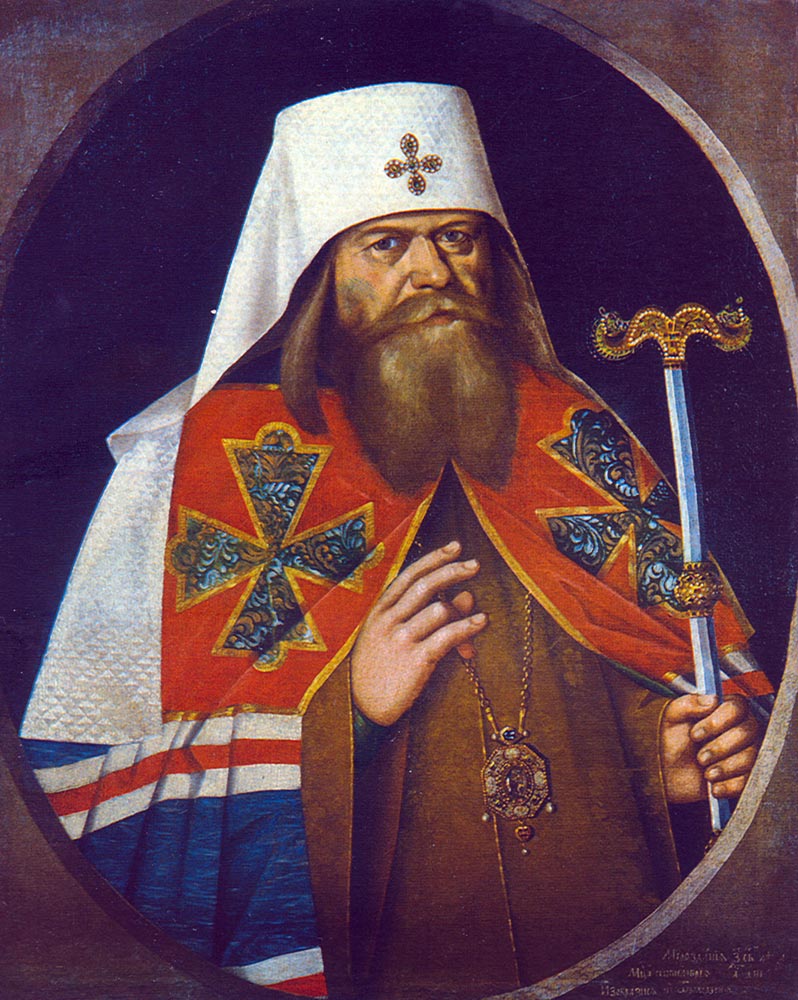      Адриан (до монашества Андрей) - последний патриарх Русской православной церкви в досинодальный период (1690-1700). Известен с 1678 года, по назначении архимандритом  Московского Чудова монастыря. С 1686 года – Казанский митрополит. 24 августа 1690 года (по кончине патриарха Иоакима) возведен в сан патриарха Московского. Инициативную роль в его назначении сыграла мать Петра I - царица Наталья Кирилловна.     Патриарх Адриан представлял консервативное большинство в церковных кругах и являлся сторонником «старомосковского крыла» великорусского духовенства. Занимал религиозно-ортодоксальные позиции, оставаясь строгим охранителем «неколебленного православия» как от внутренних (старообрядчество), так и от внешних  влияний, прежде всего со стороны идейно чуждых  Русской церкви европейских католико-протестантских «латинов и лютеров».      В последние годы своего правления патриарх Адриан (при инициативной роли царя Петра I) предпринимает меры по привлечению в Великороссию ученых монахов из Киева («во учении мудростныя науки ведующих») – для учено-церковного, проповеднического и архиерейского служения.     Сочинения патриарха Адриана имели классический церковный характер, оставаясь в русле богословских традиций старорусской проповеднической школы. При известном многообразии форм (пастырские послания, «слова», наставления, духовные грамоты и пр.), его выступления являлись традиционно-«увещательными» по характеру, сохраняя прежний - назидательно-поучитель-ный тон духовных бесед, с опорой на Священное писание  и сочинения «отцов церкви».  В них, как правило, не содержалось  «мирских» отступлений  культурно-просветительного толка, а упоминание отдельных сюжетов и фактов подобного рода имело сугубо осудительный смысл,  в соответствии с каноническими представлениями о сущности и явлениях  социального бытия.      В частности, в отношении социально-политических проблем сохранялся традиционный для патриарха провиденциальный подход к осмыслению значения «божественных» и «земных» начал в жизни общества и человека, с известной абсолютизацией роли церковной стороны («патриарх  бо есть образ Христов»), что в целом уже мало отражало жизненные реалии. Подобный подход слабо учитывал происходившие в социально-культурной сфере перемены, которые неизбежно влекли за собой необходимость переосмысления места и роли церкви в общественной жизни в условиях Нового времени, под влиянием объективного процесса секуляризации. __________1.1.  Окружное послание патриарха Адриана   (с.64) Адриан, милостию Божией, архиепископ царствующаго  великаго града  Москвы  и  всея  России,  и  всех  северных  стран патриарх.  Сыновом мерности нашея и братиям  по духу всем православным  христианом, желаю здравия, спасения и всяких благ податися от Бога.
     Бог всеблагий в Троице, поемый Отец и Сын и Святый Дух, мудростию своею несказанно сотвори мир и созда человека по образу своему и по подобию. Украсил его внешнею всякою добротою, еще же и внутреннею, разумом глаголю и словом, паче животных. Мужа и жену сотвори тыя, положив разньство видное между ими яко знамение некое: мужу убо благолепие, яко начальнику, браду израсти: жене же, яко несовершенней, но подначальна, онаго благолепия не даде, яко да будет подчинна: зрящи мужа своего красоты и совершенства, да будет смиренна всегда и покорна.  …    Яко свидетельствует равноапостольный муж Климент, Римский епископ, ученик святаго апостола Петра, в завещаниях святых апостолов, глаголющих: Не подобает тлити (рекше брити) брады, и образ мужа изменяти, паче естество. Посем по многих временех в еретицех прониче сей злообычай, яко повествуется: яко Константин Копроним еретик сие узакони своим еретическим угождением брады брити, яко знамение некое даде им, да тем разнственни от православных будут, яко еретичести слуги суть, Копронимовы же угодницы, имже брады побриты.  …    (с.67) … Быша же о сем и зде в велицей России собори архиерейстии и с царскими присутствии. При Царе Иоанне Васильевиче и при Митрополите всея России Макарии. При Царе Михаиле Феодоровиче и Патриарсе Филарете… При Царе Алексии Михайловиче отце благочестивых Царей наших и при Патриарсе Иосифе, по них же соборех брадобрийцы и тафионосцы осудишася и прокляшася, яко свидетельствует в книзе о святительских судах в царствующем великом граде Москве печатанной. …И мы (глаголем) такожде проклинаем, и завещаем яко врагов истинны брадобрийцев от церкве отлучати и запрещати и всякия святыни удаляти и общение с ними не имети, дондеже истинно (с.68) покаятся…  … сицевый смертный богопротивный грех …        (с.70) … Аще бо стрижете брады ваша, и украшаете себя, и чуждими накладными власы, и инако многоухищренными творише себе самыя женообразныя возъимате  некогда по нраву же блудниц, и лица ваши натирати разными мази и вонями, ко угождению мирския скверныя сласти блудныя. Не срамлетеся ли убо сии деемаго вами противно Богу и закону Его, и противу собором и изречением святых мужей чюдоделателей и мудрых учителей.       (с.71) …Аще истинно слова Божия, от мерности нашея и отцев ваших духовных глаголемаго к вам, послушавше, и от сего гнуса власоращения и брадобрития и тафионошения престаните, от нанесенных вам прежде бывшими соборы архиерейскими и нашею мерностию клятв и запрещений и отлучений свободни будете, и будете истиннии православнии христиане, сынове святыя церкве: и прежде содеянная злая покаянием истинным очистивше, не токмо муки избудите, но наследницы царствия небеснаго будете. …                                                          Есипов Г.   Раскольничьи дела XVIII столетия.                                                       Извлеченные  из  дел  Преображенского приказа                                                      и Тайной розыскных дел канцелярии. Т. 2. СПб.,                                                      1863.  Материалы и приложения. С. 64-72.    (с.73)                                        Глава 40-я Стоглава.        От священных правил – острижение брад    …Такоже священная правила возбраняют православным христианом во всем, чтобы не брити брад и усов не постригати. Таковы бо несть православных, но поганых латынская и еретическая предания, греческаго царя Константина Ковалина. И о сем отеческая и апостольская правила вельми запрещают и отрицают, сице глаголет: Аще кто браду бреет и умрет тако, не достоит над ним служити, ни сорокоустия по нем пети, ни просфиры, ни свещи по нем в Церковь принести, с неверными да причтется, от еретик бо се навыкоша.      Что же о пострижении брады не написано ли в законе: не постризайте брад ваших, се бо женам лепо, мужем же неподобно. Создавый Бог рече Моисеови: постризало да не взыдет на браду вашу, се бо мерзость пред Богом. Ибо се Константина царя Ковалина еретика на том вси бо знаху, яко еретические слуги есть брады постризати, се же творяще человеческаго ради угождения, противящеся закону, ненавидими будут от Бога, создавшаго нас по образу своему. Аще кто хощет угодити Богу, отступи от зла, глагола Господь сам о том к Моисеови рече, и святии апостоли запретиша, и святии отцы прокляша. и того ради страшнаго  прещения,  православным  христианом  таковых  не  подобает творити.  …                                                                Есипов Г.  Указ. соч. С. 73-75.1.2.  Слово всякому чину людем Господним   (с.76) Слово всякому чину людем Господним комуждо как должно чин звания своего хранити, благочестие же и веру содержати православную, чего же  остронятися и чем наследите спасение вечное.     Два начальства вышнейших устрои Бог на земли, священство глаголю и царство. Ово убо божественным служаща. Ово человеческими владуща и пекущася, от единого бо тогожде начальства обоя сия происходят человеческого жития украшению.      Царство убо власть имать точию на земли, еже между человеки суды управляти праведные, защищения обидимых, и отмщения обидящим  творити. Царство расширити, от врагов иноплеменных обороняти; церкви святей православней во всяких случаях и скудостех помощь подати, наипаче же еретики и раскольники и всякия наветники отгоняти, злодеи унимати и наказывати и казнити; добредетельным благодаяние и похвалу и подобная показовати, судии поставляти, и тыя неправедно судящия возсуждати и отмщати.     Священство же власть имать и на земли и на небеси еже убо яже свяжет на земли будут связаны и на небеси и яже разрешит на земли будут разрешены и на небеси.     Мерность наша благодатию всесвятого и всесовершительного духа учинен есть архипастырь и отец и глава (с.77) всех патриарх бо есть образ Христов. Убо вси православнии оноя сынове суть по духу, царие, князи, вельможи и сущии воины и просто богати и убозии мужие и жены, всяк возраст и чин правоверных: моя овцы суть и знают мя и гласа моего архипастырского слушают и аз знаю их и душу мою должен есмь положити за ня, иже и последуют мне.  …Глаголати пред цари свободноустно и нестыдетися долг  имам, неслушающии гласа моего архипастырского, не нашего суть двори, не  суть от моих овец, но козлища суть, волкохишна суть.  …Слушаяй бо меня  Христа слушает, а отметаяйся меня и неприемляй глагол моих, рекше не слушаяй мене Христа Бога отмещет, и не слушает, яко сам Христос рече: и слово глаголанное от меня яко судити имать в день судный.  …Того ради убо в первых царем благочестивым яко помазанником Господним, тоже архиереем, архимандритом, игуменом, иереем и монахом и прочим церковного чина и мирского  сословия  чиновником и всем православным христианом возмнех предложити увещания нужная ко спасению. – О еже како подобает быти в соединении святыя веры и согласии церковнем по восточному благочестию и научатися закону Господню день и нощь и творити (с.78)  заповеди его и любезно с друг други единоверными жительствовати.     Вижду бо некия кроме закона исповедания и предания ходящие и уклоняющияся в чужестранные некии обычаи, паче же прелести еретическия и содружествующия  и сообщаемыя с самеми ими. Еже аще в начале яко мышль малая не искоренится удобно великое возрастает: и яко древо вхоренившееся и со многим трудом неистерзаемо, но секирою таковое гнева Божия безвременно посекаемо бывает.  О сем сие завещания мня яже и  постлашася написано в числе двадесять четырех увещаний.1.     Архиереем приимшим от Господа чрезмерности нашея хиротонию священнослужения и страсти священных Таин, в первых подобает правити право слово  истинны и жительством своего архиерейства быти образу во всех ко всем… О нововводных чужестранных обычаех по малу вкрадывающихся тайно во святую нашу православную восточную церковь от еретиков, латин и лютеров и иных  не принимати и учении их всяки возбраняти и непопущати.  …2.     Архимандритом и игуменом и ереем и всем священного чина и мирского  сословия христианом почитати (с.79)  архипастыря своего коеяждо епархии яко главу и яко образ Божий носящего…3.     Архимандритом и игуменом от своего братства  по древнему святых отец преданию избранных и в коейждо епархии от архиереев и рисположенными в монашеском житии многолетно.  …Жити им благоговейно и чин монастырский хранити, и быти не яко обладателем, по апостолу, по образ показовати во всем собою, к сему быти страннолюбивым и братолюбивым, а не сребролюбцем ниже самолюбцем в пищи и одежди и прочиих потреб имати равенство с братию, а излишества ошаятися и ризами не украшатися…      …Славы лица сего и богатства  не искати и пастви свои врученныя монахи паствити по чину монашескому и не попущати онем вне монастыря скитатися по градом и всем притворством лицемерного убожества и в мирских домех не попущати пребывати. 4.     Монахом давшим обеты Господу Богу быти в послушании и покорении и игуменам и наставника своего и без воли ничтоже творити до исхода души своея и терпети всяку скорбь и тесноту жити по обещанию своему в подначальство и послушании, а не самоволствовати; хранити  (с.80) же чистоту, нищету и смирение, в сих убо монашеское житие содержится.5.     Всему священному чину наипаче архиереем и иереем часто прочитати  священные каноны святых апостол и синодов всех не меньше бо  Евангелие церковь Божия почитается и в тех присно поучатися и в иных божественных писаниях кроме отреченных еретических книг…6.     Иереем… вверенных  им християны присно поучати веровати во Отца и Сына и святого Духа и добре жительствовати и души их управляти словом учительства, показующим собою и делы своими пути спасительныя. …Блюсти пост в заповедные дни и среды и пятки всего лета, воздержав от излишеств и всяких телесных сластей…7.     Иереем самим быти благоговейным учительным, а не кощунником, срамнословцем, гордым, гневливым,  (с.81)  безстудным, пьяницам, ропотником, мятежником и не дерзати быти согрешающия, но исправляти таковыя в дусе кротости.8.     Иереем уведевшим кого еретика или раскольника увещати и обращати к православию и  единомыслию святыя  восточныя церкви, непокоряющихся же упорщиков по первому и второму наказанью церковный вход таковым возбраняти… и … возвещати нашей мерности или по месту архиереем.  9.     Истинным пастырем необиноватися лиц сильных, ниже усрамлятися богатых, но зле живущия и некоторых обличати, умоляти и запрещати. Вдов, сирот и всех неимущих помощи от обидящих заступати и защищати…10.     Всем священным сущим людем ведеть десять заповедей в древнем завете богопреданныя и в новом подтверденные изучати и хранити непризорно.  К сему же и церковные заповеди блюсти…11.   (с.82) Овцам же словесным пасомым от своих пастырей слушати поучительных их словес предлагаемых от божественных писаний и самих их почитати яко детем отцев…  …с еретики же не общатися, ни дружитеся, врази бо  суть Божии и веры православныя… 12.     Всем православным христианом жити благочестиво по отцепреданным святыя восточныя церкви догматом в чистоте и трезвости.  …[хранить заповеди Божьи, посещать церковь – сост.]  …латинских же и лютерских и калвинских  прелестных всяких учений и обычаев тлетворных весьма непринимати, ниже сообщатися с ними…13.   (с.83) Всякого чина сущим православным христианом  Царя православного почитати, любити и боятися его… [далее – необходимо трудиться, праведно жить, подавать милостыню, не воровать и т.п.] …14.     Князи и боляре и вси учинении судии земсти праведно суд творите, изимите обидима из руки обидящего, разсмотряйте  (с.84)  между винным и невинным опасно, никого не щадяще в суде, ни богати ни убога не стыдящеся,  ниже боящеся лица сильных, сам бо глаголет Бог, не судите по лицу, но праведен суд судити.  …[далее - не брать «мзды» судьям и пр.] …15.   (с.85) Воини сущии, всякого чина благочестивым царем верно служити и бодрствуйте за православную веру и за все благочестивое царство, повинующеся начальником своим полководцем и должную  честь им подающе. Воеводы же и чиноначальницы, мните учиненные под вами воины, не яко порабощени  некии вам, но яко цареви подчиненные слуги… отрините от себе злый обычай еже брады брити и подстризати сие бо еретически есть обычай: православным же христианом не подобает сего творити и Божию заповеданию противитися, сам бо Бог возбрани глаголя в законе не брить брад ваших, по Христове же во плоти пришествии святии апостоли заповедаша глаголюще не подобает брады власов разтлевати и образ мужеский над естество изменяти. Сие бо женом лепо сотвори Бог и святый Епифаний Кипрский в слове на ересь масалион глаголет: что горше и противнее иже будут образ мужский отсецают и инии святии много о сем глаголют: яко и Григорий Богослов Иулиана отступника брадоненавистника именует, ненавидя бо той мерзский богоотстуник свою браду стрижаше и иным имущим брады стрище веляше и понуждаше… Первый первозданный по образу Божию Адам; …Авраам, Исаак, Иаков, Илия и креститель Иоанн и прочии богоугодницы вси имяху брады и ни един же их брияше или подстризаше браду свою, но вси благоукрашение мужие храняху, богодарованную им красоту, целы имуще брады, яко видимы суть в иконном писании…      (с.87) …Человек в чести сый неразуме приложися скотом несмысленным, сим безумным брадобрийцем подражающе ненаказаннии нецыи, заповедь Божью и святых пренебрегше образ мужеский начаша растлевати брады брити и стрищи и одежды чужестранныя и на главах тафии носити и смешашася множайшии тех с еретики и навыщаются неподобным и беззаконным нравом их овіи латинских, нии же лутерских, яко едва раззнавати православнаго от еретика, сами же еретицы день от дня в горшее ниспадают, в толико бо уже неистовство приидоша, не токмо люди инии простии и благороднии их, но и мнихи у них священнии.  Яко у латин иезуити, доминиканами, бернадины, и инии недовлящеся лишением брады токмо, но к сему и усы стригут и видити подобны пификом, сиречь обезаном…       ...Много о сем сказание преминую за долготу; едино токмо помяну яко и зде в велицей России бяше такова казнь, яко показуется от граммоты блаженнаго Фотия митрополита всеросийскаго писанны с Пскова, глаголюще сице: аще кто удавленину ясть такова подобает казнити, какову же казнию казнити? Брады стрищи и безчествовати и заточати. Сицева грамота лежит в великая первопрестольныя церкве Успения Пресвятыя Богородицы, яже на Москве в великочетьи минеи в июле месяце на листу - 1241-м.       Слышате брадобрийцы: аще есте православныя церкви сынове сущи, обаче уклонитеся самоволно брадобритием вашим в часть еретиков и злодеев их же часть в езере огненнем. Взирайте часто на икону страшнаго Христова пришествия втораго и видите праведныя в десней стране Христа стоящия вся имуще брады, на шуйце же стоящыя бесермены и еретики, лютеры и поляки и иныя подобныя им бродобритики, точию имущия едины ушы (усы) яко имутъ кокти (коты) и псы и внемлите вы кому подобны себе творити и в коей части написуетеся. Сицева ваша мнимая вам лепота и честь, истинно безлепотство и безчестие и грех смертный, проклято бо сие блуднозрелищное неистовство от прежде нас бывших архиереев, святейших патриархов им и мы согласуем и таяжде уставляем и подтверждаем…16.    (с.90)…удаляйтеся православнии от проклятого пианства убивающего душу и тело… (с.91) …Корчмы, сиречь, кабаки или аптеки, доми суть губительнии от Бога и от своих домов тамо входящих отлучают и в адскую бездну и в геенну низвлагают…17.     Родители дети своя воспитывайте не в своевольстве их но в наказани  и в чистоте телесной и научении божественного писания да всякое повествование их будет в законе высочайшего…18.     Господие имейте рабы и рабыни своя во всяком довольстве призирающе на нужды их благоразсмотрительно, довольное же и праведное давайте, оброков их летних или полдневных нелишающе, ниже емлюще и страху Господню научайте я, обаче не жестокостью, но кротостию и любезностию, и подданныя вам земледелцы безмерными оброки и великими податями и трудами не отягощайте, и налогов излишних на них не налагайте, яко же неции  (с.92)  ненаказанни творят жестокосердо… Раби же и рабыни почитайте господей и госпожей своих работающе им…19.     Всякого же чина духовного и мирского повсюду православию сребра в лихву сиречь в рост не давайте…                                                                              Есипов Г.  Указ.соч. С. 76-96.1.3.  Беседа Петра I и патриарха Адриана 4 октября  1698 (или 1699)  года     Во имени Господни извещение.     Изволил великий государь царь святейшему патриарху глаголати, быв у него октоврия месяца в 4-й день, ради посещения в немощи его.      Что священники ставятся – грамоте мало умеют, еже бы их таинств научати и ставити в тот чин. На сие надобно человека, и не единаго, кому сие творити, и определити место, где быти тому.      Чтобы возымети промысл о вразумлении к любви Божией и к знанию Его христиан православных и зловерцов татар, мордвы и черимисов и иных, иже не знают Творца Господа, и для того во обучение хотя бы послати диавол десять человек в Киев в школы, которые бы возмогли к сему прилежати.     И благодатию Божию и зде есть школа, и тому бы делу порадеть мощно, но мало которые учатся, что никто школы, как подобает, не назирает. А надобно к тому человек знатный, в чине и во имени и в довольстве потреб, ко утешению приятства учителей и учащихся.     И сего не обретается ни от каких людей.     Быти тому како?     Евангельское учение и свет Его, сиесть знание Божие человеком паче всего в жизни сей надобно.     И из школы бы во всякия потребы люди, благоразумно учася, происходили, в церковную службу и в гражданскую, воинствовати, знати строение и докторское врачевское искусство.      Еще же, мнози желают детей своих учити свободных наук и отдают зде иноземцом оныя, иные же и в домех своих держат будто учителей иноземцов же, которые славянскаго нашего языка не знают право говорити. К сему еще иных вер. И при научении том малым детям и ереси своя знати показуют. От чего детям вред, и Церкви нашей святей может быти спона (печаль) велия, а речи своей от неискусства повреждение.     А в нашей бы школе при знатном и искусном обучении всякаго добра училися. И кто бы где в науке  заправился, в царскую школу хотя бы кто побывать пришол,  и он бы пользовался.     И сего смотрети же надобно и прирадеть тщательно зело.     Но яко вера без дела, а дело без правыя веры, мертво есть обоя, тако слово без промысла, а труд без чина и без потреб не успеет пользовати.     Еще же, велия злоба от диавола и козни его на люди, еже бы наука благоразумная где-либо возымела места, всячески бо препинание деет в той.      Господь же Бог во всем помощь да сотворит людем спасительну.                                                           Пекарский П.П.  Наука  и литература в России                                                       при Петре Великом. Т. I. СПб., 1862. С. 124. 1.4.  Письмо патриарха Адрианабоярину Тихону  Никитичу Стрешневу, 13 июля 1699 года   (с.500)  Адриан,  милостию  Божиею архиепископ  Московский  и  всея России  и  всех  северных  стран  патриарх.   …Извести творю твоей сыновской любви и прошу о доношении сицевое:  нынешнего года по твоему к Гавриле Федоровичу Деревнину писанию (якоже возвести нам), яко изволил благочестивейший наш Самодержец из Нижнего-града Трифилия митрополита  превести  на митрополию Сарскую и Подонскую на Крутицы, а в Нижний иного:  и сие дело  зело неприлично таковому содействию, что без  всякия церковныя и гражданския вины на  иную степень превести его, яко священная правила о том глаголют, чесого (с.501) ради камо преводити кого;  а и он уже устарел и болезнен и зде в непрестанном труде, ради славы Божия и христианского благочестия, быти едва может;  еще же и в Нижнем-граде многия от приказного чина его митрополья (яко слышахом) сотворишася оскорбления людем, и в доме тамо архиерейском в вещах истеря и в делах  великая неисправа и тщета напрасная.       Изволь твоя сыновская любовь во Господе благочестивейшему нашему Царю  сие донести, что он,  Государь, и сам о том, быв у меня в келии, изволил говорити, чтобы в тое служение избран был кто потребен, пачеже в здешнем граде при их Царском Величестве и при нашем архиерействе, ради всяких нужных церковных требований и гражданских дел, и чтобы изволил сие превождение отставить и сотворити нам милость и лучшее в пользу церкве Божия и людей христианских, быти  же зде кому  поприличнее и способнее изволил бы.Приложение особой записки к письму:     Еще же вельми таковый зде надобен архиерей, еже бы приказал кому книжный печатный двор и назирание школ, где учатся дети и возрастные отроки Славенского нашего, Греческого и Латинского языка и грамматического знания в пользу церкве Божия, и ради всяких к потребе гражданских  благоразумных соделований, и преводчиков и лекарских искусств,   даст Господь, будут навыкати, и о сем быти попечению должно, и ради немощей моих прежде бысть намерение о Колмогорском владыке, дабы и в вышеписанных делах способствовал…                                                          Устрялов Н.   История   царствования   Петра                                                      Великого. Т. 3. СПб., 1858. С. 500-501.  1.5.  Письмо патриарха Адриана Стефану Яворскому, митрополитуРязанскому и Муромскому,август 1700 года     Нынешнего лета, по изволению Царского Пресветлого Величества, с советом нашея мерности, писахом в Киев Варлааму митрополиту Киевскому и с тобою о том приказывахом (яко ради потребы твоея в Киев отпущен еси от нас ехати  сего же лета), еже бы тамо в Малороссийской стране обыскати из архимандритов или игуменов или иеромонахов человека два, во учении мудростныя науки ведующих и в жительстве благоискусных  мужей, и с ними еще человека четыре, которые бы могли слово Божие и Евангелие проповедати и архиерейского сана быти достойны. И ты, сыне, нынешним временем известихомся, тамо не поехал.  Ныне нашей мерности сотвори ведение, грамоту нашу в Киев к митрополиту Киевскому послал ли, или нет? Да еще возвести нам: которые бы люди именно тамо по твоему суждению на то были годны? Зане ныне того дела истязует.                                                            Устрялов Н.   История   царствования   Петра                                                       Великого. Т.3. СПб., 1858. С. 556-557. 1.6.  Письмо «прибыльщика» А.Курбатова царю Петру I осенью 1700 года под Нарву (по кончине патриарха Адриана)    (с.27) …И зело, государь, о том мнози сетуют, что в таком великом деле, во избрании архимандритов и прочих священного чина людей вверено одному, который и себе единого управити не может. И сего ради молю тя, государя, благоволи в сем усмотрении попещися ради премногия за сие от Бога тебе, государю, милости и избрати в сие духовное управление на время из архиереев могущаго тое управити и к нему четырех человек из монахов, ведущих Писания, чтоб без их избрания рук ниже в диаконы кто посвящен был.      О избрании же, государь, патриарха, мню, достоит до времени обождати, да во всем всего сам твое самодержавие изволишь усмотрети.      Ко усмотрению же над всеми и собранию домовыя казны достоит, государь, избрати, коего тебе, государю, от усердных. Зело, государь, ныне во всем видится слабо и неисправно. …Чтоб во архиерейских и монастырских имениях усмотреть и волости переписать (с.28) и отдать все в охранение…, учинив на то расправный приказ особливый. Истинно, государь, премногая от того усмотрения сбиратися будет казна, которая ныне погибает в прихотях владетелей. Школа, государь, которая была под призрением святейшего патриарха и вручена монаху Палладию, - зело, государь, в ней живущие, с полтораста человек, скорбят и всего лишаются, и учиться в ней невозможно. Потолоки и печи, и иное строение обвалилося. …Из архиереев, государь, для временного в духовных управления, ежели тебе, государь, угоден, мнится многим добре быти холмогорский. Из монахов же казначей патриарший, Карион меньшой, Палладий, школ учитель, да Чудова монастыря монах Феолог.       Из мирских, государь, в начальство усмотрения и собрания казны ежели угодны тебе, государю, боярин Иван Алексеевич Мусин-Пушкин или стольник Дмитрий Петрович Протасьев, зело, государь, человек добрый.                                               Рункевич С.Г.   История  русской  церкви под  управ-                                          лением Святейшего Синода. Т. 1. Учреждение  и перво-                                         начальное  устройство Святейшего Правительствующе-                                         го Синода  (1721-1725 гг.). СПб., 1900. С. 27-28.  Глава  2.  Митрополит Стефан Яворский(1658 - 1722)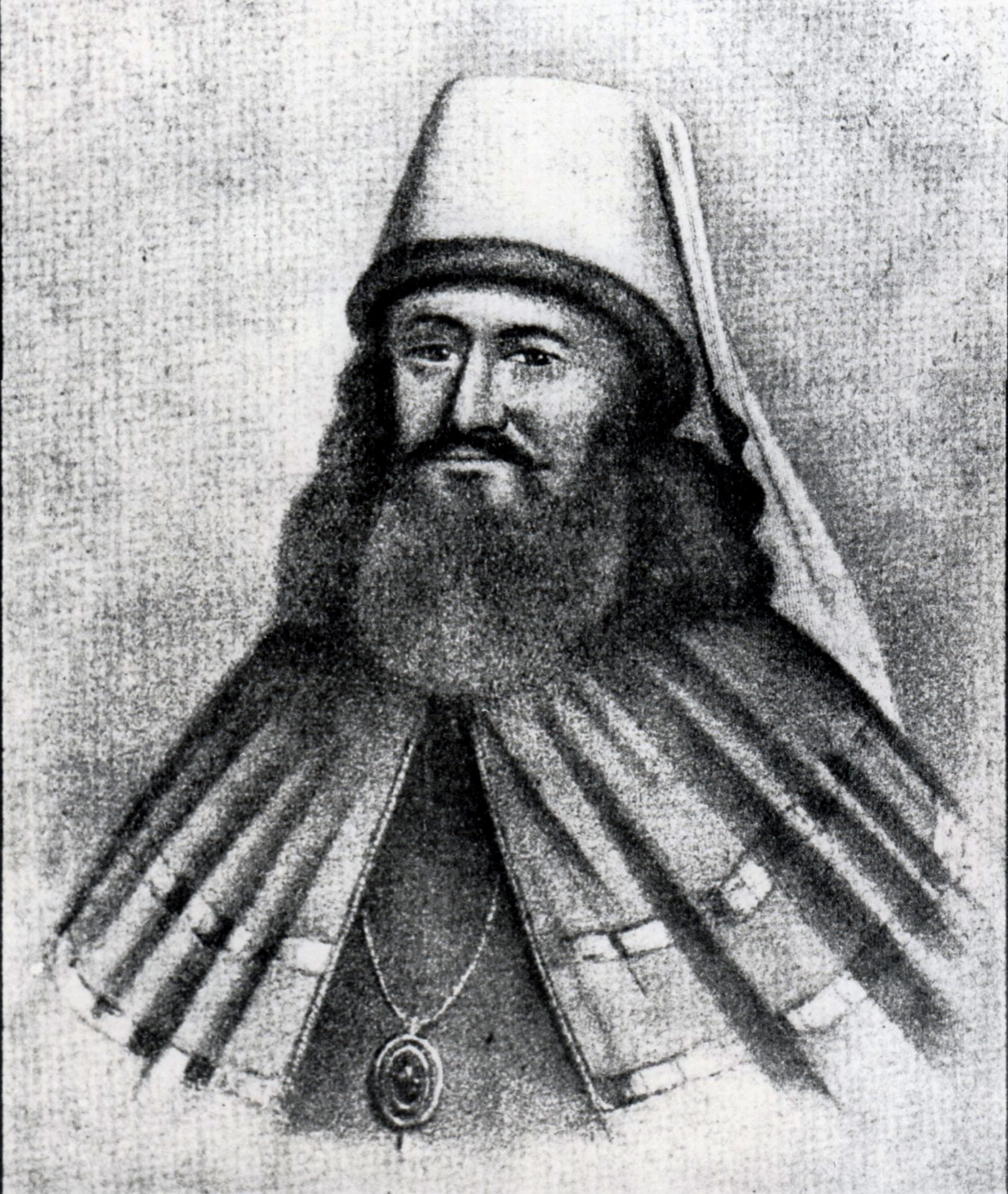      Стефан Яворский был родом из Малороссии. До 1684 года обучался в Киево-Могилянской коллегии, затем – в европейских духовных школах. С 1691 года являлся  префектом, позднее  профессором философии и богословия Киевской коллегии. С апреля 1700 года – митрополит Рязанский и Муромский. В конце  этого года (с кончиной патриарха  Адриана  и  по инициативе царя  Петра I) назначен местоблюстителем (экзархом) патриаршего престола. Одновременно был префектом  и профессором Московской славяно-греко-латинской академии, заведя в ней «учения латинские» по образцу академии Киевской. С учреждением Святейшего Синода (.) Стефан Яворский стал его первым (и последним) президентом, хотя всегда оставался ревностным приверженцем патриаршеской формы церковного управления.     По своим церковно-политическим предпочтениям митрополит Стефан относился к умеренно-реформаторскому крылу русского «духовного сословия». Поддерживал культурно-просветительные инициативы царя Петра I в церковной и светской области, содействуя делу преобразований своими административными, учено-богословскими и проповедническими трудами. В то же время он оставался последовательным противником бездумного копирования чужеземного опыта и критически его оценивал, внимательно соизмеряя, что Запад может дать России, с тем, что именно и в какой степени России должно воспринять без ущерба для своей национальной самобытности, с учетом культурных  запросов  русского народа.      Мировоззрение и проповеднический стиль митрополита Стефана Яворского сложились под влиянием известных культурно-исторических предпосылок, которые получили развитие в южно-русской духовной среде во второй половине XVII века. Они отразили стремление просвещенного духовенства к обновлению и развитию национальной культуры, с учетом западного (католико-протес-тантского) методического опыта в части организации науки и школьного образования, при безусловном предпочтении духовных ценностей своего, православного мира.      Одним из проявлений данного процесса стала преемственность европейских и русских традиций проповеднического искусства, определившая новую ступень русского религиозно-культурного сознания. Наряду с прежним, преимущественно нравственно-аскетическим  содержанием, церковная проповедь обогащается «мирским» знанием, приобретает  элементы  светского сочинения  за счет включения разнообразной просветительной информации из области естественных и общественных наук, что в большей степени соответствовало  культурным и идеологическим запросам Нового времени. Заслугой Стефана Яворского (вместе с другими учеными монахами) явилась общая постановка проповеднического дела в петровской России, а также разработка теоретических основ проповеди.     Сочинения митрополита Стефана стали важным звеном в соединении южно-русских проповеднических традиций допетровской и петровской поры, отразив стремление к переходу от схоластической отвлеченности к публицистическим началам проповеди. При сохранении известной связи с «латино-польской» гомилетикой XVII века, для него характерна уже большая самостоятельность, стремление к более тесной связи библейско-символических начал проповеди с современной жизнью. Кроме традиционных рассуждений на богословские и нравоучительные темы, в его выступлениях содержались оценки и высказывания (порой весьма критические) по актуальным социально-политическим вопросам, в том числе таким, как взаимоотношения церковной и светской властей,  социальные противоречия, отношение  к петровским реформам, тема социального статуса человека, его нравственного и гражданского долга, и др. Сохраняя преемственность с риторическими традициями прошлого (в т.ч. канонами «еллинской старожитности» - античной древности), автор активно использовал прием  образно-аллегорического изложения сюжетов, характерный  для классической христианской проповеди. Причем,  для сочинений Яворского это являлось  одним  из отличительных свойств,  в сравнении с  другими  проповедниками.     Известно, что местоблюститель патриаршего престола сожалел, что не стал патриархом. Он до последнего надеялся на восстановление в Русской церкви данного  титула (независимо от своих личных планов). Но  патриархом он все-таки  был,  хотя и не в церковном, а в учено-культурном  статусе. Есть все основания  полагать, что именно Стефан Яворский может по праву считаться  патриархом церковной публицистики петровского времени – как талантливый теоретик проповеди и блестящий сочинитель. Многие последующие литературно-художественные явления (в церковной и светской форме) имели в своем  основании писательские достижения  ученых проповедников начала XVIII века, в ряду которых достойное место принадлежало «утонченному схоластику» митрополиту Стефану Яворскому – «высоким учением знаменитого и ревностию по благочестии преславного».     Как ученый архиерей, митрополит Стефан стоял на рубеже двух эпох русской церковной истории, совмещая «в своем духовном строе…начала, сродные древнерусской и новоевропейской  цивилизации. Его ученость сближала его с западом; его уважение к преданию и авторитету – с древней Русью». В защите этих традиций, в их идейном обосновании и практическом воплощении, с учетом новых культурных приоритетов, он видел свою высшую духовную задачу._________2.1.  Риторическая рука,сочинение Стефана Яворского    (с.3)  Тишайшаго  и  непобедимейшаго  царскаго  пресветлаго  величества, сенатору и советнику разумнейшему, вельможнейшему и великолепнейшему, болярину господину Иоанну Алексиевичу, Мусину и Пушкину, долголетнаго пребывания и всегдашняго благополучая.      Аще бы ону, юже бог преблагий и превеликий, природе твоей вдаде остроумия высоту, и еже ведети рачителство от мягких ноктей	 художество (с.4) украсило (художество бо природу навершает:) имела бы (ни чим сомнюся) Москва своего Димосфена, или Аристотеля, прочым народом к усмотрению. Но увы сиротства сея страны, никогда доволно оплакуемаго: еяже между толикими величии, ими же прочым царствам, или равна есть, или превосходит: и сие едино но и лучшее отсутствует. Си речь заматорелое  грубости чюдо, всех ужасных видов ужасное. Убивати сие свойственно  есть Геркулесу, всех веков устнами хваления  достойному.       Имееши обое во едином царе, благополучие треблаженная  толиким (с.5) монархом Россие.  Аще бо вне уду посмотриши, нагромаждены неприятельским трупом бугры, завоеванны грады, разрушены крепости, покорены царства узриши: Марса новорожденна тебе восприятствовати имаши.       Аще же внутрь тебе самыя очеса обратиши, и воздвиженныя мусам, жилища ученых, соборы юных ко учению горячесть.  Усмотриши во истину, и овиша (из его же мозга рождена Паллада) ужаснешися.      Зде на конец, московский Орел врожденную себе, ясно показа остроту: идеже к солнцу премудрости не мизающыя во друзи зеницы: и заматорелую в грубости старость, в любезную (с.6) преобрази юность. От дабы к царскому образу весь круг сложился Российский. От дабы к перваго двизателя движению обратилися звезды.      И юже видим благое прежеланнаго преображения начало. Егда по блистательных  тишайшаго Российскаго солнца лучах, тако сладостная весна просияла есть. И по толиких оледеневших грубости мразах,  благодейственным небес смотрителством цветы на земли нашею  явишася. От радости, от веселия неизреченнаго. Тем же к нарицанию возцветающия премудрости весны,  аз вертоградарь  быти хощу,  от внюду же и (с.7) пространнейших, витийства ветров, особным во единой руце риторичестей, тебе велможный господине вручаю снопик.       Приими имже лепотствует доброхотным смыслом, малый сей моего усердия дарец, и от всея руки (души), юже тебе подаю прелюбезный мой,  к тебе залог познавай.(с.8)                                                 Предисловие      Между инными греха казньми к ним же чрез  прародители наши обвинение привлекохом, и сим еще не последним, беднии земле жители казнимся: обаче ниже  слезами омываем казнь, сиречь ясно, память имеем не тверду  и удобопадну.  Едва что любо поемлется, и уже абие ис памяти испадает, аки во общей гостиннице, идеже вход исходу ближайшии. Тем же  различно премудрии ищут ти подкреплении.  Яко же видети возможно и в пятой части  сея книжицы.  Мне же паче (с.9) прочих угодно возмнеся памяти способство краткость вещи поятетельныя,  и сокращенное имущих глаголатися краткоречие, удобее бо  сквозь ускую скважню входит мшица, нежели великий вельбуд.      Того ради зде немощи памятной советую пространнейшую риторическую хитрость, аки единою рукою сообъяти понужден есмь.  Вознепшевах убо в себе всю  риторику быти. Яко некую руку крепчайшую, пять же тоя частей: сиречь:                                                        ИзобретениеРасположение                                                        Краснословие                                                        Память                                                        Произношение      Быти аки пять перстов. О сих прочее пяти перстах  зде по единому речется. (с.10)  Рука риторическая  Пятию частьми: или пятию персты укрепленая.В шуйце  ея  богатьство и слава. Сочинена убо на латинском языце преосвященным Стефаном Яворским, митрополитом  Рязанским и Муромским. Преведена же на словенский Феодором Поликарповым.     (с.11) В риторичестей руце вси персты имеют нечто особное.  Перст великой может силою.  Указательный: указует ведение и путь ко звездам. Средний: златому научает средству. (с.12) Перстневый:  перстнем обручает премудрость.  Мизинец, или ушесник ушеса отирает, и отверзает ко слышанию.Первый перст руки риторическия      Изобретение – есть вымысл аргументов и доводов, во еже довести предложение каково.      Изобретение бывает сугубо:     1: Чрез места внутренняя.       2: Чрез места внешняя.  (с.13) Мест внутренних суть 16:.      1: Определение имене: еже есть слово изъявляющее существо вещи. Яко рещи:  Риторика есть художество добре глаголати.      2: Знаменование имене: еже есть слово речения сказующее.  Яко рещи:  И же есть царь царствует:  И же советник совет подает.      3: Исчисление частей: еже есть слово все на своя части разделяющее. Яко:  Той воистину богатырь есть его же ум без боязнен.  Тело крепко. Лице огнем  (с.14) дышущее.  Рука храбрая, и прочая.      4: Сопряженная:  Яже от тогожде речения вся производима, различно пременяются. Яко рещи: Иже есть мудр мудре глаголет.  Мудре жительствует, о мудрости веселится.      5: Р о д : Еже есть имя общее под собою многа видом  и числом разделенная содержащее.  Яко: Всяка добродетель любления достойна: убо и правда и разум и воздержание, и храбрость, и прочая.      6: Вид или форма:  (с.15) Иже есть часть рода, под собою многа, единым числом разнствующая содержащей. Яко: Человек: Петра Павла Иоанна и прочая.      7: Уподобление: имже некия вещи уподобляются вне своем проповеданном оком.  Якоже: Древо не от листвия, но от плодов.  Тако человек не от одежд, но от дел познавается.      8: Различие:  Есть вещей разных страсть, различная.  Яко: Скотом есть свойство – пасти чрево, а человеком – разум.      9: Противоположная:  (с.16) Яже купно со друг другом быти не могут.  Яко: Аще добродетель подобает любити, убо от злобы бегати. Зде зрится четворообразно  противоположение – противная, прекословная, возносительная, и лишительная.     10: Припрягательная: Изъявляются же сим стихом: 1:  Что, 2: Кто, 3: Где,      4:Чим, почто 5: Всякую, 6:  Како,  7: Когда.     11: Предъидущая: Купно идущая последующая. Яко: Ему же надлежит родитися, остается умрети.  Юности (с.17) зле воспитанней, увы колики злобы последуют.     Разньствуют от прилагательных яко не по нужде с вещию сопрягаются оная, сия же и паче.  Яко:  Возсияло солнце, убо день есть.     12: Вина материалная, или вещественная, из нея же нечто бывает.  Яко: Вот бедное человеческое рождение, еже из брения земли созданным быти.     13: Вина формалная, или образная, яже суть с вещию о ней же глаголется и сопрягаются, яже дает бытность вещи, и составляет в виде известном. Тако душа человека. (с.18) На прикладе: Доволно имамы благородия, яко душу имеем божия естества образ.      14: Вина творителная: яже нечто творит.  Яко:  Витийство сломляет супостаты, возставляет падшия, оно управляет ум, и перси умягчает.     15: Вина окончателная: ея же ради что либо бывает.  Яко: Ради чесо Бог созда человека: Ответ – уста человеку даде, и высокое небо зрети повеле, и прямо ко звездам лице возносити.      Знаменай, яко к сим четырем винам своя им надлежат окончения, или дела.(с.19) 16. Сравнения, яже бывают:  трояко, или сравняется подобное с подобным, или меншее с болшим. Или болшее с меншим: Множицею бывают чрез частицы. Аще разньствуют от  уподобления, зане тое бывает между вещми сущими тогожде рода. Яко же рещи: Аще с толикими попеченми и труды храним тело, от колико безумие, аще небрежем души.       Места внешная - 12:         1: Учение.      2: Историа, или повесть.      3: Пословицы, или притчи.      4: Адагиа, или приводы при повести.      5: Символы: гадания, и знаки. (с.20) 6: Эмблимата, иероглифика.      7: Свидетельства древних.      8: Сентенции: разумно изреченная слова, или апофегмата.      9: Законы, или уложения.     10: Священное писание.     11: Уставы, или правила древних.     12: Доброта остроты природныя.      В роде судебном - 6:     1: Предсуждения, или суд.     2: Слава.     3: Истязание, или розыск пытка.     4: Заветы.     5. Суд, клятва или вера.     6: Свидетели.(с.21)                         Вторый перст  руки риторическияРасположение      Расположение  есть,  художественное аргументов, или доводов изобретенных по местам положение. Еже может быти сугубо: менших и болших слов или поучений.Расположение менших слов может быти чрез осмь образов:      1: Чрез силлогисм: иже есть аргументами, или доводами, разглагольствовати. Или состоящийся от трех предложений: от большаго,  (с.22)  меньшаго, и заключения. Зде надлежат фалшивии силлогисмы.      2: Энфимема (или напоминание:), состоящееся от двух предложений,  их же первое есть довод последующаго.      3: Эпихирима (задание), есть силлогисм со своими ему выводы или доводы, и глаголется тречастный,  четверочастный, пятерочастный, силлогисм.      4: Соритис (громадник) идеже от многих предложений по степени, (или по образу Лествицы) привнесенных едино нечто вносится.      5: Дилима (со обоих стран ятие) состоящееся двома предложеньми: от них же обое противника  уловляет.  Якоже (с.23) рещи, или быти в себе: хощеши, или не хощеши, по что ада боишися.      6: Индукцио  (ввождение) идеже из многих  исчисляемых вносится нечто повсемственное, или общее. Яко рещи: В небо пророци и апостоли, и мученицы, и исповедницы, и благочестивии, и блаженная Дева, и Христос, многими скорбми вниде. Тем же коемуждо христианину таким же путем входити подобает.      7: Экземплюм: (приклад, или пример) идеже из некоего частнаго вносится некое частное. Якоже рещи: Бог ангелов согрешивших и не покаявшихся не пощаде, убо ниже человеков не покаявшихся пощадил.(с.24) 8: Протасис: простертие или протяжение. Наподосис, сиречь отдание,  идеже ко предъидущему учению или истории, или к нечесому подобному от мест внешних вещь, о ней же глаголем приличное нечто придается.Расположение болших словес может быти треми образы:     1: Чрез шесть частей слова генералных, или родных, или повсемственных – предсловие, предложение, повествование, утвержение, разсуждение и надсловие.     2: Чрез хрию, (краткое собрание дела).  (с.25)     3: Чрез эксполицию (украшение риторическое).  Елико к шести частем слова родным:      1: Экзордиум (предсловие) – есть начало слова, приступ содержащее приличныи к слову.     2: Предложение есть, о нем же ритор слово составляет, или сочиняет.     3: Повествование есть наношение реченнаго, или предложеннаго слова, или дела: и бывает чрез изображение или лице притворство, о них же долее речется.     4: Утвержение есть, им же увещевается и утвержается предложение, приведеным  (с.26) доводом, от мест внутренных, или внешних сущих.     5: Разрушение есть: противностей приводимых, от противныя части.     6: Надсловие есть, заключение слова со кратким оглавлением реченных и со увещанием.       Елико ко хрие:      Х р и а   есть воспоминание, или похвала речи, или дела, или обоих купно: и есть  трояко:     1: Глаголная, в ней же похваляема  бывает речь.     2: Хриа дела, в ней же похваляется дело.     3: Хриа смесная, в ней же  похваляется обоя, и слово и дело.(с.27) Хриа имеет частей – 8:     1: Предсловие, и есть приступ к предложению содержащь похвалу Творца.     2: Изложение, идеже вещь неколикими периоды описателне изъявляется.     3: Вина, есть вывод слова и дела, или речи, или обоих купно.     4: Противное, идеже приводится нечто противное, от него же наипаче вещь  изъясняется.     5: Приклад или пример, идеже нечто на приклад приводится.     6: Подобность, идеже подобная речь или дело приводится.     7: Свидетелство, идеже приводится некоего (с.28) знаменитаго творца речь, или притча.     8: Надсловие, идеже прилагается похвала Творцу, и подражание слышателем увещается.      Елико ко украшению риторическому сие имат частей – 5:     1: Предложение. Егда  абие от вещи о ней же глаголати подобает начинаем.     2:  Довод предложения.     3: Вывод, или показание довода.     4: Утвержение от подобнаго или  приклада, или от противнаго.     5: Сплетение, или заключение.      Знаменай:     Яко во всех сих трех образов не должно есть весма всем частем полагатися, но могут оставлятися.(с.29)                    Третий перст  руки риторическияВитийство, или краснословие      В и т и й с т в о  –  есть вещей изобретенных,  и расположенных красное и избранное возвещение.     Сего свойства – 3:     1: Да будет равно, сиречь ясно, и удобно к познанию.     2: Да будет ключимо, сиречь прилично к вещем, к лицам и к месту.     3: Да будет украшено, сиречь лепотою сложения, или (с.30) сочинения, и красотою изобилующе.       Тем же ко украшению слова принадлежат – 5 нужных:     1: Периоды: (обтечения, или обходы).     2: Тропосы: (образы красноречия).     3: Фигуры: (начертания, или отмены).     4: Аффекты: (залози или страсти, или движения).     5: Приличное прехождение от пофесиса ко фесису: еже есть от частнаго некоего предложения к повсемственному или общему. Параграф первый.  О периодах      П е р и о д  -  есть слово, разум (с.31) совершен  имущее, и имать  две  части – к о м м у,  или сечение, или запятую;  к о л о н,  или член, или точку.      К о м м а - есть часть слова кратчайшая, разум от части  издающая: глаголется кратчайшая, понеже может сходити даже до десяти.      К о л о н, или член есть -  часть слова, разум некий издающая. Восход имать до двадесяти слогов, а сход до десяти слогов. Тем же колон от коммы разньствует единым токмо числом слогов.      Период есть  ч е т в е р а к и й:     1: Единочленный, или моноколос:  (с.32) есть слово единым членом разум совершен издающее.      2: Двочленный, или диколос: есть слово двома члены разум совершен являюще.       3: Тречленный, или триколос: тремя члены разум совершен показующе.      4: Четверочленный, или тетраколос: четыре члены содержит.     От сих последствуют инии четыре:1: Елинотеник период, им же состоится долгшими члены двадесять слогов пре-    восходящими.2: Периодный обход,  в нем же не хранится уреченный чин членов подобающих     ко известному периоду. 3: Период духовый, иже  многи  (с.33)  запятыя,  и многа сечения, или двоеточия     имеет: и даже дотоле протазается  дондеже  глаголющаго  дух  до  отдыхания     терпети может. 4: Фасис – еже длиннее, и долготою разнится от преждереченнаго.Параграф второй.  О тропосех, или о образех      Т р о п о с  –  есть глагола, или слова, от свойственнаго знаменования в чюждее с силою премена.      Тропосов  числом – 11.   Во едином слове – 7.         Во многих речах – 4.       Первый во едином  речении тропос: (с.34)     М е т а ф о р а, (преношение) –  и  есть  егда  речь  преносится  от  места, идеже свойствен есть ко иному месту, идеже  не есть свойствен, и бывает четверогуб:     1: От животнаго к животному. Яко рещи - мои  мене  облизывают  ти, сиречь мои домашнии мене оглаголуют.     2: От бездушнаго  к  бездушному.  На прикладе: согласие  мечей  сладостно есть победителем. Паки, железных ядер град есть семя победы.     3: От одушевленнаго к без душному.  На прикладе: Время всеядец вещей вся поядает.      4: От бездушнаго к одушевленному.  (с.35)  На прикладе:  Блистает  еще  росиский воин в кависсанских неприятеля  персех, ниже тупеет сила, юже Марсова осла изострила.       Вторый во едином речении тропос, или образ:      С и н е к д о х и,  сиречь сообъятие. Синекдохи – есть познание единаго из другаго, и бывает осмию образы:      1: Егда разумеется от части все.  На прикладе: не есмь достоин да внидеши под кров мой, сиречь в дом мой.     2: Егда разумеются от едина мнози,  яко: победил  москвитин  (с.36)  шведа.     3: Егда разумеется от вида род.  Яко:  сребролюбие, глаголется вместо любления пенязей, то есть денег.     4: Егда  разумеется  от  материи  (от вещества)  вещь  вся.  Яко, инее цена есть, продавателна  злату, сиречь  златыя  пенязи.  Такожде  той златом  да пиет емуже сладостно железо.     5: Егда от всего часть познавается.  На прикладе: град Москва велми часто горит.  Еже есть, часть ея.       6: Егда от многих един разумеется.  Яко  где  ине  Златоусти,  где Василии, где и Григории, и прочая. Тако во (с.37)  Евангелии от Матфея: яко разбойницы хуляху Христа: есть синекдохи. Понеже един токмо хуляше.      7: Егда от рода вид познавается. От древа прииде смерть, от древа прииде врачевство.      8: Егда от предъидущих познавается последующее. Яко юже заря блистает, то есть, близ день есть.       Третий в речении тропос: метономия (преименование):      М е т о н о м и я   –  есть преименование единаго чрез другое. И бывает   пятию образы:       1: Егда преименуется окончение чрез вину. Яко представляю вам во свидетельство  (с.38) Златоустаго: сиречь списания его.       2: Егда преименуется вина чрез окончение. Яко, чахотная болезнь: неи стовое пиянство, лакомое обжирство, гнусная праздность.      3: Егда преименуется содержимое чрез содержащее. Яко же рещи: о благополучная Москва, яже толико крат  триумфует: сиречь граждане московстии.      4: Егда преименуется чрез стяжателя, вещь притяжателная. На приклад:  да хранится кийждо егда сосед горит, сиречь соседний дом.      5: Егда чрез признак именуется вещь некая. Яко,  московский воин в дому маслинныя  (с.39) внеуду жнет лавры (сиречь победителныя ветви). Чрез масличны, разумеется мир, чрез лавры победа.      Четвертый в речении тропос  –  а н т о н о м а с и а:      Вместо именование, полагающее нечто вместо имене, и бывает по образу определения, по подобию окрестностей вышереченных: Кто, Что, Где, Како, и прочая.      Тако Великий Александр глаголется пленитель круга земнаго. Тако турок  царей лотыга. Тако и наш тишайший возвратитель Ливонии, и возставитель Отечества, обуздатель зверя шведскаго.  (с.40)      Пятый в речении тропос  –  о н о м а т о п е й а.      И есть имятворение. Имене или глагола, тако глаголем:  сынове отчат, дщери матерят, вол волает, лев рыкает, вран кракает, сице творец о трубаче написа, тарафта и тара речет, сиречь воструби. Сей тропос есть не вельми част.      Шестый тропос в речении сиесть катахрисис : сиречь употребление. Егда глагол подобный и ближний вместо известнаго и свойственнаго употребляем: и в вещи есть употребление глагола:  (с.41) и чрез сие разньствует от метафоры: понеже есть поволне. Яко добрый казнодея слушателя назидает: есть грубоватый глагол елико к человеку.      Седмый тропос в речении  –  м е т а л и п с и с  (преприятие).   Преприятие есть от инаго ко иному пути приложение. Яко, после неких остен класовых прииду к тебе: сиречь по неких летех, идеже от остей преходит ко класом,  от класов к нивам, от нив к жатвам, от жатв на конец к годам. Тропос сей редок.      Последуют  юже  тропосы  в  слове.  (с.42)     Первый гречески:  а л л и г о р и а,  словенски – иносказание.     Еже ино речми, а ино разумом показует, или еще некогда противно тако хотяй рещи: о возмущенном гражданстве можеши привести иносказание моря.     На прикладе: Новаго ине круг российский уважается, и благоговеет Нептуна: сиречь, тишайшаго монарха нашего, иже толикия влающыяся супостатов волны, толики кровавыя пучины, толики противности и мятежи, счасливо утолил, и влающийся гражданства корабль, пристанищу тихому приведе преславно.   (с.43)       Или о том же волнующеся гражданстве хотяй рещи иносказание от возгорения. Сице, на прикладе:  Не вем кий губителный фаетон толикая  кругу российскому верже возгорения: в них же ничего разве пепела погибших, и искры сокрытыя, дымящихся градов ожидати подобаше,  но прийде внезапу  свои им возгорения укротитель, и овишем без  приговорства: да будет лет мне нарещи  тишайшаго монарха, иже перунами своего скоропарнаго орла: толика возгорения утоли неистовности, и пиянственную огнищь обузда  лютость, и яко дотимитанскаго творца изреку словеса Марсовыми (с.44) обузда огнями огнян.      Знаменай перво:  Во иносказании трех опасно подобает хранитися.   1: Да не будет часто, но да со отверстыми словесы смесится.   2: Яко да им же родом начнеши, тем и окончаеши, да не како начен от возгорения окончиши треволнением.   3: Да не будет иносказание мрачно, иначе бо превратится в гадание.      Знаменай второе:  Аще иносказание ино словесы, а ино разумом показует, уже тогда бывает ирония (или подсмеяние).       Тако на прикладе: (с.45) Ко противником глаголющим юже пришедша истиннаго Антихриста, могл бы чрез иронию глаголати: тако ли от непоривыя главы рожден есть вам антихрист, и где суть предотечи страшнаго судища пророцы, разве негли речете Лютора и Калвина, истинно сии имеют силу затворити  небеса, и воды в кровь претворити, егда уже толиким бедным человеком заключиша, и воды многи, сиречь народы многи усилным изменением в кровь превратиша: от ле слепоты цыммериския, от ле кавкаския жестокости.      Вторый тропос в слове  –  п е р и ф р а с и с  (обход глаголания). (с.46)     И есть егда многими речьми толкуется: еже могло бы единою, или меншими.      На прикладе: Мудрый тако глаголатися  может муж от всякаго писмен изящества прехвалныи, такожде силныи. Иначе описателне рещися может, ко всем противностей сражением небоязливыи носящь разум.      Третий тропос в слове – и  п е р в а т о н  (преход речи). И есть егда должный глаголов мешается чин.      На прикладе: Сие есть давно определено, ине наконец попущено Росии нашея  благополучие, яко толикими между браней  крушениями (с.47) ине наконец низложеную толикими времены, и толикими  паденьми утружден возвышает выю и прочая. Или хотяй глаголати о некоей великой материи: начнеши чрез о перватон. Толико есть яко малыми и риторскому художеству не обычными глаголатися силами: прихожду к делу, яко да по достоинству Атланта упросил, и прочая.       Четвертый тропос в слове – о  п е р в о л и  (превосходность, или возвышенность). Есть, егда нечто, или вельми возрастает или вельми умаляется.      На прикладе: Кремня жесточае (с.48) есть, егоже настоящее вещей состояние увещати не может, или волн мягчае,  ветров неспостояннее, юность есть ко всяким  злобам, перуновых быстрее крил.      И сия суть о тропосех удивителне слово украшающих. И юже последуют фигуры.                                  Параграф третий.  О фигурах
      Ф и г у р а    (образ)  есть  украшение  некое  слова,  отделенное  от  общия  и простонародныя беседы художества.      Или фигура есть не просто народный глаголания образ, красоту слова приносящий. Разньствует от тропоса. (с.49) Понеже тропос бывати обыче в речах преподобных. А фигура быти может еще в речах свойственных.       Фигуры – ины суть словес,  яже слово украшают, и ины суть сентенции, яже вещем и смыслом  красоту приносят.       Разделение первое: о фигурах словес. Фигуры словес суть – 22:      Приложения  - 9.      Отвлечения    - 5.      Уподобления - 8.      Ф и г у р ы   п р и л о ж е н и я:   1: Репетицио, или повторение (с.50).  Егда от тойжде речи  часто начинается слово. На прикладе: Напасть мужа искушает, напасть то есть человеку, еже огнь  злату,  напасть  в  нашедших  язвах укрепляет, напасть безсмертность раждает.   2: Конверко, или обращение, егда на туюжде речь  часто кончится слово. Яко, света ли умов и смыслов хощете слышати, онаго раждает премудрость. Лютую ли неразумия тму  в ненависти, хощеши имети. Оную прогоняет премудрость. Славы или и имене безсмертнаго, природным рачителством  желаете. Сих родителница  (с.51) есть, премудрость.    3: Комплексио, или соплетение, еже обе предъидущыя  фигуры сплетает, яко рещи:  что человека небу и земли не полезна, творит, пиянство. Что омрачает ум,  раслабляет сердце, тело болезньми отягчает, пиянство.  Что на всякую скверну, врата отверзает, ко всем злобам узду ослабляет, пиянство.   4: Кондупликацио, или усугубление: егда  тожде речение, или в начале, или в  средине  усугубляется.  Яко: воздохните человецы, аще кий вам смысл есть, воздохните смотрите ваше окаянство, и прочая.    5: Традукцио (преведение) (с.52): еже есть тогожде речения часто положеннаго пременения, яко: еда онаго непщуете человека, иже человеческих скорбей обнажен, едва имене человеческая достоин.   6: _________ (много падежное). Еже есть падежей пременение, еже тоежде во многих  падежах полагается, яко исполнены суть вся книги, исполнены мудрых гласы, наполнена прикладов древность, яко едина добродетель славу имеет.   7: Синонимия (соименство): Егда речи тожде знаменающыя совокупляются. Такожде и разум. Яко же рещи: лежат пораженых  царств  (с.53) трупы, погашена суть стран светила, стенят бо своими кострами загребеныя грады, едина премудрость стоит вознесена: едина падати  не знает, едина к небесем верх возвышает, и тако ратует.  От онуду же вся падают, тамо стоит, идеже всяческая лежат опровержена.    8: Полисиндентон (много связное), есть егда слово союзами обилно в начале полагаемыми. Яко рещи: и богатьство и слава, и венцы. И что либо на конец имеет  мир зрения достойно, все  сие к премудрости яко сень  к солнцу есть. (с.54) 9: Градацио (лествица), есть повторение реченых, прежде не же ко иному снидет.  Яко рещи: Доброе юности воспитание, и нрав, в доброту доброта нравов честное жития слово. Сие целость жития, целость, на конец славу уготовляет безсмертную.      Ф и г у р ы   о т ъ я т и я:    1: Синекдохи (сообъятие): есть, егда глагол отъятый удобно от иных познавается. На прикладе: Якоже аще иногда учитель наказует ученика творит, еже и премнози, еже Арсений двонце братов: онорию и аркадию, (с.55) разумеется сотвори.   2: Дисколуцио, или отрешение. Егда отъятым союзом, многа глаголются. Яко рещи:  Науки свободныя ум исправляют, смысл освещают, юность питают, мужество греют, старость утешают, счасливы вещи украшают, в напастех прибежище и отраду преподают, в дому веселят, вне по премногу помогают.   3: Адиюнкцио, или припряжение. Есть егда ко единей речи, многия наносятся. Яко рещи: Толико может упорство ума, яко оное ни (с.56) стыд от гнусности, ниже страдает от бедства ниже слово от неистовства возвати может.    4: Дисиюнкцио, или распряжение, противно предреченному, егда каяждо ко имиждо речьми заключается. Якоже рещи: Той мне велик есть, егоже ниже напасть низвергает, ниже благоденство возвышает, ниже сластолюбие склоняет, ниже аще сокрушен упал бы круг  земный, страх раздробляет.   5: ___________, двоих вещей различных соплетение. Яко: толико от судствует  сребролюбцу, еже имеет, елико же не имеет. (с.57)       Ф и г у р ы     у п о д о б л е н и я:   1: Параномасиа, или преименование. Есть егда речи мало изменены, и приклонны во слове  полагаются. Яко рещи: Пианственное вино, вины бывает виновно. Или где ине умовредный Ирод, иже пожат не зрелый младенцев отрод. Зде параномасиа: Ирод отрод, юрод, и вино вины виновно.    2: ___________. Егда два или многшая речения в том же  сочинении. Теми же падежми иили временны произносятся. (с.58) Яко: премудрость потребна есть, не токмо ко еже обучити, но и еже добре блаженна прежити.    3: Омиоптотон, или подобно кончание. Есть подобный двух, или многших  сечении, или членов конец. От онуду же прешедшая фигура  хранит подобных слогов  окончение. На прикладе: Юность свирепая, суд презирает, заповеди уничижает,  залог и правду поражает  ко злобам  удобна,  к добру  вельми  неудобна.     4: Исоколон, или равноречие или равносложность. (едва) Егда члены слова состоятся егда (с.59)  неравном числом слоги. На прикладе: Тоя природы есть витийство. Яко сердца приклоняет злобы низвращает, волю преломляет, везде побеждает, везде триумфует.   5: Антифетон, или противоположение. Егда в слове противоположная стекаются. Яко же рещи: вельми светел есть, иже во благочестии добре таится, и никогда паче блистает, разве в нощи благочестивых. Такожде еже тело утешает, то душю  уязвляет.   6: Коммутацио, или  (с.60) пременение. Егда две сентенции, или члены себе противны, тако произносятся, яко от  перваго произыдет последняя противность первому. На прикладе: Аще живем, яко да умрем, умрети нужда есть, яко да житии будем. Такожде не живем яко да ядим, но ядим яко да живем.   7: Коррекцио, или исправление. Есть егда  последняя речь исправляет  предъидущую. И сие двема образы, или тожде повторяя, или ино подставляя. Приклад перваго: толики содела скверный оный проклятый человек  (с.61) аще человеком нарещися достоин. Приклад последняго: толики содела скверный оный проклятый человек, зверем нарещи его долженствовал бы.    8: Дубитацио, или сомнение есть. Егда ритор сомнетися видится – утвердит, или отречет, или о едином или о многих возглаголет. На приклад: Аще мне  ине слышателие христианскую лет было бы и звати жизнь, и  обычай не вем, аще подобало  бы оных нарещи христианами.       Разделение второе: о фигурах сентенциарум.  (с.62)     Фигуры  с е н т е н ц и и, или образы притчи, того ради, яко разум украшают. И сим разнятся от фигур, яже в словесех, оныя бо словесем, а сия самым вещем, красоту подают. И премененым речам  отъемлется фигура речей, а фигура сентенции остается в киихждо речах яко же хощеши.      Фигуры сентенциарум суть – 26:    1: Вопрошение, егда  ритор вопрошает не ради испытания, но противления, и о еже бы залог изъяснити.  (с.63) На прикладе: во стани прочее доколе унынием храниши, доколе злобою и безумством унылым огнусняет ти ум егда малый мнится быти вред, времене тщета.     2: Отвещание, егда инаго вопрошают, ко иному (тако бо полезнее есть) притекает, или еже бы умножити вину, или умалити. На прикладе: Хощеши ли юности лета погубити, и ты погуби во сквернодействиях.    3: Подтвержение, егда ритор, или вопрошает себе самого, и себе отвещает. Или егда инаго вопросит, и не ожидает  (с.64)  ответа. На прикладе: Кто тако жестокия груди есть, кто толикаго слепотнаго ума: никто во истину, иже бы не видел, и купно не ужаснулся настоящаго века мятежей и бедств.     4: Предприятие (пролипсис). Егда оное еже противоположитися может,                   предприемлет тое.  На прикладе: Подвизатися подобает дондеже живем, и да ни что же  извинит тягость труда, или вещей неудобство. Труды бо добродетель любит, радуется о терпении крепких.     5: Поправление, егда предъидущий член  от последующаго поправляется. На прикладе: (с.65) Живем в не престанных пагубах едва и жизнь нарещися достойна: яже не престанными питается убийствами.     6: Недоумение, егда ритори недоумеет, откуду начнет, где кончит, что речет. На прикладе: Между толикими оружия плищами, егда возглаголю, или умолчю, ужасен весма недоумею. От сюду болезнь жилу вещания отверзает, своею  природою благоречивая: от онуду же страх словеса отъемлет язык умерщвляет.    7: Соприобщение, есть егда ритор от судей, или от слышателей, или от самых  (с.66) противников совета просит. На прикладе: Аще ко уздравлению болезнующих телес, толика попечения изнуряем: что мните слышателие, яковым нам подобает быти, ко уздравлению душевных болезней сами вы судите, и прочая.    8: Лицепритворство, есть притворное лиц ввождение, егда ритор пред очеса поставляет сопостаты мертвыя – царства, грады, страны, славу, добродетель, язвы, почести. Яко рещи: востани поне от загребеных пепелов светепе рипотетиков. Аристотелю: о три враски, или поне самыми омый слезами, ими же (с.67) твои философския догматы осквернила Картезиева продерзость: тако воистину на мертваго лва мыши наскакуют.    9: Обращение, есть обратное слово, от слышателя, или к противником, или к законам, или к Богу (якоже в поучениях), или к его Матери. Яко рещи: сия убо аз вам слышателие, елико могох  предложих. Прочее юже к тебе утружденое грачину слово, предвещей всех: Боже преблагий  превеликий, ты дал еси мне вещати, ты волю даждь слышателем последовати.     10: Изображение, или  (с.68) представление, есть описание вещей, тако изъясненно, яко зрима быти паче вещь возмнится, нежели слышима. На прикладе: войну тако описати можеши: стоят семо и овамо полки устроены, един кийждо огнем дышет, очеса искры  испускают, скрежещут зубы, ярится лице, мечи блистают, железных ядер грады шумят, рыкающих пушек гремят громы, лиется кровь, лежат трупи, между сих неизвестными летает победа крилами.    11: Умолчание, есть расторгнением  селнаго гнева. Яко же рещи: Бог тя да погубит сквернаве, ты ли тако творити  (с.69) дерзнул еси, ты ли нечестивая главо, да прочая оставлю: ниже бо лет есть твоим именем или глаголющаго язык или ушеса оскверняти.     12: Изображение, есть описание жития и нравов чюждых и сим разнится от изображения. На прикладе: кто не удивится нашего Государя великолепию лица, уст изрядству, очес сладости, словесе разуму, и нраву благого приветству, души постоянству: всего напоследок телесе чюдесному некоему и царя достойному образу.     13: Явление, егда от некоего реченнаго таящееся нечто (с.70) изрыгается. Или егда болше знаменуем, нежели что глаголем. Яко рещи: слава нашего царя всю, елико пространно является подсолнечную наполняет.     14: Задержание (или нижа), егда надолзе слушателей виснум умы прежде неже к вещи приступим.  На прикладе: велие вам слышателие имам рещи дело, и толико воистину, его же  к достойному предложению, не инаго разве самого Димосфена сладкословие или Тулия красноречие удовольствовати может. Аз воистину толикому всаднику  не дерзнух  немощную ума вверити колесницу  и тягость. Яже Атлантовых просит рамен, осязати (с.71) силами несильными стыждуся, и по многих на конец приступиши к вещи. Якоже рещи, егда бо ужасными очесы осмотряю полк оный, или лучше рещи славы зрелище: идеже росийский воин, триумфалныя пожне ветви, ужасаюся абие, и всем умом и удесы содрагаю.     15: Уступление, или мимошествие. Егда ритор глаголет мимо ити, или не знати, или не хотети вещати. Обаче то самое глаголет, яко многа по истинне  себе представляют полными  трубами проповедати о вас исполини росийстии, обаче то волею прехожду, потом же еже сладостию своею  превосходят, (с.72) силы остроумия. Умолчаваю оное  не боязливое сердце великодушие, еже егда поратовати Нотрейбургский град, вы показасте зна неприятель вселенная ужасеся устрашена, прехожду оное Марсово дыхание, им же храбрыя дымяхуся груди в разрушении Дерптовских стен. Оставляю прочия имиже во вселенней просиясте подвиги: едино мне пред очесы вращается военное, в Нарве ополчение, и прочая.    16: Власть, или соизволение. Есть егда ритор о на яже суть рещи бедственна, или тягостна, себе исповедует вещати с великою мысли продерзостию. Яко же рещи: велику исповедую (с.73) мою продерзость, яко семо дерзнух себе ввести идеже Марсом, не Марсом воюют: ниже лишается вещь бедства, между мечьми язвы вмешивати и гласами звяцати, идеже  военнии гремят громи, реку обаче еже знаю и прочая.    17: Попущение, или снисхождение. Им же ритор и не правое попущает. Яко же рещи: юже ине шведский лев  адскую твою простирай гортань, челюсти ненасытныя раззияй, похищай корысть многим кичением изысканну, и возъимееши зверю инее твоего обуздателя Ираклия Российскаго.     18: Паренфесис (с.74) (междоположение), или вместителная. Есть краткое замкнение, уклоняющеся от слова пред всякаго, аще есть долгшее, бывает уступление. На прикладе: премудрости цену  на Фемидине дискосе днесь вам изложу слышателие (реку же не о тех, о них же Маргарита, рожцы суть свиней, но о тех иже добре ведят вещей цену) и дадите (ни о чем сумняюся) доброхотная ушеса, и прочая.      19: Ирониа, или ругание. Есть фигура подобится тропосу: ино словесы, а разумом противная показуется от тропоса. Понеже есть должае.  (с.75)      20: Разделение. Есть егда нечто на части  разделяется, их же коеждо вывод особой свой подпрягается. Яко: царю нашему ниже в думе совет, ниже на рати храбрость, ниже в добродеянии благость отсутствует, понеже егда вещь сомнителная случится, является мудрейшей, егда сразитися подобает силнейший, егда по чести достойным раздаяти, свободнейший.    21: Попущение. Егда каковой либо вещи велми надеемей, попущаем ю истязати изволению, или судей, или слышателей или противников. Яко: вам самим вещь истязати попущаю пораженная неприятельская  (с.76) полчища. Рцыте что могут мышцы, колико может храбрая рука, колико неустрашимая изрядность по истинне зависти гласы отъемлет. Но самая свидетелствует истинна свидетелствуют завоеванныя грады, и толицы поражении трупи, поне бездушным языком вопию.     22: Умоление, или упрощение, или засвидетельствование. Егда помощи от некоего просим: о да бых языками вышних обогащен был, о вашем российстии воини мужестве глаголати хотя. О да бых прежеланным преображением, во стоочимаго превратился  Арюса толикую храбрость созерцати  имея. (с.77)    23: Заклинание, им же ритор зла кому либо молит. Яко: где перуны вскую свирепаго зверя шведскаго житии доселе попущаете да разширит уста кервер и зияющими хищника  зверя да поглотит челюстми.    24: Желание, или жадание. Егда ритор или себе, или иным молит чесого.  Яко мне ничто в молбах слушателие, разве да приятно сие мое вам имать быти слово, толико силно да будет яко да мне счасливость а вам плод уравнити возможет.    25: Надглашение, или приглашение. Егда от вещи повествованныя, или показанныя  (с.78) изреется  возглашение. На приклад: по толиких победах повествованных, от тишайшаго нашего государя счасливо  соделанных может, кто либо  надглашение прицепити сим образом, толикая силы есть еже небес сожителя, и перуном служебника раздирати орла, или на толице состоится купленая кровию слава.       26: Возглашение. Егда чрез призывание  некоего лица, или вещи, изъясняем некую страсть великую. Якоже рещи: О слава рода росийскаго, повелителю Августе, о великая века нашего красото, о в небесех рожденнаго росийскаго хащитника.  (с.79)     Знаменай яко могут купно  многи  стещися фигуры. Тожде и о  тропосех, якоже явно в предреченных. Приклад. И сия суть, яже созерцают украшение слова, и надлежат к персту руки риторическия третиему: ему же и от сего видится быти среднему, понеже прочих есть длиннее. Параграф четвертый.   О аффектах, сиречь о залозех, или о страстех, и о превождении от ипофесиса к фесису   (с.80) Аффекты, или страсти: ко украшению слова вельми ключимствуют, и без аффектов слово не сладостно яко увядшо и гнило содевается.  Тем же аффекты суть  аки душа слову, или соль брашну, без которых слово мертво и не сладостно издается.      Аффекты убо явствуются в слове чрез фигуры. На прикладе: залог гнева, чрез  вопрошение, уступление, заклинание, возглашение, и тако о прочих. Много еще может ко украшению слова преход от ипофесиса к фесису, сиречь от подлога к предлогу. Или от частнаго некоего предлога ко (с.81) общему. Яко же сие предложение: Воин российский под добрым воеводою подвизаяся победил неприятеля, привести можеши к сему общему. Или повсемственному: сражения, под мужественным воеводою бывати обыкновенная, яже редки бывают без победы. Сие самое предложение можеши украсити чрез образ аллигоричный от главы и рук приведенный. Яко:  Много по истине слышателие, аще же лишится главы приналежащия, сиречь предзрително и воевати художеством  знаменитаго воеводы:  оскудевае во истину, и своих  превеликих  (с.82) изнемогает силах. Тем же по достоинству некто рече:  лучше имети еленей полк под лвом, нежели лвиный полк под еленем воеводою. Такожде сие предложение частное: не должни есмы болезновати, аще которых воинов наших на войне убитых услышим. Можеши привести к сему  повсемственному:  воинов в ополчении храбро умерших не подобает оплакивати.  И тако о прочих и сия о украшении слова доволна суть.  (с.83)                    Четвертый перст  руки риторическияПамять      П а м я т ь,  елико ко имени есть сокровище разумении, сию елико имать обилнее, толико богатее  во глаголании.      Память двояка есть:     Естественная  -  бывает от самого творца естества  от  Бога  преблагаго   превеликаго,  и  от  состояния  здраваго  главы.  (с.84)     Художественная, бывает разнообразно:      1: Частым обучением по оному: память обучением якоже прочая вся украшает.      2: Учащися на память всякую иную мысль.     3: Чрез части (си речь по частицам) да учится.     4: На листах  чтомаго признаки некия, или число, или азбучная писмена да пишет.     5: К памяти взыскуется здравость и ясность: яже  (с.85)  притяжается сном умеренным, такожде растворенным пищи и пития употреблением, еще застужения и запаления главнаго опасатися подобает.      6: К памяти ключимствует тихость ума, ибо якоже в воде мутный недобре представляется вид от некия противности препосланаго, тако в памяти, я же есть приятелище видов.     7: Аффекты (страсти) слову да подлагаются, наипаче ярость, желание и любовь увеселителных, да хранится на последок целость совести и тело.(с.86)         Пятый и последний перст  руки  риторическияПроизношение      П р о и з н о ш е н и е   –  есть  вещей и речей  по  достоинству   гласа  и  тела  движение.      В произношении  подобает смотрити глас, и действо.      Елико ко гласу. Перво глас в произношении подобает быти различен, по разности дела и вещи глаголемыя.   (с.87)  Тако в ярости глас подобает быти яр, в печали уныл и густ, во страсе униженный, добрый, унылый, в силе зельный, в сладости разлиянный, гладкий, светлый, веселый, свободный, и прочая.      Противный недостаток:     1: Есть частое отдохновение котораго велми  тщателно опасатися подобает.     2: Глас в произношении да не будет пением.     3: Да не будет выше силы.     4: Дабы частыми одышками, или кашлем не растлевался.     5: Дабы в ноздри не изглашался.     6: Дабы по стремнинам не шатался.   (с.88)     7: Дабы не вельми косно.     8: Дабы не зело причливо.     9: Дабы последние слогини произносилися.     Елика к действу. Действо в произношении есть, при удержание движении тела по истязанию вещества.     1: Действа подобает быти  с движением главы: яко же есть естествене положеная.     2: Да изменяется лице по различию слова, и да будет лице овогда  ласково,  овогда печално, овогда весело, и прочая.  (с.89) От онуду же ритор, что либо глаголет, тое да разумеет, иначе не увещает слышателя, разве ко убежанию.     3: Очеса тожде да глаголют еже язык.     4: Мышци подобне овогда да возвышаются.     5: Руце место да показуют. На прикладе: небо в высоту, землю вниз, и дело да  изъясняет, яко прещения, прошения, и прочая, яко же материя, или вещь востребует.     И сия есть рука риторическая пятию частьми, аки пятию персты укрепленая.(с.90)                                     П р и с т и ж е н и е,и кратчайшее всея риторики сокращение     Р и т о р и к а   есть художество добро глаголати.       Ея же части суть 5: изобретение, расположение, красноречие, память и произношение.1:  О   и з о б р е т е н и и     И з о б р е т е н и е   есть  вымышление  аргументов и доводов, ко еже увещати предложение и бывает двояко. Чрез  места (с.91)  внутренняя  и  внешняя.       Места внутреняя, суть – 16:      1: Определение.      2: Знаменование имене.      3: Исчисление частей.      4: Сопряженная.      5: Род.      6: Вид, или форма.      7: Уподобление.      8: Не уподобление, или различие.      9: Противоположная.     10. Припрягателная.     11: Предъидущая купно идущая и последующая.     12: Вина материалная, или вещественная.     13: Вина формалная, или образная.      14: Вина творителная.     15: Вина окончателная.     16: Сравнения.      (с.92) Места внешняя, суть – 12:     1: Учение.     2: История (или повесть).     3: Пословицы, или басни, или притчи.     4: Приводы, или при повести.     5: Символы гадания, или иероглифическия знаки.     6: Эмблематы.     7: Свидетельства древних.     8: Сентенции (с вымыслом изреченное словце, или строчка), гречески апофегматы, то есть  остроумныя приговорки, от высоких лиц, к сему же и ученых, яко от царей, патриархов, и прочая.     9: Законы, или уложения.   10: Священная писания.   11: Предания древних.   12:  Киота, или дар остроты  (с.93) естественныя.     В роде судебном, суть – 6:     1: Предсуждения.     2: Слава.     3: Истязание.     4: Заветы.     5: Клятва, или вера.     6: Свидетели.2:   О   р а с п о л о ж е н и и      Р а с п о л о ж е н и е   есть художное аргументов, или доводов изобретенных по местам положение. Может быть двояко – менших и болших слов.     Расположение менших может (с.94) быти осмию образы, сиречь:  1: Силлогисмом.   2: Энфимемою.  3: Эпихиримою.  4: Соритисом.   5: Дилиммою.   6: Индукциею.  7: Эксемплом.  8: Протасиею, и аподосисою.      Расположение болших слов может быти треми образы:   Первое – 6: генералными  частьми:     1: Предисловием.     2: Предложением.     3: Повествованием.     4: Утвержением.     5: Разорением или разрушением.     6: Надсловием.    Второе - хриею, еяже части суть осмь:      1: Начало.        2: Изложение.      3: Вина.        4: противное.  (с.95)      5: Пример.        6: Подобное.       7: Свидетелство.       8: Надсловие.      Третие  - риторическим украшением, его же части суть пять:      1: Предложение.      2: Довод предложения.      3: Довод на довод.      4: Утвержение: или от подобнаго, или от примера, или от противнаго, или и какова либо места внутренняго, или внешняго.      5: Сплетение, или заключение.     Ведати подобает яко во всех сих трех образех не взыскуется еже бы весма всем частем полагатися, но могут некия оставлятися.(с.96)              3:   О  к р а с н о с л о в и и   и л и  в и т и й с т в е      К р а с н о с л о в и е   есть  вещей изобретенных  и  расположенных    сличное  и  изрядное  произношение.       Его обладателства места суть – 3:       1: Да будет ясно.       2: Да будет прилично.       3: Да будет красовито.       Убо ко украшению слова нужно суть – 5:    1: Периоды.     2: Тропосы.      3: Фигуры.      4: Аффекты.      5: Приличный преход от ипофесиса к фесису.(с.97) Елика к периодам.     П е р и о д   есть  слово разум совершен имущее. Две части имеет: комму (запятую, или двоеточие), и колон, или мембрум (точку).       Периоды есть  ч е т в е р а к и и:     1: Единочленными, или моноколос.     2: Двочленныи, или диколос.     3: Тричленныи, или триколос.     4: Четверочленныи, или тетраколос.        От сих инии четыре последуют:     1: Период елинотенник.     2: Периодный обход.     3: Период духовый.     4: Фасис.       Елико к тропосом или образом.        Т р о п о с  есть глагол, или слова от свойственнаго ему знаменования, (с.98)  в чюждое с разумом премена.       Тропосы суть сугубы:      1: Овии убо во едином речении.      2: Овии же во многих.      Во едином речении суть – 7:     1: Метафора.       2: Синекдохи.       3: Метономия.       4: Антономасиа.       5: Ономановсиа.       6: Катахрисис.        7: Металипсис.      Во многих речениях суть – 4:     1: Аллигориа, и ирониа.       2: Перифрасис.        3: Иперватон.       4: Иперволи.     Елико к фигурам или начертаниям.  (с.99)     Ф и г у р а    есть не просто народный глаголания образ, урядство слову приносящии. Фигуры суть:       Инии речении.      Инны сентенции.    Фигуры  речении  суть трояки:      1: Приложения.      2: Отъятия.         3: Уподобления.    Фигуры  приложения  суть – 9:      1: Повторение.      2: Обращение.        3: Сплетение.         4: Усугубление.       5: Превождение.       6: Многопадежие.        7: Тождеименство.       8: Многосвязное.         9: Лествица.     Фигуры  отъятия  суть – 5:      1: Сообъятие.       2: Отрешение.         3: Припряжение.       4: Распряжение.         5: Двоих вещей различных соплетение.  (с.100)     Фигуры  уподобления,  суть – 8:    1: Преименство.     2: Подобнопадежие.     3: Подобноокончание.     4: Равночленство.      5: Противоположение.     6: Премена.      7: Поправление.     8: Недоумение.      Фигуры  сентенции – 26:   1: Сопрошение.     2: Отвещание.     3: Подтверждение.    4: Предприятие.     5: Поправление.        6: Недоумение.      7: Сообщение.      8: Лицепритворство.    9: Обращение.     10: Подъизображение.    11: Умолчание.     12: Нравопритворство.    13: Изъяснение.    14: Приудержание.     15: Оставление, или мимошествие.  16: Власть, или соизволение.   17: Попущение, или поволность.   18: Вмещение.    19: Подсмеяние.    20: Разделение.    21: Попущение.    (с.101)   22: Упрощение.    23. Заклинание.  24: Моление.   25: Надглашение.    26: Восклицание.4:   О   п а м я т и      П а м я т ь   есть  крепкое  вещей  и  речей  расположения  поятие.        Память есть двояка:         1: Естественная, и        2: Художественная.      Е с т е с т в е н н а я   бывает от Бога и от добраго состояния главы. (с.102)     Х у д о ж е с т в е н н а я    бывает  наипаче  сими  образы:        1: Частым обучением.        2: Отвержением всех иных помыслов и препятий.        3: По части что либо учити, купно а не все.         4: На поле листов признаки некия, или число, или алфавит писати.        5: Умеренный сон.        6: Немногое пиши, и пития употребление.        7: Хранити от стужи и от жара главу.        8: Тишина во чтении.        Аффекты дело подлагати наипаче гнев и любовь увеселятельных храня целость совести и тела.(с.103)                         5:   О   п р о и з н о ш е н и и      П р о и з н о ш е н и е   есть  гласа  и  тела  умерение,  по  истязанию  вещей и речей.      Елико   к о   г л а с у   сия  хранити  подобает: 1: Дабы не был глас единаго ударения, но по потребе дела и вещей да разнится. 2: Да не будет пением. 3: Да не будет выше силы. 4: Да не преторгается одышкою и кашлем. 5: В ноздри да не гласится. 6: Да не заикается. 7: Дабы не вельми косно. 8: Дабы не вельми кричливо. 9: Дабы последния слогини произносимы были.   (с.104)       Елико   к о    д е й с т в у    сия  хранити  подобает:    Да будет глава прямо стояща, яко же положена есть природнее.    Лице да изменяется по различию слова.    Очеса тожде да глаголют еже язык.    Мышцы подобнее, овогда бы взималися, овогда бы низпускалися.    Руце место да показуют, и оную вещь, о ней же слово. Яко небо горе, землю низ, и залог да изъявляют. Яко рещи: прещения, прошения, и прочая. Конец сокращения всяческая в большую Божию славу.                                                    Яворский  Стефан.  Риторическая рука.  Перевод                                               с латинского Феодора Поликарпова (февраль1705 г.).                                              СПб., 1878. 104 с. (с.140)           2.2.  Колесница торжественнаяЧетырьми животными движима, от Иезекииля Пророка виденная, на  преславный же и всерадостный вход в Царствующий град Москву, непреодоленному врагов поборнику, страшному брани сокрушающему грому, рыкающаго Шведскаго льва уста заграждающему, новому Даниилу, отеческаго достояния своего неправедно восхищеннаго возвратителю, Всеавгустейшему Монарху и Повелителю, Великодержавнейшему государю нашему Царю и Великому Князю Петру Алексиевичу, всея Великия и Белыя России Самодержцу и многих Государств и земель Восточных, Западных и Северных Отчичю и дедичю, Государю и Обладателю и Повелителю: - по многих преславных победах и по пленении удивительной крепости Слюшенбурга, или Орешка нарицаемой, торжественне  (с.141)  возвращающемуся: - На новый  год от Рождества Христова 1703художеством проповедническим уготованная       И бысть рука Господня на мне, и видех, и се ветр воздвижеся и грядяше от севера, и облак велик в нем, и свет окрест его и огнь блистаяся, и посреде его яко подобие четырех животных, и подобие лица их: лице человеческо, лице львово, лице тельчее, лице орлее. И видех, и се видение колес четырех, яко видение Фарсис, на четыре страны, и колеса та бяху полна очес: и внегда шествоваху животная, шествоваху и колеса: егда стояху сии, стояху и колеса: егда воздвизахуся от земли  животная,  воздвизахуся и колеса: яко дух жизни  бяше  в них,  и проч.     Обрезаху его и нарекоша имя ему Иисус, Луки гл.2.     Удивляюся в нынешнем празднестве таинственному деянию, Слышателие православнии.     Дают Спасителеви нашему великое имя, великое титло: и нарекоша имя ему Иисус, а при тех именах обрезают его, кровь из него источают. Обрезаша его и нарекоша имя Иисус.   (с.142)  Дивна воистинну вещь, яко толь великое имя, толь великое титло с кровию и с терпением смешение имать. Не бяше ли мощно иным временем дати ему имя, а не при обрезании: А для чего не в то время именем его величают, егда Ангели, слава в вышних ему поют, и пастырие кланяются, егда звезда над вертепом сияет, егда трие цари от Персиды на поклонение приходят. В то время прилично было, при таковых светлостях, при таковых величиях дати ему великое имя Иисус, а не при обрезании и дражайшия крове излиянии. Мощно же ему бяше дати имя и без терпения, яко Богу,  Моисейску закону неподлежащу. Нам то слышателие отсюда наука, да уведаем, яко высокое имя, великое титло не без страдания, не без терпения, не без крове: кровию и страданием преданныя суть великия имена, титлы и славы ни  коея  же не имут, аще иною  купуются  ценою.     Хощете ли доводов: их премного на сем месте привести было бы можно. Великое  титло дает Бог Авраамови: Сотворю тя (рече) в язык велий, нареку тя отца многих языков,  умножу семя твое яко звезды небесныя, царие из тебе изыдут (Быт.17).  (с.143)  Великая то честь и титло: а при нем что совокупляется: терпение, страдание, кровь. И обрежеши плоть, крайнюю твою, и сына твоего Исаака возложиши ми на жертву. Великое имя дано было Иакову, егда наречен бысть Иоиль, то есть премогаяй Бога. Но прежде сего титла, о коль великую борьбу и брань творяше Иаков  с мужем некиим, от него же язву  прият  на  бедре  своем  (Быт.30).     Великаго имени и славы домогаются сыны Зеведеовы у Спасителя нашего, хотяще един одесную, другой ошуюю при нем сидети на царских престолах. А Христос Спаситель на сие что: чашею их потчует, а чашею прегорькою страдания, терпения и крове. Можете ли, рече, чашу питии, юже Аз пию (Матф.47): Аки бы рекше,  хощете ли при  мне сидети на царских престолах, хощете ли высокаго и славнаго имени, да бысте были сынами громовыми: в первых подобает на сие дело испити прегорькую страдания чашу.     Входит ветхозаконный Архиерей в скинию, глаголемую Святая Святых:  и то великое титло, великая почесть. Но зрите, каким образом во вторую скинию вхождаше Архиерей: не без крове (Евр.), глаголет Апостол.    (с.144)  Входит и Архиерей небесный, Единородный Сын Божий в скинию небесную с множеством Ангелов. Воскликнули Ангели на вратарей небесных: возмите врата князи ваша, и возмитеся врата вечная, и внидет  Царь славы. Услышат то вратари небеснии и ведущее, яко без страдания несть мощно внити в славу, вопросят: кто есть сей Царь славы.  Отвещают Ангели иже со Христом: Господь крепок и силен, Господь силен во брани. Аки бы рекше, сей то  преславный Победитель входит в славу, который толь многая претерпе страдания, который преславную над миром, над смертию, над дияволом восприят победу, который кровию своею купил себе великое имяни титло: обрезаша его и нарекоша имя ему Иисус.  Услышавшее то вратари небеснии, со охотою, с веселием отверзают врата в безсмертную славу: а торжественный победитель Христос Спаситель наш, входящь во славу небесную, сию победную песнь вопиет: сия подобаше пострадати  Христу и внити в славу.     В Апокалипсисе, в главе 7 видит тайнозритель Иоанн Святый некий народ мног, егоже исчести никтоже может:  все стоят пред Божиим престолом, вси облечени  (с.145) в ризы  белыя, вси держат в руках своих победоносные финики. Сих зряши Иоанн Святый вопрошает: кто сии суть,  и откуду приидоша: И слышит ответ: сии суть, иже приидоша от скорьби великия, и испраша ризы своя в крови Агнчей (Луки, 113). Читайте и изследуйте все книги так писаний Божественных, яко и мирских историй, не вем аще где обрящете велико имя, великое титло, без страдания, без терпения, без крове. Первоначальнии четыре Монархи: Ассирийский Навуходоносор, Персидский Дарий, Греческий Александр Великий, Римский Юлий, всех тех высокие титлы бяху не без крове: о всяком мощно  рещи: и обрезаша его и нарекоша именем.     Воззрим на самое безсловесное естество. Оно тому же нас научает: древо изрядные плоды приносит, но вопервых обрезаша его. Виноградная лоза прекрасные грозди проращает, но прежде о коликое  терпит обрезание и неплодна бывает, аще не обрезана. Земля плодами своими не прежде нас питает и обогащает, донележе ралом утробу  ея отверзеши. Семена не прежде в классы израстают, донележе сами умертвятся.  Камень не прежде огнь из себя испущает, донележе от твердаго  (с.146)  железа претерпит ударение: и Моисейский он водоточный камень не прежде из себе испусти воду,  дондеже дважды жезлом поражен бысть. Зрите злато, коль красным сияет блистанием, но весте, яко сию красоту имать от горнила, и пенязь свою красоту имать от ударения. Тако всяка красота, всяка слава, всякое великое имя и титло с терпением, с страданием, аки крин с тернием союз имать нерешимый.     В диадиме царской изрядной светит  алмаз, но в первых обрезаша его.  Изрядно блистает яхонт, но и того прежде обрезаша.      Не вем, како вы оценяете царскую диадиму, а у политиков сицевую имеет цену:  в царской диадиме несть ни единаго алмаза, которой бы не был капля поту, несть  ни единаго бисера, которой бы не был капля слезна, несть ни единаго яхонта, которой бы не был капля крове: так они царскую  диадиму на своем праведном благоразумия мериле извесили. Такожде и порфиру царскую не тую похваляют, юже Тирские и Сидонские цветы обаша, но юже крови излиянной червленица украшает.      В таковой преславной порфире явльшемуся на небеси Христу Богу нашему удивляются Духи небеснии у Исайи пророка в гл.63 и глаголют: кто есть сей пришедый от Эдема, червлении ризы его от восора.   (с.147)  Кратко рекше: что  только есть на сем свете преславно, что есть великое имя,  великое титло имущу, все то снискано бывает с великим трудом, с великим терпением и страданием, с кровию и обрезанием. Обрезаша его и нарекоша имя ему.  Свидетельствуй о моем слове великоименитое Государство Российское, рцы нам, откуду имаши толь великое титло, толь великое имя, яко прежде княжением, нынеже преславным и великоименитым еси Государством и царством, а еще царством трехвенечным, три венцы царские во славу Триипостаснаго, единосущнаго Божества в себе содержащим.      Глаголи кто, еже хощеши, аз же реку глагол Евангельский: обрезаша его, и нарекоша имя ему. Кровию сие имя стяжася, кровию купися, от крове родися, кровию воспитася и возрасте кровию. Высокия имаши титлы, преславная Российская Монархия, многия имена:  ова царства Казанскаго, ова Астраханскаго, ова царства Сибирскаго и прочая и прочая: но вся та имяна и титла ни чернилом, ни киноварем, ни златом, ни железным характиром, ниже пером, но мечем в крови омоченным: ниже на хартии тлению  причастной, но на выях неприятельских, паче же, реку,  (с.148) в книгах безсмертныя славы суть написана: обрезаша его и нарекоша имя ему.      А о вас что возглаголю, похвала наша Российская, прехрабрии воини. Радуйтеся, веселитеся и торжествуйте православная и преславная  кавалерия Российская, сердечнии и неустрашенные воини: ваше то ныне празднество, ваша то  при нынешнем  Спасителевом обрезании изобразуется слава.  Изливает кровь свою кавалер небесный, Вождь, иже упасет люди своя Иоиля, Христос Господь Спаситель наш изливает кровь, а при том излиянии о коль великаго  набывает имяни. Обрезаша его и нарекоша имя ему Иисус.      Вы такожде защитницы наши, слава наша Российская, подражатели Христовы, проливаете кровь и свою и неприятельскую: но при всем о коль великое стяжаваете титло, о коль  высокое имя!  Обрезаша его и нарекоша имя ему.  Достойни есте похвалы не от моего худогласнаго и косноязычныго скудоумия, но от самых златых уст, от самой безсмертной славы труба громогласная гук и звук пушек военных, скрежет мечев изощренных, то то ваш проповедник, то на вашу похвалу красноречивый ритор, то прославитель  вашея храбрости и мужества.  Мы же чим прислужимся вам на сей новый год при сем  (с.149)  вашем торжественном и всерадостном в царствующий град Москву вшествии: поставихом вам врата торжественна, в храм безсмертныя славы вводящая. Еще я хощу Божию помощию триумфальную вам при въезде составить колесницу.      Обычно то бяше ветхому и новому Риму Кесарям своим с победою возвращающымся, овогда от злата, овогда от бисерей, овогда от каменей многоценных, овогда от костей слоновых торжественныя благолепнее составляти колесницы: иногда львы, иногда же слоны, иногда же царей побежденных припрягати. Читайте о том Историю Аммиана Маркеллина  в книзе 16: тожде и в писаниях Божественных видим, егда преславнаго мира победителя Илию Фесвитянина огненною небо прият колесницею. Еллинская старожитность всякий год изобразовала колесницею четыре части года.  Весна, лето, осень, зима, по разумению ветхих мудрых Еллинов, суть то четыре колеса, о сколь скоро движимыя! Убо и аз по подобию тех сей новый год во образе триумфальной колесницы хощу вам представити и торжественному вшествию вашему малым сим скудоумия моего  художеством  прислужитися. Боже в помощь мою вонми, Господи помощи ми потщися.     (с.150) Только я начинаю помышляти о той колеснице триумфальной, и се мне предстает  пред очами чудная оная колесница, Иезекиилем виденная, о ней же читаем в Пророческих  его книгах в гл.1:     И бысть рука Господня на мне и видех, и се ветр воздвижеся и грядяше от севера, и облак велик в нем, и свет окрест его. И огнь блистаяся, и посреде его яко подобие животных и подобие лица их: лице человеческо, лице львово, лице тельчее, лице орлее. И видех, и се видение колеса четырех  яко видение Фарсис на четыре страны.  И колеса та бяху полна очес, и внегда шествоваху животная, шествоваху и колеса: егда  стояху сии, стояху и колеса: егда двизахуся от земли животная, двизахуся и колеса, яко дух жизни бяше в колесах.  А о колеснице что глаголет Иезекииль Пророк: и идех на ней яко подобие престола, и яко видение сапфира, и образ сына человеческаго на нем. Что ся вам мнит, слышателие! сия колесница.  Изрядное дело, таинств преисполненное! колесница мастерства не земнаго, но небеснаго! Колесница Божия тмами тем, тысяща гобзующих, Господь в них.  А что знаменует, минувши иная толкования о сей колеснице: Амвросий и Феофилакт, и  (с.151)  прочии с ними, чрез сию колесницу разумеют быти царство, государство, а наипаче благочестивое, православное, идеже подобие Сына человеческаго, то есть Христос Спаситель наш, и хвала его святая, благочестие святое проезжается и торжествует и триумфы строит.      Держуся я сего толкования, и триумфальною колесницею Иезекиилевою нареку тебе, преславная наша Российская Монархия, тривенечное царство Московское. Смотрю на благочестие святое от Апостол преданное, на соборах вселенских утвержденное, зде наипаче процветающее вижду благосостояние Святых Божиих церквей на камени Христе, и на Апостольском исповедании утвержденное, ему же и врата адова не одолеют. Зрю широту Монаршества Российскаго полунощными и восточными странами мало не четвертою частию света владеющаго. Смотрю на изобилие всяких вещей потребных, и что иныя государства имеют по части, по единому и раздельно, сия  вся в Российском государстве обретаются совокупно: удивляюсь сему и глаголю со Псаломником: не сотвори  тако всякому языку Господь и судьбы своя: не сказа им.      А чтоже отсюда познавати имамы. Знамение то есть благословения Господня, колесница то есть Божия, сие тривенечное государство, а колесница Иезекиилева, на ней же (с.152) подобие Сына человеческаго, то есть сам Сын Божий и хвала его святая  проезжается и толикая величия творит.  Узриши здесь животная и херувимы, якоже их Иезекииль именует, четыре лица имуща: есть лице орлее о коль высоко возлетающее, и в высоте гнездящееся! Есть лице львово не устрашеннаго мужества  и великодушия: есть лице тельчее, всякия времена, и ярем тяжкий носящее: есть лице человеческо ко всем по человеческу, полюдску преклоняющееся: суть колеса многоочитыя, на все страны смотрящыя, и будущая издалеча мудрым советом и быстрым провидения оком зрящия, в движении непрестанном пребывающыя, всякое время благопотребно скоро, текущыя. О колеснице дражайшая, колеснице четвероживотная многоочитая Иезекиилева! коль  достойна еси, дабы на тебе подобие Сына человеческаго триумфальной свой поезд имело!     Но да ясно, узрите сию триумфальную колесницу, представлю вам впервых четыреличная животная, или, якоже их Иезекииль именует, четыреличная херувимы, колесницу движущии, по сих же и многоочитая узрите колеса, проповедническим художеством составлена.      Зрите во первых  херувима, лице орлее имущаго. Ктож не ведает орла высока быти  птенца высокогнездящися, высоко летающа,  (с.153) в высоких пребывающа. Премудрости рачительница Еллинская древность самому своему высочайшему Богови Иовишеви орла посвятила, и орлом всегда Иовиша своего изобразовала. А и у нас православных Божество Христа Спасителя нашего орлом  изобразуется: в начале бе слово, и слово бе к Богу, и Бог бе слово (Иоан. гл.1,ст.1).  Ктоже то глаголет: Иоанн святый, котораго знамение орел, аки бы хотя высоту Божества Христова орлом изобразить.     Сие знамение орлее дедичное и родственное есть высокой Царской Монархов наших  Российских породе. Родится великий Александр, а орел седит на царских габинетах или полатах. Чтож от сего знамения любопытность людская: Вси едиными усты начаша прорицати и вопрошати друг друга: что убо отроча се будет. Будет велик, будет велик, орел то будет высокопарящий, в высоте своей непостижимый.  Так слово в слово, дом царский наших Российских Монархов орлом украшается. Что Царь, то орел в высоте своей неудобозрительный род Святых, племя Божие, Фамилия начаток свой от самаго Бога имущая.      Не веруете ли мне: воззрите во Апокалипсис, гл.19. Видел там в некое время Иоанн святый небо отверсто: и видех, рече, и се конь бел,  (с.154) и седяй на нем имя ему Слово Божие, и на главе имеяше венцы мнози, и на стегне своем имеяше написано:  Царь царем и Господь господем. В сем видении Апокалипсическом дивная ми представляются две вещи.  Удивляюсь во первых, для чего у того коннаго ездца едина глава, а венцы многи: другая вещь, для чего имя царское не на челе, но  на бедре, на стегне носит:  Тайна в том не иная, только венец един для себе, а иные для иных царей носит. Он бо той есть, иже  царей венчает. Мною, рече царие царствуют. А титло царское для чего не на челе, но на бедрах, на стегне носит. Для того, якоже бо людие от бедр, от чресл происходят, так от онаго небеснаго Царя родятся на земли  царие. А якоже его самаго именует Божественное писание орлом, глаголя: яко орел покры гнездо свое, и на птенцы своя вожделе, так и царие наши православнии, от него происходящии, орлы то суть в высоте родства и приметов царских непостижимыи, племя Божие, род свят помазанников Божиих.     Зде убо мне вопросите, а для чего то сия колесница Божия, сея тривенечная Монархия, вознесенна больше и больше, выше и выше, от славы в славу, от силы в силу, от победы в победу. А я вам, показуючи сего  (с.155) херувима, орлее лице имущаго, воспоминаю предреченная словеса Пророка Иезекииля: егда  шествоваху животная, шествоваху  и колеса: егда возношахуся животная, возношахуся и колеса.  Куды возскака туды колесница высоко! Возносится в славе херувим лице орлее имущий, высоко возносится и его колесница: егда возношахуся животная, возношахуся и колеса.      Воззрим же и на втораго  при сей колеснице херувима, лице львово имущаго.  Похваляю  зде мудрость астрономов, или звездословов, которые различныя знамения различным месяцам приписуючи, в месяце Июле положили знамение льва.  Начинают они от месяца Марта, в котором вси круги небесные начало свое восприемлют по их  научению. И тако месяцу Марту дали знамение агнца для того, что в том месяце земля начинает руном своим травистым одеватися, аки агнец. Месяцеви Апрелю дали знамение тельца или вола, для пахарной поры в то время, наипаче тельцем или волом  начинаемой.  Месяцеви Маию дали знамение близнецов для проращения земнаго в то время наипаче бываемаго. Месяцеви Июню дали знамение рака, для возвращения вспять солнечнаго, которое в том месяце бывает. А месяцеви Июлю кое дали знамение: дали знамение льва. Для  (с.156)  чего же: для сельной горячести и согреяния жатвы: якоже бо лев горячестию своею превосходит вся звери: так и месяц Июль все месяцы горячностию своею превосходит, и созревает плоды земные на жатву.      Хвалю я сию звездочетцов мудрость, что время жатвенное львом изобразили, и по их разумению без льва  жатва быти не может. А о Марсовой победительной что возглаголем жатве: о воистинну без льва Марсовой быти несть мощно! Свидетельствуйте истинне вы все, которые  духом Марсовым дыхаете, непреодоленнии кавалери Российстии! Может ли жатва ваша победительна быти без льва, без мужества.  Орете мужественнии воини мечем аки ралом, по шиях неприятельских аки по нивах  мещете семена трудов  ваших, кровавыми дождями орошаете Марсовую ниву, а победоносная  жатва  под  таким  знамением  созревает.      Под знамением льва не имели бысте так изобильнаго в победные лавры и  финики процветающаго жнива, аще не бы в сердечном вашем зодиаке яснело знамение льва, то есть мужества. Под сим то знаком созревают вам класы мечем победительным пожинаемые.  Засеваете горчичныя зерна, горькие труды полагающе, но жатва победы о сколь сладка! Горько зерно горчично, (с.157) плоды же его сладки, по глаголу Псаломску: ходяще хождаху и плакахуся, метающе семена своя, грядуще же приидут радостию вземлюще  рукоятия своя.     Христос Спаситель наш различная даючи подобия царствию небесному, уподобил его  зерну горчичному, у Матфея святаго в гл.13. Подобно, рече, есть царствие небесное зерну горчичному, егоже взем человек всея на селе своем, еже  малейшее есть всех семен, егда же возрасте, болший всех селий есть, и бывает древо, яко приити птицам небесным и витати на ветвех его.  То царство небесное подобно зерну горчичну, по глаголу Господню: а царство Российское не подобно ли зерну горчичну, еже есть  менше всех семен. Воспомяните себе сего  царствия начатки, колика бяше его малость: едино зерно горчичное всех семен малейшо, едино княжение, и то еще дань дающее гордости Агарянской. О воистинну зерно горчичное, горести преисполнено, умалением уничижаемо!      Чтоже потом. Досталося сие зерно в руки добрых земледельцов, Монархов Российских, начнут добре орати железом  Марсовым, начнут нивы Казанския, Астраханския, Сибирския мечем управляти, многотрудным потом и кровоточными дождями орошати и омакивати. Се зрите мое  (с.158) зерно горчичное, в каково возрасте зелие, зрите, како великим сталося древом, яко  приити птицам небесным, толикому множеству святых, и витати на ветвех его.  О горькое зерно! О умаленное семя! Како в сицеву возрасло еси жатву: но вопрошай, како в сицевую возрасте жатву горчичное  семя.      Воззри на знамение льва, под сим знамением созре жатва. Львово неустрашенное мужество в прехрабрых Монархах Российских и не в преодоленном воинстве сицевые возрасти класы.  Делатель небесный Христос Спаситель наш, показуя жатву учеником своим, глаголет к ним: возведите очи ваша, и видите нивы, яко плавы суть и к жатве уже (Иоан.14).  Возведите вы сердечнии воины, слава и защитители Монархии Российской! Возведите очеса ваша и видите нивы Казанския, Астраханския, Сибирския, Кашмовския, и прочая: зрите нивы Казикерменския, Таманския, Азовския, Шведския и прочая.      О коликую безсмертия славу на тех полях изощренных на шиях неприятельских железом пожасте и собрасте жатву! Коль красные класы житниц небесных достойные! Но како сие возрасте жниво. Рекох уже вам, яко под знамением льва  мужественнаго в сердцах Монархов и воинов  (с.159) Российских дыщущаго, лице и силу львову имущаго: жатва бо победе без льва быти не  может. Се уже имате втораго херувима, колесницу движущаго, лице и силу львову имущаго!      Воззрим еще на третьяго херувима лице тельче имущаго. Три вещи наипаче похвалы достойныя  во тельце усмотрено:     Первая, яко телец на себе ярем носит, якоже во иных землях ведаем, идеже тельцами или волами орют, возят, и различныя тяжкия работы тельцами отправляют, откуда и оное Евангельское слово: супруг волов пять и иду искусити их.      Вторая вещь, яко телец приятна Богу  жертва, якоже читаем в ветхом завете, идеже тельцы наипаче в жертву Богу приносимы были. О чесом и Псаломник воспоминает: тогда возложат на олтарь твой тельцы (Псал.,8).  И в небе учреждение не иное, только  телец. Слушайте, что глаголет Отец небесный восприемлющий сына блуднаго: велите заклати на учреждение телец: телец, рече, заколите упитанный, и ядше возвеселимся.      Простите ми прехрабрии воины, что вас  тельцами нареку, а тельцами не простыми, но херувимское имя от Иезекииля Пророка имущими,  (с.160) колесницу движущими, от Христа не отступающими, но дыханием своим Марсовым онаго согревающими. О коль тяжкий ярем вы на себе носите терпеливодушно, ждуще онаго неложнаго обетования Христова: приидите  ко мне вси труждающиися и обременнии (Матф., гл.11,ст.28),  тельцы прямы, тяжкое иго носящие, и аз упокою вы! Когда вас вижду умныма очима  охотно бежащих на шанцы неприятельския, на копия, на мечи, на стрельбу, на огни: тельцов то вижу на заколение готовых. Всяк из вас  во уме своем глаголет: аз на раны готов и болезнь моя предо мною есть выну. А весте ли, что есть смерть воинская. Жертва Богу приятна, в нейже словесные тельцы закалаются, тогда возложат  на олтарь твой тельцы.      Велел Господь Бог Моисеови создати олтарь земляный, Исход.гл.20, да сотворите ми, рече, олтарь от земли, и на нем положите всесожжение и спасения  ваша, овцы и тельцы ваша, Аще бы кто мене вопросил, что есть могила воина, в ней же опочивают побитые воины. Ответил бы, олтарь, то есть, земляный, на котором, о коль благоприятна Богови  (с.161) жертва!  Они сами бременосные тельцы, кровь свою и души и телеса своя Богу посвятившии. Жилище их могила, кровля небо распростертое, надгробное пение, Марсова музыка, самых слез над собою не имели: ничто же бо достойно слез сотворили. Воинови при крови подобает умирати, а не при слезах в доме живущих: то почесть кончаться при слезах, воинска при крови. За домоседами умершими слышать плачь, за воинами звук военный: домосед лежачи,  воин  стоячи  сходит  со  света  сего,  домосед  умирает,  воин  падает.     Слушай, что Псаломник глаголет: аз рех бози есте и сынове вышняго вси: вы же яко человецы умираете, и яко един от князей падаете (Псал.,81,ст.7).  Виждь, кто умирает и кто падает: Человецы прости, в доме пребывающии умирают, а  князи, кавалеры, офицеры, воины падают. В доме пребывающим различная бывают при смерти искушения, мечты, привидения, страхования: воины от того свободны, мечтов диявольских  при смерти не видят. Жертва бо суть благоприятна Богу, тельцы то суть на олтари земляном в огне благоухания духовнаго полагаеми: тогда возложать на олтарь твой тельцы (Псал.,8,ст.21).     (с.162) Се уже видесте трех херувимов в лице орлем, в лице львовом, в лице тельчем, колесницу Божию, сие тривенечное царство  движущих. А естьли вижду между ими лице  человеческо, усумневаюся с ответом, и не вем, что глаголати. Мне мнится, яко всяк с них орел, всяк лев, всяк телец.  Видящи их скорость на шанцы неприятельския, на приступ огненный летящую, мнится мне всяк с них орел. Видящи их  неустрашимое мужество, мнится мне всяк с них  лев. Видящи их трудолюбие бременосное, ярем  военный и бремя носящее, и на заколение, на жертву Богу, готовое, мнится мне всяк с них телец. Где убо лице человеческо. Вопросим естество, вопросим натуры, а она отвещает: всяк с них человек. Приметами только военными суть орлы, львы, тельцы, а естеством суть человецы. Но откуду познати их человеками, какая  их примета человеческая: Иоанн святый Евангелист  в  гл. 14 повествует о Христе Спасителе нашем: изыде Иисус нося тернов венец и багряну ризу, и рече Пилат: се человек!  Что глаголеши беззаконный Пилате: сей ли есть человек весь в ранах, весь в крови, глава в тернии, ризы кровию обагряны, очервлены. Не Пилат, но Дух Святый во Евангелии глаголет: се человек!  Смотрите только прилежно, (с.163) человек ли:  видения бо человеческаго отнюдь не имеет: весь в ранах, весь в крови.  Присматривается Исайя Пророк, и не может познати: видехом, рече, его, и не имеяше видения, ни доброты, от главы до стоп ножных несть в нем целости, весь едина рана (Исайи гл.1).  Присматривается Павел святый, и глаголет его человека быти: в подобии человечестем быв, образом обретеся яко человек, смири себе, послушлив быв даже до смерти, смерти же  крестныя. Зрите, откуду его Павел познавает человека: откуду, яко смири себе, послушлив был даже до смерти. Акибы рекше, се человек! который повинуется власти высочайшей, смиряется и послушлив есть даже до смерти. Се человек, егоже глава в тернии всяких бед, скорбей и печалей. Се человек! иже между острыми мечами, копиями, аки между остроколющим тернием стоит неустрашен. Се человек, его же риза багряна, и червленица своей и неприятельской крови в порфировиднем изъявляет образе. Ужеж не ищу между четырьми животными  лица человеческаго: Се человек, егоже слышасте, и изображение видесте! А за тем имате уже вся четыре животная четыреличная, колесницу Божию, сию православную Монархию движущая.     (с.164)  Но что мне далече любопытным скудоумием искати четыреличных херувимов. Все четыре лиц вижду во едином лице, в непреодоленном нашем торжественнике, тривенечном Монархе, и великодержавнейшем Российском Августе и Повелителе Петре Алексиевиче, всея великия и малыя и белыя России Самодержце. Вемы о том, яко в едином лице Христовом все четыре  изобразуются херувимы. Христос бо Спаситель  наш по научению отцев святых в рождестве своем бяше человек: в страдании своем  бяше телец: в воскресении своем бяше лев: в вознесении своем бяше орел. Сообразно и мне лепо есть глаголати: в едином царском лице всех четыреличных вижду херувимов.      В первых вижду в нем лице орлее не только того ради, яко дом Его царский и высота Монаршеска, порода высокопарным тривенечным орлом печатлеется: но наипаче того ради, яко Он сам орлюю в себе  изобразует натуру. А что есть при царском Его высоком благородии высокое благоразумие и остроумие. Орел, то есть, в высоте своей непостижимый и человеческима неудобозрительный очима. А что есть многопечаливое Его и многоочитое своея тривенечныя державы покровение и защищение. Орел, то есть, гнездо  (с.165) свое и птенцы своя крилами защищающий по реченному: яко Орел покры гнездо свое, и на птенцы своя вожделе. А что есть превысокое его зрение и рачительство ко огням и блистаниям воинским, а наипаче к сиянию безсмертныя славы: Орел то есть, по естеству своему отверстыма всегда очима, в светлость солнечную зрящий, и тем блистанием зеницы своя пользующий и укрепляющий. А что есть охотная его, к громам воинским преклонность и усердие. Орел, то есть, громогласный, якоже Его на симбалех и емблематах  громами  сеющаго изобразуют  мудролюбцы.     Видесте лице орлее в царском лице гнездящееся. Зрите лице львово.  Сам Дух святый в притчах Соломоновых, в гл.19, льву царя уподобляет: царево, рече прещение подобно есть рыканию львову. И паки в главе 20: не далече есть прещение царево ярости львовы, раздражаяй же Его согрешает в свою душу.     В Апокалипсисе, во главе 25, велию воздают почесть и славу граждане небеснии Спасителю нашему, кланяются, и падают пред непостижимым Его Величеством, и нарицают Его Агнцем. Для чегож: для того, яко заклан бысть в жертву Богу живу грех ради  наших. Достоин есть Агнец заколенный (с.166) прияти славу, богатство и премудрость, и крепость, и честь и благословение. Егда же  темже гражданам небесным нужда бысть победу Христову величати, мужество и великодушие Его прославляти, неустрашенное сердце на страдания, на раны, на смерть готово славити: уже Его ту не Агнцем жители небеснии нарицают, но львом именуют: победил  есть лев от колена Иудова.     Зрите, чего ради львом нарицается Христос Спаситель. Разсуждайте, чим выслужил себе титло львовое: терпением, страданием, мужеством, ранами, победами, и великодушием. А что есть великодушие: философ Сенека великодушным того нарицает, который во всяких случаях есть непременным: благополучием не превозносится, злополучием не унывает, противностию не умаляется, страхом не движется, бременем не преклоняется: тамо возносится, откуда инии падают, тамо стоит, идеже лежат инии.      Се имате живый львова великодушия образ: и се то есть быти львом не в естестве, но в приметах, в великодушии, в мужестве! Под сим образом единороднаго Сына Божия львом  писания величают. Агнцем Его нарицают, егда закалается за грехи людския: егда же не  устрашенным сердцем зрит неприятелеви во (с.167) очи: егда на страдания, на раны, на всяко терпение и на смерть готовым себя являет: егда преславную над миром, над смертию, над адом победу восприемлет, львом его  Дух святый в писании глаголющий именует: победил есть лев от колена Иудова.      Понеже убо сия тако суть, что зде  имам рещи о нашем херувиме, лице львово  имущем: ужасаюся и глаголати, да не како от малоумнаго скудоумия толикая почесть  умаление восприимет.  Молчати ми повелевает величие дел Марсовых не привременной от коснаго языка, но вечной от сея вселенныя достойное славы. Убо аз умолчу величием дел загражденная уста имущий. Но Ты нам рцы громогласная слава, которая  немолчными усты львово херувима нашего  мужество и великодушие во вся концы земныя, во всю подсолнечную разглашаеши, рцы нам, откуду сие титло, которое на изображение царскаго лица иноземская рука  приписует Латинским языком: Великий Государь Царь  и Великий Князь Петр Алексиевич,  Повелитель и прямый Август государства  Московскаго, непреодоленный торжественник: Турков укротитель, победитель Агарянов. Что сия суть: льва то изобразила слава с надписанием Псаломским: аки лев готов на лов, аки  (с.168) лев восхищаяй и рыкаяй: мог бы то кто похлебством и ласкосердием нарещи, аще бы от своих сия была похвала, но иныя государства сия глаголют, иноземская  рука  в далеких  странах  сия  титлы  прежде  изобразила.      Аще аз славлюся сам, слава моя ничтоже есть, есть иный славляй мя, глаголет истина Христос (Иоан.,8,ст.54).  Чтоже еще возглаголю о преславных победах. Входит Христос Спаситель наш с триумфом во Иерусалим, начнут ликовати ученицы Его, и велим гласом прославляти торжественника своего Христа Иисуса, вопиюще: благословен грядый во имя  Господне, мир на небеси, и слава в вышних. Видит то и слышит зависть Фарисейска, и начнут  глаголати к Иисусу: учителю, запрети учеником своим!  А Иисус на сие что: аще, рече, сии умолкнут, камение возопиют.     Многа суть, яже и мне запрещают глаголати о преславных величиях: в первых мое недоумение, таже высота дел, ум и язык превосходящая заграждает уста и кротость победителя сицевому лицу странна  и не обычна, но наипаче запрещает глаголати зависть побеждаемых, которая, яко сень солнцу: победителем  последствует.     Убо аз косноязычен сый умолчу, но камение возопиют, камение же не иное только камение разрушенных стен казикерменских, падших столпов Таванских, изриновенных забралов Азовских, распроверженных капищ бусурманских, и прочих крепостей разоренных, аще и бездушным вещанием, но громошумных, и во всю вселенную распростертым гласом восклицает, и львом  неустрашенное победителя и пленителя своего мужество, великодушие и крепость самым разорения своего шумом возглашает, самым падением своим поклон и подданство  торжественнику своему изъявляет.     Умолчу иная величия скудости ради и ума и времени, не воспомяну и нынешния преславныя над крепостию и фортециею Шлюсельбургскою победы.      Но аще бы мне о сем пришло глаголати и дело по достоянию прославляти, подобало  бы Иисуса Навина Иерихон разоряющаго, Давида  со львами аки со овцами играющаго, Даниила уста львова заграждающаго изобразити: равное бо и здесь вижу действие, равное мужество и великодушие, равную над рыкающим  зверем победу и одоление.      О Орешек претвердый! Добрые то зубы были, которые сокрушили тот твердый Орешек. Бывает (с.170) часто так твердый орех, яко нужда есть  на сокрушение его каменя. Твердый был и сей Орех, фортеца прекрепка, не только стенами, воинами, пушками, и всякою стрельбою и бронямы вооружена: но наипаче самым естеством, самым естественным положением, самым неприступным островом,  самыми  быстрыми водами отвсюду окружаема.  Зубов сей Орешик и прекрепких не боялся, зубы первее надобе было сокрушити, нежели Орешек, и невредим бы пребывал доселе, аще бы сицевую твердость твердейший не поразил  камень. А камень не иный только, о нем же глаголет истина Христос: Петре! ты  еси камень. Ныне же Снейтембург нарицается Слисембург, то есть Ключ город, а кому же сей ключ достался: Петрови Христос обещал ключи дати.  Зрите убо ныне, коль преславно исполняется обещание Христово.     В книгах Царств четвертых в главе 18 хвалит по премногу писание святое Езекию царя  Иудина, и сию дает ему похвалу: не бысть  подобна ему в царех Иудиных и бывших прежде его и по нем. Удивляются ему отцы святыи, толкующии сие писание и не бысть ему подобна в царех. А Давид царь, купно же и Пророк, не был ли ему подобный. Сам Бог  похваляет его: обретох Давида раба моего  (с.171) мужа по сердцу моему. А Соломон не был ли ему подобный, так славный на весь свет премудростию своею Монарх. А Иосиа и прочии цари Иудины, не бяху  ли ему подобны. Нельзя противиться писанию: тако глаголет Дух святый, и сицевую в писаниях Езекии царь дает похвалу. Не бысть подобна ему в царех Иудиных, и бывших прежде его и по нем. Долго то разбирают учители толкующии, и ищут вины, для чего Езекия царь сицевую над иными царями одержал похвалу.      Златый Константинопольский учитель и с ним прочии глаголют, яко того ради выше всех царей писание святое похваляет Езекию, что он первый во Израили идолы сокрушил, и вся капища и кумиры искоренил, и змию медяну, еще от Моисеа создану, юже Иудеи вместо Бога почитаху, и кадяху ей, испроверже. Сим преславным делом Езекия всех царей Иудиных превосходит. Не испразднил Давид идолослужение. Во дни Давидовы не бысть сицевая мерзость. Иосиа царь испроверже идолы, но имеяше пред собою  образец Езекию, а Езекия сотворил то сам о себе, никоего же образца прежде себе имущи:  и сего ради писание Божественное превозносит его над всех царей Иудейских.    (с.172) Несравненна есть похвала и нашего тривенчаннаго Монарха. А кто прежде его Махометанския капища в Кезихермене, в Таване, в Азове испроверже: никтоже.  Кто прежде его пространную Днепром и Невою реками до моря отверзе и очисти дорогу: никтоже.  Кто прежде его так крепкия  и неприступныя фартецы сицевым мужеством, силою и Марсовым промыслом объят: никтоже.  А наипаче кто прежде его флоти и корабельную войну, прежде в России не видану, ни слыхану устави: никтоже.  Были и прежде  Его отцы и предки Его в мужестве  преславнии, но в ином деле общем всем Российским Монархам.  Буде даст Бог, и по нем  сын Его и сынове сынов Его, отеческия и дедичныя славы наследницы, но от него будут имети начало: на него яко начальника вся их похвала отзыватися будет. Он первый образец корабельной войны показал. Он первый преславно стерл  гордые роги луне босурманской.      Тем же достойно и ему сию от писания Божественнаго приписати похвалу, которую имеет царь Езекия: не бысть подобна Ему в царех Российских, и бывших прежде Его и по нем.     (с.173)  Моисей жезлом отверзе путь морский, Илия и Елиссей милотию, или одеждою отверзоша себе путь Иорданский. А наш Монарх Российский отверзает путь морский не жезлом, но мечем. А вместо милоти что славный он кавалер Геркулес обивши льва Немейскаго, кожу львову  на себе носил, в знамение мужества, и так его обычно изобразуют, с кожею львовою.     Твоя то есть милоть и одежда, наш Торжественниче пресветлый, кожа  льва Шведскаго тобою попраннаго тою милолотию аки Илиа и Елиссей разделяеши воды путь тебе творящи и к морю и безсмертной славе. Се уже имате слышателие, Херувима нашего в лице орлем, и в лице львовом!  А в лице тельчем ктож Его не видит:  В трудах непрестанных пребывати, управляючи мечем аки ралом землю Марсову на триумфальную жертву, что ино есть, только лице тельца, ярмоносца: тяжало военное  с прочими Офицерами и воями носити, и не яко царю, но яко едину от солдат вся воинские подвиги, труды и службы подъимати, что ино, только лице тельца обременена: шествовати Марсовым устремлением на шанцы неприятельския, на огни, на пули, на мечи, на тысящи смертей, что иное есть, только  лице тельца на заколение на жертву Богу благоприятну (с.174) готова. От Христа начальнейшаго вожда крепкаго в бранех чиноначальника усердием никогда же не отступати, что ино есть, только лице тельца Вифлеемска и во яслех Господа своего знающа.      Море медяно бяше в церкви Соломоновой на дванадесяти тельцах медных утверждаемо, якоже читаем в книгах вторых Паралипоменон в главе 4. О коль преславно и сие море великое и преславное!  Сие Государство Российское утверждается на сем Херувиме нашем лице тельчее носящем, яко мощно рещи Псаломски: утвердил  еси землю Российскую на тверди ея, не преклонится в век  века (Псал.,103,ст.5).     Едино только остается показати в Херувиме нашем  последнее лице человеческо.  Евангельский слепец, которому Христос Бог отверзе очи, слышасте, что глаголет: у Марка святаго в главе 8: Вижду человеки яко древие.  Скажи же нам новопрозрелый слепче в чесом есть человек подобный древу. Многа суть подобия человека с древом, аз же  два наипаче усматриваю подобства: первое, древо похваляем не от листвия, но от плодов:  так человека оценяти подобает не от листвия, (с.175) то есть, не от богатств, не от светлых одежд, не от фортун, но от плодов добродетельных.  Сам бо Христос глаголет:  от плодов  их познаете их.  Второе: елико больше на себе имеет плодов, толико паче к земли  есть преклоняемо: так человек, лице человеческое по истине носящий, елико большими от Бога есть почтенный дарами, толико  паче ко всем есть преклонный, не гордится, ветви высоко не возносит, для чего: плоды бо к земле прекланяют добродетельныя  его  жизни.  О сем и Дух святый в писаниях глаголет: елико велик еси, толико смиряйся, и обрящеши благодать у Бога.  Зде уже имате и лице человеческо в тривенечном нашем Херувиме сияющее.      Вижду человека аки древо, только его  не оценяю от листвия, но от плодов. А где суть златотканые царские порфиры. Где суть неоцененныя царския Диадимы. Где суть великодержавныя скипетры. Листвие то есть  дражайшее, но его не видаем на сем древе.  И суть неции от нас, иже никогдаже видехом.   А для чего: ибо не от листвия сие древо познавается, но от плодов.  От плодов их  познаете их.  Плоды древу похвала, не листвия:  добродетели человеку украшение, не одежды: вижду человека не аки древо превозносящееся (с.176) и высящееся, якоже оное древо, о нем же псаломник глаголет:  видех нечестиваго превозносящися, то есть гордынею, и высящася яко Кедры Ливанския, и мимо идох, и се не бе, взысках его, и не обретеся место его (Псал.,37,ст.37).  Но вижду человека, аки древо насажденное при  исходищах вод, Марсом Российским даже до моря отверстых и очищенных.  Вижду человека  аки  древо ветвями  необычнаго  смирения преклоняемо.  Для чего: плодами бо добродетельными отягощенно.      Природный то бывает порок высокой Фортуне, которая егда кого высоко возносит, туже забвение и непамятство о своей человеческой натуре влагает ему в сердце. Читайте книгу Даниила Пророка, главу четвертую: воззрит некогда Навуходоносор царь на град великий Вавилон, егоже стенами и столпами непреодоленными огради, в тот  час забывши себе человека быти, Божество себе некое восписует, и начнет глаголати: несть  ли се Вавилон великий, егоже аз соградих о державе крепости моея в честь славы моея.  И глаголет писание там же: еще слову сущу во устех  царевых, глас бысть с небеси: царство (с.177) твое прейдет от тебе, и от человек изженут тя, и со зверем дивиим житие твое, и травою яко вола напитают тя, дондеже увеси, яко владеет Вышний царством человеческим, и емуже восхощет, даст его.       А о величавом Ироде что глаголют деяния Апостольския в главе 12: в нарочит же день оболкся Ирод во одежду царску, и сед на судищи пред народом, с гордостию глаголаше к ним, народ же возглашаше: глас Божий, а не человек, и внезапу порази его Ангел Господен: зане не даде славу Богу. Таково же  безумие помрачи ум и Александру Великому, иже быти себе сыном не Филиппа, но Иовиша Бога Еллинска глаголаше, и солнце братом  своим, луну же сестрою нарицаше. Тако обычно есть Фортуне великой высокоумием, паче же безумием ум помрачати человеческой, и не памятством естества человеческаго ожесточати сердца. Сего ради Римским древле победоносцем, с триумфом в Рим въезжаючым, часто возглашахуся сия словеса: памятуй себе быти человека.     Не требует сего  увещания превысокой Фортуне и славе  незабвенную человечества  память  имущий наш тривенечный Монарх  Благочестивейший. Вижду человека аки древо, елико большими  овощами обогащенно, толико паче преклонно.     (с.178)  Удивляемся не только мы видящии,  но и вся вселенная слышащи толикому  толикаго лица преклонству, толикому смирению и снисходительству, с с нами яст, пиет,  спит, седит, любовне беседует с нами: аки един от сосед и другов наших премирно сожительствует, и забыв себе быти Царя и Монарха, егоже подсолнечная трепещет, всякому есть приступен, жилища  наша посещает, обедом, вечерию и охотою нашею не гнушается. С нами аки Отец с чадами, больши реку, аки брат со братиею житие свое  преводит. И, якоже сосуд избранный глаголет, со всеми вся. Председания на сонмищах, и предвозлегания на вечерях, и целования на торжищах,  давно то оставил Фарисеом прегордым.      О удивительнаго  снисходительства! О смирения в таком лице непостижимаго! Но не дивитеся сему. Вижду человека аки древо того ради преклоняемо, яко плодами добродетельными отягощенно:  не великое дело смириться во убожестве: нищета бо мужа смиряет.  Не великое дело  смириться, егда Бог кого смирит.  Глаголет бо Псаломник: смиришася, яко Бог уничижи.  Но смириться тому, кого Бог превозносит, смирятися Монарху, емуже весь  (с.179) свет кланяется, егоже  весь свет  трепещет, тому  во смирении, снисходительстве и преклонстве пребывати, воистинну вещь удивительна.  Вещь подобна самому Христу, о немже Павел святый глаголет: сие да мудрствуется в вас, еже во Христе Иисусе, иже во образе Божии сый, не восхищением непщева быти равен Богу, но умали себе,  зрак  раба прием, в подобии  человечестем,  образом обретеся якоже человек (Филипп.,2,ст.6).       Вещь подобна самой пресвятей и пречистей Богоматери, которая при толикой почести, при матерстве Божии, рабою себе нарицает: се раба Господня.     И сия то есть фундаментальная вина, для чего Господь Бог  Монарха нашего и его тривенечное царство возносит от силы в силу, от славы в славу, от победы в победу за его смирение. Сам бо рекл неложными  усты:  всяк смиряяйся  вознесется. И Псаломник глаголет: Господь на высоких живый,  и на смиренныя призираяй (Псал.,112,ст.5).  И пресвятая Богородица рече, вознесе смиренныя. Се уже имате и последнее лице человеческо, вижду человека аки древо ветвями  ко всем преклонно, плодами бо добродетельными  (с.180) отягощенно.      Не могу здесь замолчати и тебе  не отродное орлее племя, высокаго гнезда птенче, сыне громов, безсмертныя отцев своих славы дедючю и наследниче, великий Государь наш Царевич и великий Князь Алексий Петрович.  Сам Христос Спаситель наш глаголет: не может сын от себе творити ничесоже, аще не видит отца творяща: якоже бо отец творит, сия и сын такожде творит, отец бо любит сына, и вся показует ему, якоже сам творит (Иоан.,5,ст.19).      Христова та суть словеса, имже всячески веруем, и в самой истине сбытие видим, якоже бо отец творит, сия и сын такожде творит.  Отец труждается в деле военном, сын такожде. Отец в походе голод, холод, зной солнечной, пыль, курение дымов Марсовых, и всякия военныя и подорожныя трудности великодушно претерпевает, сын такожде. Для чего ж то так: Отец бо любит сына, и вся показует ему, яже сам творит. И зрите тайну: за первым сим походом великаго Государя нашего Царевича и великаго Князя Алексия Петровича, толикими нас Господь Бог обрадовал веселием, что вы отсюду познаваете, что убо отроча се будет. Я не творю себе пророком. Однакож и чрез осла (с.181) Валаамова Господь Бог древле глаголаше, темже  и аз пророчествую о нем, яко будет велий пред Господем.  А откуду сие познати: рука Господня  бяше с ним, кая десница, кая рука твоя Господи прославися  в  крепости,  десна  яти рука  Господи  сокруши  враги.      Обычно есть от утренней зари и денницы познавати день, какой будет. От отрасли познаваем будущаго древа  благоплодие.  И сам Христос глаголет: аще в суровее древе сия творятся, в сусе что будет. Убо и нам последовательне рещи подобает: аще младыя лета толикому трудолюбию суть привыкли: аще первыя его подвиги толикою Господь Бог увенчал победою: что будет, егда приидет в возраст совершенный, в лета мужеския. Аще в зелене древе сия творятся,  в  сусе  что  будет.      Продолжил я даже доселе слово мое о четыреличных херувимах, а о колеснице ни слова.  Пора уже кончити продолженную проповедь, а жаль оставити, колесница изрядна. Что убо сотворю? Оставлю я сию колесницу на будущия, даст Бог, победы, ныне же при окончании велеречия моего к тебе сердце мое и всех  слышателей моих обращаю, положивый дни, времена и лета во  области своей всемилостивый Боже наш!     Падаем в бездну ничтожества нашего, благодаряще со страхом и трепетом, яко (с.182) непотребни раби твои за прошлый год здраво, цело, безмятежно, благополучно и торжественно преживы, венчал еси нас милостию и щедротами, исполнил еси во благих желание наше, благословил еси нас благословением благостынным, врагов наших дал еси нам хребет, и ненавидящих нас посрамил еси. О Бозе хвалимся весь день, и о имени твоем возрадуемся во век. Вознесем тя,  Боже наш, яко подъял еси нас, и не возвеселил еси врагов наших о нас. А о сем новозачатом году тысящном семьсотом  третием что имами глаголати, что пророчествовати. Не дерзаю в необозримую судеб Божиих глубину мелкима взирати очима, только утешаюся отсюду, яко сей новозачатый год третий Троице святой есть равночисленный. Како убо нам православным Троицы святой служителем не имать быти сей третий год благополучен, понеже Троицы святыя есть изображением.      Утешаюся отсюду, что глаголет Псаломник: се пядию измеренные положил еси дни моя. Зрите, чем Господь Бог мерит  дние и лета наша: пядию своею Божественною. Могли бысмо устрашитися, аще бы Бог  мерил дние и лета наша палицею железною, дабы нас яко сосуды скудельничи не сокрушила. Могли бысмо боятися, аще бы дние (с.183) и лета наша мерил Бог вервием, дабы ся не перервала: аще бы тростию, ветром колеблемою, дабы ся не сломила, и нами не колебала: но зрите, чем измеряет Бог всемогущий новозачатый год сей: пядию своею Божественною. Се пядию измеренныи положил еси дни моя.      Радуемся убо и веселимся на новый год: идеже пядь Господня, идеже рука Господня и Божия,  тамо вся благая.  В руках своих  вся содержит Вседержитель, в деснице его множество лет, и в шуйце его богатство  и слава глаголет писание. Когда убо прострет руку свою на измерение лет наших, тогда из простертой руки его вся благая падати будут на благополучие и щастие наше и спадет  на нас множество лет, которая в руце своей содержит, и спадет на нас богатство  и слава: распростертою бо рукою ничтоже мощно содержати, пядию измеренными положил еси  дни моя.       Великая то пядь Божия, длинна и широка. Аще бо перстом Божиим приписует Давид святый создание небес: узрю, рече, небеса  дела перст  твоих: колми паче пядь Божия велика, длинна и широка, многия и долгия лета наша знаменующая. Пядию измеренныи положил еси дни моя. Радуйся убо и паки реку, радуйся тривенечная Россие, се имаши  (с.184) мерило новозачатаго года, руку Господню, от сея руки будет победа.      Сия бо то рука есть, о ней же глаголет Псаломник: на гнев враг моих простерл еси руку твою, и спасе мя десница твоя.  Десница Господня прославися в крепости, десная  ти рука Господи сокруши враги: рукою твоею языки потребил еси.  О сию руку непрестанно просит Давид: посли руку твою свыше, и ими мя и избави мя от вод многих, от рук сынов чуждих.      Темже и мы Давидовым речением последующе, молим тя усердно, всемилостивый Боже наш, посли руку твою свышше мерительницу лет наших, и якоже Петра простертою рукою твоею исторг еси от бури водной: тако и его тезоименника, тобою венчаннаго нашего Петра тоею же рукою твоею на сей новый год, и на всякое время защити и сохрани от бури кровавой и от тлетворных ветров, и от всякаго злоключения со всем православным воинством и со всею его православною тривенечною державою: ты бо еси всякаго блага приснотекущий и неисчерпаемый источник, и тебе славу возсылаем со безначальным твоим  Отцем и пресвятым и благим и животворящим твоим  Духом ныне и присно, и во веки веков, аминь.                                                Проповеди блаженныя памяти Стефана Яворскаго,                                          митрополита Рязанскаго и Муромскаго.  Ч. ., 1805.                                         С. 140-184.          (с.486)               2.3.   Рука Христова, Петру простираемая,си есть,  Собственное пособие Петру Первому, пресветлейшему Монарху Всероссийскому  во одолении  неприятелей,похвальным словом всенародне за торжественную над шведамипобеду под Полтавою, в лето 1709 июния в 27 день восприятую, явленна тогож лета  июлия в 14 день в Москве, по получении веселыя вести  от Полтавы, в соборном Успенском храмепреосвященным Стефаном Рязанским и Муромскимпроповеданная.   Десница Господня сотвори силу. Десная ти рука, Господи,сокруши враги, и множеством силы Твоея стерл еси супостаты.На гнев врагов моих простерл еси руку свою, и спасе мя десница твоя.Рукою крепкою избавил еси люди, яже стяжа, человеколюбче.(с.487)                                                             Простре Иисус руку свою Петрови.                                                                                                         Матфий XIV, 31.                                                          Рука Господня бяше с ним.                                                                                               Лука 1, 66.     Рука всемогащаго Бога нашего вся содержит, вся объемлет, вся осязает, но не всегда одинаково показуется земнородным, слышателие, - овогда является биющая и  праведным судом своим наказующая: такая рука Господня бяше простерта некогда на Давида, от которой отеческое терпя наказание восклицает:  отяготе на мне рука твоя; остави  от мене раны твоя; от крепости бо руки твоея аз изчезох; - овогдаже рука Господня раны является врачующая:  аз поражу, и аз исцелю, и несть, иже измет от руку моею; - овогда рука Господня является оружие держащая, на устрашение либо на язвление законопреступным:  поощрю яко молнию меч свой, и приимет суд рука моя;  упою стрелы моя от крове, и меч мой снесть мяса от крове язвы и плача; аще не обратитеся, оружие свое очистит, лук свой напряже и уготова и, и в нем уготова сосуды смертныя, стрелы своя сгараемым содела; - овогда рука Господня является утешающая и слезы от очес утирающая:  отрет Бог всяку слезу от очию их; - овогда рука Господня цветочки некие, красоту некую на утешение земнородным, аки детем плачущим, показует:  красота в деснице твоей в конец; -  овогда рука Господня является насыщающая:  отверзаеши ты руку твою, и насыщаеши всякое животное благоволения; - овогда глад на землю посылающая:  призва глад на землю, всякое утверждение хлебное сотре.  Суть и иная  (с.488) явления руки Господни, о нихже писания божественная  свидетельствуют. Но я к тебе обращаю слово мое, любимая мати наша, Россие. Рцы нам, Россие, какова к тебе является рука Господня. Милостива ли, или гневлива, щедрящая ли, или наказующая? Было прежде всяко: было время такое, егда видела еси руку Господню наказующую. Воспомяните себе оная смятения, бунты, измены и прочая множайшая утеснения, крове преисполненная. Вся сия происходяху от наказующей десницы Господней. И в то время восклицала еси, Россие, с Давидом: отяготе на мне рука твоя; остави от мене раны твоя; от крепости бо руки твоея аз изчезох.         Но древняя мимоидоша. Ныне вопрошаю тя, Россие, мати наша: какова нынешним временем является тебе рука Господня?  Является милостива и премилостива, не  наказующая, но милующая, не биющая, но щедрящая. Впервых является рука Господня враги сокрушающая:  десная ти рука, Господи, сокруши враги, и множеством силы твоея стерл  еси супостаты.  Ныне наипаче подобает гласити любимое государево пение:  несть тебе подобен, препрославленный Господи;  рукою бо крепкою избавил еси люди,  яже стяжа, человеколюбче.  Является России рука Господня спасающая: на гнев врагов моих простерл еси руку твою,  и спасе мя десница твоя.  Является рука Господня  возносящая:  десница Господня сотвори силу, десница Господня вознесе  мя.      А Петрови нашему, всероссийскому монарху, како является рука Господня? Не вопрошай, како является!  Зри на верховнаго Апостола Петра, емуже Христос простре руку свою, и избави его от бури водной.  Таяжь рука Христова и  с нашим Петром российским всегда бывает, - рука  Господня  (с.489) сохраняющая и соблюдающая от всякой неприязненной бури:  рука Господня бяше с ним.  О премилостивая  рука Христова, пестунице Государя нашего, на объятиях своих  его носящая! Кое восдамы тебе благодарение?  О той руце Господней, Петра нашего Российскаго соблюдающей, хощу ныне с помощию Божиею глаголати, и все пяточисленные  персты простертой руки Господней вам явити:  всяже да будут в славу и честь Бога всемогущаго.     Простре Иисус руку свою Петрови;  рука Господня бяше с ним.     Ведаете, яко рука человеческая пять имеет перстов. Первый перст нарицается  крепким того ради, яко паче всех инех перстов крепчайшим есть,  яко мощно всякому от искусства знати.  Второй перст нарицается  показательным того ради, яко тем перстом показуют путь или  ино что нибудь.  Третий нарицается  средним,  яко между инеми перстами.  Четвертый называется  перстоносный,  яко обычно на нем перстени носят.  Пятый нарицается самый меньший  уховый, яко тем людие уши вычищают.      Тыя убо пяточисленныя персты руки Христовой что знаменуют?     Первый перст, нарицаемый крепкий, знаменует и крепость и силу неодоленную.  Скоро только прострет кому Христос руку свою, скоро только коснет его перстом своим крепким, аж он из немощнаго стается крепким, из безсильнаго сильным. А коеже восдамы тебе благодарение, всемилостивый Христе, Боже наш, яко простерл еси  руку твою нашему российскому Петрови и всему его православному  (с.490) воинству? Коснулся еси тем перстом крепким и рукою Твоею крепкою Петра своего и его воинства, аж они  (стали) крепцыи, непобедимии, непреодоленныи.  Крепость даяй царю своему, и рог помазанных Своих возносяй, - Господь крепость людем Своим даст.     А хощете ли явственно видети, слышателие, сию крепость воинства нашего?  Впервых подобает ведати,  яко крепость и сила на малых и слабых вещех не бывает являема.  Кая бо крепость сломати палицу железну, либо подкову конскую руками преломати?  Каковая крепость трость, ветром колеблему, сокрушити?  То крепость и сила столп  каменный или стену каменную опершися о ню рушити, двигнути, обвалити. Рядоваго солдата аще бы Давид поразил и убил, не великую бы оттуда имел похвалу.  Но в том его похвала, егда он страшилище Голиафа, яко столпа посреде полков неприятельских ходящаго положил трупом.  И Сампсон аще бы агнца растерзал, не великую бы оттуду восприял славу; но то его слава, егда льва ярящегося восхитил и растерзал, якоже безсильнаго козлища.  Тако всяка крепость и сила является на побежденном:  каково побежденное, таков и побеждающий.  Мала вещь побеждена; малу похвалу восприемлет и побеждающий.  А буде велика  вещь побеждена, многотрудна и многосильна, о, побеждающий всяческой великой похвалы и почести достоин!     Зде уже ясно мощно видети, коликую восприясте крепость и силу от простертой  Петрови руки Христовой, и от перста его, нарицаемаго крепкаго, непобедимии наши  подвижницы.  А что сломали есте? О, не стебло, не щепку, не трость, ветром колеблему, но столп вавилонский, стену каменную рушили есте, двигнули, обвалили.  А что растерзали есте? Что попрали?  О, не агнца кроткаго, не козлища безсильнаго, но  льва  (с.491) ярящагося, рыкающаго и ненасытный свой гортань на  поглощение наше отверзающаго.  Того победисте, преславнии наши воини, пред которым потрясошася и княжения и царствия, вострепеташа тьмочисленная иных воинства.  Тому сопротивостоясте сердцем неустрашенным, которому Литва, Жмудь, Польща малая, Польща великая, Волынь, Подлесие, Саксония, воинством так крепка, Силезия, провинция цесарская так преславная, опретися не возмогоша.  Того прегордую главу под нозе ваши покористе, которому так славные и крепкие грады, - Гданьск, Вильня, Торунь, Краков, Познань, Варшава, Львов, Саксонский Дрезден и прочие многочисленные грады прекрепкие главу свою преклониша, который государству польскому новаго короля поставил, а законнаго  короля изгнал от престола с великим безчестием.  Вы того сами вечным безчестием посрамисте, который на российское государство устремися, и хотящ быти на Москве победителем и триумфатором, приидет полонянником и невольником, вашею крепкою рукою пораженный.      О крепосте неизреченная! О сила воинства нашего непреодоленнаго!  Но откуду сицевая сила?  Десница Господня сотвори силу.  Что только рука Христова, Петру простираемая, перстом своим, нарицаемым крепким, коснулася Петра и воинства, аж зрите, коль преславное руки Господней действие!  Зрите, коль преславная над толиким врагом победа!     О Петре, рукою Христовою соблюдаемый, и перстом Его крепким укрепляемый!  О монархо, именем своим первый, первый и толикою победою!  Како прославился еси?  Како вознеслся еси славою?  Десница Господня вознесе мя. Како прославил еси свое государство славою от рода в род, конца не имущею?  И кто исповесть  силы твоя, слышаны сотворит  (с.492) вся хвалы твоя?  Необычно то есть иным монархам бывати на бранех, на сражениях, между огнями, мечами, пулями;  довлеет иным царем чрез своих  вождов и генералов воинское дело отправляти. Ты же, преславный наш монархо, обычаи иных монархов превосходиши, - сам и царем, и вождом, генералом, фельдмаршалом, сам и солдатом, сам распоряжаеши, сам воинство богомудре устрояеши, сам вооружаеши, сам на брань и словом и делом  поощряеши, сам и воюеши, на огни, на мечи, на пули с охотою удивительною летиши!  О монархо, всех монархов финиксе невиданный!  О мужества и великодушия едино удивителище!  О, храбрости образе преславный!  Како увенчаем труды твои безчисленные?  И неизреченные подвиги твои како  прославим?      Дай нам твою шляпу, на главе твоей пулею простреленную; а мы ее тысячным лобзанием уцелуем, окладем всяким камением дражайшим, многоценным, сделаем на то кивот златокованный, поставим ю выше царской твоей диадимы.  О шляпо, пулею пронзена!  Шляпо, храбрости знамение, паче царския диадимы дражайша!  О главо, рукою Христовою осеняема!  Главо царская, коль достойно и праведно царскую диадиму на себе носиши, егда от стрел свое царство  сама собою, аки щитом, сохраняеши, соблюдаеши, защищаеши!     Плакал некогда Иаков, ветхозаветный патриарх, смотря на разодранную ризу сына своего Иосифа.  Мы же, Монархо наш прехрабрый, смотряще  на простреленную твою шляпу, ужасаемся и плачем и радуемся, - ужасаемся, яко толь близким смерти был еси, - плачем, яко не щадиши главы своея за целость своих подданных, - радуемся и благодарим Христа Бога нашего яко рукою своею сохранил  тя невредима.  О всесильная десница Христова, Петрови простираемая!  (с.493) Буди благословенна и преблагословенна во веки, яко на матерних твоих объятиях  Монарха нашего пестуеши, от бури кровной, от язвы смертоносной и от всякаго  зла его сохраняеши!  Ныне познах,  яко спасл  есть Господь Христа своего.  Ныне, преславный торжественниче, воскликни с царствующим пророком Давидом:  о, Господи, Господи, сило спасения моего, осенил еси над главою моею в день брани.  И сие то есть,  что я гласил на предике в день рождения царева, яко десница Господня покрывает его,  мышца Господня защищает его,  десница Господня  творит  с ним силу,  десница господня возносит его.  Рука Господня бяше с ним.  То первый перст  Христовой руки, нарицаемый крепкий, от котораго царь и воинство восприяша крепость и силу на  супостаты.     Второй перст руки Христовой,  Петру простираемой,  нарицается показательный.        А той перст показательный знаменует веру; якоже бо тем перстом показательным показует путь, камо подобает шествовати, тако и вера человека показует путь спасения. Простерл Христос руку свою Петрови и его  воинству, коснулся их тем перстом указательным, дал им веру несумненну, дал им ревность по Бозе и благочестию святому, и се, зрите, что соделовает вера несумненна и ревность по Бозе!  Павел святый, вооружаяй воинов на брань, над всякое броня, над всякая оружия щит веры предлагает и глаголет:  над всемиже сими восприимите щит веры, в немже возможете вся стрелы лукаваго разженныя угасити.  Так и есть поистине; так вера в Бога несумненна, упованием и добрыми делы красящаяся, щитом есть воинству, и щитом непобедимым, непреодоленным.  Внемлем  прилежно,  что тойже Павел святый глаголет:  верою, (с.494) рече, победиша царствия, содеяша правду, получиша обетования, заградиша уста львов, угасиша силу огненну, избыша острия меча, возмогоша от немощи, быша крепцы во бранех, обратиша в бегство полки чужих.  Зрите, каково веры действие,  какова удивительная сила.  Сим щитом веры вашея вооружени бысте, прехрабрии подвижницы российстии, на супостаты ваша.  Сим щитом веры заградиша уста льву свейскому, рыкающему и ненасытный свой гортань  на вас и на нас отверзающему.  Сим щитом угасисте силу огненну, паче пещи вавилонския на вас ярящуюся.  Сим щитом веры избысте острия меча, ядом адским на погубление ваше и наше ярящегося.  Сим щитом укрепляеми, возмогосте от немощи, бысте крепцы во бранех, обратисте в бегство полки чужих.  О веро святая несумненная!  О веро благочестивая!  О адамантово царствиям основание!  О столпе непобедимый!  О тверде непреклонна!  О веро, щите  воинству непреодоленный, в нем же возможно, по глаголу Павлову, вся стрелы лукаваго разженныя угасити!      Чтож еще возглаголю о вашей по Бозе и по благочестивой вере ревности, прехрабрии воини?  Велию имеет силу, велию у Бога заслугу ревность, по Бозе бываемая.  Такую имел ревность Илия Фесвитянин:  видите, что служители  Вааловы веру святую утесняют, что олтари разоряют, святыню пустошат и оскверняют;  что убо творит?  Ревнуя, рече,  поревновах по Господе Вседержителе, яко оставиша тя сынове Израилевы, олтари твоя раскопаша, пророки твоя избиша, и порвавши нож начнет их, аки тельцев, Богу на жертву упитанных, колоти:  ненавидящия ли тя, Господи возненавидех.  Такую ревность  явил  и сам Христос, Спаситель наш: видит, что оные беззаконницы дом Божий в разбойничь вертеп измениша, и сотворивши бич от вервий,  (с.495) начнет их гораздо по хребту сягати вервием, изгна всех, аки зверей дивиих из дому Божия;  ревность, рече, дому твоего снеде мя.  Подобно ревностию и ваше, торжественники преславнии, ковалерское сердце бяше разжизаемо:  видесте, что творит в  ограде Христовой лев, от дубравы свейския происшедший, - видесте, коль плачевное разорение соделовает,  како храмы Божии в разбойнические вертепы и в стойлы конския изменяет, како олтарь оскверняет, како святыню, на нюже и зрети не достоин, зверски попирает, - видесте  церквей  святых запустение повсюду, в Литве, в Белой Руси, в Полщи, на Волыни и в малой России, и не могуще стерпети толикаго безчестия Божия и веры святыя ругательства, восхотесте паче умрети, нежели на сицевое  злодеяние смотрети.  Тем же убо Илииною и Христовою ревностию движими стаете Богом укрепляеми на брань, и тако оных  церкви святыя разорителей разористе, тако попирателей святыни попрасте, тако ругателей благочестия святаго обругасте,  яко разумеют уже, колико может православных вера и ревность по Бозе.  О блаженна сердца ковалерская, сицевою ревностию распаляема! О блаженныя руце, в крови сквернителей и ругателей благочестия святаго умывшияся! О блаженно оружие, сицевую беззаконников дерзость поразившее, поправшее, умертвившее! О блаженна земля, напившаяся крове мерзких ругателей Христовых.     Третий перст руки Христовой,  Петру простираемый, нарицается посредственный, всех перстов высший.      А той перст,  нарицаемый посредственный, знаменует терпение.  Яко же бо той перст посреде всех перстов высший есть, так терпение посреде всех бедств и напастей высшее должно быти.     О терпение! О изрядная душам стяжательнице! Удивляюся, елижды словеса Христовы в Евангелии чту:  в терпении  (с.496) вашем стяжите души ваша.  Для чего,  Спасителю мой, не глаголеши:  в молитвах, в поклонах, в постах, в чистоте, но в терпении вашем стяжите души ваша?  Слышателие! Вся сия, о них же рекох, добродетели потребныя суть ко стяжанию души;  однакож Христос умолчавши прочия добродетели, о терпении глаголет:  в терпении вашем стяжите души ваша, не того ради, аки бы иныя   добродетели к стяжанию не были потребны, но того ради, яко терпение есть всех добродетелей мати, венец и корона, и яко перст посредствующий есть всех перстов высший, тако и терпение. Дай молитвенника, дай постника, дай чистолюбца, дай иного добродетельнаго человека, - аще не имеет терпения, малую на мериле правосудия Божия цену возъимеет.  Дай же терпеливаго человека, - уже в том и прочия добродетели обрящеши; уже в нем есть и чистота, терпением бо обуздавает похоть плотскую; есть в нем воздержание, - терпением бо обуздавает ненасытство чрева, и так о прочиих добродетелях. В терпении вашем стяжите души ваша. Претерпевый до конца, той спасен будет.       А кимиж похвалами восхвалити  имам ваше неослабевающее, не изнемогающее, непреоборимое терпение, прехрабрии российстии подвижницы?  Ащебы ми пришло по достоянию прославити ваше терпение, написал бых различные образы, терпению вашему приличны.      Написал бых крин, посреде терния процветающий: вас изобразует сицевый крин. Вы посреде терния всяческих бедств и скорбей, посреде шпаг неприятельских, аки посреде колющаго терния, кровию неприятельскою обагренные о коль благолепно процветаете! Инии же от вас и в вертоград небесный, аки цвети благоухании райстии, преселишася.  В терпении вашем стяжите души ваша.      Написал бых образ терпения вашего ливан или  кадило или ладон, посреде огня благоуханную воню издающий. (с.497) Вы есте таким кадилом прехрабрии воини, котории в огнях воинских о коль благоуханную воню мужества и великодушия вашего в жертву Богу живу  изъявисте!      Написал бых образ терпения вашего злато, посреде горнила блистающее. Вы есте, прехрабрии воини, таковым златом, в послушании мягко прегибающимся и скоро преклоненным, в ударениях млатовых незвенящих, в горниле всяческих бед не умаляющимся, но паче светлейшим.      Написал бых образ терпения вашего столп, на ветреная устремления не движимый. Вы есте, прехрабрии воини, столпами, бурею и ветром неприятельским не движимии.      Написал бых и прочие образы терпения вашего, яко то солнце, облаками темными окружаемо, но не помрачаемо, или корабль, волнами обуреваемый, но не погружаемый, но паче  от волн возносящийся, либо огнь, ветреным устремлением не угасающий, но паче разгорающийся, или кедр ливанский, ветром несокрушимый, но паче крепчайший и глубочае вкореняющийся, или наковальню, от частаго млатоваго ударения весьма затверделую, или древо ореховое, которое частым ударением бывает благоплоднейшее, или древо финиковое, которое под тяжестию не ломится, но паче процветает, или камень ударением твердаго железа огнь из себе испущающий, или адамант претвердый, ни железом, ни огнем сокрушитися могущий.      Хощете ли от писаний божественных видети  терпения вашего непреодоленнаго образы? Зрите Иону, в чреве китове не вредима. Зрите отроков, посреде пещи вавилонския, аки в чертозе, ликующих. Зрите Даниила, посреде львов не устрашенна, но паче уста львов заграждающа. Сия вся и прочия образы терпения ваша то суть гербие, преславнии  победители; тии терпения образы на перстнях ваших изобразуйте, (с.498)  тии на печатех прилагайте, теми печатуйтеся, теми прославляйтеся.      И что прочее имам рещи? Приведу зде троицу Апостолов на похвалу терпения вашего: Иаков гласит: блажен человек, иже претерпит искушение, зане искушен быв  приимет  жизни нетленный венец, егоже уготова Бог любящим его.  Петр святый гласит:  радуйтеся, прискорбни бывшее в различных напастех, да искушение веры вашея многочестнейше злата  гибнущаго, огнем искушаемаго, обрящете в  похвалу, честь и славу, во откровении Иисус Христове. Возглашу зде и Павла святаго словеса, который по трудех и подвигах весело восклицает:  подвигом добрым подвизахся, течение соверших, веру соблюдох; прочее отложитися, венец правды, егоже ми воздаст Господь в день он. А что ино и вас ожидает, победоносцы преславнии, за ваши труды, за терпение и многострадальные подвиги?  Не что ино, точию венец неувядаемыя славы.  В терпении вашем стяжите души ваша. Претерпевый до конца, той спасен будет.     Четвертый перст руки Христовой, Петру простираемый, нарицается перстеносный, яко на том обычно носимии бывают перстени.  А что знаменует?  Знаменует любовь к ближнему, потому что перстень дается в знамение любви между женихом и невестою.     Чтоже? Только коснулася рука Христова тем перстом своего Петра и его воинства, и се зрите, какова в них любовь к ближним своим разгорелася, яко душу за други своя положити готовы.  Зде мне паки приходят не для безсмертныя памяти достойная, Государя моего, словеса.  Глаголах я уже о том, но и паки глаголю и глаголати буду:  есть бо что памятовати, есть что прославляти.  Егда его Бог посетил был здесь на Москве немощию и болезнию, посещая  (с.499) его тогда между прочими, и соболезновав о его немощи; он же ми рече: аще Богу тако изволися, не отмещуся умрети; буди воля Божия, только мне очень жаль на ложи  умирати, а не на поле, жаль душу положити, а не за други своя.  О уста царская!  О органе богодухновенный, Духом святым движимый, сладку песнь и Богу приятну воспевающий!  А что ино и Христос Спаситель наш глаголет? То еж.  Больши сея любве никтоже имать, да кто душу свою положит за други своя.  Тожде гласит и возлюбленный Его ученик, сын громов:  о сем, рече, познахом любовь Христову, яко он по нас положи душу свою, и мы должны есмы по братии души полагати.     О како тоей премудрости от Христа научился еси, помазанниче Божий, любителю наш, который тако возлюбил еси нас верных своих подданных, яко и душу свою за нас положити готов был еси?  Хощете ли о сем достоверно ведати?  Паче тысящи свидетелей ставлю вам пред очи едину простреленную на главе его шляпу.  Сия достоверным есть свидетелем любве его к нам пребезмерныя:  не имеет уст сие главное покрывало, но дирою простреленною, аки отверстыми устами гласит к нам:     «Сей есть истинный любитель ваш, иже мя на главе своей носит. Сей на пули и на тысящныя смерти за целость вашу с охотою идяше. Сия дира, юже во мне видите, в главе его хотяше быши; но рука Христова, Петру простираемая, главу его защитила, а пулю на мене обратила, в память незабвенную любве его, яже к вам. Познайте убо любовь и возлюбите любящаго вас».  О пастырю, пастырю, душу свою за овцы своя полагающий!  О орле благосенный, гнездо свое покрывающий, и на птенцы своя вожделевающий, на крылах своих птенцы своя носящий!  Яко орел покры гнездо (с.500) свое и на птенцы своя вожделе, простерл крыле свои, прият я и подъят я на рамо.      А для чего орел на крылах своих, на раменах своих птенцы своя носит? Иныя птицы, егда от места на место птенцы своя переносят, вземлют я или пазноктями или между нози того ради, яко боятся иных птиц, над собою летающих. Но орел не боится от птиц, разве от человека; понеже бо выше орла птицы не летают, того ради орел птенцы своя полагает на крылах своих, на плещах, на раменах своих, акибы помышляя в себе: уже есть мне стрелою уязвленну и пронзенну быти, нежели моим птенцам любимым.  О истинное орла нашего российскаго изображение!  Своего здравия, своего живота не пощадел, дабы наше здравие, дабы наше знание сохранил невредимо.  Больши сея любве никтоже имать, да кто душу свою положит за други своя.      И кое воздамы тебе благодарение, отче наш прелюбезный, любителю наш пресладкий? Приими от нас две цаты, якоже Христос приял от убогия вдовицы, то есть, главу нашу, к ногам твоим победительным преклоненну, и сердце, благодарствия исполненно.  Равнаго воздаяния за твою  сицевую к нам любовь воздати не можем; разве той тебе воздаст, который достойное всякому по делом дает воздаяние.  Мы же только благодарными устнами и сердцем глаголем: аще забудем тебе, Иерусалиме, хранящий нас, забвенна буди десница наша; прилпни язык гортани нашему, аще  не помянем тебе в молитвах наших и в благодарных сердцах, аще не предложим тебе, Иерусалима нашего российскаго, в начало веселия нашего.      Пятый перст и последний руки Христовой, Петру простираемой, есть самый меньшой и знаменует умаление и смирение.      (с.501) Высокая фортуна, высокая власть и честь не умеет смиренно ходити. Навуходоносор, царь вавилонский, узрев некогда Вавилон, пречудне от себе построенный и огражденный, начнет величатися и божественную некую силу и великолепие себе восписовати.  Такоже Нирод что только в златотканной порфире от зари солнечной просиял на престоле царском, тотчас возмнелося ему, будто он солнце, блистает на полудни, и похлебствующему народу себе быти  богом уверил.  Тое же безумие ум помрачило и Александру Великому, который великим счастием упившися, не сыном Филипповым, но сыном бога Иовита себе именоваше, солнце  братом и луну сестрою нарицаше.  Такое-то безумие часто  раждает высокая власть, высокая честь и фортуна.  Так-то беснуется великая фортуна, власть и почесть.      О коль далече еси от тех беззаконников, смирения образе, Монархо наш российский, который, аще и равен еси всем монархам властию, почестию и преимуществом царским, паче же реку, благочестием всех иных превосходити, обаче смирением ниже всех еси. Школа у тебе не вавилонская прегордая, но школа смирения Христова, в которой Христос сицевыя учит мудрости:  научитеся от Мене, яко кроток есмь и смирен сердцем,  и паки:  аще кто хощет первым быти, да будет всем раб.  Тояже школы ученица Богородица: се, рече, раба Господня.  Тояже школы ученик Креститель Иоанн: несмь, рече, достоин преклонься разрешити ремень сапогу Христову.  Тоя же школы ученик апостол Петр, который от великаго смирения возбранял Христу ноги себе умывати. Тояже школы Христовой и Петр наш российский, который добре перенял Христову науку:  научитеся от Мене, яко кроток есмь и смирен сердцем, - добре перенял и Павлово учение сицево:  сие да мудрствуется в вас, еже и во Христе Иисусе, иже в образе Божии сый не восхищением  (с.502) не пщева быти равен Богу, но умали себе, зрак раба приим, смири себе, послушлив быв даже до смерти, смерти же крестныя.      И зрите, что соделало необычное Монарха нашего смирение!  Смирение всегда побеждает гордость, всегда шею ломит гордым. Гордым был начальник гордости диавол, а от смиреннаго Михаила, архангела испровержен из неба.  Гордым бяше фараон лютый, а от смиреннаго побежден Моисея.  Гордыи бяху царие содомстии и гоморскии, а от смиреннаго побеждени Авраама. Гордый бяше Голиаф, а от  смиреннаго побежден Давида. Гордым был Олоферн, а от смиренной побежден Иудифи. Так всегда, так гордость у смирения лежит под ногами.  Философ некий вопрошен, что Бог на небеси творит, отвещал: гордых, рече, смиряет, а смиренных возносит.  О, поистине таков есть Бог судия, - сего смиряет и сего возносит.  А что ино  гласит и Богородица в песни своей, Духа святаго исполненной: низложи сильныя со престол, и вознесе смиренныя?  Христос Спаситель наш,  хотящь гордости мира сего победити, начат от смирения.  Темже путем шествовали и апостоли, котории смирением своим гордость мира сего низложиша. Верховник апостол Петр преславную смирением показал победу, - приидет в Рим, аж там обрящет прегордаго Симона волхва, который глаголаше себе быти Христа, и многих прельщаше мечтанием бесовским и уже возношашеся на небо;  видит сие Петр святый и в тот час к смирению, аки к непобедимому на гордость оружию,  преклонь колена и воздвиг руце на небо начнет молитися прилежно:  Христе Боже мой, гордым противящийся, а смиренныя возносящий, посрами гордость и язви смирения силу, - и не преста, дондеже возносящийся  лже-христос  волхв  проклятый  с  высоты спаде на землю и сокрушися.      То Петр святый, (с.503) верховник апостолом: а Петр наш российский не тожде ли смирением своим действует? О коль гордым бяше Симоном волхвом супостат наш, который не только нас презираше, и к бранем неудобных быти вменяше, но ниже глаголати с нами хотяше! Но горе тебе, Капернауме; до небес возвысился еси, до ада низвержешися! Горе тебе, прегордый Симоне волхве, егда тя ныне смирение Петрово преславно низложило!  Горе тебе, прегордый Голиафе, егда каменем, то есть Петром поражен лежиши у смирения под ногами! Горе тебе, идоле Навуходоносоров величавый, егда камень, от горы небесныя отторгшийся, то есть, царь Петр, в имени своем камень, нам свыше данный, тебе, идола Навуходоносорова, об землю ударил! Тебе же безсмертная слава и вечное от рода в род прославление, торжественниче наш пресветлый, который не только мужеством, крепостию и великодушием, но и смирением умееши врагов своих побеждати!       Зде велегласно воскликнем словеса Христова:  всяк смиряяйся вознесется; всяк возносяйся смирится. Господь гордым противится, а смиренным дает благодать.           Се уже имате, непреодоленнии российстии ковалери, руку Христову, которая к Петру простерта бывает, и вас укрепляет, и победоносных творит. Се имате и пяточисленные персты руки Христовой: от перваго перста, нарицаемаго крепкаго, восприясте крепость на одоление врагов ваших, от втораго перста, нарицаемаго показательнаго, восприясте веру, путь спасения показующую, которою верою заградисте уста льву рыкающему, от третьяго перста, всех перстов высшаго, восприясте терпение, всех бедств и (с.504) напастей высшее, которым на враги ваша ополчистеся; от четвертаго перста, нарицаемаго перстеноноснаго, восприясте любовь, яже к ближнему, перстенем изобразуему, которою любовию разжегшеся готови бысте души свои положити за други своя по подобию Христову; от пятаго перста самаго меньшаго восприяли есте Христово смирение, которым гордость нечестиваго превозносящася и высящася победисте, попрасте, низложисте.      Сия рука Христова покрывала вас и будет вас непреодоленнии воини, покрывати:  десницею покрыет их и мышцею защитит их.  Сия сотворила и сотворит силу и вознесет вас:  десница Господня сотвори силу, десница Господня вознесе мя.  Сия избавила вас и избавит:  рукою бо крепкою избавил еси люди, яже стяжа, - любимое государево пение. Кончу уже продолженную мою проповедь, и к тебе сердце и уста движу, всесильная деснице Христова.      Пусть кто уповает на камни и крепости, на твердыни и забрала, на щиты и иныя непреоборимыя обороны:  Монарху нашему российскому ты, всесильная десница Христова покровом еси и защищением, ты замком и крепостию, ты твердынею и забралом, ты щитом и осенением, -  и что возможет его устрашити, что вредити и что победити, егда ты, всесильная деснице Христова, Петру своему крепким еси защищением?  Десницею своею покрыет их и мышцею своею защитит их.      Любо было Адаму в раи,  любо Лазарю на лоне Авраамли, любо ангелом в небе. Нашему Петру ты, всесильная десница Христова, раем еси; ты еси ему лоном Авраамлим;  ты еси ему небом;  в тебе любимое он избрал упокоение.  Се покой мой в век века, зде вселюся.  Ты восприял еси его от чрева матерня на своя преславная объятия;  ты убо его пестовати не престани, и осеняй над главою его в день брани.  Ты, десница Христова, содержиши в себе множество лет;  тако бо о тебе писание возвещает:  в деснице его множество лет, и в шуйце его богатство и слава.  Ты убо, деснице Христова, Петру своему  простираема, даруй ему множество лет мирных, даруй богатство, а паче некрадомое вечное на небеси.  Ты даруй ему славу и зде на земли и в небе во веки. Аминь.                                                             Слова  Стефана  Яворского,   митрополита                                                         Рязанского  и  Муромского //  Труды  Киевской                                                         духовной академии. 1875. № 3. VII. С. 486-505.                                                            .2.4.  Моисей Российскийк освобождению людей христианских от работыегипетския-турецкия Богом избранный,си есть, Всепресветлейший Монарх ВсероссийскийПетр Первый, по разрушении турками мира,на тех же турков праведную войну  воздвизающий,проповедию всенародне в церкви Успенской соборнойчрез Преосвященнаго Стефана, митрополитаРязанскаго и Муромскаго, в Москве явленный,1711 года, февраля 25 дня   (с.124)  И рече Господь Бог к Моисею: вопль, слезы и воздыхание сынов Израилевых приидоша  ко мне, и аз видех тугу их в Египте, и вопль их услышах. Ты убо, Моисее, ходи, да тя послю к фараону, царю египетскому, да изведеши люди моя (Исх. III, 9-10).     Дивную некую имеют силу кровь, неповинне излиянная, слезы и воздыхания людей утесняемых, что самые небесные затворы проходят, дверников не ис, предводителей  (с.125) не требуют, но сами собою пред Божиим престолом являются, челобитную заносят, правосудия и отмщения Божия просят, слышателие. Скоро только Каин убил неповиннаго Авеля, а кровь Авелева, неповинне разлиянная, тотчас до Бога:  глас крове брата твоего вопиет ко Мне.  Изливает слезы Давид или от покаяния, или от гонения и бедства, но видит пророческим оком, что слезы его Бог всемогущий, аки диковину некую, аки специал дражайший, полагает пред собою:  Боже, живот мой возвестих тебе, положил еси слезы моя пред Тобою.      Воздыхают беднии людие, в оковах неповинне  страждущии. Что же? Мните ли яко сицевая воздыхания исчезают? Никакоже. Восходит к самому Богу, по глаголу Псаломника:  да внидет пред Тя воздыхание окованных, разрешити сыны умерщвленных.  Но что еще требуем свидетельства? Сам Бог Всемогущий ясно о сем глаголет, яко вопль, слезы и воздыхание людей израильских, в Египет отягощенных, пред Него восходят:  вопль, рече, слезы и воздыхание сынов израилевых  приидоша  ко Мне, и Аз видех тугу их в Египте, и вполь их услышах. Ты, убо Моисее, ходи, да тя послю к фараону, царю египетскому, да изведеши люди моя.  Аще убо вопль, слезы и воздыхания и утеснения людей израильских, людей стараго закона, восходили к Богу, что речем о людех новаго по благодати  Израиля, о людех, крещением  святым омытых, телом и кровию Христовою воскормленных? Что речем о людех в Тройцу святую единосущную верующих, Богу усыновленных, ныне же под игом тяжкой неволи бусурманской стенящих? О, коль прямо сицевых слезы и воздыхания идут  пред Бога, слышание на аудиенцию свою у правосудия Божия имеют, и, якоже вдова оная евангельская, к праведному судии вопиют:  отомсти мене от соперника моего, или (с.126) якоже в Апокалипсисе пишется:  доколе Владыко святый и истинный не судиши и не мстиши крове нашея от живущих на земли!     А якоже тогда всемилостив Господь Бог милосердовал над оными сынами израилевыми, под бременем египетским стенящими, и послал им Моисея на избавление их; тако и ныне тех же неиспытанных судеб Господних видим начинающееся действие. Аще в ветхом завете, который был образом только и проображением новыя благодати, сицевое явил Господь Бог милосердие, кольми паче может явити в новой благодати. Аще людей оных израильских, кровию козлею и тельчею окропленных, тако Господь Бог возвеличил и прославил, кольми паче людей новыя благодати, кровию Единороднаго Сына Своего омытых и насыщенных, силен есть прославити:  не оскуде бо рука Господня; ниже изсякла безмерная милосердия Божия бездна; не заграждени суть очи Господни на зрение бедства, скорби и печали людей своих; не затворени суть уши Его на слышание воздыхания окованных. Насаждей ухо не слышит ли? или создавый око не смотряет ли?  Не отринет Господь, не отринет людей своих, и достояния своего не оставит, сам отзывается к нам святым  своим  вышематерним  милосердием и глаголет чрез пророка:  аще и мати забудет исчадие свое, Аз же не забуду тебе. О милости,  любве и щедрость безмерная бездна, Боже наш! О Боже святыни, конца  не  имущия,  ум человеческий и ангельский  превосходящия!    Зрите и ныне, слышателие мои, премилосердое Божие о людех своих попечение и дивное смотрение, егда видя озлобление и утеснение в неволе бусурманской страждущих, милосердствует о них,  и дивными своими судьбами возбуждает на избавление их втораго Российскаго Моисея любовию и ревностию к людем  своим  старозаконному  Моисеови  равнаго.     (с.127) Бог да укрепит тя, Моисее наш российский, на сицевое благоугодное дело. Бог да исполнит в благих желание твое.  Услышит тя Гоподь в день печали, защитит тя имя Бога Иаковля. Господь сохранит тя от всякаго зла: сохранит душу твою Господь; Господь сохранит вхождение твое и исхождение твое отныне и до века.  Тако вся церковь божественная при безкровных жертвах  вопиет за тя,  Моисее наш  российский.  А я на сей проповеди  хощу возвестити,  какая была елекция, какое избрание  Моисея на посольство и на избавление людей Божиих, какое было предуготование  к  так великому делу, яко да и мы той же елекции подобствуем. Вся же сия да будут в славу и честь всесильнаго Бога.     И рече Господь Бог к Моисею:  вопль, слезы и воздыхание сынов израилевых приидоша ко Мне, и Аз видех  тугу их в Египте, и вопль их услышах. Ты убо, Моисее, ходи, да  тя  послю  к фараону,  царю египетскому,  да  изведеши   люди моя.    Егда уже исполнися время, судьбами Божиими определенное, неволи египетския, избирает Господь Бог угодника своего Моисея на посольство и на избавдение людей своих. Сие же творит Господь Бог таковым образом: впервых, начиная сие дело, договоры и трактаты  с  Моисеем  творит на горе Синайской или Хоривской, второе, – является ему  в купине, огнем горящей, но не сгоряемой,  третие, -  повелевает ему иззути сапоги от ногу его, четвертое, - дает ему жезл и палицу некую чудесную, которою многия чудеса творил Моисей. Таинства некая странная и преславная в сих четырех околичностях обретаются.  Возьмем сия таинства на разсуждение.    Первое таинство:  избавление людей своих начинает Господь Бог от горы Синайския или Хоривския.  Для чего? (с.128) Не мощно ли было уговор и разговор, и трактаты с Моисеем имети Богу Всемогущему не на горе, но на поли, на месте равном, либо в дому Моисеевом?  Мощно было. Однакож Господь Бог, вся премудре устрояя, от горы Синайския сие дело начинает.  Но кая вина, кая причина сицевому действию? Рцыте ми. Оная-то гора Синайская, на которой дал Господь Бог десять заповедей, хотяй научити Моисея, аще хощеши извести люди моя из работы египетския, подобает ти опасно хранити заповеди моя, - правда то есть.     Иной речет: оная то гора Синайская, на которой Моисей постился сорок дней, и то к тому делу надлежит. Но я иную вину, иную причину в том деле усмотреваю: гора Синайская, яко читаем в историях, есть вельми крутая, прикрая и к восхождению вельма трудная;  взыти на тую гору с великим трудом, с великим томлением. А нам отсюду дается, да быхом ведали, яко всякая добродетель, всякое доброе дело на трудности залежит:  где трудности нет, там и добродетель малая; по полю по равному месту ходити  то трудность не велика, но на  гору взыти, да  еще на гору крутую, прикрую и неудобовосходительную, - то сила, то крепость.     Христос Спаситель, восходяй на гору Фаворскую, трех только имел последователей – Петра, Иакова и Иоанна, а когда стал на поли, на месте  равном, аж, сказует евангелист Лука, что множество было при нем народа:  ста Иисус на месте равне, и  народ ученик его, и множество многое людей от всея Иудеи, Иерусалима и помория Тирска и Сидонска. А для чего на гору идущему Христу три только ученика, - Петр, Иаков и Иоанн последствуют, а на поле, на месте равном множество при нем народа?  Для того, - ибо на гору взыти трудно, мало к трудности охотников, а на поле, на месте ровном всяк может стати:  где трудности нет,  там охотников (с.129) много. Откуда мощно научитися, яко всякое доброе  дело трудно есть,  и мало имеет последователей,  мало  охотников;  крутая есть и прикрая до славы  безсмертной дорога; гора то есть высока, и никто же может на ню взыти, аще не Отец небесный привлечет его.      И сия то есть вина, сия причина, для которой Господь Бог с Моисеем о избавлении людей из неволи трактаты и договоры творит не на ином месте, только на горе Синайской, хотящ научити,  яко дело избавления и изведения из неволи есть дело высоко, многотрудно;  на такую гору  взыти есть приближитися к самому небу, умом, сердцем и упованием вознестися к Богу. Высокая то есть крутая и прикрая гора – дорога, к безсмертной славе возводящая.     Но дерзай, Моисее российский! Дерзай, православное  воинство! От Господа стопы человеку исправляются, и на сию неудобовосходительную и не касаемую гору сила Вышняго пособствует, укрепляет и наставляет.  Хвалится псалмотворный Давид, что ему Господь Бог в его нуждах помогал и на высоких добродетелей горах нозе его поставлял.  Бог, препоясуяй мя силою, положи непорочен путь мой, совершаяй нозе мои яко елени, и на высоких поставляяй мя.     А мало ли таковых гор трудно-восходительных, на которых Божиею помощию постависте нозе ваши?  Трудная то гора, крутая и не легко восходительная была добыти фортеции прекрепкой Шлютельбурга, Нарвы, Дерпта, Выборга, Риги, Ревеля, Корелы и прочих градов и фортец прекрепких.  Трудная и то гора, крутая и не легко восходительна была льва шведскаго ненасытный гортань укротити, скрежещущие зубы его сокрушити, и толикаго неприятеля, так крепкаго и сильнаго, пред которым вся Европа трепетала, под нозе покорити. Однакож Божиею помощию стали есте преславно победительными вашими стопами на оных горах, (с.130) так крутых, прикрых и превысоких, и всяк от вас псаломски может похвалитися:  Бог, препоясуяй мя силою, положи непорочен путь мой, совершаяй  нозе  мои, яко елени, и на высоких поставляяй мя.      Той же путь, тая же дорога на гору трудновосходительную и ныне предлежит: но дерзайте, мужайтеся и да крепится сердце ваше, того ж Всемогущаго Бога  помощника имуще.  Бог, препоясуяй  силою,  положит непорочен путь, совершая нозе ваши яко елени, на высоких поставит вас.  И сие-то есть первое таинство;  сия таемница, что Господь Бог, избираяй и поставляяй Моисея в предводителя и избавителя люду израильскому, договор и трактаты с ним творит не на ином месте, только на горе Синайской, крутой, прикрой и трудновосходительной, хотяй показати, яко всякая добродетель, всякое великое дело трудным  путем,  тесными и узкими  враты к безсмертной славе вводит.    Второе таинство:  при елекции, при избрании Моисея на посольство и на избавление люда израильского была оная  чудесная купина, огнем горящая, но не сгараемая. Дивна поистине вещь: древо во огни горит, а не сгарает. Аще бы железо, аще бы камень, аще бы твердый адамант, то бы не дивно; а то древо, и еще древо, на восприятие огня способное, то есть, терние во огни горит, а не сгарает, - то дивно, то не естества сила,  но вышеестественное дело. Посему не дивитеся:  Бог идеже хощет, побеждается естества чин; творит  бо, елика хощет.      Нам только предлежит разсудити, какое в том таинство. Хотел ту Господь Бог Моисея тем знаменем утвердити и надежду  ему несумненну сотворити, что и он и людие его, по подобию купины огнеопальной, посреде огня будут целы и невредимы, - акибы глаголал: видиши ли, Моисее, сие древо, огнем горящее, но не сгараемое?  Ведай же о том, что и ты (с.131) и людие твои, яко сия купина, будете посреде огня целы и невредимы.  Будет время, Моисее, егда заглянешь в очи лютому мучителю Фараону;  но дерзай, не бойся: я тебе и посреде огня, яко сие древо, сохраню цела и невредима. Будет час, Моисее, егда с различными царями хананейскими  и их безчисленных воинством, с аммаликами, аммореями и прочими воевати будешь, памятай же на сию купину горящую, но неопалимую: так и с тобою и с твоим воинством деятися будет;  посреде огня неприятельскаго  сохраню вас целых и невредимых.  О благонадежное знамение – купина,  огнем горящая, а не сгараемая!      Тое ж и я Моисеови нашему российскому и всему нашему воинствум пророковати смею. Собралистеся в церковь сию Успения Пресвятыя Девы – Матере – Богородицы.  Ея то герб есть, образ и проображение – Моисеем виденная купина, паче же реку, она то есть самая купина, огнем горящая, но несгораемая. Так оную именуют отцы святи, - Златоуст, Герман, Мефодий, и наипаче сладкоглаголивая  ластовица Дамаскин святый в своем октоихе на многих  местах.  Что бо есть рождество Мариино, с девством вкупе пребывшее?  Купина то есть, огнем горящая, но несгораемая. Что есть успение Богородично, смерти непричастно?  Купина то есть, огнем горящая, но несгораемая:  по рождестве дева и по смерти жива.  Слушайте Дамаскина святаго в догмате втораго гласа:  прейде сын законная благодати  пришедшей, якоже бо купина не сгараше опалаема, тако и Дева родила есть и девою пребысть.      А нам, слышателие мои, о коликая отсюду растет утеха! О колика надежда! Моисей старозаконный зачал свое дело от купины Синайской:  образ то там был богородичен и проображение, а ту самую видим истину.  Твердшая и крепчайшая наша надежда, егда дело Моисея нашего российскаго ныне зачинается (с.132) не от образа, но от самыя истины, от сея мысленныя купины – Пресвятыя Девы Марии Богородицы, в огнях неприятельских рабы и молитвенники своя хранящия. О преблагословенная купино! О превожделенное целости и благовестие! Дерзайте, не бойтеся, российстии сердечнии ковалери!  Радуйтеся о сицевом знамении благополучном? Зачинайте дело ваше воинское  в церкви сей богородичной от таинственной купины – пречистой Девы Марии Богородицы.  Ведайтеж о том, и твердое упование по Бозе на ея предстательство имейте, что и сами будете яко купина посреде огня целы и невредимы.  Не убойтеся от страха нощнаго, от стрелы летящия во дни, от вещи преходящия во тьме, от сряща беса полуденнаго, то есть, от бусурмана. Он – то есть бес полуденный, на полудни седалище свое всегубительное имущий.    Моисей наш российский!  Воспомяни оное под Лесным поле, на котором не яко царь,  но яко един от воин,  брань устрояющих,  яко Петр  в  вертограде Гефсиманском,  подвизался  еси,  и между  огнями  неприятельскими,  между тысящию смертей, Божиим хранением, яко оная  чудесная купина посреде огня, пребыл еси цел и невредим.     Воспомяни преславную викторию Полтавскую, идеже в самом страшном огни и шляпу на главе твоей неприятельская прошла пуля: ты же Божиим хранением, яко оная чудная купина посреде огня, пребыл еси цел и невредим.    А откуду сицевая в таких страшных целость и невредимство? Вся сия Господу Богу восписуем, но много может и молитва матерня на умоление Владыки, много может на сохранение во огни сия тайнственная купина – Пресвятая Дева Мария Богородица. Не без фундамента я вам сия глаголю: впервых, фундамент, - вера наша православная так нас научает; к сим же и то за фундамент имею: во время  оной преславной виктории Полтавской был ту у нас ход  (с.133) и особливое набоженство в день Сретенской Богородицы, 23 дня июня; тогда на казании гласил яко грядущая к нам из Владимира Богородица, яко голубица Ноева, несет  к нам  ветвь  масличную победоносную.  Потом спустя три дни июния 26-го было также у нас особливое набоженство к Богородице, нарицаемой Тихвинской:  ту я снова гласил на казани о теплом предстательстве и заступлении Богородичном за нас к Сыну  своему. Аж смотрите, - на завтрее по Тихвинской Богородице июния 27-го и преславная сталася победа.  То – то есть полагати на Бога, а по Бозе на Богородицу надежду и упование!      Како бо молитва матерня имеет презрена у Сына, который повелел чтити отца и матерь?  И аще повелел чтити матерь, како Сам не будет свою Пречистую Матерь чтити, слушая ея прошения?  О купино, во огни несгораема, - пресвятая Дево Марие! На тя по Бозе воинство наше непостыдную возлагает надежду.  Ты воинству нашему упроси сию твердость, целость и невредимство дабы всяк из них  стался купиною, посреде огня неприятельскаго несгораемою.  И то есть второе таинство огнепальной купины Моисеевой.      Третье таинство  при елекции, при избрании Моисея на посольство и на избавление люда израильскаго есть  иззутие сапог от ногу его.  Что только начнет приближатися Моисей к оной купине огнепальной, в тот час слышит глас:  Моисее, Моисее, не приближайся семо;  иззуй сапоги от ног твоих. Вещь разсуждения достойна: на такое многотрудное дело посылает Бог Моисея, и велит ему иззути сапоги от ног его.  Павел святый, вооружая християн ефесских, велит обути нозе:  станите, рече, препоясани чресла ваша истиною, и оболкшеся в броня правды, и обувше нозе во уготование благовествования мира.       А ту Моисеови велит иззути сапоги от ног! Какое в сем деле таинство? Что за причина иззутия сапог Моисеовых? Различная суть на сие (с.134) святых отцов толкования. Мне наипаче понравилось толкование Амвросия святаго:  ведаете,  яко сапоги бывают из кожи мертвой скотины; отвержением убо сапог учил Господь Бог Моисея, да отвержет и он боязнь смерти, и с надеждою и упованием грядет избавити люди своя, и дабы Моисей научился тело и живот свой  (егда потреба того будет) так легко положити, яко сапог иззути, за любовь Божию и ближняго, взирающе на мздовоздаяние небесное.      О таинство преславное! О преблаженное сапог иззутие! Егда кто за любовь Божию, за любовь ближняго так есть готов вызутися из богатства, из имения, из самаго тела и жития своего, якоже из сапог своих вызуваемся. Дело то есть апостольское, дело мученическое, дело самаго Христа Спасителя нашего, который тело свое пречистое (смею рещи), яко вызул за любовь пребезмерную и за спасение рода человеческаго, и сей по себе оставил християном догмат:  сия есть заповедь моя, да любите друг друга; больши сея любве никтоже имать, да кто душу свою положит за други своя.       Тоежь глаголет и сын громов – Иоанн святый:  о сем, рече, познахом любовь Христову, яко он по нас положи душу свою, и мы должни есмы по братии души наша полагати. А верховник апостолом Петр святый:  Христос пострада по нас, нам  оставль  образ, да последуем стопам его.      О какой студ и срамота нам христианом, егда людие стараго закона нас превосходят любовию к ближнему своему! Удивительные поистине образцы в старом законе читаем о любви к ближнему. Моисей не только привременным, но и вечным животом своим заступает и тако глаголет к Богу:  согрешиша людие твои сии, но остави им; аще же ни, то изложи мя из книг, в них же вписал мя еси.  Аод, судия люду израильскому, ревнуя по братии, в неволи моавлей мучимой, како дерзнул на убиение царя моавля? Образ (с.135) любления поистине удивительный!  Сампсон, ковалер непобедимый, мстяй обиды люда своего, многую с филистинями  брань творяше, последи же поколебанием  и сокрушением столпа, идеже множество бяше филистинов, и сам паде, вождь прекрепкий, души своея не щадя по братии своей.  Давид, видя велие губительство люду своего, себя гневу Божию аки щит представляет, глаголя:  Господи Боже мой, да будет рука твоя на мя и на дом отца моего;  люди е ж е твои да не убиются на погубление.  Иоав, прехрабрый вождь Давидов, за братию свою всегда готов был умрети, тем же  войствуя глаголаше:  укрепимся, братие, и мужаимся о людех наших, и Господь сотворит. Что благо пред очима своима. Маттафай и сынове его како подвизашеся за братию свою, за люди свои, за храм Божий, мощно всякому видеть в книгах Маккавейских.      И то-то есть любовь к ближнему, то-то есть иззути сапоги по воли Божией;  т.е. готовым быти с тела и жития вызутися за другов своих, за людей своих, егда тому нужда належит.  Больши сея любве никтоже имать, да кто душу свою положит за други своя.     А что есть дивнейшая вещь, что в старом законе не только мужие, но и жены, немощные сосуды, туюже мужескую ревность и любовь к людем своим являли. Велие воистину и  не женское великодушие Юдифи изыти из града Вефулии и пред очима врагов дерзновенно стати, и за люди своя готовой быти на смерть. Велие мужество Есфири к царю Артаксерксу, противу повелению цареву, дерзновенно приступити, просящи о избавлении людей своих. Удивляюся единой девице Иеффая судии люду израильскаго, которая, аки агница незлобивая, самовольне за целость людей своих в жертву Богу принесеся. О любление, жития нещадящее! О Преславное сапог иззутие!  Больши сея любве никто имать, да кто душу свою положит за други своя.     (с.136) Слышиши ли, християнский человече? Образы толикия любве к ближнему в писаниях святых видиши ли? Помысли себе; готов ли еси иззути сапоги? Готов ли иззути тело и житие за Христа, душу свою за тя положившаго, за церковь святую матерь свою, за хвалу Божию, за люди своя и братию свою, в неволе бусурманской тяжким игом обремененную?      Ах, христиане! Ах кровию Христовою искупленные и окропленные люди! Откуда вам таковое уныние, такая оспалость, яко по Христе Спасителе нашем и по братии нашей отнюдь не ревнуем? Воспряним от сна, отверзем уши наша, летаргом загражденныя. Слышим нестерпимая ругательства, хулы, поношения, досады, укоризны и блудословия на Христа Бога нашего, от уст бусурманских аки от езера пекельнаго происходящая. Слышим вопли, стенания, рыдания и воздыхания братии  нашея в тюрьмах, в узилищах, на каторгах турецких. Воспрянем от сна, протрем очи, измем бревно уныния, небрежения и оспальства. Присмотримся  кто наше достояние, кто наше дедитство содержит. А кому надлежит  достояние и дедитство по отце? Надлежит сыном. А кому надлежит дедитство и достояние  по брате старшем?  Надлежит братиям меньшим.      Христос Спаситель наш есть отцем, а мы Его сынове, якоже пишет Иоанн святый:  и даде им область чадом Божиим быти верующим во имя Его. Христос есть братом нашим старшим, а мы Его братия меньшая, якоже Павел пишет:  не стыдится братию нарицати их глаголя: возвещу имя твое братии моей, посреде церкве воспою тя.  Понеже убо сия тако суть: палестинская земля святая отечество Христово, в нем же Христос родился, воскормился, жил и умре, кому дедитством, заветом и тестаментом надлежит? Кому надлежит град святый Иерусалим, в нем же Христос кровь свою, дражайшую цену спасения нашего, пролиял? (с.137) Кому гора Голгофа? Кому гроб Господен? Кому иныя  места святыя палестинския, стопами Христовыми посвященныя, в дедитство и достояние надлежат? Не нам ли христианом, сыном и братиям Христовым? Или бусурману, бесу полуденному? Прочь гидро пекельная! прочь ядовитый драконе византийский! Недостоин еси по нашей християнской земли скверными своими ступати ногами: наше то есть дедитство, христианом то Христос своею дражайшею записал кровию и приказал:  не дадите святая псом, ниже бисеры пометайте пред свиньями.  Ты убо, христианское воинство, почто мечем достояния и дедитства твоего не взыщеши? Почто крове твоея за кровь Христову, тамо пролиянну, щадиши?  Почто трудов твоих жалееши за толикую святыню, за церковь Божию тамо запустелую, за братию твою, в неволе стенящую? Иззуй сапоги от ног твоих, то есть, буди готов (аще того нужда востребует) вызутися из всего имения своего, из всего богатства, самое тело твое аки сапог, иззуй за любовь Божию и любовь ближняго:  больши сея любве никтоже имать, да кто душу свою положит за други своя. А хощет ли кто быти мучеником и венец славы небесныя получити? Не ищи Нерона, Максимиана, Диоклетиана, Декия и прочих мучителей; иди на сию войну святую противу врага Христова; ей, получиши на небеси венец нетленный, и аще  случится в бою падение, не падение то будет, но востание в живот вечный! И сие-то есть иззутие сапог третие таинство.      Четвертое и последнее таинство: при елекции, при избрании Моисейском, посылая Господь Бог Моисея на избавление людей своих, дает ему в руки жезл, палицу. А для чего не шпагу, не меч, не копие, не стрелы? А не только Моисей, но и Давид, выходя на брань с Голиафом, отметает вся оружия, вся броня, а берет в руце палицу, жезл.  (с.138) Образ то есть и проображение креста святаго, якоже толкуют отцы святии, - и зрите, что творит едино только проображение креста святаго, какия победы Моисеови и Давидови приносят. Давид больше уповает на свою палицу, креста святаго  проображение, нежели на вся оружия сильных, тем же и глаголет:  аще и пойду посреде сени смертныя, не убоюся  зла,  яко ты со мною  еси;  жезл  твой  и палица твоя,  та  мя  утешиста.      Ежели едина палица Давидова, едино  преображение креста святаго так много может, и так великодушным Давида творит, яко при своей палице сени смертныя не боится, а чтож речем о самой истине? Чтож речем о самом животворящем кресте Господнем? О, коликое упование воину творит сие непобедимое оружие, крест Господен, за котораго  честь и на нем распятаго Иисуса ополчается, вооружается, идет на брань! Всяк воин, крестом святым вооруженный, может рещи с Давидом: аще и пойду посреде сени смертныя не убоюся зла, яко ты со мною еси, Христе Спасителю мой, на кресте распятый. Жезл твой и палица твоя, то есть, животворящий крест твой,  та  мя  утешиста.     Но возвратимся к палице Моисеевой. Дивную некую измену имела палица Моисейска: повелевает Бог Моисеови кинути оную палицу на землю, - кинет Моисей, аж она в тот час изменилася  во змия ядовитаго, котораго и сам Моисей убоялся и начал бежати.  Паки повелевает Бог взятии онаго змия за хвост, - возьмет Моисей, аж паки по прежнему  сталася палица.      Что ся вам мнит, слышателие,  оная измена палицы Моисейской?  В руках палица палицею, а на земли змием?  Наша то есть в сем таинстве надежда противу богомерзскаго бусурмана, наша утеха:  палица оная Моисейска есть животворящий крест Господен. А пометаете вы, проклятии бусурмане, герб наш християнский на землю,  (с.139) пометаете на землю крест Христов; не видать его на церквах греческих; вы, его врази, крест Христов на землю, ах с коликою нашею жалостию, опровергосте? Ведайте ж о том несумненно, яко тая палица христианская, на земле от вас повержена, обратится  вам  во змия ядовитаго, вас люте поядающаго. Мы же, православнии христиане, держим в руках тую же душеспасительную палицу-крест Христов, верою и любовию целуем, почитаем и на короны царския, на верхи церковные возносим; для того крест святый, кровию Христовою позлащенный, в руках наших будет на супостатов наших палицею, которою их, яко волков хищных, будем прогоняти.      Крест святый есть Константина Великаго оружие на Максентия, которое на знаменах воинских и хоругвях велел изображати с надписанием  в сем знамени победа. Тогож  оружия крестнаго и мы станем на вас, супостаты, употребляти;  тоею Константиновою палицею станем из Константиновой столицы, аки псов смердящих, прогоняти.  Всяк от нас, уповающий на Христа Бога, не кресте распятаго, дерзновенно речет с Давидом:  аще и пойду посреде сени смертныя, не убоюся зла, яко ты со мною еси; жезл твой и палица твоя, то есть, животворящий крест твой,  та  мя  утешиста.  Жив Господь, на Него уповаем; яко сия словеса моя исполнятся, и аще от человек сия невозможна, но у Христа Бога нашего, на кресте распятаго, у Бога вся возможна суть.      А что есть крест святый?  Есть жезл Моисейский, который чрез Чермное  крове бусурманския  море, Божиею помощию, введет нас в землю оную обетованную Палестинскую. Крест святый есть палица Давидова на бусурманскаго Голиафа. Крест святый есть скипетр царский и знамение праведнаго владения.      (с.140) Коронуючи Отец предвечный Единороднаго Сына Своего на царствование роду человеческому, посаждает Его на престоле, дает Ему в руки скипетр или жезл правости.  Присмотруется Давид той  коронации, и поздравляя новому царю, такую орацию к нему глаголет:  престол твой, Боже, в век века; жезл правости,  жезл царствия твоего; возлюбил еси правду и возненавидел еси беззаконие: сего ради помаза тя, Боже, Бог твой  елеем радости паче причастник твоих.  Изрядная орация Давидова; бо Духом святым сложена: есть в ней чего научитися, а наипаче того, что жезл и скипетр царский должен быти жезл правости, правду любящий; жезл правости, жезл царствия твоего; возлюбил еси правду и возненавидел еси беззаконие.     О счастливая царствия, в которых обретается жезл правости! О блаженнии и треблаженнии царие, которых скипетр не  искривляется, не преклоняется ни на сию, ни на тую сторону, но в правости своей всегда пребывает. Таков был, и есть и будет скипетр и жезл Царя царствующих Христа Спасителя нашего.  Жезл  правости, жезл царствия твоего; возлюбил еси правду и возненавидел еси беззаконие.     А хощете ли видети скипетр праведнаго владычества Христова? Воззрите на крест Христов. То – то скипетр Царя неба и земли, Христа Бога нашего; то – то Его жезл правости и правды, которым правду соделал между Богом и человеки, на котором, аки на мериле праведном, цену спасения нашего измерил. Жезл правости, жезл  царствия  твоего; возлюбил еси правду и возненавидел  еси  беззаконие.      О, не имате, проклятии бусурмане, сицеваго жезла, сицеваго  скипетра; не имате креста святаго, который есть жезл правости и правды! Жезл царствия вашего есть жезл неправды и всякаго беззакония.  А откуду царствие ваше родилось?  Чим воскормилося?  Чим уросло? Единеми неправдами, единеми  (с.141) разбоями; от разбоев родилось, разбоями воскормилось, разбоями уросло.  Не хощу бавитися историями, откуду тая  византийская бестия родилась, и чим уросла.  Довлеет то едино  рещи, что вси людие на всем свете бусурмана именуют разбойником царств христианских.     Изрядно Иоанн святый тайновидец описует монархию турецкую во образе жены любодеицы:  и видех (рече) жену, седящую на звери червленем, исполнь  имен хульных, имущем глав седмь и рогов десять, и жена та оболчена бысть в порфиру и червленицу, и позлащена златом и камением драгим и бисером, имущая чашу златую в руце своей, полну  мерзостей и скверн любодеяния своего и на челе ея написано: тайна: Вавилон великий, мати любодеяний и мерзостей земских, и видех жену тутяну кровию святых и кровию мучеников Иисусовых. Сию жену, любодеицу вавилонскую, мнози учителие и толкователие писаний святых, а наипаче Андрей святый неокесарийский, толкуют быти монархию турецкую.      О сквернодеице вавилонская! О мати любодений и мерзостей земских! О пьянице, кровию святых упоена! Смотрите, что в руках держит тая сквернодеица! Чаете, жезл правости и правды? Ни, а чтож в руках держит? Сказует Иоанн святый, что в руках чаша златая, полна мерзостей и скверн любодеяния ея. Вот какая у вас монархия, проклятии бусурмане, - вся на мерзостех телесных, вся на беззакониях, от неправды родилась, неправдою воскормилась, неправдою уросла, за вашу неправду погибнет; жезла правости не имате, бо не имате креста святаго.     А кто о вашем салтане, или, паче рещи, сатане рещи может:  жезл правости, жезл царствия, - возлюбил еси  правду и  возненавидел еси беззаконие. Давними деянми не забавляяся, воззрим в нынешний случай. Настоит ныне  (с.142) нечаянная война со оным всего мира разбойником бусурманом. А откуду тая война зачатие имеет? От неправды их.  Прежде десяти лет тойже мир в прошлом году 1710-м подтвердили чрез грамату, к благочестивому нашему Монарху писанную, а подтвердили под клятвою, свидетеля и отмстителя Бога вышняго призывающе; аще кто разорит мир. А для чего ныне в своем слове не истинствуют?  Для чего мир без всякой, от нас данной, причины разоряют?  Для чего союз клятвенный волцы хищныя терзают? Где Бог? Где правда? Где совет? Где всех народов обычное поведение? И до содержания данной веры твердость? То ли есть жезл правости, жезл правды? О сыны диавольстии! Отец ваш диавол именуется отец лжи, и вы, неотродное его племя, тем  же путем шествуете.  Солгасте, богомерзки вероломцы; даннаго и подтвержденнаго слова не содержасте, клятву преступисте, Бога свидетеля обругасте.      Вы же, христианское воинство, дерзайте, уповайте на Бога, всякия неправды отмстителя. Помните, что Дух в псалмех глаголет:  солга неправда себе.  О, себе солга неправда, не иному кому, токмо себе солга, на свою погибель. И паки в ином псалме:  погубиши вся, глаголющия лжу.  Кто глаголет лжу, а еще в великом деле, и с клятвопреступлением, той погибнет. И паки в ином псалме:  ров изры, ископа и, и впадеся в яму, юже содела; обратися болезнь его на главу его, и на верх его, неправда его снидет.       Страшнии образцы и приклады читаем в писаниях святых о клятвопреступлении. А за чтоб Седекия, царь иудейский, погибл от Навуходоносора, царя вавилонскаго?  Славный толкователь писаний святых, Ироним святый сказует, яко погибл за клятвопреступление, что не додержал веры Навуходоносору, царю вавилонскому. И израильтяне також сотворили мир с Гаваонитами но не содержали слова,  (с.143)  и мир утвержденный разорили, а за оное клятвопреступление како гнев Божий претерпели, читайте о том  вторых  царств 21-ю главу.      Так-то Бог гневается на клятвопреступников, так отмщает разорителем данныя веры. Тоеж отмщение Господь Бог сотворит и нашему клятвопреступнику, прегордому бусурману.  Праведен Господь, и правду возлюби, правоту виде лице его.  Вы убо, христианское воинство, дерзайте на клятвопреступника. Правда избавляет от смерти, глаголет Дух Святый у приточника, и вас избавит. Примите жезл Моисейский, палицу Давидову, жезл правости, крест святый:  в сем  знамении победа христианом; в сем знамении поражение бусурманом.     Се уже слышасте, христолюбцы, какое было приготование Моисея на посольство и на избавление людей своих. Слышасте, какия были церемонии, какия таинства.  Первое таинство – гора Синайская, на нейже Бог явился Моисею, гора крутая, прикрая и трудновосходительная, а чрез тое значилася трудность намереннаго дела.  Второе таинство – купина, во огни горящая и не сгараемая, а чрез тое значилася целость не токмо Моисея старозаконнаго, но и Моисея нашего российскаго, и всего его воинства целость и невредимство посреде огня неприятельскаго, за молитвами огнепальной купины Пресвятыя Девы Марии  Богородицы.  Третие таинство – иззутие сапог, а чрез тое значилася готовость на вызутие тела и жития (аще того нужда будет) за любовь Божию, за любовь ближняго, за славу небесную.  Четвертое таинство – жезл и палица, которая, вержена на землю,  изменилася в змия ядовитаго, и чрез тое значился крест Господен, который, вержен на землю от бусурман, обратился им в змия ядовита, а нам христианом есть и будет жезлом правости и правды на их неправду и клятвопреступство,  (с.144)  будет жезлом силы, посланным нам от Сиона, да владычествуем посреде врагов наших.      Сия суть знамения, сия таинства, сия прогностикии, которыми Господь Бог Моисея и старозаконнаго и нашего российскаго  утверждает, укрепляет и на великодушие подвизает, а над всеми сими то утверждение Моисеови наибольшее, что ему рекл Господь Бог там же:  Аз буду с тобою.       О превожделенной обетницы! О непобедимаго укрепления в сих словесах Божиих: Аз буду с тобою!  А кто такого переможет, с ким всемогущий Бог неотступно воюет?   Кого той не сокрушит, кому сам Господь Бог дает палицу? Аз буду с тобою.  Дерзай, Моисее наш российский!  Мужайся, и да крепится сердце твое! Слыши, что к тебе Господь Бог твой глаголет:  Аз буду с тобою.  Во всех   нуждах твоих, во всяком обстоянии твоем Аз буду с тобою.  Начнет кровная буря шумети и потоплением грозити, но ты, Петре, погрязновения – не бойся; имаши бо простертую на сохранение руку Христову. Закинешь, Петре, невод на ловитву, и по глаголу Христову во глубину поступишь, верую, яко, по словеси Христову ловитствующ, не вотще труждатися будешь.      Но вем, российский наш Моисее, яко пеще и сему многотрудному делу в помощь требуеши Аарона. Мы убо, духовный чин, будем тебе вместо Аарона, безкровныя жертву за твое благополучное поведение Богу приносяще.     Станем Господа Бога сил, Бога страшнаго и крепкаго во бранех, Бога брани сокрушающаго, в Троице святей славимаго и покланяемаго, со слезами молити, псаломски глаголюще:  Господи, спаси царя и услыши ны, в оньже день аще призовем тя.  Господи, силою твоею возвеселится царь, и о спасении твоем возрадуется зело. Ты сам, Господи Боже наш,  даждь помощь от скорби; ибо суетно спасение (с.145) человеческо; о Бозе сотворим силу, и той уничижит враги наша.      А наипаче псалом 78, нынешнему делу приличный, должны есмы всегда со слезами воспевати.  Боже, приидоша языцы в достояние твое, оскверниша церковь святую твою, положиша Иерусалим яко овощно хранилище, положиша трупия  раб твоих брашно птицам небесным, и плоти преподобных твоих зверем земным,  пролияша  кровь их, яко воду, окрест Иерусалима, и не бе погребаяй. Быхом поношение сосудом нашим, подражнение и поругание сущим  окрест нас.  Доколе, Господи, прогневаешися до конца? Разжется, яко огнь, рвение твое. Пролей гнев твой на языки, не знающия тебе, и на царствия, яже имене твоего не призваша:  яко поядоша (новаго по благодати) Иакова и место его опустошита. Не помяни наших беззаконий первых: скоро да предварят ны щедроты твоя, Господи, яко обнищахом зело. Помози нам, Боже Спасителю наш, славы ради имене твоего: да не когда рекут языцы:  где есть Бог их?  И да увестся во языцех пред очима нашима отмщение крове раб твоих пролитыя. Да внидет пред тя  воздыхание окованных; по величию мышцы твоея снабди сыны умерщвленных.  Воздаждь соседом нашим седмерицею в недро  их поношение их, им же поносиша тя, Господи. Мы же людие твои и овцы пажити твоея, исповемыся тебе, Боже, во век, в род и род возвестим хвалу твою. Аминь.                                                  Слова  Стефана  Яворского,  митрополита Рязан-                                             ского и Муромского // Труды Киевской духовной ака-                                             демии. 1875, сентябрь. IX. С. 124-145.  2.5.   Слово третьеВ неделю мироносиц увещательное до воинов, надходящупоходу воинскому.  В Санктпетербурге 1715 года(фрагмент)     …Иисус, …мироносицы, …Марк-евангелист…     (с.61) В толиком  множестве любве кая любовь есть начальнейшая: любовь Божия и любовь ближняго. …А о любви ближняго сам глаголет Христос: больши сея любве никтоже имать, аще кто душу свою положит за други своя…     (с.75) На трех столпах философы утверждают мужество: первый столп, крепкая дела творити; вторый столп, всякая противности доблественне терпети; третий столп, не боятися смерти… Сии три столпы создасте себе на безсмертную вашу славу, победоносцы Российстии.     (с.77) …егда зрю на море, мнится, что Давид брань творит с Голиафом; егда зрю на землю, и мнится, что Иаков борется с некиим мужем прекрепким. И зрите, не тако ли есть: флот наш еще недорослый, яко малый Давид, с флотом неприятельским, яко с великим гигантом Голиафом, коль преславную и победоносную, …брань творит…     (с.78) Прежде четырех лет имели мы баталию с неприятелем большим, которой держит полторы части света; неприятель велик, многих царств и провинций раззоритель, нарицают его неции бичем всея вселенныя; а хотя мы его тогда и не побороли, за великою скудостию провиантов и фуражу, однакож довлеет нам победы и похвалы, что ему не дали побороть нас…                                                    Проповеди  блаженныя  памяти  Стефана Явор-                                              скаго,  преосвященнаго   митрополита  Рязанскаго и                                               Муромскаго,  бывшего  местоблюстителем престола                                               патриаршего,  высоким учением знаменитаго, и рев-                                              ностию  по благочестии  преславнаго. Ч. 1.  М., 1803.                                               С. 55-87.2.6.   Слово восьмоеВ неделю Пятьдесятницы(фрагмент)   …Иоанн Креститель… [беглое упоминание о флоте и Российском царстве]   (с.181) …Великому царю нашему в образе голубя…; …(с.182)… Князем и болярам и всему синклиту в образе вина увеселительнаго и укрепляющего на верную службу; морскому флоту в образе ветра благополучнаго, к желаемому пристанищу наставляющаго; кавалерии, армии и всему воинству, в образе огня, сердце и стрельбу на неприятелей распаляющего. Духовному чину в образе дуновения Христова, во еже быти нам углием Серафимским, в службе Божии и в звании своем горящим.  Людем простым, крестьяном и всем верою работающым в образе воды, в трудах прохлаждающей и жажду утоляющей…                                                     Проповеди  блаженныя  памяти  Стефана Явор-                                               скаго,   преосвященнаго   митрополита  Рязанскаго и                                              Муромскаго,  бывшего  местоблюстителем  престола                                               патриаршего,  высоким учением знаменитаго,  и рев-                                              ностию по  благочестии  преславнаго. Ч. . , 1803.                                               С. 167-183. 2.7.  Слово десятоеВ неделю вторую по святом Духе(фрагмент)      (с.208) …Второе подобие людей с рыбами: рыба рыбу снедает… Что вы творите, безмилосердные человеки: смотрите, кого снедаете; зрите, на кого гортань отверзаете: се есть род ваш. Единаго  есте рода и ничимже разнствуете, только тем, что ты больше, а сей меньше, ты сильнее, а тот беднее, безсильнее… (с.209) …несть милости, несотворшему милости. Еюже мерою мерите, возмерится вам…    (с.211) …Четвертое подобие людей с рыбами: рыба от главы начинает согнивать и смердеть, тоеж бывает и в людях часто: многажды от главы, от начальника растление происходит в градах, в судах, в приказах, в ратушах, в синклитах, в царствиях, многажды от главы, от начальников злу вина бывает…  (с.212) …Начальники бывают множицею злому виновны. Кормчий виноват, егде его невежеством, либо небрежением корабль не так пловет, где надобе, и о камень разбивается… От начальников множицею в собраниях бедство… Кратко рекше: от главы, рыбы, от начальников многажды собрания растлеваются, согнивают и погибают.                                                          Проповеди блаженныя памяти  Стефана Явор-                                                   скаго…  Ч. 1. С. 184-204.  2.8.  Слово тринадцатое   В неделю первуюнадесять по святом Духе(фрагмент)     (с.275) …не токмо же сего великодушия и терпения преждереченнии народи нас научают: но еще, что есть первейшее наше звание, показуют нам, коль благое есть дело слушати, проповедати слова Божия, и поучатися в заповедех Господних, якоже они сотвориша… Зде рассудим: творим ли мы тако: не далече ли (с.276) мы различествуем. Обаче хотящу мне о сем глаголати, велие приходит усумнение: кого в первых в сем виновна сотворити имам: народную ли леность к слушанию слова Божия; или пастырей церковных и учителей небрежение и нерадение о проповеди слова Божия; иже не помняще на должность свою, яже есть, яко не токмо обязани суть угодни быть ко учению народа, … не токмо должны наказовати, и обличати паче же и умоляти, со всяким долготерпением и учением, но долженствуют такожде утешати малодушныя, руки разслаблении… и колена разслабленна, то есть людей падающих в болезни душевныя словом учения исцеляти, изнемогающих же в вере утверждати, не в сомнение помышлений приводяще.      Сих своих должностей позабывши, или паче небрегши, глад слова Божия сотвориша в церкви его святой в душах христианских… Глад таковый сотворише, сами себе утучняют, иже не души овчат им врученных пасут, но пасутся их  доходами. Сицевая, глаголю, мне (с.277) разсуждающему, не вем, кого повинна творити: обаче и народная леность к слову Божию не непорочная же есть, …не глаголю уже о слове Божии и проповеди его… коль леностно на славословие Божие подвизаются. Люди оные пешу в далекий путь изыдоша, у нас же бывают ближайшии церкви, но и то с великим отягощением в церковь Божию едва подвигнутися хотят. Как часто на таковых исполняется оная пословича: ближайшии к церкви, последнии всегда в церковь.  …     У нас же часто бывает яко или ради скуки, или время токмо провождая, в церковь ходим, …не тако научитися и помолитися, яко окончания желающе… Временем же токмо в церкви, духом  же по вертоградам, по деревням, по полям, по домам пиянственным, то по игрищам и позорищам пребывающе… Сии людие устнами (с.278) чтут мя, сердце же их далече отстоит от мене.    …                                                      Проповеди  блаженныя  памяти Стефана Явор-                                                 скаго… Ч. 1.  М., 1803.  С. 263-298.2.9.  Слово пятое  В неделю 20-ю по святом Духе(фрагмент)    …Дионисий Ареопагитский, кесарь римский Тит…    (с.112) Воззрите ныне, иностраннии народи, на сие благочестивое государство (с.113), обратите ныне зеницы ваша, и вперивше ум разсудите, како  вторый Давид, неопределенный, благочестивейший Монарх наш, всероссийский император, всегда враги своя побеждает, и всегда торжествует, от державы своея прогоняет, преславно разширяет… единым милосердным поспешением Божиим. Воззрите и воспомяните себе преславныя многая баталии с настоящим неприятелем…     Посети Бог государство Российское, егда аки засея семена преславных побед, покоривши со всем воинством гордаго онаго  Левенгоупта, крайнюю надежду королевства Шведскаго. Ополчися тогда враг в зело крепких местех, имеяше едино защищение себе непреодолимыя пустыни, ста обозом своим между непроходимым блатом. …Многовящшее бысть множество воинства неприятельскаго: два шведа можаху стати противу единаго воина Российскаго…    (с.116) … Что же имам рещи о прочиих неудобьисчисляемых  сражениях и победах; что об оной едва слышанной победе Полтавской возглаголати, идеже явственно показася, яко не множеством сии, но добродетелию побеждают мужие; не воспоминаю иных преславных торжеств… Не воспоминаю, колико сим своим милосердным посещением Бог дарова градов неприятельских… Кто не удивится множеству нашему. Многие порубежные короли, древние и крепкие имущии  флоты, (с.117) и сами аки на море родившияся, морским плаванием от младых ногтей приобыкшии, с сим не смеяху брань творити…      Коль скоро токмо первое хождение новый флот, именем милосердным Божиим огражденной Российской нача, коль скоро нача первую баталию морскую, узреши врази, морю приобыкшии, противо стати не возмогоша.  От века неслыханную, многим странным народам удивительную, самим себе престранную сотвориша победу. Коих лев оный не употребляша хитростей; кия не простираше сети…, но в сети сей, юже скрыша, увязе нога их… (с.118) …О сем станут дети вопрошать отцев своих, и рекут им. …Младые корабли в России торжествуют. Аще еще не давно начатые сице прославляются, что, глаголю, мыслите врази, что имате творити, егда в совершенную возмужают силу, егда возрастут в мужа совершенна…    …Приветствую тебе, Российская державо, …емуже [Петру I] никогда же не токмо равнаго, но ниже подобнаго имела еси защитителя и покровителя… (с.119) …и воистинну первенца, положившаго на море торжественную, врагом  страшную руку свою, и на реках сих Невских десницу свою….                                                       Проповеди  блаженныя памяти Стефана Явор-                                                  скаго… Ч. 2.  М., 1804. С. 96-124.2.10.  Слово одиннадцатоеСлово панигирическое похвальное на святагоблаговернаго Князя Александра Невскаго(фрагмент)    (с.254) …свидетельствует преславный Римских императоров описатель Светоний, яко Юлий Цезарь, восприявши преславныя победы, в едином месяце четырежды победивши Сципиона, также Помпея, вниде преславно в Капитолию Римскую. … Не воспоминаю иных множайших, яко то, Антония, вождя Римскаго, … воспоминает Полибий …     (с.263) …пришествие со многонародною силою Свейскаго короля: яко прииде со многими воинствы корабли, ста в державе Российской, в устии реки сея Невы, изостри зубы своя ненасытимый лев пожре Ижеры, Ладогу, и великий Новград, … внезапное нашествие иноплеменническое… [князь Александр] не возвещает во Владимир ко отцу, не разсылает грамоты по градам: что же творит? Первее препоясуется  щитом веры, вземает меч обоюдоострый молитвы; облачится яко в броня и во оружие, в ревность по Бозе непреоборимую: первее входит в церковь соборную,  возлагает (с.264) надежду на Господа Бога и пресвятую его Матерь: вземает в помощь сродников своих, святаго Глеба и Бориса, и сице вооружився, иде вторый Гедеон в малей дружине на многосильнаго Мадианита, онаго гордаго короля Свейскаго… Сам сей благоверный князь отступника короля уязви мечем в лице…    (с.267) …Князь Александр не иннаго коего, но самаго уязви мечем в лице Короля; не сам вержеся в яму, погибелию страшащую, …но от ямы и бездны ярости свейския, яже юже хотяще пожрети всю державу Российскую, извлече свое Отечество, и весьма прослави…    (с.268) … Приветствую тебе, царствующий град сей, яко сего превеликаго стяжал еси заступника …                                                       Проповеди блаженныя памяти Стефана Явор-                                                   скаго… Ч. 2.  М., 1804.  С. 253-285.2.11. Колесница четыреколесная…На триумфальное вшествие уготовленнаяРоссийскому Августу и повелителю,благочестивейшему Государю нашему царю Петру Алексеевичу…по толиких преславных над шведами победахв свой престольный царствующий град Москву входящему,проповедническим художеством на новозачатый год 1704(фрагмент)   (с.186) Четвертый уже год, слава Богу, от ныне начинается над тысящный седмьсотный, слышателие… (с.187) …якоже бо в колеснице, тако и в царстве благочестивом четыре суть чины, аки четыре колеса. Первое колесо: первый чин князей, бояр, вельмож и советников царских. Второе колесо: вторый чин людей военных, генералов, кавалеров, капитанов, и прочиих офицеров и воинов. Третье колесо: третий чин людей духовных, архиереев, иереев, архимандритов и игуменов и всего освященнаго собора. Четвертое колесо: четвертый чин людей простонародных, граждан, купцов, художников, ремесленников и крестьян земледельцов.   (с.188) Первое колесо: (с.189) …сие истинное начальства изображение колесо,  которое толикия тяготы носит, в непрестанных движениях пребывает… Начальницы… не себе, но общей по толикой нужде (с.190) и потребе служащии, саном начальницы, тяготою же работницы, по неложному словеси Христову: хотяй быти в вас первый, да будет всем раб.  … (с.193) …Не лежат, не стоят, не опочивают колеса небесныя, якоже неции нови философи с Коперником ложно научают, но в непрестанных движениях, в непрестанных бегах всегда пребывают, а всей земли на пользу…   …глава философов Аристотель…   (с.201) Второе колесо. Вторый чин людей военных, генералов, кавалеров, капитанов, полковников и прочих офицеров и воинов…    (с.210) Третие колесо. Третие колесо есть третий чин людей духовных. …(с.212) …Поучайся и вразумляйся в писаниях божественных и в законе Господни день и нощь…   (с.213) Четвертое колесо. Есть чин людей простонародных. Скрыпливое то колесо никогдаже тихо не умеет ходити: всегда скрыпит, всегда ропщет. Наложешь какое тяжало, то и станет скрыпети. …Хощеши свободно быти от дани, а где же есть царство и подданство без дани. Кая война без податей бывает…   (с.215) …Несть бо власть аще не от Бога. Темже противляющиися власти, Божию повелению противляются… Хощеши же… не боятися власти, благое твори, и имети будеши похвалу от него… (с.216) …Тем же потреба повиноватися не только за гнев, но и за совесть. Сего бо ради и дани даете… (с.217)…Правда то есть нет чего хвалити, аще и бремя такое кладут на колесо, что бедное не только скрипит, но и ломится… [во избежание этого колеса нужно «умащивать» - сост.]…                                                         Проповеди блаженныя памяти Стефана Явор-                                                  скаго…  Ч. 3.  М., 1805. С. 185-224.2.12.  Три сени Петром святым созданные, проповедническим художеством в похвалу Петра…показанные. Всенародно в Санкт-Петербурге, ., месяц май (фрагмент)     [Упоминаются создатель Рима – мифологический Ромул, основатель Константинополя – император Константин, Александрии – македонский монарх Александр, Санкт-Петербурга – царь Петр I  – сост.]…    …Правда то есть с немалою трудностию и тяжестию: но рцыте мне, кое дело доброе и знатное бывает без трудности?  Кая жатва бывает без трудов, кая победа бывает без урону? Твердо было добывати  Азова, кто не ведает; а ныне, слава Богу, там мягкенько, где твердость была; ныне уже оттуду не боимся неприятелей Агарян, которые часто бывало оттуда в Россию забегают и нас раззоряют.      Твердо было добывать Шлиттенбурга, Нарвы, Дерпта и прочих фортец, а ныне уже, слава Богу, там мягкенько, где было твердо… Ныне там ключем имами отверстый четыречисленный морской путь. Нагружай корабли различными товарами и шествуй благополучно, и в различных государствах купли действуй, продавай, купуй, богатная.   …     Есть, слава Богу, за что хвалити нашу Россию; ущедри ее Бог различными талантами, обогатил дарами своими небесными. В том только доселе имела велие несовершенство, что пребывавше определенна, предел бяше отвсюду неудобь переходимый, нельзя было выглянути за государство и видети, что ся деет на свете; вестей такожде никаких ни откуда россияне не имеяху, поведений, нравов и обычаев в иных государствах политичных отнюдь не знаяху; тем же и поношения и досады и укоризны многия от прочих государств терпяху, аки детищи некия и отроки невежливые, которым разве то ведомо, что в дому деется.      Ныне же радуйся и веселися Россия, егда благоизволил Бог ключем Петровым отверзти тебе врата на видение света. Дай Бог только мир, сама узриши Россия, коликое от корабельного флота угодие! Флотом морским мощно уведати: что на свете деется, мощно узрети различныя государства и в них поведения, политику,  красоту градов, различие нравов в людех различных и премногия иные, прежде невиданныя, диковинки.      Кораблями вскоре можно обогатиться. Сей один град все убыли в нынешнее военное время бываемыя, кораблями и пристанью своею в  кратком времени может наверстати. А что твои караваны в китайское государство? Безделица то есть. Весь караван на силу с одним кораблем сравнитися может.  …                                                    Чистович И.А.  Неизданные  проповеди  Стефана                                                Яворского. СПб., 1867. С. 66.2.13.  Путь, уготованный Господомчерез грядущее рождение и что есть жена мужу.Проповедано 21 декабря 1708 года  (фрагмент)  …Будет, например, муж, который, мимо свою жену законную, с иною живет блудно и оскверняет ложе святое супружеское. Також муж жену свою биет, мучает, увечит, принуждаючи ее, чтоб била челом о разводе и научает ей, чтоб написала в челобитной, будто имеет обещание пострищися, будто скорбна на животную болезнь, то есть на такую болезнь, которой свидетелем несть мощно усмотрети. Еще же к тому обещает ей и келии построить и на прокормление посулит сто рубликов и другое: живи себе, хотя со Ангелами, только не со мною; лучше у меня блужница, нежели ты жена.      О небо, како громы своя огненныя на таких удерживаеши? О земле, како уста своя не отверзаеши и живо таких беззаконников, яко Даффана и Авирона, не пожираеши. Не воспоминаю постов святых. Не воспоминаю потаенного иконоборчества  и  непочитания  икон  святых.  И сия ли  то есть не вредима вера наша?   …                                                         Чистович. И.А. Неизданные проповеди Стефана                                                   Яворского. СПб., 1867. С. 56-57.2.14.  Проповедь о гонимой истине, от  13 ноября 1709 года (фрагмент)   …Ей, царю Валтасаре, что творишь? Сосуди то церковные, а ты и на пьянство употребляешь. Памятуй же, что тебе твое не минется, выпьешь из тех сосудов горький полынь ярости Божия. Гневается за тое Бог, егда кто добра церковныя, Ему данныя, похищает, а еще на зло употребляет.      Забылся я, что так дерзновенно глаголю истину, где истины не любят. Однакож не слушает того царь Валтасар: пиют нещадно сивач; кто не выпьет, штраф проздравне из сосудов церковных; все доброй мысли, все веселы, все шутны. А ту нечаянно явится рука некая, пишущая приговор на смерть цареви. От тебе церковное добро, куды пошло…  …      Не нашел я истины ни в Иерусалиме, ни в Вавилоне, ни в Бетулии. Кудаж еще обернуся? Хотел я ей искати ту, в Москве, а мне некто сказал, что издалече минула город, знатно то боялася либо кнута, либо плахи, либо каторги. Пойду я еще в Константинополь, негли тамо обрящу истину. Но всуе труждаюся. И тамо истина не имеет обиталища. …[следует упоминание Иоанна Златоуста, его печальной судьбы, когда за критику Константинопольской царицы Евдоксии и  ее «скверностяжательства» он был отправлен в ссылку – сост. ] …Молчи,  не говори истины, хотя ты Златоуст. Жаль ми тя, истина святая, что везде тобою гнушаются, везде не любят, везде отметают и на ссылку гонят…                                                         Чистович И.А.  Неизданные проповеди Стефа-                                                    на Яворского. СПб., 1867. С. 50-52.                                                          В литературе  упоминается  и другое название                                                     проповеди – «Слово на день  Иоанна Златоуста».                                                     На  рукописи имеется авторская пометка – «Non                                                    dictum» (не произнесено). 2.15.  О хранении заповедей Господних,   на день св. Алексея, человека Божия,проповедано 17 марта 1712 года      …Аще хощете и послушаете мене, благая земли снесте; аще не хощете, ниже послушаете, меч вы пояст: уста бо Господни глаголаху.   …Яко же благословение хранящим, тако неблагословение и клятва заповеди Божия не хранящим. Слушай моего, что Он глаголет: «аще не послушаеши гласа Господа Бога твоего, ниже снабдиши творити сии заповеди Его, приидут на тя вся клятвы сия и постигнут тя; проклят будеши ты во граде, проклят и в селе; прокляты племена утробы твоея и плод земли твоея; прокляты стада волов твоих; прокляты гумны и прочая твоя; проклят будеши, егда входиши; проклят, егда исходиши. И послет тебе Господь недостаток и потребление».      Се имате мзду закона Божия разорители! Се слышите громы заповедей Божиих преступницы! Того ради, не удивляйтеся, что многомятежная Россия наша досель в кровных бурях волнуется; не удивляйтеся, что по толиких смятениях доселе не имамы превожделеннаго мира. Мир есть сокровище неоцененное;  но тии  только сим  сокровищем  богатятся,  которые  любят  Господен  закон;  а кто закон Божий разоряет,  от того мира далече отстоит.  Где правда, там и мир…      Море, свирепое море – человече законопреступный! почто ломаеши, сокрушаеши и разоряеши берега? Берег есть закон Божий, берег есть во еже не прелюбы сотвори, не вожделети жены ближняго, не оставляти жены своея; берег есть во еже хранити  благочестие, а наипаче четыредесятницу;  берег есть почитати  иконы…     Боже мой! коликое злопреступление заповедей Господних! Елико точию на сем свете обретаются бедства, губительство или моровое поветрие, глад, трус, потоп, огнь, меч, нашед междоусобныя брани, печалия, болезни и прочая тьмочисленная лютая всякая, от сего злаго источника, то есть от преступления заповедей Божиих, от осквернения и разорения закона Господня, происходят…     Для чего нарицает псаломник слова – Господня словеса чисты, закон Господен непорочен? Для того закон Господен непорочен, ибо путем непорочным человека водит, всякого святости учит, Бога любити от всего сердца и ближняго своего, яко себя, повелевает, обиды творити ближнему запрещает. Законы человеческие о коликое имут разстояние от закона Божия!      Закон Господен непорочен, а законы человеческие бывают порочны. А какой ми то закон  например: поставити  назирателя над судами и дати ему волю, кого хочет обличати, да обличит; кого хочет обезчестити, да обезчестит; поклеп сложил на ближняго судию, вольно то ему; а хотя того не доведет, о чем на ближняго своего клевещет, то за вину не ставить, о том ему и слова не говорить: вольно то ему.     Не тако подобает сим быти: искал он моей головы, поклеп на меня сложил, а не довел: пусть положит свою голову; сеть мне скрыл: пусть  сам ввязнет в узкую; ров мне ископал: пусть сам впадет в он, сын погибельный, чужею бо мерою мерите. А то какова слова ему ни говорити, запинает за безчестие. А какой же закон порочен или непорочен, разсуждайте вы: я о законе Господне глаголю.   …О угодниче Божий! Не забуди и тезоименника своего, а особеннаго заповедей Божиих хранителя и твоего преисправнаго последователя. Ты оставил еси дом свой: он такожде по чужим домам скитается; ты удалился еси родителей: он такожде; ты лишен от рабов, слуг и подданных, другов, сродников, знаемых: он такожде; ты человек Божий: он такожде, истинный раб Христов.     Молим убо, святче Божий! покрый своего тезоименника, нашу едину надежду, покрый его в крове крыл твоих, яко любимого своего птенца, яко зеницу, от всякого зла соблюди невредимого. Дай нам видети его вскоре, всяким благополучием изобилующа, и его же ныне тешимся воспоминовением, дай возрадоватися счастливым и превожделенным присутствием!                                                            Устрялов Н.  История  царствования   Петра                                                         Великого. Т. 6. СПб., 1859. С. 30-32.    Отдель-                                                        ный  фрагмент,  пропущенный   Н.Устряловым,                                                         воспроизводится по кн.:  Петухов Е.В.  Русская                                                         литература.  Древний период. Пг., 1916. С. 397.  2.16.  Письмо  Стефана Яворского      царю Петру I от 21 марта 1712 года     Державнейший царь, государь милостивейший. Известно вашему царскому величеству, как я на единое повеление царское оставил свое схимническое житие, которое обещал Господу Богу, на смертной постели лежачи, и хотя ужасно мне было сломать обет, однакож монаршей воле вашего царскаго  величества не дерзал противитися, и ныне послушание свое по силе моей Божией помощию управляю и в проповеди слова Божия, как могу так труждаюся. Но враг, ненавидя добра человеческого, различныя мне в том препятия творит и ныне сотворил таковым образом.      Говорил я казанье во вторую неделю великого поста о хранении заповедей Господних. Тема была: аще хощете и послушаете Мене, благая земли снесте; аще не хощете, ниже послушаете, меч вы пояст, уста бо Господня глаголаху. От сих словес, у Исайи пророка написанных, кричал я к народу, увещевая их, дабы хранили заповеди Господни, аще хощут имети и на сем свете благополучие, и в небе живот вечный, устрашая же их отмщением Божиим за преступление заповедей Своих. Были на том же казанью господа сенаторы, которыи на завтрашний день пришли ко мне и стали мене беднаго  обличати, укоряти и претити за то, будто на бунт и мятеж народ возмущаю и будто я царской чести касаюся дерзнословием. А я, Богу свидетельствующу, ниже в помышлении моем, кольми паче в намерение сицеваго лукаваго дела не думал.      Уже тринадесять  лет, как я в царствующем граде, по вашему монаршему указу, проповеданием слова Божия труждаюся, и вся Москва мене слушала, да и сам ваше царское величество не едино изволил слушати моея убогия беседы; а никтоже не ощутил в моих словах мятежа и молвотворства, паче же противная тем множицею глаголах. А господа сенаторы, древле ненавидящии ми и ищущии душу мою изъяти, сие лукавое дело на мя совещаша.      Ставят мне в вину то, что я говорил о фискалах, которым дали власть над мною и над  моим приказом духовным с таковою вольностию, что мощно фискалу, кого хочет, безчестити и обличити, и хотя того фискал не доведет, о чесом на ближняго своего клевещет, то ему  то за вину не вменяти, и слова ему за тое не говорити. О сем я говорил, что не подобает сим тако быти, и в архиерейских судах фискалу быти не обычно и не пристойно. Прочее же, еже глаголах, вся в обществе глаголах, и не точию, сохрани Боже, царския чести, но ниже меньшаго коего ли будь лица в особенности не касался, и несть обычно проповедником в особенности  к лицу какому будь глаголати, но обще ко всем, якоже и в Златоустаго беседах читаем. Дал я тое казанье господам сенаторам, которое хотели, переписа  русским  писанием,  послати  к  вашему царскому  величеству, лишь бы только чего лишняго не прибавили, - а мне запретили отселе казанья не говорити.     Сицевое я их неприятство к себе видячи, яко ищут моей головы, умыслил всячески  уклонитися  и обещание мое на схиму святую паки обновить, Богу тако действующу и сим искушением  за  преступление  даннаго мне обета посещающу мя.      …Падше  к стопам вашего царскаго величества, со слезами молюся. Отпусти, уже к смерти приближающаяся и всегда болезнию одержима; не дай души  погибнути за преступление обещания моего. Бог, яко уже, трудами изможден, не могу прочее сея тяжести носити и жительствовати с такими людьми, которые мне гораздо промышляют. Бодет им очи милость вашего царскаго величества ко мне убогому, не мило им смотрети на двор, который я построил на Пресне, не так для себя, яко для вашего царскаго величества, близко двух тисячей изнуривши. Но Бог им в помочь и с двором! Мне двор – келия, да гроб, близко предлежащий. Тем же паки и паки слезящи молю ваше монаршество, да благоволит мне отпустити в Донской монастырь, либо где будет воля и  премилостивое изволение вашего царскаго величества. Его же есть всегда верный раб, всегдашний богомолец и подножие, смиренный  Стефан, пастушок рязанский. 1712. Марта 21.                                                          Рункевич С.Г.  Архиереи петровской  эпохи  в                                                    их  переписке  с  Петром  Великим.  Вып. I. СПб.,                                                     1906. С. 156-158.   2.17.  Письмо Стефана ЯворскогоСв. Синоду от 9 июня 1721 года(фрагмент)   (с.147) …Преосвященнейшие иерархи и прочие отцы святые и братья!    (с.148)…Мне думается, что в эктениях и явных церковных возношениях можно совместить и то, и другое, например, так: о святейших православных патриархах и святейшем правительствующем синоде.  Какой в том грех? Какой ущерб славе и чести российскому святейшему синоду?  Какая неуместность или непристойность?  А это было бы и Богу приятно, и народу весьма угодно.  Что же касается резолюции государя на пунктах синода, то она только говорит о том, как именовать коллегиум духовный в молитвах, и ничего не говорит об отставке патриархов в возношениях.                                                            Рункевич С.Г.   История  русской  церкви  под                                                       управлением  Святейшего Синода.  Т. 1.  Учреж-                                                      дение и первоначальное устройство Святейшего                                                       Правительствующего   Синода   (1721-1725 гг.).                                                      СПб., 1900. С. 147-148.2.18.  Письмо И.Т.Посошкова к митрополиту Стефану Яворскому                                                          (до 1708 года)П р о э к т   о   ш к о л а х     П о с о ш к о в а   И в а н а   (с.20)  О сем, государь, всесовершенно святость твоя есть, яко российский народ неучен есть и о сем великая нужда надлежит, еже б Россию учением просветить. …И вера наша велми подобна древу: аще она и добра суть насажена, обаче от неучения, наипаче ж пастырского, велми она закоростелела и нахилилась, ово от диавола, ово от еретических учения, яко от ветру, сокрушилась, ово же от своего многомыслия недознанного участилась…   Древнее, государь, у нас в России обыкновение посвящатися в пресвитерство из самого простоумия;  и кой главы своея инако прокормити не может, тои и тщится в пресвитеры;  и у поставления древний же обычай бывал, еже архиереи не разума в ставленниках смотрили, но хотя б худенко по ученому мог что пробрести, а не разума или борзастного чтения во чтении. И аще, государь, сего стараго  обыкновения (с.21) всего не отринуть и порядков прежних не изменить, то никогда нам россианом добра не видать…    И в начале, государь, сего дела треба потщатися, еже б состроити грамматику на славенском языке з добрым исправлением… А к тому не худо б и писмен азбучных пополнить, понеже азбука есть не евангельское слово, ни от Бога она составлена, но от учителей и елико им вменилась, толико тогда  и положилось; а всем нам зримо,  что есть много лишних писмен, а многих, нужных, нашему языку российскому свойственных не положено. В латинской и в полской и в немецкой 24 литеры, а всякую речь без изменения могут писать, а в нашей азбуце 45 писмен, а тесноту такую описание содержит, яко мнози речи пишутся изменением против глаголания настоящего, а иных речей и написать теми нашими писмены не возможно…      То можно и самому простолюдину знать, что азбука не закон, но то в ней	сила, чтоб без утеснения всякую речь мощно было написать.  И тако со всяким исправлением  строя и сочиняя бескрытно и беззавистно, напечатать их доволное число  и цену б положить без прибыли, чтоб (с.22) и кроме священническаго чина всяким людям покупать их было охотно и ко учению б поощрялись. А за тем, не худо б иные философские книги, кои по грамматике ко учению книжнаго разума надлежит, превод на славенский язык, такожде исправить добрым  исправлением и устроя напечатать их.     И для российския славы, наипаче ж ради духовныя пользы довелось бы в России состроить академия великая, всех наук исполненная, дабы в великой России великая и академия была.  И в царствующем граде Москве состроить бы академию великую патриаршу и в нее собрать учителей благочестивых, высокоученных от различных стран.  А буде ж в Греции и в инных  православных странах самых высокоученных не обрящется, то по нужде хотя и из люторские веры какова учителя достать, точию б управление тоя академии в началстве был благочестивый христианин и смотрел бы он того на крепко, дабы во учении не прозябла какая ересь;  и учить бы в ней всяких  чинов людей туне.     Такожде б и в городех во всех епархиях построить училища и в те училища разослать бы те напечатанные  грамматики и из московского училища учеников, выбрав добрых, кои б грамматическому разуму по славенски научити могли; и повелел поповых, диаконовых и дьячковых детей малых и возрастных собрать всех и учить их грамматического разума…    И не худо б грамматические школы построить и во обителех нарочитых; а у  Троицы в Сергиеве монастыре мочно быть и целой академии, а не то что грамматической одной школе.  (с.23) И не было б бесчестия, аще б и иноки поучились книжнаго разума, и не худо б и на степени возводить тех, кто книжный разум имеет в себе.    (с.24) …Иже аще кто прежняго поставления поп неключим  явится, и за то из чину извержение или от места отчуждение учинить, а на их места ученых возводить, то тии вси свои прежние нравы отвергнут от себя и будут всячески внимать смирению и всякому благонравию.  А естли же, государь, нынешняго настоящего обыкновения не изменить,  то никогда нам  в  России  добра  не  видать.    А для самого совершенного пастырского разума надобно собрать от самого начала вси ереси … (с.25)  и в тонкость их изследя напечатать, чтоб их не то что пастыри, но и простолюдины б знали в конец, что в них пороку. И, ереси объявя, объявить и нашу благочестивую веру, на чем она утверждается…   (с.26)  А и архиереем в слушании ставленников не читания б ученых книг смотрить, но всякого б о вере и о ересях знания и о грехах разсуждения испытовать, чтоб он знал то, как ему стадо свое духовное пасти и от волков пагубных блюсти и ко спасению б наставлять и свою б душу не потерять.  …   (с.27)  Хорошо б, государь, так  священный чин управить, чтоб они были от мирских людей во всем отменны, не то что одним платьем, но и во всяком пребывании;  чтоб хождение их  было тихостно и ступание кротко, взор тих и слово гладко  и умилительно; …а от пьянства б весма вси церковнаго причта удалялись; к сему б хорошо им такой нрав иметь, аще б кто кого ни есть из них избранит или чем станет поносить, он же б уста свои молчанием заградил;  аще б кто и бить ево стал, он бы не противился, но уклонялся б от него.  И естли сицевый образ узрят в церковниках, наипаче ж во своих пастырех то всячески потщатся и дети духовные ревновать им, а и расколники, зря в них такое смирение и благочестие, будут от заблуждения и без принуждения ко благочестию обращатися.  А ныне, ей, не на что посмотреть.    И естли, государь, сицевые священницы в России будут и вся вышеописанная  известия и учения состроятся и сочинятся, то, вем, яко Россия наша яко от сна пробудится и просветится яко солнце;  а ныне, ей, яко во тме живем.  О чем кто ни спросит, не токмо нас, но и священника, ин отповеди дать не умеет и московской священник; а селских уже и почитать в дело нечего: те мало и церковные службы отправляют, но пекутся паче о пашне земли своей да о сенных покосех и о иных земледелных делех, а не о духовных делех, и в таковом своем пребывании всю свою жизнь провождают.    Ей, государь от неученых и от пияных священников благочестивая наша вера обругана и, аще и учение в России распространится, а от пьянства священный чин удален не будет, то и с учением нам добра никогда не видать,  понеже пьянственная страсть велми овладела…   (с.31) И куды ни ворочаясь, а всякая нам погибель чинится от ненаученых наших пастырей.  И сего ради всего нужда надлежит неотложная о священническом учении; аще бо они научатся, то и нас научат и на путь спасения наставят и в заблуждение заблудить не допустят;  а естли же они не научатся, то трудно нам собою спастися, наипаче же в нынешнее время.   …И от сего их [священников] малознания наипаче разширяются расколы и ереси раждаются и умножаются, понеже в писании недоволны суть, и разсудить, ни запретить не знают как…                                                       Сборники писем И.Т.Посошкова к митрополиту                                                  Стефану   Яворскому.  Сообщил  В.И.Срезневский.                                                  СПб., 1900. С. 19-32. Глава  3. Архиепископ Феофилакт Лопатинский  (ок. 1675 - 1741)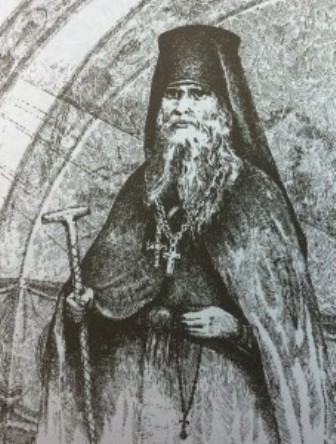      Родом из волынских дворян. Образование получил в Киево-Могилянской коллегии и европейских духовных школах. Был преподавателем Киевской коллегии. В 1704 году приглашен в Москву на должность профессора философии Славяно-греко-латинской академии. С 1706 по 1722 годы являлся ректором академии и профессором богословия. С 1722 года – советник Св.Синода (по делам раскола) и глава Тверской епархии, с июня 1725 года – второй вице-президент Св.Синода. С воцарением Анны (1730) и утверждением у власти прибалтийско-немецкой группировки Бирона, уволен с должности вице-президента и ограничился делами своей епархии. В 1735 году архиепископ Феофилакт Лопатинский был арестован по одному из многочисленных «дел», сфабрикованных тогдашним главой Синода – Феофаном Прокоповичем (известным своими «пропротестантскими» симпатиями). С 1738 по 1740 годы находился в тюрьме. С воцарением  новой императрицы – Анны Леопольдовны, Феофилакт  освобожден из заключения, полностью реабилитирован (с возвращением всех прежних церковных званий), но  вскоре умер.     По своим учено-богословским взглядам архиепископ Феофилакт Лопатинский был сторонником схоластических традиций старой киевской школы и поддерживал в этом Стефана Яворского, активно выступая в защиту национально-православного духовного наследия, прежде всего института патриаршества. Как ученый монах и богослов,  он известен своими проповедническими, переводческими и просветительскими трудами. По поручению царя Петра I Феофилакт стал организатором фундаментальной учено-богословской работы по  исправлению  славянского текста Библии (1713-1723), принимал активное участие в развитии духовного образования и распространении научных знаний. В период его ректорства Московская академия обрела статус главного переводческого центра страны. Как и другие ученые монахи, Феофилакт занимался  написанием проповедей, подготовкой  ученых статей (предисловий и посвящений) к переводам. В 1709 году, вместе с преподавателями академии, он составил «Политиколепную Апофеосис» - описание «триумфальных врат», устроенных в Москве для торжественной встречи героев Полтавской победы. Это было одно из первых светских публицистических сочинений, в котором - в своеобразном жанре «симболов» и «емблематов», выдержанном в традициях антично-схоластического «витийства» - нашли отражение многие события внутренней и внешней жизни петровской России.     В ряду  многочисленных воспоминаний о его жизни и трудах на благо церкви и общества выделяется свидетельство современника – главного начальника военных госпиталей Санкт-Петербурга, доктора философии и медицины Михаила Шенд-Фандербека (грека по происхождению).  В своих заметках о России (.), изданных в 1727 году в Нюрнберге, он писал, что «ученый круг уважает Феофилакта Лопатинского, епископа Тверского. Этот человек самого разностороннего образования, знаток греческой литературы, которою занимался с усердием и большим успехом… А его непоколебимая честность во всех обстоятельствах жизни напоминает собою золотой век. Одним словом, если бы можно было изобразить добродетель, то он был бы ея портретом».     Феофилакт Лопатинский остался в памяти современников как один  из виднейших представителей просвещенного духовенства,  внесших  значительный вклад в историю отечественной культуры._________3.1.  Политиколепная Апофеосисдостохвальныя храбрости всероссийскаго Геркулеса пресветлейшаго и великодержавнейшаго, богом венчаннаго, и богом укрепляемаго, и богом прославляемаго великаго государя нашего царя   и великогокнязя Петра Алексеевича всея великия, и малыя, и белыя России императора и автократора, (на обороте) –   По преславной виктории над химероподобными дивами гордынею,  рекше неправдою, и хищением свейским, на генералной баталии  в нынешнем 1709 году, в 27 и 30 день месяца Иуниа, бывшей под Полтавою, близ Переволочной, и на иных премногих  Марсовых случаях, с подвигоположным  и победоносным православным воинством своим, всенародным радованием, возвращающагося в царствующий град свой Москву, в премудрыя  Афины (сиесть Палады) великороссийския Ареопаг. Узаконенная от еллино-славено-латинския же Его Царскаго Пресветлаго Величества  Академии Московския торжествована. Лета Господня 1709, мироздания же 7218 месяца декемвриа в__день.      (с.I.) Скрижали преславных дел твоих, наипаче же неслыханныя доселе оная победы… со страхом и трепетом приносим тебе, пресветлейший монархо, великий победителю.    (с.II) …Совершися сия преславная победа, яко уподобити ея несть чему. Тако сотре супостатов, яко никтоже прежде. Тако прослави церковь православную, яко всяк православный едва помыслити и пожелате можаше: воздвигохом писанием  на изображение храбрости твоея, от смертнаго сына Геркулеса, иже  аще бы и не красками начертал, но самою истинною явился, насилу бы стению был  удивителнаго мужества твоего…Православному читателю   (с.V)  Слово сие Апофеосис, в титле книжицы сея положенное, иногда знаменает посвящение, или между боги почтение. Сие же бываше у древних обычно убо храбрым славным и добродетельным монархам и монархиням. И тако первый всех Август Иулиа кесаря. …Но Апофеосис иногда приемлется за честь и похвалу за некие добродетели людем знаменитым даемую. …[следует ссылка на Марка Туллия Цицерона – сост.]… (с.VI)… Вторым же разумом  Его Царское Величество… восхвалим… (с.VII)… Ты же, благоговейный читателю, всеусердно потщися политичную сию апофеосис от толико злых и обид освободившаго тя трудами и храбростию своих, всерадостно и всепразднественно торжествовати, моля Бога заступника, яко доблственнейшаго, и трудолюбивейшаго Геркулеса нашего [Петра I] и всего сотрудолюбиваго воинства его, яко же начат, укрепит, сохранит и прославит на множайшия лета, во еже возмощи ему и прочию братию нашу православных христиан под игом неприятельским освободити сице, яко же и нас,  отечество свое, от зияющих челюстей, на пожертие наше отверстых, свободил – буди, буди!...   Толкование или изъяснение врат триумфальных   (с.1) …Ксенофонт, преславный философ и вождь афинейский…, императоры римские – Луций, Марий, Сулла, Помпей Великий, Август, Аврелиан кесари…     (с.2) Иже победивше неприятелей отечества своего, и от тая победы в Рим возвращающеся, изволением своим, и узаконением градоначальников, в возмездие прехрабрых трудов воинских, не злато-сребро и иная кая богатства от благодарственнаго отечества своего приимаху,  но преизящнейшую оную честь, ю же …латины триумф или торжество нарицают. И не токмо военачальницы они доволно обогатившеся  от неприятельских корыстей честь предпочитаху паче богатства,  но и рядовые воины пристрастие к тои имеша…    (с.4) …Храм чести победителя нашего умыслихом ему [Петру I] создати, в немже достолепными симболы и емблематы премногую Его Царскаго Величества, великаго победителя свейскаго, елико в час есть, почтим и прославим.  (с.5)…Два обелиска поставихом… (с.6) На сих убо двоих обелисках изобразихом воинския и монаршеския Его Царскаго Величества труды и дела симболичне и емблематичне……Толкование и изъяснение картин, и симболовобретающихся во всей структуре сей     (с.7)… [изображение - нападение шведов на «Российскаго нашего Геркулеса»]… Ведома есть  пиитическая повесть у Овидия… (с.9) …В прошлом 708 году предводительством вора изменника Мазепы…; но и сам едва [Карл XII] в продаже сей не проторговался, и не попался с товаром своим, аще бы в турскую не ушел державу; …(с.11) Сего ради король свейский… (с.12) прежде победы не пой торжества…    (с.12)… Фукидид философ – (с.13) – «всяк владения чуждым ревнивый желатель, многажды конца злаго бывает взыскатель» …   (с.15) У Овидия – «зле начатая, злейший конец приемлют» [об изменнике Мазепе] …    (с.17) Знаменаем же изображением сим свейскую державу, гостившаго у него с полномощными послы Российскаго Иовиша Его Царскаго Величества в Риге, чрез коменданта тамошняго, Даглберга противо всенародным правам и законам обругавшую…    (с.18) …Само Его Царскаго Пресветлейшаго Величества бдения… изобразихом чрез Орла, емуже бдящу с перуном над гнездом своим, птенцы безопасно в нем почивают глаголюще – «за нас бдит Орел»… Побочный симбол, иже есть Ястреб на птицу устремившийся, в клетку  уловлен, с надписанием – «на свою погибель устремляется». Знаменает не полезное себе свейския державы на Россию устремление…    (с.22) …Растерзание же союза онаго лукавого шведа, рекше Лещинскаго, и Вишневецкаго с прочими ворами  и изменниками изобразующе, на шпицере написахом орла двоеглаваго, растерзавшего лисицу, знамение хитрости над арматурою.    …На средней же картине написахом Александра Македонскаго…, в Гордии городе столице иногда преславной Мидаса царя Фригийска, разсекшаго мечем… неразрешимый узел предзнаменательный, яко аще кто его развяжет, тот имеет быти государем всея Ассии, якоже о том пишет Курциус историк…           [узел, т.е. союз шведов, Польши и Мазепы]…    (с.23) …Лещинский же неправедно корону польскую восхитивший…    (с.29) …Якоже глаголет Дионисий Галикарнасский – «Божий гнев висит над всеми гордыми» [о шведах, их мечтах о «квартирах московских» и обеде в государевом шатре Петра I – сост.]…    (с.30) (изображение) …беззаконнаго свейскаго ругательства церквам божиим и иконам святым отмщение, еже изобразихом сице [свидетельство Максима Валерия: когда Сципион Африканский взял Карфаген, один из воинов вошел в храм и стал срывать богатую ризу с изображения бога Аполлона, который отсёк руки этому вору; другие свидетельства – Иустин историк и пр. – сост.].    (с.33) В похвалу Его Царскаго Пресветлаго Величества наипаче о церквах божиих в експедиции той ревновавшего, якоже являют писания его государевы к новопоставленному гетману Ивану Ильичу Шкуропатскому [Скоропадскому] и к войскам запорожским грамоты…    (с.36) …Увещание премудраго глаголет – «великому и благодушному монарху надлежит не тако желати войны, яко тоя не боятися» [относительно  шведского короля Карла XII – сост.] …    (с.37) …На нижней картине написахом льва, буйвола и змия, в едино ярмо впряженных, и землю пашущих, на нейже финиковые ветви и венцы победительныя возрастают, яже гениуши собирающе на щитах, именем и гербом Его Царскаго Пресветлаго Величества  украшенных собирают. Надписахом же словеса Овидиева: Sic vos non vobis – тако вы не себе (пашете). Знаменает же свейскую коллигацию с Лещинским и с изменниками под победительное иго Его Царскаго Пресветлаго Величества впряженных, от их же побеждения торжествованная слава Его Царскаго Пресветлаго Величества возстает и неувядающая пребудет, чаем  и молим Господа Саваофа!...    …Дарий царь… (с.40) …Волк увязший… с надписанием – «егда ловлю уловлен бываю». Знаменает баталию под Полтавою… идеже господин швед, хотяй город и всю Украину уловити, сам уловлен, армею свою погуби.    (с.41) …Августу II, королю полскому, еже гордости своея ради не покарающеся законному  своему  королю, Лещинскаго же; (емуже  герб  буйволова голова)…; и Сапегове и прочии господа полскии истинному своему государю поклонишася, оставише (волею и неволею) буйволову тую голову Лещинскаго… и партизанов его…    (с.42) …«Известнейшая и славнейшая победа бывает праведным оружием» [о Петре I]. …[сравнение Карла XII с дерзким Икаром, взлетевшим к солнцу, но сжегшем  свои крылья – «Продерзость многим злым есть виновна»].    (с.46) [изображение] – «Счастливый всегда, иже храбро защищает свободу, нежели тот, кто сию восхищает». Картина сия явственно изобразует свобождение Ливонии от неправеднаго владения свейскаго чрез Его Царскаго Пресветлаго Величества, в нынешних девяти летех по седмсотом году…    (с.47) На средней картине написахом Геркулеса, свобождающаго жену свою Мегару от Ликуса, иже сын Нептуна, бывый в небытности Геркулеса… Подобное нечто сотвори Ливонии свейской Ликус, ибо не сущу тогда в дому, сиесть не собравшуся с силами своими после многолетнаго разорения ляцкаго и литовскаго российскому монархе, объят хитростию и насилием жену тую, сиречь Ливонию…(с.48), но благовременно приспев Геркулес наш российский Его Царское Пресветлое Величество, Ликуса сего волкоименитаго на главу порази, и Ливонию аки законную жену свою дедичным наследием ему обручену, паки восприят. Написахом же словеса греческая притчи – «Худая прибыль с убытком  равняется».    (с.49)…бунтов и коварств ростригиных, полских и литовских явися в России…[беглое упоминание о событиях «Смутного времени» начала XVII века]…    (с.53) Знаменает  же  эмблематом  сим, яко Его Царское Пресветлое Величество прием область Варяжскаго моря, и построя  на нем крепости сия, усмири море от нашествия  неприятельскаго, и великое  воспящение сотвори свейской силе от нашествия на Ливонию России… [далее упоминание о строительстве флота и крепости] …    (с.56) …Написахом корабль, чрез великия трудности пловущий к пристанищу… Чрез  корабль же пловущий чрез  трудная места разумеем труды Его Царскаго Пресветлаго Величества, во обладании моря варяжскаго, еже не користи  коея  ради, зане и тако доволен неизсчетными сокровищи своими, и пристанми, архангелскою, астраханскою и азовскую, бяше, но славы ради впредь быкше: потом же отечества своего, и своея еже быти ему свободителю отечества своего, от неправеднаго хищения…    (с.57) Знаменаем же его Царскаго Пресветлаго Величества благоискусство  в морском плавании, и храбрость морскаго флота, имиже, правлением помощи божия, ничтоже опасатися может в намеренных морских экспедициях.    (с.63) …и купечеству на море путь отверсти, имея построенную преизрядную пристань у Санкт-питербурха… [сообщение, что здесь много крепостей и корабельных заводов – сост.] … Меркурий – бог торговли…    (с.64) …На корабле везущих товары и богатства купеческая в Санкт-питербурх… Надписахом же – «Чаянна приходит златая надежда златаго века». …Изобразующе, ово яко от купечества того на варяжском море многое бы могло быти в государстве российском заморских вещей изобилие; ово яко многих могло бы быти охотников  к сему делу ближайшаго ради пути чрез зонт дацкий в (с.65) немецкое, аглинское, французское, ишпанское моря…    (с.67) …Побочная же картина являет сдачу генерала и рижского губернатора графа Левенгоупта, с разбитым под Полтавою войском, которой недалеко от Переволочной в 30 день июня по договору ружье свое яко воинские полоняники положа, сдался со всем воинством своим… (с.68) … и в город Полтаву приведены пленники быша (еже нижняя  картина являет) …    (с.70) [далее излагается легенда о Геркулесе, который убил двух змей от Юноны – намек на Петра I, усмирившего в молодости стрелецкое восстание] …     (с.71) Видела Россиа начало царствия пресветлейшаго и великодержавнейшаго монарха нашего, и ужаснулася смущения и наветов злыя Юноны; ненависти рекше и бунту, паче Геркулесовых змиев, кровно неповинного и убийством знаменитых от сигклита, царство Его Царскаго Пресветлаго Величества заразивших осквернивших, но сих прехрабрый  сей еще в юности своей Геркулес неустрашенною десницю своею дерзновенно разтерза, смирив и казнив крамольников… [далее о занятиях царя Петра I «свободными художествами», военным и корабельным делом; сообщение о том, что Петр был воспитан в походах – азовских, казикерменских  и пр. – сост.] …    (с.89) [очередное упоминание о рижском коменданте Дальберге, оскорбившем Петра I – сост.] …Сенека …; (с.95) … Орла российскаго, прогнавшего перунами Льва венчаннаго…    (с.97) …государеву шляпу, в генералную баталию простреленную…    (с.100) … Польза же юже имети  и надеятися могут подданнии от государя своего, сия токмо могут быти: общее всех от находящих вражиих наветов спасение;  безбедство внутреннее и внешнее, еже есть, ово в дому от всяких наветов сильнейших сограждан, ово вне от посторонных в купеческих промыслах; тишина (с.101) всемирная;  благополучие времен во умножении промыслов всяких, и художеств мирное употребление, умножение плодов земных, и общее всех о бозе веселие, всякаго стенания чуждее. Инаго бо не имать чесо чаяти и требовати по монарсе своем всяк благоразумный подданный. Сия же вся яко получи Россиа  за  счастливым Его Царскаго Пресветлаго Величества монаршествованием, сама весть.    (с.104) …[дежурное упоминание о рижском  губернаторе Дальберге] …королевская  в том  явная потачка,  всегда  опасатися  было нечаянныя  войны … Сенека – «хуже есть войны, сама боязнь войны», «всё спасение есть во оружии». …глаголет Аристотель…    (с.105) …Липсиус [историк Юст Липсий] политик благоискуснейший разсмотря на чем наипаче всякая политичная структура (с.106) всякая монархии утверждается… Сице пишет – «Дно и основание общества  есть благочестие (religio). …Глаголет Ливий [об основателе Рима Ромуле, который уделял большое внимание воспитанию и почитанию богов; то же – о Помпилии].   …    (с.108) [царь Петр не ради богатства и славы - ] …сия толикия приемлет труды, проповедь слова Божия размножает и свободная учения не малым иждивением фундует, токмо благочестия ради, еже под турским убо игом в Азове, и в прочих градех турских; под свейским же в Ливонии, и Ингерманландии бывшее, толикими труды своими свободи, и елико возможно распространяет.    (с.110) …пишет Сенека, Галликус; …насилная (жестокая) владетелства никтоже долго держаше. Сего ради политичный Цицерон в слове о законе Манилиа, о добром истинном повелителе сице глаголет: (с.111) Не токмо храбрости в бранех в наивысшем и совершенном повелителе взыскати подобает, но многая суть художества преизящная, сей добродетели сослужителницы и последователи, в первых коль незлобивии, коль паки во всяких вещах воздержании, вернии, благополучнии, смысленнии, и приятственнии, имуть быть императори…     Истинный монарх с великим достоинством и благостию господствует, великолепная благих (с.112) даяния подданным дарствует, пищи доволства всяческаго, и тихомирия жизни промыслитель. …Не токмо не может монарх всем благоугодити, но аще и елико возможно  праведне господствует, от многих гнев понести нужду имать. Ибо несть толь много праведных людей, колико тех, иже хотят обидети, ихже похоти не могут исполнитися. блазии же и добродетелнии людие ово многих, и великих требуют, ихже не могут получити, ово же, понеже низше иных  честь получают. О сем тужат и сего ради оба, злии рекше и добрии, на монарха вину полагают. Кто как хощет, аз же вижу яко благоговения Его (с.113) Царскому Пресветлому Величеству болшее и первейшее есть дело, еже любити общество царства своего, аки отеческий дом свой.  Не токмо бо не щадит сокровищ, вотчин, и прочиих имений своих, но еще есть вящше всех и здравия своего, самаго себе, за сие в толикия труды и попечения вдаваяся.     (с.114) …Сими убо всеми изобразуем благоутробие Его Царскаго Пресветлаго Величества, ово яко сам себе, бога, и нас ради на многие труды и не без попеченства (с.115), противо неприятелей, ово яко отечество свое, и союзников своих от нападения вражия свобождает, ово яко сокровища своя безпрестанно умножаемая публичному употреблению, идеже и якоже достойно истощает.     (с.116) …Монарх есть образ и подобие божие на земли управитель, и судиа вещей. В егоже руках имения достоинства и жизнь наша достодолжна. …Дионисий же Галикарнасский по благоразумном и совершенном монарсе требует: благоразумнейшим императором, надлежит не токмо вещи и силы своя укрепляти, но и неприятелския ослабляти… Тацит историк - …(с.117) Тот достоин  есть императорства, иже весть кия вещи до его повелителства надлежат. И того ради что в нем крепко, и что слабо, что умножити, и что уменшити. Которой части общества пособити подобает, и весть, и благоразумнее совершает… Владения образ ко  всякому нраву, якоже лепо есть приподоби, добрым мерный, закоснелым жесток,  дерзновенным остр, смысленным же кроток буди. Яко живый имамы сих всех  контерфект в Его Царском Пресветлом Величестве весть не токмо Россия, но и вся Европа. Что бо построены пограничные фортецы, что взятие неприятелские грады, что толико воинских  землею и морем припасов приуготовлено, что обновленна и совершенна гражданская, и военная политика, что с заморскими монархиами и политиками их  коммуникациа. Что основанна и совершенна  (с.118) свободных художеств учения и употребления, токмо высокопарящаго Орла в благоразумнейших и благоразсмотреннейших замыслах  своих Его Царскаго Пресветлаго Величества  являет…   Аристотель…    (с.121) …написа некто: общества толь долго цветут и возмогают, коль долго  тамо живут премудрость и совет. …Платон глаголет в послании к Дионисию…    (с.123) …Мало что может оружие вне, аще несть совета в дому, якоже глаголет Цицерон…    (с.124) …поминая словеса Курция…- мутны  иногда бывают советы тех, иже сами себе советуют. Сего ради о том не малое имать попечение, да к управлению богом врученныя ему державы благоискуснейших и (с.125) благоразумнейших имать  министров. Ово на Марсовом поле в ковалерском кругу, ово в столечном месте в синклите, иже овы убо множайшими леты, … не своими си незгодами наущаеми, или приязнию приведены, но всенародною ползою подвизаеми, мнение свое предлагают, и преизрядне о будущих советуют,…[ссылка на Дионисия Галикарнас-                ского]… окончание и определение всея вещи при пресветлом монархе оставляюще, иже самовластен и самодержец сущий, обаче добрых советов подданных своих не гнушается. …(с.126) … Сию убо всякой монархии обществу потребную еввулию, сиречь совет благий, в благополучном Его Царскаго Пресветлаго Величества монаршествовании обретающуюся хотяще изобразити…    (с.129)…третий столп изобразует трудолюбие, не последнюю между прочими монаршескими, добродетель… Праздность и царей прежде и благополучныя грады погуби, якоже глаголет Гораций.  Цицерон же исчитая добродетели всякому повелителю нужные, во первых полагает труд, глаголаше – сия суть добродетели монаршеския, (с.130) труд в упражнениях, храбрость в бедах, искусство в делании, скорость в совершении, совет в предусмотрении. …[ссылка на Ксенофонта]…Труды пресветлейшаго монарха трудолюбиваго нашего Геркулеса, аще бы восхотел исчитати, и времене и хартии бы мне не стало…    (с.134) …та многия пакости наущением бунтовщиков и изменников ему творяще… [ссылка на Демосфена] …    (с.138) [о любви Петра I к истине] … яко сам истинноделец сый, абие познати может, кто ему истинною работает. И сих убо милостивым своим  призирает оком, творящих же лжу, ово в судах,  ово в куплях, ово во всяких политичных делех, аки вреды и губителства отечества (с.139), наказует и искореняет,  якоже весть вся Россиа.     (с.139)… Последняя зде в числе, но не последняя достоинством, зане единым токмо монархам и властелинам свойственна добродетель остает, якоже есть милосердие. Сие же есть умерение умысла в наложении казни согрешившим. Достоинство добродетели тоя тако нам изъявляет Клавдиан увещавая: (с.140) буди милостив во первых, ибо понеже во всех делех превышаемы есмы, едина милость богом нас равных творит. Якоже глаголет Цицерон - …ничтоже есть достойнее похвалы, ничтоже великому и преизящнейшему мужу пристойнее, паче кротости и милости. … [ссылка на Терентия, Овидия – «царское есть дело милосердствовати о падших»]…  глаголет Ливий, …Сенека, …Аристотель, …Ксенофонт… [примеры об Александре Македонском, Юлии Цезаре; о том, что эти  качества присущи и Петру I] … (с.143) Весть бо вся Россиа Его Царскаго (с.144) Пресветлаго Величества не тако монархическую, якоже отеческую милость купно с правдою растворенну, а наипаче в нынешний случай. Егда нецый малороссийский старшина и чернь шатнувшияся на страну проклятого  изменника Мазепы, милостивою Его Царскаго Пресветлаго Величествава грамотою даною  до новаго гетмана и войска запорожскаго, прощения без всякаго наказания получити могут, аще от сердца покаются и в разум истинный придут. Но и побежденнии ныне шведы, иже тысящи смертей достойны бяху за толико обид, ругателств церквей божиих, и людей государевых, в полон взятых неподобными смертми побитых.  Но понеже милостивому победителя своего разсуждению оружие и сами себе поддали, жизнь не заслуженную милостивно  получают… Аннибал Карфагенский; …Помпей Великий римский; …Юлий Цезарь…     (с.161) …написахом два светила российская православных и преславных российских монархов Его Царскаго Пресветлаго Величества родителя блаженныя памяти благовернаго царя и великаго князя Алексиа Михайловича всея России самодержца и Его Царскаго Пресветлаго Величества праотца благовернаго царя и великаго князя Михаила Феодоровича всея России самодержца. Сего убо яко миром тишиною и законных царствованием (по низложении беззаконных хищников Российския державы) Россию просветившаго, оваго  же прехрабрым оружием, малую и белую Россию неправедне от Российския державы отторженную паки к той прилучившаго. И благоверному убо царю и великому князю Михаилу Феодоровичу приписахом симбол сицевый: в царских полатах разорванной бывшей златой вервице, на ней же висяще царский венец. Тот венец падает на  главу входящаго в двери полат тех, с надписанием – «тебе достоит царствовати». Разум же симбола сего сицевый есть, яко (с.162) пресеченой бывшей линии древних российских царей от Владимира царя идущих смертию благовернаго царя и великаго князя Феодора Иоанновича, всея России самодержца, и по убиении благовернаго царевича Димитриа Иоанновича (еже знаменает прерванную вервь златую в царских полатах) тому достойно и законно бысть царство приняти, иже первый вхождаше в дом тот царской.     Сиесть иже имяше ближнее сродство (и прочая надлежащая) с царскою пресеченною фамилиею. Понеже… царь Михаил Феодорович… ближнее сродство имяше с прежними цари. Зане рожден от благоверныя царицы и великой княгини Анастасии Романовой, царь Феодор Иоаннович бе двоюродный дядя  благоверному царю и великому князю Михаилу Феодоровичу, еже вход в двери полаты знаменает, ему подобаше царствовати, еже царский венец, на главу его падающий знаменает.      Блаженныя же памяти благоверному царю и великому князю Алексию Михайловичу приписахом симбол: две руки держащия тяжесть глобуса земнаго, с надписанием: (с.163) – равная тягость сила. Знаменает же храбрость и силу Его Царскаго Пресветлаго Величества во владении и управлении Российския державы.  Юже не токмо в целости сице якоже от благовернаго родителя своего не унывающими подъят и удержа раменами, но и прочия той принадлежащия, хитростию и неправдою завладенныя провинции паки оружием победоносным приврати, аки бы тяготу тяготе придавая. Ибо яко царская власть тяжарь есть великий… (с.164) … Поставихом же их  благоверных царей зде в храме чести великаго победителя российския державы обидящих хищников. Ово зане сии аки бы  доброе основание положиша храма сего, его же себе  Его Царское Пресветлое Величество добродетелною  и воинскою архитектурою  соверши. …Похвала детем отцы их…    (с.167) [ссылка на царей Федора Алексеевича и Алексея  Михайловича как пример для царя Петра I – сост.] …                                                                Лопатинский  Феофилакт.   Политиколепная                                                       Апофеосис… М., 1709. 178 с.  3.2.  Предисловие к читателю из книги Полидора Виргилия Урбинского «Восемь книг о изобретателях  вещей»   (с.2) Отсюду явно есть благоразумному читателю познати, яко еси муж живяше убо во Англии: писаше же к брату своему в Италию, изследуя решения церкве чины, купно же и церемонии или обряды их, откуду что произыде, и хотяше доказати, яко многая римская церкве действа и чины и церемонии произрастоша и от древних  еллинских языческих обрядов и обычаев.     Того ради любезный восточныя церкве читателю, читая сию книгу, аще где-либо обрящеши что твоей мысли и содержанию акибы несогласное, и подзорное, да не смущается твое сердце, яко издадеся сие аки бы противно твоему благочестию. Вемы бо, яко от Сиона изыде закон, и слово господне от Иерусалима. Но на высоком здравого  твоего разсуждения  амфитеатр став, разсмотряй силу предприятого дела, и причину сего авторова трудоположения, чего ради сие, и кому: и о ком писал, и коея церкве началов изыскивал.     Ибо читаем книги различны не токмо сих именем христианским красящихся, но и древних, еллинов, и египтян, и персов, и прочих истории, не да веруем им, но да ведаем творимая у них, и явимся искусни  во обхождениях их. Убо буди подобен трудолюбивой пчеле, не токмо благоуханныя цыеты и древеса, но и мертвая телеса облетающей, и от всех дивный пчельник, и сладкий мед сочиняющей. И тако здрав  и прав будеши и умудришися.                                                             Полидор  Виргилий Урбинский. Восемь  книг                                                        о изобретателях вещей. Преложен с латинского                                                        на славенороссийский язык в Москве. Напеча-                                                        тано повелением великого государя… Петра                                                         Первого. Москва, 1720. С. 2.   3.3.  Разсмотрение сея повестииз сочинения Мавро Орбини «Книга историография початия имене, славы и разширениянарода славянского…»    (с.4) Что зде пишет собиратель истории Славянския, о Кирилле и Мефодии Апостолех Славенских. Аки бы Кирилл от Адриана III Папы поставлен был во епископа и Апостола Моравского, и о преставлении Мефодия в Риме, и о перенесении мощей Святаго Климента Кириллом в Рим, таковую то имать истинну, каковую сие: яко Апостолы наши Руские, бяху от Папы посланы Римского Костела: Епископ, Бруно, Вонифатий и Реймберн с товарищи. (Якоже Бароний с некими глаголет Лета Господня 1088). Инии же и то смеют глаголати, яко помянутый Вонифатий Владимира обратил ко Христу, и крестил множество Российского народа.       Ложно сия и без стыда о наших Славянских народах и Апостолех, пишут истиннии Папины Янчаре, воинствующии лжею о его власти, разширении во всю Вселенную. И то Папам причитают, о чем они и не ведали. Мало смотрят, истинно ли есть, еже глаголют? Но наипаче смотрят, угодно ли Папе, и возвышению власти его служащее? Повести же сея ложь показуется отсюду. 1.     О обращении ко Христу Славян, не пишут сего историки греческие, которые или в тая времена, или скоро по сих жили, и писали историю церковную и гражданскую, и в ней о обращении Руссов и Болгаров, иже Славяне суть; яко  Кедрин, Куропалат, Зонар, и протчии, но токмо латинскии, и то недостовернии…, к тому сами себе, во многих вещех и Хронологии о том несогласуют. Едини бо Кирилла Апостолом Моравским…нарицают…другие токмо Мефодия единого воспоминают, а Кирилла не ведают…2.     Адриан III Папа, едино токмо лето 884 епископствовав, умре потом в два месяцы… якоже пишет (с.5) Бароний с инными, како убо от него поставлен на  Епископство Кирилл в лето 887, сиесть в третьем лете по смерти его… Того ради Бароний, который от себе глаголет, яко Мефодий от Папы поставлен во Архиепископа Моравского, не третьему, но второму Адриану в 872 лето умершему, сие приписует… А которые Мавроурбину поверят, не поверят Баронию, мы же обоим не верим реченных ради вин…3.    [Далее следует опровержение сведений о том, что причиной прихода Кирилла и Мефодия в Рим в 887 году было перенесение мощей Святого Климента из Таврии, т.е. Крыма – сост.]  …   (с.6) Таковая же истина есть о преставлении Святого Мефодия или Кирилла или обоих в Риме и погребении их, при мощах Святого Климента… Не приходили убо сии святыи в Рим ради пренесения мощей св.Климента. Аще же бы с мощми и приходили в Рим, и тамо померли, то аще и неизвестно, обаче нам не противно: тамо бо всяк умирает идеже его смерть постигнет.     То едино противно, что Бароний от себя прилагает о их пребывании в Риме, даже до Адриана второго, и о поставлении и послании их от него на Апостольство, а Мавроурбин от третьего Адриана. Но то уже и показалося ложное быти, и еще покажется… [Бароний]  (с.7)…пришествие их в Рим написал в десятое последнее лето Николая папы уже умершего, а поставление их и послание отложил до Адриана второго [т.е. тут намеренная путаница и подтасовка историками фактов и дат в интересах католической пропаганды – сост.] …     Вторая вина пришествия Мефодиева, или обоих в Рим, яко оклеветаны суть от завистников о неправой проповеди и хвалении Бога, может быть подобна истине и приятна: …и отсюду бо яве показуется, яко не от Папы были поставлени и послани на проповедь. Аще бо от Папы были послани, знал бы о них папа, и услышавши о их проповеди, не желал бы их видети и уведати, что и како проповедают, и каким языком Бога хвалят, но посылаючи их, о всем бы их наставил. К тому аще услышав о них призва их, то уже прежде слышания его о них, и  призывания, были послани от инаго на проповедь.   … 4.   [Далее дается критика самого источника, на который ссылаются католические авторы – «Эпистолии Иоанна VIII»: но в нем нет указаний на то, что Мефодий был поставлен от Адриана (второго или третьего),  говорилось лишь о Мефодии и упоминались только шесть вселенских соборов, в то время как и седьмой собор состоялся уже 100 лет назад, и т.п. – сост.]  …5.   (с.8)  Аще бы от Папы сии Апостоли были послани на  обращение Славян, не было бы между Греками и Римлянами сваров о болгарех новопросвещенных: понеже без  всякого прекословия, были бы Папины Болгаре, от него посланными Апостолами просвещеннии.  Но были великие свары (с.9) еще в лето Господне 863, егда к болгарам новопросвещенным от Греков, послал Папа, своих Епископов и священников, якоже о том святейший Патриарх Фотий окрестным своим посланием  возвещает того же лета у Барония.  Греки Латин, а Латины Греков  изгоняху из Болгарии, была сия вражда не малою причиною разделения Востока от Запада. За сие и царь Михаил и Василий возненавидели Римлян.   …За Болгаров и Св.Игнатий Патриарх Константинопольский многие досады претерпел от Пап; а Иоанн VIII, прозванием Папика, по укорительных своих посланиях, предает анафеме Св.Игнатия, аще в 2 месяцы не изведет своих Епископов и всего Клира из Болгарии в Лето Господне 878. Понеже убо от первых Славян Болгаров далече прежде лета 887 изгоняли Греков Латины и Папы, и за сие и святых проклинали…, то како потом Греков на обращение Славян, каковы суть и Болгаре, посылали и посвящали Мефодия и Кирилла  уже  в  лето Господне 887.    …   7.     Которыи от Папы на проповедь посылаются, сии чина церковнаго Греческаго, или церемонии, в новопросвещенных странах не насаждают… Убо не от Папы послани были… (с.10)  Аще же они поставлени чином римским, то и сами же таковым же чинов иных Епископов и Иереев поставляли, и прочие тайны таковым же бы чином совершали. Но сего и сами Римляне о сих Апостолех наших не смеют глаголати. Отринувше убо сия Латинских писателей басни и байки, послушаем наших Славенских о обращении Славян и о Апостолех наших Кирилле  и Мефодии достовернейших Историков.8.     Сице о том древнейший наш Славенский историк, преподобный Нестор Печерский, глаголет: Князи Словенстии, Святополк  (которого Мавроурбин Святоплугом, иннии  Святопулхром нарицают), Ростислав и Кокель, посылали  к преждереченному Кесарю Михаилу, просяще святого  крещения. Кесарь искал, кого бы им послати? уведав же яко некий человек в Фессалонике именем Лев, имать двух сынов ученых, имя единому было Мефодий, а другому Кирилл, повелел им к себе прийти, и посла их на проповедь Евангелия Святого, и на крещение народов Славянских, которые прилежно в том трудяшеся, немало книг из Греческого на Славенский язык преложили, до зде Нестор в первой части своея летописи.     Такожде слово в слово Длугош историк Польский глаголет: три, рече, князя Славенскии, Ростислав, Святополк и Кокель, от Греков, веры Христианския закон  прияша около лета Господня 800, царствующу на Востоке Михаилу, а на Западе Арнолфу. …Подобне о обращении Славенских народов глаголет Венчеслав летописец Чешский, Плиодус (?), и Сабелликус, аще мало в летех между собою с преждереченными писательми и несогласуют. По сих Кромер о вещех Польских и о Славянех в книге третьей тоежде глаголет, и им последуют…яко Славяном лет есть своим языком Литургию и прочие тайны церковныи совершати.  По многих тожде пишет Стриковский…      Житие сих Апостолех  написано в Минеях Четиих у нас Майя 11. Подобне о обращении ко Христу наших российских славян, пишут Историки Гречестии (с.11) Кедрин, Куропалат, Зонар, якоже и Бароний воспоминает в лето Господне 868.  От сих же  Апостолов и Россиане второе, по  первом Апостолском крещении, крестихомся: около лета Господня 868, во времена Михаила Кесаря Восточного: Патриарха же Константинопольского Игнатия и Фотия, якоже от вышепомянутого его послания показася. Третие крестохимся во время Кесаря Восточного Василия Македона, в лето Господне 886, в которое послал был кесарь Василий, в Россию Епископа, его же имене историки не воспоминают, токмо чудо о Евангелии во огне вверженном и цело  изъятом, якоже пишет Зонар в томе третьем. Четвертое крещение Россиан было  во время Ольги Праматери Владимировыя, которая сама ездила в Константинополь и крестилася в лето Господне 958, во время Константина VIII, Кесаря Восточного; якоже пишет Куропалат, и прочии, и с ними  Бароний, в тожде лето. Пятое и последнее было крещение наше во время Владимира, которого между иными, подвигнул ко спасению Кирилл Философ православный, учением и картонию, на ней же был написан Суд Божий, в лето Господне 1000, или якоже Бароний пишет 1008, во времена Кесарей восточных Василия и Константина, сынов же Романа преждебывшего Кесаря.     Сие есть разсмотрение наше повести вышеписанныя о Мефодии Кирилле Славенских Апостолех, которое вящшему разсмотрению и разсуждению предлагаем.                                                       Мавро  Орбини. Книга  историография  початия                                                  имене, славы  и разширения  народа славянского…                                                 Переведена  с  итальянского   языка   Феофилактом                                                  Лопатинским.  СПб.,  1722.    Приложение.   С. 4-11                                                  (вторая пагинация).  3.4.  Слово о богодарованном миреПроповедано в день Обрезания Господня:1722 году, ианнуария, в 1 день                                                                       Похвали  Иерусалиме  Господа, хвали                                                                   Бога  твоего  Сионе,  яко  укрепи   вереи                                                                     врат твоих, благослови сыны твоя в тебе,                                                                   полагаяй  пределы  твоя  мир.                                                                                                                    Псалом 157.   (с.255) Новый  год от воплощения Спасителя нашего начинаем  православнии слушатели. О котораго благополучном  течении что бы мне возглаголати наипаче к премудрейшым  и всепречестнейшым слушателем, недоумеваюся.  Имея в  памяти некоего великаго учителя церковнаго словеса сия: Что есть время, аще никтоже мя вопросит, вем;  аще же вопросит толкование его; не вем.  Время мнится  быти всем ведомое, последователне дни, месяцы, и лета: толкование же их не всякому удоборазумеваемо есть: колми паче несудоборазумеваемая суть в будущих временах хотящая быти;  о сем вопрошающым любопытно, не инако подобает отвещати, но тако якоже Христос апостолом вопрошающым его о лете устроения царства Израилева, отвеща:  Несть, рече, ваше разумети времена и лета, якоже отец положи в своей власти.       Дерзаю обаче о том глаголати тако, якоже человецы о вещех мудрствовати обыкоша, которые с прешедших последующая, с ведомых неведомая постизают.  Тако философи от вины мудрствуют о ея деле:  математицы от познанных  трех чисел, златым арифметическим правилом, доходят четвертаго незнаемаго:  богословцы от высочайшия всеблагия вины познают благость всех тварей.  Вместо  пришедшаго, мне есть лето скончавшееся 1721, которое наипаче отсюду  благополучнейшему быти, яко превожделенным миром окончалося.  Бог сый мира отец щедрот ублажил прошедшее лето, егда изволил положити пределы его мир.     Лето знаменитое достойно летописных книг и новых летописцев; достойно сие лето заключати в себе щастливый лозон российский,  (с.256) неравное число в себе содержащий! Якоже и лето, в которое Полтавская  совершилася победа 1709, иже семя и корень сего предивнаго мира во оный год посеяннаго, а в прешедший доспевшаго в жатву.  В таковом неравном числе некое благополучие мняху быти и языцы, якоже свидетелствует Виргилий, глаголющий:  неравное число Бог любит.  То еллины творяху по  своим супертициам, обаче и в самой вещи и сам Бог благостыни источник в неравном числе пребывает: есть бо един Бог в триех ипостасях, единство его в Троице, и Троица во единстве. И болшая многая дела своя в неравном числе дней совершает.  И сам по создании мира сего в седмый день почил, то есть покой возъимел от всех дел своих.  И России в третию седмицу лет войны прешедшия даровал почити, показав миру, то есть покой сей превожделенный.     Прешедшаго убо щастливаго лета дарованное России от Бога, воспомяну благополучие, вам же, православнии слушателие, невозбранно будет и от новоначеншагося лета благополучии добрую без сомнения надежду восприяти, или паче ясно оное видети: понеже прешедшаго года кончиною не скончалося его благополучие, но простирается и на нынешний и на последующия  ему  безчисленныя  годы,  якоже миру сему вечному несть конца, тако и благополучие наше, с миром  полученное, безконечно  есть.  О сем  на прославление Бога  отъемлющаго  брани и подающаго мир человеком, нам же на пользу и радость душевную.      Да вопрошают любопытнии:  которое время и лето есть щастливое кому, да ищут его в звездах суесловнии астрологи, буесловнии язычестии волсви и жрецы в птицах, во утробах животных всяких, водах, огне, воздусе и земли, суеверцы забобонные во всяких  случаях.     Аз утверждаю сие быти благополучнейшее время и лето, в которое благословил Бог люди своя миром, и сим всеполезнейшим:  и не на едино, но на множайшая бесконечная лета.     Мир во всех благ потребных в житии сем человеку ходатай есть, и сам собою приятнейший есть,  паче всех желаемых и честных вещей в мире сем.  Ради мира и праведная война честна есть, а не сама собою, понеже мир рождает по победах похищенное и неправедно удержанное, от неприятеля возвращает своему владыце и от неприятеля не любящаго правды и мира, защищает. Инако война сама собою не имела бы места и чести между человеки: Якоже во оряи, с надеждою должен орати, и молотяй с надеждою должен есть молотити, по словеси апостолскому: тако подвизаяйся во брани, с надеждою победы, а по том с надеждою мира подвизается.  Брань есть орание, сеяние, (с.257) а мир – жатва хлеб, подающая на укрепление человеку.  Брань – насаждение винограда, а мир – обирание плодов, от нихже есть вино, увеселяющее сердце человеку.  И по тому властители мира сего, когда един от другаго имать некую обиду и досаду,  прежде войны послами обсылаются со увещанием, да бы обидящий отдал похищенное неправедно, и сотворил бы довлетворение обидимому:  и когда то сотворит, не бывает брани, егда же не восхощет, по нужде брань бывает.      Подобное творим нечто и в неправедных войнах своих, славный в мире и лютый ненасытный разбойник Тамерлан, который пришед под какий город, не воевал на него до третияго дне. Перваго дне поставлял белое знамя, изъявляя, яко помиловани  будут граждане, аще без противления поддадутся. Во вторый, поставлял знамя красное, возвещая, что не без пролития крове их будет, яко не поддалися. В третий, знамя черное, показуя, яко никтоже помилован будет от человека до скота.      Сим показал оный варвар и скиф Тамерлан, яко и он не  вступил бы в бой, аще бы мирным образом  возмогл получити  желаемое.  Война убо по нужде бывает, а мир сам собою благоприятен есть, и ради благ последующих ему.  Идеже бо мир, тамо и прочая в жизни сей потребная.  Идеже мир, тамо всякое доволство, якоже глаголет Псаломник о Иерусалиме:  Полагаяй пределы твоя мир, и тука пшенична насыщаяй тя. Идеже мир, тамо всякое изобилие: якоже томуже Иерусалиму желает Псаломник:  Буди, рече, мир в силе твоей и обилие в столпостенах твоих.      Мира инако не изъявляет дух святый в Писании, токмо благим желаемыми человеком.  Сице от Захарии пророка глаголет Господь: покажу мир. Разсудим же како показует: вино даст плод свой, и земля даст жита своя, и небо даст влагу свою, и прочая, и будуте в благословление.  Знали то добре и языцы единым светом природным  просвещеннии, того ради мир изображали корнукопиею, то есть всяким изобилием, пишуще девицу держащую в руках рог исполненный всяких цветов и класов от  плодов земных.  Во изъявление тогоже, Иулий Кесарь Римский на манетах своих печатал жезл поселский, а при нем корнукопию. Веспасиан на своих манетах изображал две руки, совокупленны держащиеся, от среды которых происходит сноп класов различных  жит селных: не иное что сицевыми знаменми прообразующь, токмо миру последующее всякое во всем доволство.     Множайших сия вещь доводов и толкований не требует: понеже и в нынешнем Богом  дарованном нам мире со свейскою  (с.258) короною, очима нашима видим и руками осязаем, явное благочестие и благословление Божие пред Россиею.  Коль многая благая; коль много пользы принесе нам мир сей; кто изрещи может достойно и доволно;  главныя вещи изъявляет ратификациа, а что  во оных главах подробну заключается на российскую пользу;  того витийстии языцы изрещи и многия книги вместити не могут.  Всяк добре разсуждающий вещи, пожелал бы таковаго мира, а кто бы надеялся;  таковых не многих обрящем.  Аз на похвалу сего удивителнаго мира, сие токмо изрещи могу, яко не человеческим, но Божиим особенным промыслом  и необычным милосердием Божиим к российскому империум составился.       Дивная некая и чудная дела Божия, а не человеческая увидел, царскою диадимою увенчанный пророк, и сам един не могий надивитися таковым дивныи и чудным делам, и нас к зрению техже призывает, глаголя:  приидите и видите дела Божия, яже положи чудеса на земли.  И кая суть сия дела Божия к нимже призываеши нас да видим я, пророче Божий;  еда ли хощеши  да посмотрим на сию превеликую и дивную махину мира сего, от ничего словом Господним единым созданнуя;  видим и исповедуем быти предивное и прекрасное дело Господне! Еда ли то представити хощеши очесем нашым, яко Бог проведе  люди своя сквозе Черемное море немокрыми стопами, изведе им воду в пустыне из тверда  камене;  хлеб аггелский с небес даде им ясти,  и прочая сим подобная;  о них же вемы от Священнаго Писания.  Не к сим, но к славнейшим делам Божиим позывает  Псаломник.  И кая сия суть толь дивная и славная;  мир после брани!  Якоже явно есть от последующих, глаголет бо:  приидите и видите дела Божия, якоже положи чудеса на земли: отъемля брани.  И сия ли не суть чудеса. Сия.      Чудо воистинну есть, и самое дело Божие, егда кто со врагом своим истинно примиряется! Человеци бо потерявшии  свое человечество во Адаме, егда друг с другом вражду возъимеют, толь жестокосердне бывают, толь отвратны от дружества, яко в великое чудо вменяется их (наипаче обоих силных) примирение, и не человеческое, но Божие дело мнится быти! Тако ли о всяком примирении после вражды бываемом, между человеки разумети подобает, или инако: то ныне оставляю. Сие токмо отсюду со дерзновением  утверждаю: яко мир нынешний со свейскою короною Богом дарованный России, есть великое чудо, и самое собственное дело Божие, яко возмощи нам ко всем народом посторонным Давидски глаголати о нем: приидите и видите дела Божия, яже положи чудеса на земли отемля брани. И сия к себе самим: похвали Иерусалиме  Господа, (с.259)  хвалите Бога своего Сионе. Яко укрепи вереи врат твоих благослови сыны твоя в тебе.  Полагаяй пределы твоя мир.      И потому сей мир наш есть мир Божий, и Бог наш есть Бог мира сего. И Бог наш есть мир наш, сотворивый обоя едино. Аще бы и не имел до селе таковых титл Бог, каковыя давно имеет от апостола от нашего сего мира возраели ти ему сии титлы.      Сицевым бо миром окончалася война многотрудная, долгопротяжная и аки безконечная, войны иныя тяжкия, а не мир родити  угодныя, якоже и многия войны родила было. Во время тоя войны прозябла крамола астраханская: полское непостоянство и смятение: дефронизация короля Августа, и всея короны поколебание.  Мазепинская измена; Булавинская, Некрасовская, и  прочии недостойны воспоминания;  союзников превращение и примирение с неприятелем, прежде окончания войны, турецкое мироломное востание. Татарскаго крымскаго хана главная злоба и козни: кубанцев нападения воровская, англинское  искусителное  исхождение  с флотом не единожды.      И сицевыя ли вины таковаго конца было чаяти; по человеческому сие казалось быти невозможно, а не токмо скончати тако, но и начинати казалося было неудобно.  Трудно сие неудобьначинаемое дело являшеся, с силным соседом, воинство регулярное искусное имущим, победами славным, хитрости исполненным, городами крепкими огражденным, лесами, болотами, каменми, реками, заливами морскими, езерами, и самым морским от России заслоненным, флотом  старинным защищающимся.      Трудно, глаголю, являшеся с таковым неприятелем в войну вступити России, не  имущей еще в то время таковаго регулярнаго совершенно обученнаго воинства, каковому ныне вся Европа удивляется, не имущей еще и флота, без котораго  в сей войне поступати было бы, аки без кормы, без парусов, без весла пуститися в лодке на море, и надеятися стати у намереннаго порту.  Обаче дивным и тайным промыслом Божиим, и неизреченнаю его к нам милостию, таковая  многотрудная, долгопротяжная, многопременяемая, по различным странам и государствам преносимая война, многия преславная родила России победы, превеликия корысти, силу и утверждение государству, и славу вечную. И по таковых победах на земли и на мори, вне и внутрь государства, по взятии крепких и славных во Европе градов, по покорении великих земель, княжений, езер, островов, синусов, портов,  по отверзении Балтицкаго моря прежде замкнутаго, по доволном  отмщении (с.260) бывшему неприятелю, превожделенным миром скончалася: который есть всех воинских трудов многоценных плод  дражайший, и доволное возмездие,  иждивений сторичное награждение, победа над победами, всех преждебывших торжеств торжество, и самых веселий веселие. Сим бо миром не умалилися, но умножилися, и утвердилися вся преждебывшия победы: увенчалися вси воинстии подвиги,  разширилося Российское государство, и вся  православная крепкая держава сугубо крепльша стала: и наше бо всецело с великою прибылью при нас есть, и иже на нас быша, по нас суть:  иже врази быша, братия суть, а брат от брата заступаем, есть яко град тверд и высок, укрепляется же яко основанно царство, глаголет Писание.      Многая знамения и чудеса сотвориша апостоли во время своея проповеди. Сие же болшее всех чудо чудес есть, яко без оружия и без всякия человеческия силы и помощи, вселенную покориша Христу:  а наипаче в том потрудился Павел апостол, языков учитель и вселенныя победитель.  И откуду толикая безсилному сила; от согласия с прочими апостолы, якоже сам сказует:  Познавше,  рече,  благодать данную мне, Иаков, и Кифа, и Иоанн мнимии столпы быти, десницы даша мне и Варнаве, общения.  Подобне, егда ныне благодатию Божиею Россия со Свиею десницы даша  себе в знамение вечнаго дружества, вся вселенная  не покоряющаяся Христу, истине и правде, не возможет противу стати им.      Сия и иная множайшая разсуждающ, кто может от новоначатаго лета благополучии усумневатися;  которое от Божия милосердия не токмо на сей год, но и на последующия в руках имеем.      Во времена Иосифа сына Иаковля, было во Египте седмь лет  плодородных, во сне фараону царю египетскому изъявленных, седмию кравами тучными, и седмию класами полными, и седмь  лет не плодородных, такожде седмию кравами худыми, и класами  тощими изъявленных, пожершими тучныя  кравы, и полныя класы. Обаче Египет и в гладная лета не утерпел глада, преждних лет изобилием удоволствован, по премудрому наставлению и домостроению Иосифову, и тако щаслив был Египет, и во время самаго нещастия.      Несравненне щаслива еси треблаженная Россие!  Изобилием прешедшаго лета, дарованным тебе от Бога с миром, тщанием и мудростию, Богом даннаго тебе домостроителя и промысленника твоего.  Не опасайся никаковаго злополучия, приспела тебе  (с.261)  жатва, уготованная на многая лета.  Созрел виноград на увеселение сердца твоего: вкуси коль сладки плоды трудов двадцатилетных с единым деятеля винограда твоего, паче же Христова, насыщайся их и наслаждайся:  имаши их доволно, не оскудеют тебе, и еще останутся сыном твоим, и сыном сынов твоих, не до  третияго и четвертаго рода, но до тысящнаго и болше, во вечныя годы.      Исчитайте ныне труды ваши и походы, и в походах случающыяся нужды, алчбы, жажды, знои, мразы, христолюбивии воини российстии. Велики ваши были труды и подвиги, но болшее воздаяние таковым миром.  Тяжко казалося дом оставити, мушкет и фузеи носити, различныя далекия страны и земли обтицати, маршеровати по Ингерманландии, Лифляндии, Финляндии, Естляндии, Карелии, Померании, Полши, Саксонии, Пруссии, Дании, Меклембурги, Голсации, Молдавии, и прочих, но легко, со славою и честию, и многими корыстми покой имети.      Горько было ити на огнь, на пули, на волнения морская, на смерть видимую:  но сладко торжествовати по том и ликовати в мире.  Исчисляйте, глаголю, преждния подвиги вашы, еже бо  было жестоко претерпевати прежде, то ныне воспоминати любо:  ниже печально вам будет воспоминание братии вашея, котории храбро подвизавшеся, на прошедшей войне, прежде окончания  ея и получения мира сего, блаженную кончину восприяли, не лишилися и тии мира вечнаго и достойнаго возмездия на небеси;  о них же истинствуют  словеса премудрости  Божия:  непщевани  быша  во  огню безумных умрети, они же суть в мире.     Паче же всех на умножение радости сея исчитайте себе труды несравненныя и подвиги, предводителя и наставника нашего, егоже руководством проидосте сквозь огнь марсовый и воду, и введе вас в покой. О Боже, коликое твое и нам милосердие! И за что тако возлюбил еси едину сию часть наследия твоего; яко из таковых непроходимых лабиринфов извел еси нас.  Не за что ино что, токмо  за неодоленныя и неусыпныя труды, истиннаго отца отечества, Петра Великаго, всепресветлейшаго  императора всероссийскаго, государя нашего милостивейшаго, которыми аки  вервием непрерываемым, а не ниткою  баснословныя Ариадны изыдохом на пространство.      Хвалимо есть добре начати какое полезное дело,  а в начатом  добре успевати, но похвала совершенная, от добраго  окончания происходит.  Добрый конец, всякому делу венец, но не от всякаго постизаемый:  мнози добре начинают дела своя духовная и политическая, мнози и преуспевают в них, но не мнози совершают: якоже в позорищи, вси убо текут, един же приемлет  (с.262) почесть.  Тако и в прочих течениях не вси честь получают, понеже не мнози течения своя добре скончевают.      Един Спаситель наш совершитель спасения нашего, дерзновенно ко отцу своему глаголет: дело соверших еже дал ми вси да сотворю. А по нем не мнози подражателие особенно благодатию его укрепляеми, о совершении дел своих то дерзают глаголати. Якоже свидетельствует Писание: от них же единаго ныне видим истиннаго подражателя Христова и помазанника его всепресветлейшаго монарха нашего, иже повеленное себе от Бога превеликое дело войны бывшия, таковым предивным миром соверши, еже превосходит всякую славу, и вся истории бывшия.       Кого бы от намерения сего не отвратили, не поколебали, не привели во уныние толь многая бывшая препятия, козни, напасти, хитрости вражия, недостаток во флоте, и домашняя иная бывшая несовершенства и неисправности:  воистину всякаго, кроме единаго неодоленнаго монарха нашего, по имени своему каменя, и сего несокрушимаго дражайшаго адаманта, иже тяжчайшая каменей бремя понесе на себе и сокруши их, вся несовершенства бывшая в войске исполни: флот, без котораго бы таковаго добраго  конца войне ни когда не было, созда, оружия тупое на выях вражних изъостри. И таковая дела и вещи к войне потребныя и всему государству всеполезныя, во время самыя войны соверши, каковыя и без войны совершити,  было бы вечныя похвалы и славы достойно.     Истинный отец отечества!  Что бо доброе имать Россиа;  егоже он трудами и бодростию своею не родил ей: един во всех тяжких и нечаянных случаях и бедствах, надеяся на Господа, пребысть яко гора Сион неподвижимый. Во всех неудобствах сыскал способ, како в них поступити, како бы от них отрещитися, миновати, вожделеннаго  конца достигнути, егоже благополучно достиже, не очень скора, но зело здорово, Богом наставляем, укрепляем и сохраняем. Даде Господь по сердцу его, и все желание его исполнил: которое огненным изъявити на фейерверке: зделана была жатва и жателе с серпами, и при том написано сие: Боже дал еси посеяти, дай же и пожати. И се ныне то даде ему Бог.     Сей есть воистинну верный мудрый и добрый строитель, егоже постави Господь над челядию своею, над Российским государством, даяти во время житомерие:  блажен раб той егоже пришед Господь его, обрящет тако творяща.      Сие есть добрый архитект, иже начен войною созидати столп утверждения своему государству, возможе не токмо бранию положити (с.263)  доброе основание, но и совершити добрым миром:  никтоже может рещи о нем: сей человек начат здати и не возможе совершити.  Сей есть преславный оный царь, идый ко иному царю снитися с ним благополучно и единожды, и, получив премногия победы, на конец мира царству своему всеполезнейший принесе.      Сей есть добль воин, иже тако течаще во брани, яко да постигнет. У лаконов, храбраго народа, честно было воину, аще со оружием своим возвратился  бы от брани, а который бы оружие потерял на войне, тому стыдно было в дому своем явитися: и того ради матери лаконския, отпускающия сынов своих на войну, говорили им: «Или с тем, или при том».  Сие есть: «Или с тем оружием возвратися, или при том оружии умри в бои».     Превзыде храбрость лаконскую и славу прехрабрый воин российский, государь наш милостивейший, иже не токмо с Марсова поля бывшия войны оружие цело принесе, но и победителными лаврами и мирными масличными ветвми увенчанное:  якоже видехом  в день торжественнаго вхождения его.      Отходил отсюду на преждебывшую брань яко Господь сил, Божиими и от него дарованными силами вооружен, и возвращался с победами:  ныне же яко аггел мирен, с миром возвратися.  Темже и с возлюбленным ему апостолом, пред всем миром рещи дерзновенно может:  подвигом  добрым подвизохся, течение скончах, веру (Богу и неприятелю) соблюдох.  Прочее убо соблюдается ми  венец правды, егоже воздаст ми Господь в день он праведный судиа… И без сомнения воздаст ему праведный мздовоздатель и в сем и в будущем  веце.     Мы же, православнии слушателие, что воздамы Господеви о всех, яже воздаде нам;  что воздамы Господеви, яко таковую победоносную войну, еюже оружие российское во всей вселенней прославилося, даровал таковым  миром скончати.  Что воздамы Господеви Богу нашему, яко таковаго государя даровал нам;  каковаго инии народи честнии и славная государства не имели, не сотвори тако всякому языку.   Паче же всего, что воздамы за  сие, яко во время прешедшия войны, во многих огнях, мечах, пулях, боях, волнениях в самых бедствиях смертных, не единожды бывшаго,  богохранимаго государя нашего сохранил нам цела и невредима.  И не токмо сохранил, но и преславными победами прославил и, наконец, таковый мир даровал ему,  каковаго желаше.     Что же по Бозе воздадим тебе благочестивейшему государю нашему, толиких благ наших ходателю, содетелю и совершителю, во изъявление достодолжнаго благодарения;  Бог (с.264) умудрил святейший  правительствующий Синод и Сенат поднести титлы свойственныя, тебе государю, давно сия, в самой вещи имущему. Бог, глаголю, умудрил их и помогл им, умолити твою тишайшую кротость, во еже бы изволил еси нарещися таков, каков  и прежде был еси, звание от приимший,  Петр Великий, отец отечества, всероссийский император.     За что святейшему  правительствующему Синоду и Сенату от всероссийскаго народа и от всея церкви благодарение есть и будет.      А о приличестве сих титл благоглаголивейшым устам глаголати оставляем.  Кроме же сего что иное тебе принести возможем, и како тя подостоянию восприяти:  аще бо мы  и авраамскую добродетель имели бы, иже за страннолюбие сподобился аггелов прияти в дом свой.  Аще бы и многотруднии нозе твои,  якоже он аггелския, умыти удостоилися, ничтоже бы тебе достойно соделали:  Аврааме бо оное дело не тому было велико, яко он странных, чуждых, незнаемых, ни едино благо сотворивших ему приемляше.  Ты же государь, отец наш, питатель, защитник, просветитель России, прославитель, и все еже у нас есть, твое есть, миротворец бо своя, по толиких трудах воинских пришедший, и то не с голыми руками, но с великим гостинцем, с миром, неисповедимая благая наша в себе заключающим, и кое дело наше может быти достойно пред тобою; но и ног своих  многотрудных омовения от нас не требуеши.  Красны бо суть нозе благовествующих мир, благовествующих благая.     Колми паче творящих мир и токовый мир, каковому не токмо вся Россиа радуется, но и Европа, и вся вселенныя удивляется.  Единым сим от нас доволствоватися  принужден еси победоносче и миротворче удивителный, яко познаем  и исповедуем неизглаголанную милость Божию, тобою нам явленную в войне прешедшей, и во окончании ея таковым  всеполезнейшим миром, и непрестанно его благостыню благодарити и молити обещаемся, да бы тя в тойже милости свой сохранил в здравии на многая лета:  и сего мира, на вящную государства Российскаго, и вся православныя церкве  пользу даровал употребити.  Здравствуй вечно, с вечным миром, государь наш царь Петр Великий, отец отечества, всероссийский  император, на многая лета, аминь.      Проповедано в Москве, в соборной Успенской церкви, Феофилактом Лопатинским, архимандритом Спаским,  и училищ московских ректором.      Напечатано в Московской типографии, лета Господня 1722, марта в 1 день.                                                             Панегирическая   литература    петровского                                                       времени. М., 1979. С. 255-264. Глава  4.Митрополит Новгородский Иов(ок. 1641 - 1716)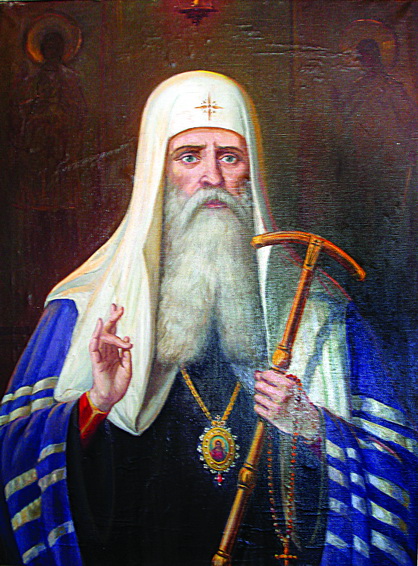      Митрополит Иов был архиереем великорусского происхождения, отличался образованностью и начитанностью (приобретенными в молодости в стенах Троице-Сергиевой лавры). Начало его церковно-административной карьеры связано с назначением архимандритом московского Высокопетровского монастыря. В 1694-1697 годах - наместник Троице-Сергиева монастыря. 5 июня 1697 года  посвящен в сан митрополита Новгородского.      В своей епархии митрополит Иов развернул обширную просветительную и благотворительную деятельность, выступал ревностным защитником отечественной культуры – духовных традиций православного, «еллино-славянского» Востока. С 1706 года ему удается привлечь к выполнению своих  ученых проектов  знаменитых монахов-греков Иоанникия и Софрония Лихудов, стоявших у истоков создания Московской славяно-греко-латинской академии. В Новгороде был образован переводческий центр, открыты две «еллино-славянские» школы (впоследствии еще 14 школ), выполнялись переводы богослужебной литературы с греческого и латинского языков, проводилась сложная работа по исправлению славянского перевода Библии и т.д. Планировалось открытие собственной типографии.     Особую благодарность царя Петра I  митрополит Иов заслужил за свои подвижнические благотворительные труды. В его епархии, за счет церковных средств,  открывались больницы для больных и раненых солдат, странноприимные дома, сиротские приюты. По царскому указу от 1715 года подобные учреждения предписывалось создавать по всем городам России.       Новгородский архиерей имел активную переписку с государем и царской семьей по различным вопросам церковной и общественной жизни. Был в курсе всех событий петровской эпохи, выступая их заинтересованным свидетелем и участником. Именно митрополит Иов в 1704 году освятил в Санкт-Петербурге первую церковь – в Петропавловской крепости. Несмотря на свою принадлежность к категории старорусских архиереев, митрополит Иов деятельно поддерживал культурно-преобразовательные  замыслы Петра I, реализуемые в интересах «общего блага» и «всенародной пользы»._________4.1.  Письмо митрополита Иовак иеромонахам Иоанникию и Софронию Лихудам, апрель 1702 года      Пресветлейшаго ко имуществу в души и телеси богопросвещеним, мирожития и благополучия и небесно насущных благ умножения, богомудрейшим и изящнейшим в словесах и дивным мужем, светом житим добродетелей сияющим и паче многих  иных учителей, яко солнцу посреди звезд изобилующим в богоспасаемом царствующем великом граде Москве и во всей благочестивой России христоревнительным слова Божия, и славы проповедником и возвещателем небеснаго царя воли на земли живущим человеком, именитым господам, моим же древним благодетелем, преподобнейшим отцем и всечестнейшим иеромонахом Иоанникию и Софронию, недостойный Новгородский митрополит Иов  за  вся  благодеяния  должны  творить благодарение и поклонение.      О здравии и о благополучии преподобия вашего слышати всегда усердствую, и молю всеблагаго владыку моего Христа Бога и царя безсмертнаго, от его же источника присноточнаго реки,  милости и струи благодатей свыше точатся на всю долнюю тварь,  дабы благоволил вы сохранити под покровом своея благости и  милости во спасение, и здравии, яко зеницу ока к пользе и  защищению церкви своея на премногия лета.      А о нашем недостоинстве, сице благоволит святыня ваша по  преждебывшей вашим к нам по Господе Бозе любви, вспомянути, и мы днешних времен в печалех и суетах виднивных, дондеже Господь  даст отраду, еще между живущими обретаемся.      Доношу вашей милости, купно и совета вашего требую, ибо от неких уведомихся аз, убогий, что есть некий, добрый и свидетельствовавнный от всей церкви человек,  благочестив и высокия науки даже до самыя феологии, смирения и благонравия исполненный, леты довольны, седу браду имущий, родом грек, от града Трипезонта, в чину мирян, учитель сый во  Угровалахской земли, во граде их столичном в Букаресте, желать его от тамошния страны умолити к себе пользы ради Христовы церкви.      И сице (аще) преподобию вашему той человек знаем и ведом, прошу молительно благоподражательную любовь вашу дати ми к нему увещательное писание. Да изволит прийти к нашей худости и сем требую чрез писание извещения.      При сем молю преподобие ваше благоволите пожаловать прияти новгородския нашея свежесольныя рыбки тридцать ладог и кушать во здравие. Грешный митрополит Иов, всясвятаго Бога  моля, челом бьет.     Из Великаго Новаграда, лета Господня 1702, апрелиа дне.                                                         «Москва  и Новград  едина  держава  Божия»:                                                     Новгородский  митрополит  Иов  и его переписка                                                     конца XVII - начала XVIII вв. / Под ред. Е.В.Ани-                                                    симова.  Великий Новгород,  2009.  С. 37-38. 4.2.   Письмо митрополита Иовафельдмаршалу Б.П.Шереметеву,от 18 июля 1703 года     По указу пресветлейшего нашего монарха, Великого государя и царя, и великого князя Петра Алексиевича всея Великия, и Малыя, и Белыя России самодержца и по отписанию высокаго благородства твоего, из Великого Новаграда в новозавоеванный и богоданный град Яму для освящения святаго храма, и службы церковныя священник Никита Иоаннов, диакон Косма Герасимов, дьячек  Андрей Никитин и пономарь Савва посланы; с ними же животворящий крест, святое евангелие, сосуды церковныя, сребрянныя с покровы, книги: четьи, апостол, служебник, требник, минея общая с праздники, октай, прологи, псалтырь со воследованием, миро святое послася от нас ныняшняго июля дне 18 со всяким усердным тщанием, без мотчания.                                                             «Москва и Новград едина держава Божия»:                                                   Новгородский митрополит Иов… С. 40-41.4.3.  Письмо митрополита Иоваместоблюстителю патриаршего престоламитрополиту Рязанскому Стефану Яворскому,около 1703 года    Радостию велиею возрадовахся и Богу благодарныя воспех хвалы – дражайшее твое, еже тщательным трудом твоим новосочиненную, душеспасательную, честную книжицу «Знамение кончины века» приим дарование; ту же купно и надписание святы яти денницы облобызах от сердца, имже ми твое здравие провозвестися, всесильностию щедрейшаго всеблагодателя Бога восподарованное, его же благость ныне молю, да во всем ваше преосвященство честно, здраво и благополучно, к пользе Церкве, и  ко утешению верных  да  сохранит, право строяща  слово  Его  истины на многа лета и будущия блаженныя жизни  да сподобит.                                                          «Москва и Новград едина держава Божия»:                                                       Новгородский митрополит Иов… С. 41.4.4.  Письмо митрополита Иовагенерал-адмиралу Ф.М.Апраксину,от 23 января 1706 года     По указу Великого государя и по твоему господскому повелению, с крестьян Новгородского уезда спрашивают ныне плотников на Воронеж со ста дворов по человеку, а за остальных дворов, которые от складки останутся, велено денег взять по пяти алтын со двора. Просим молительне боголюбивую и христоподражательную святую твою душу, благоволи пожаловати по своему обычному богоподражательному милосердию и богомудрому разсмотрению заступи милостиво к великому Государю, да не повелит за тем твоим милостивым заступлением, тех плотников и тех денег Новгородскаго уезда с крестьян спрашивать и на Воронеж отсылать для того, что по Его, великого государя,  именному указу Новгородскаго уезда с крестьян никаких податей, донележе свейская служба минет, имать не велено потому, что и кроме того от многих неудобоносных податей, подвод и работ многие крестьяне розбрелись, а иные многие взяты в ямские охотники, а за них всякия подати платят и подводы, куды сколько не спросят, ставят все достальные крестьяне;  в Новгородском же уезде, у крестьян, стояли по три года драгуны и солдаты, и уфимцы, и башкирцы, и казаки, и иные многие служилые люди, и офицеры с лошадьми, и людьми своими, и их самих, и лошадей их кормили крестьяне; и ныне у них же, крестьян, стоят рекруты и кормят их  в тех же вотчинах; такожде и волов черкасских пар семсот, которые от гетмана присланы, овсом и сеном с удовольством по указу кормят  крестьяне же.      Да они ж ставят многия подводы под всякия полковые припасы и под ратных людей на подставах, и на почтах по Московской и Санкт-Петербургской, и по Псковской [дорогам], и к Ладоге, и к Нарве по дорогам непрестанно, и у сечки дубовых лесов, и у курения смолы работают четвертой год и укосныя сена,  и описной хлеб в Санкт-Питербурх, и в Нарву, и в Копорье, и в иныя места возят непременно; а домовые мои и монастырские крестьяне с прошлаго 1705 году на реки Сяси выжгли извести пятьдесят печей, да на реке Шелони пять печей, и тое известь возили с того времени и по сё число возят;  а ныне им же, по приказу губернатора Александра Даниловича, велено на реке Тосне выжечь извести пятьдесят печей и свезти в Нарву и в Санкт-Петербурх;  и в прошлом 1705 году с тех же крестьян взято к корабельному строению в Санкт-Питербурх с три тысящи подвод с проводники, и с припасы, и были на работе по три месяца: а становились в наймах и в кормах те с лошадьми работники всякой человек рублев по пятнадцати, и по двадцати;  с них же, крестьян, еще спрашивают в Нарву окладнаго и запроснаго хлеба по одиннадцать четвериков со двора, да в Санкт-Питербурх со всякаго двора по шести пудов сена. И от тех, и от иных многих несносных тягостей пришли они, крестьяне, во всеконечное оскудение; а в иных городех и уездех тех вышепомянутых  тягостей не знают. Пожалуй, милостивый наш благодетель, любве ради Иисус Христовы, яви свое милостиво о тех вышеписанных крестьянских нуждах благодеяние и спомоществование.                                                              «Москва и Новград едина держава Божия»:                                                           Новгородский митрополит Иов… С. 43-44.  4.5.  Письмо митрополита Иова царю Петру I,после октября 1706 года     …Седмосвещный светильник, непрестанно горящий пред страшным престолом Создателя моего, есть, Великий государь, четыре больницы, едино странноприятелище и два училища, едино убо еллино-славенское, уже в грамматике состоящеся; второе же – точию на славенском общем диалекте. Сей есть седмосвященый светильник, имущий многия души всякаго возраста, днем же и нощию управляемыя душевне и телесне. Сие бо всегда  зрят лице Отца моего, иже на небесех. От сих еще ни чимже меньше есть хотяще быти ветхаго Завета правление по-словенски, и  переведение неких богословских книг еллинских на наш Славенский диалект. Но сия исправишася и исправляются иждивенми  святейшия митрополии Новоградския, ими же ты, Великий государь, пожаловал еси мене, богомольца твоего. Кроме же сих ничтоже исправится, наипаче абие вси погаснут.      Ныне же 1706 года, в месяце октоврии, прииде повеление твое царское ко мне, богомольцу твоему, да отпишут села и вотчины митрополии моея новоградския и сих мене да лишат: аще сему благоволиша быти, Великий государю, вся абие погаснут, и печаль и убыток немалый всей России и мне, смиренному архиерею, будет.      Всемилостивейший государь, прошу Вашего величества, не вели лишити мя, богомольца твоего, от сел и вотчин, ими же изначала ты,  Великий монарше,  пожаловал мя еси и чрез сия сицевое богоугодное и святое дело седмосвященнаго светильника – больницы и странноприятелища и училища состроишася, но повели, государь,  якоже прежде, предреченными селами и вотчинами владети мне ко  святой церкви самопремудрости Бога, да всегда пред престолом всещедраго Бога седмосвящный светильник возжжен будет.                                                                                  «Москва  и  Новград едина держава  Божия»:                                                        Новгородский митрополит Иов… С. 49-50.  4.6. Письмо митрополита Иова царю Петру Iот 20 ноября 1706 года     Тишайшему, благочестивейшему и державнейшему Государю царю и великому князю Московскому и всея Великия и Малыя и Белыя России и иных многих государств северных, восточных и западных, Великому монарху и непобедимейшему Самодержцу Петру Алексеевичю благословение от живоначальныя и богоначальныя и всеначальныя Троицы победы и одоления на враги твоя, и от меня смиреннаго архиерея нощедневного твоего богомольца на земное поклонение и всех благих мирных и  премирных.     Радуются воистинну  Божественная непрестанным движением, Великий государю, божественнаго же кола благодвижением цветет  присносущность. Ничим же меньши есть и Ваше естество, ибо яко же не соделанное вращение окружает небо, яко пучины заключенми неустрашимы суть, и солнце стояти не весть. Солнце и ты, Великий монарше, противу небесных кругов и самаго солнца светлейшаго  кругообносящся быстрейшыми входы и изходы храбрых твоих и великодушных воинств страх и трепет стался еси далече и близ  врагом твоим.  Како же не солнце. Распростерл бо еси Российскаго  двоеглавнаго орла десное убо крило даже до Каспийскаго, и до самаго Чернаго моря чрез толикая ограждения, и пристанище  преславное, в нем же различным поавающым вооруженным  обретающымся кийждо благочинием и великодушием оруженных  достоин есть противу всех сопостатов благопоспешно противостояти. Левое же до океана и даже до шведския пучины сушею и морем распростерши великодушне.  Вострепета мнимый Ахилей шведский на суши и Нептун их морский, и  противоплачуще и ничим же ползуеми убегоша во внутреннейшая своя места, рыдающе глах, камо бежим, камо грядем.      Како же сие. Древнии и преславнии воини шведстии воинственным художеством хвалящися, ныне же яко заяцки живуще бегают в пустыни сокрывающеся и в разселинах земных. Истинно присте к ним притча оная, глаголюща: «Напреди пропасть, позади львы». Хваляхуся древле борющеся  с заяцы, ныне  же с ним противоборются львы.     Явно есть, Великии монарше, яко сие благопутствование великодушнейших твоих воинств на земли и на мори изходит Божественным манием. 1-е от искуснаго  разумения твоего, еже всех  добродетелей царственнейши есть. По Аристотелю же глаголется быство со словом истинным по благим человеческим и злым  искусное.  2-е от правды твоея, ея же многия части, еже мздити и защищати праведных и обидимых оберегати, неправедных гонити.  Светлейшая же правда есть, еже к Богу по благочестии быти.  Благочестие же есть основание твердое, на нем же состояшася  и утверждаются царствия и монаршества. Но да узрим ныне вину, чего ради блаженное предведение благоволи, Великий монарше, в сия времена  утверждающе благопутенаставляя тя  купно же и  великодушная твои воинства на земли и мори, и всюду входяща и исходяща, яко льва  рыкающа, от конец до конец земли.     Явно всем, яко за благочестие твое, еже есть основание царствия твоего, и от  дел крепчайшее показание от сущая к Богу и ближнему любве  твоея, и от тебе перваго Петра царя на Москве училища различных  ведений и диалектов возсияша устремляющыяся, больницы ради убогих и требующых, и иная сицевая многоразличная и богоугодная дела сущаго к Богу благочестия изъявляющая.  Но понеже глаголют  философи, яко  ad exemplum Regis totus componitur Orbis,  сиречь  прикладом царя весь мир составляется.      И аз, смиренный и грешный архиерей, в сих твоих богоугодных делех до Бога благочестие изъявляющих, подражая тебе, желая благоугодити Богу Творцу и Создателю моему и тебе ко мне, благоутробнейшему моему монарху, создал зде в Новеграде о Вашем здравии и спасении и благом состоянии един  седьмосветильничный светильник, непрестанно горящий пред  божественнейшим престолом блаженныя и триипостасныя Троицы, се есть четыре больницы и едино странноприятелище убогих и требующих толико здешних, елико и преходящих рабов с службы собирающихся отсюду и оттуду полумертвых, лежащих на  разпутиих града и за градом в дальности.  Между сими и две школы на славенском и еллинском диалектах, в них же учеников доныне, яко сто, и мало что еще. В будущее же вси милостию Божиею и твоею  царскою, ею же Ты, Великий государю, помиловал мя еси.      К сим, Великий монарше, еще едино нам недостает. По словеси Господню к богатому оному, воспросившему его, Господи,  что сотворю,  да жизнь вечную наследствую.  Что же сие. Древний Завет на  славенском  диалекте зело погрешно претолковался, и вся  Россиа желает сей видети по всему самореченный подобный греческому древнему Завету. Повели, Великий государь, сущым ныне при мне учителем Иоанникию и Софронию Лихудиевым, сему быти желающым, и им по нашему желанию сие богоугодное дело  исполнити. По сем же и некия богословския книги, присланныя святому твоему царствию от блаженнейшаго  патриарха Досифея Иерусалимскаго претолковати, яже ни в коей же стране мира  обретаются, и даны патриаршу ризничу, да очищает их часто от согнития.      Тем же, убо молю милость царского твоего  величества, да повелиши прислати мне печать Симеона Полотцкаго, лежащую в Верхней типографии. Но, да не к тому стужателен буду Вашему царскому величеству умолчеваю, но не престаю молитися о тебе и  благословляти, Великий монарше. Купно же и всех боляр твоих  начальствующых и начальствуемых, и все богохранимое твое  воинство, и самая непобедимая оных оружия силою непобедимаго  божественнаго оружия честного и животворящаго Креста. Аминь.      Нощедневный Царского твоего величества богомолец, смиренный и грешный митрополит Иов с великим желанием от  среды души присно усердствует.                                                              «Москва и Новград едина держава Божия»:                                                          Новгородский митрополит Иов… С. 51-54. 4.7.  Письмо митрополита Иовагенерал-адмиралу Ф.М.Апраксину,9 ноября 1712 года     Еже о прислании искуснейших священников в морской флот, к благородству вашему – и сии в тамосущее определенное им служение готови суть, точию ехать им не на чем, подвод не дают, а нанять не на что, понеже в Новеграде никакова жалованья всем священникам и церковным причетникам не выдается, и весьма отказано; и за тем уже в чин священнический и в причет церковный мало охотников обретается;  кийждо тщится делати своими руками и питатися от трудов своих, кто како знает;  и сие препинается за тяжким пошлинным иманием и накладом десятыя деньги. Прочее умалчиваем, точию от жалости сердца и от горести души дненощно слезами ся утираем. Буде воля Господня: якоже хощет, то нам и  дает, в пользу и спасение наше.      Но и о сем прошу человеколюбие твое и христоподражательную  милость, дабы даровати свобождение на малое время господину Анастасию Лихудиеву, еже приити ему до зде в Новград, ко утешению и посещению старости и болезни отца своего, господина учителя иеромонаха Иоанникия.                                                              «Москва и Новград едина держава Божия»:                                                         Новгородский митрополит Иов… С. 106. 4.8.  Письмо митрополита Иовацарице Екатерине I Алексеевне,16 марта 1713 года     Многая Ваша царственнолепнейшая по Бозе благодеяния, к нам явленная, во многое к Богу убеждают ны моление и благодарение, много же паче благодарим, весьма убо от души благодарим: получивше убо от Вашего царского великолепнейшаго лица дражайшее нам жалованье – прислание с господином Чевкиным денег сто рублев, яже приимше, яко  многоценныя и честнейшия маргариты и лучезарныя адаманты употребихом на нищыя братия наша, в багаделни. В странноприемницы и нищепиталища и найденышком, подобне  и по тюрьмам, и в долгах страждущих на жестоких правежах искупихом сим вашим царским дарованием отчасти; также и по  монастырям, и по градским всем церквам, и в пределы на триста  молебнов священническому чину за труды их молитвоцерковныя  воздахом.                                                              «Москва и Новград едина держава Божия»:                                                         Новгородский митрополит Иов… С. 113. 4.9.  Письмо митрополита Иовавице-губернатору Санкт-Петербургской губерниии новгородскому ландрихту Я.Н.Римскому-Корсакову,16 марта 1713 года     Чрез отписку Крестнаго монастыря архимандрита Лаврентия доношу Вашему благочестию о пустоте каргопольских и поморских церквей Божиих, и о разорении церковников от проклятых  раскольников, паче же рещи зверообразных на Церковь Христову устремляющихся разбойников, попущенных вновь на тране селитися. Какой я пастырь, что при мне боговрученныя ми овцы от единства веры развращают, и от Церкве святыя новоявлшиися, препущенныя в овчиих  кожах, яко лютыя волки, незлобивых души оттерзают. О которой их попущенной раскольнической вольности  и господин Коробин удивляется, а возбранить не смеет, понеже они сказывают и объявляют, что им повсюду ездить и жить невозбранно, некакия у себя указы. Увы, горе моему бедному безсчастью, яко  злосмрадныя козлища богопосланнаго пастыря уничтожают, и  паству, и веру святую и православную во след погибели своея гонят.  Слыши небо и внуши земле!                                                             «Москва и Новград едина держава Божия»:                                                          Новгородский митрополит Иов… С. 114. 4.10.  От императора Петра I, с уведомлениемПреосвященному Митрополиту Иову,о взятии в плен шведского генерала Штенбока,от 17 июня 1713 года     Честнейший Отче!     Объявляю Вам, что ныне получили мы подлинную ведомость от господина генерал-фелт-маршала, князя Меншикова, что шведской генерал-фелт-маршал Штенбок совсем отдался в полон, а сколько людей, также ружья и прочего  получено, тому при сем полагается реестр, и сими добрыми ведомостми Вам поздравляем.  Петр.  Из Санкт-Питербурха в 17-й Июня, 1713 года.      Слова: Честнейший Отче, написаны рукою самого императора Петра I.                                 Письма  русских  государей,  великих  князей  и  других  особ                            к Новгородским Архиереям, хранящиеся в Новгородском Софий-                          ском  соборе // Чтения в Имп. Об-ве  истории  и древностей Рос-                          сийских   при  Моск. ун-те. 1860, июль-сентябрь. Кн.3.  М., 1860.                          С. 123.   4.11.  Письмо митрополита Иовавице-губернатору  Санкт-Петербургской губерниии новгородскому ландрихту Я.Н.Римскому-Корсаковуот 20 июня 1713 года     Предпосылаю благородству Вашему, чрез сего  письмовручителя книжицу некую, в краткословии противу некиих  догм отвещательную, сочиненню у нас некиим  монахом Пафнотием,  также и от светлейшаго князя в достоверное ми извещением  присланную эпистолию о сдаче шведскаго фельдмаршала (Штейнбока). При сем посылаю и о домовых наших нуждах  вкратце статьи, по которым прошу милостиво сотворити.      Фискалом, аще и домогаются они, пишуще об отказе на мя, чтоб им надсматривать в наших приказех, обаче им не надлежит у меня быти и надсматривати, понеже аз сам от Бога посланный на  престол святейшия сея во управление епархии архипастырь есмь, и  судия, и решитель по законам Божиим, царским же и правильным, и сам аз  всякие челобитчиковы дела слушаю и вершу. И будет им таковым неукам, и весма  не приказным  и глупым людем, пребывать  при мне, и место им дать надсматривать, то уже мне и приказным  нашым, что делать будем, разве и церковь отдать им фискалам под  надзирательство.  Мне же, уступивши, и по нужде будет оставити святую Христову Церковь, аще ими принужден буду.     Моя епархия и епископии праздны своих пастырей и начальств духовных  обретаются, идиже разве сицевым людем надлежит надзирательми  ради других обид быть:  аз же жив есмь до воли Божией, и сим  фискалом у дел наших духовных надзирательми не пристоит быти. По мне же како кто хощет, тако повелевая и содержит. От века сего  неслыханно, ниже поведаша нам отцы наши, что над церковию и  над штрафы на нас приказными управленми нашими  фискальствовать и довольствовать, и неправедныя им штрафы на нас чрез законы взимать. Много болше по законам царским, как греческим, тако и российским, повелено быти надзирателми для оберегания и обид церковных крестьян повсюду при воеводах, в приказех тиунам нашым, яко свидетельствуют историки великого Константина, великого же князя Владимира и царя Иоанна Васильевича всея России.      О других же нам несносных приключениях умолчеваю и слезами ся благодарящи умываю.      Тогож июня 20 числа, в 12 часу дня приезжал к преосвященному митрополиту от Царского величества из С.Петербурга его государев денщик Боклаховский с поздравительным его государевым писанием о сдаче шведского генерала Штейнбока.                                                                                                     «Москва и Новград едина держава Божия»:                                                          Новгородский митрополит Иов… С. 119-120. 4.12.  Письмо митрополита Иова царевичу Алексею Петровичуот 22 июля 1713 года     Кий убо таковый дождь благовременный  жаждущий Российстей земле сниде? Кая таковая вода от камене жаждущим в пустыни умножися? Ни едино сравнение во истину посреде Царскаго твоего величества и иных царевичев обретает.  Желах  бых  аз воистину яко в оном образе и времени довольно изъявити благоговейное мое, с достодолжным поклонением, благодарение, но не бо хощу ныне должайшим словом стужати твоим ушесем  царским и нужнейшие в деле и управлении часы препяти, точию едино молися, желаю Вашей царстей велелепности получити от триипостаснаго Бога елики звезды имеет небо, елика листвия, древа  дубравная и елика капли водныя реки – толикая лета здравейшая и  благодати полная послатися твоему царскому пресветлейшему величеству ко общему народов утешению и пользе и радости.      На цыдулке: Челом бью тебе от дому самопремудрости Бога и Богоматери хлеб – круп ржаных новых два четверика, секту пять бутылок, романеи полведра, масла ореховаго бутылка, три ведра  пива, меду крепкаго два ведра, меду варенаго два ведра, меду краснаго два ведра, квасу три ведра, кислых щей три ведра,  пятьдесят сигов подпарных, рыжечков и огурчиков свежесоленых по суденышку, бобовых и гороховых стручков по кошельку. Благоволи, государь, милостиво оное от нас малое посланьице прияти и во  здравие употребляти.      Еще Вашей царстей  высочайшей светлости доношу. Сего  иулиа 22 числа, часа 4, прибыл к нам в Новгород из Адрианополя  тому четыре недели, и мне, убогому, сказывал г.Артемий Петров  сын Волынский, что всесовершенно с Вашим царским величеством турский султан мирный договор учинил и писанием обычным подтвердил, и тамо сущих царских ваших послов  от заключения свободных сотворил, а швецкий король, тамо обретающийся, в смертных ранах заживает, ухо и нос пробиты и несколько перстов от руки и от ноги отсечено, за его тщетную гордость и кичение.                                                           «Москва  и  Новград  едина держава Божия»:                                                        Новгородский митрополит Иов…  С. 121-122.  4.13.  Письмо Петра I Новгородскому митрополиту Иовуот 29 июля 1714 года, о морской победе у мыса Гангут     Честнейший Отче! Объявляем вам, коим образом Всемогущий Господь Бог Россию прославить изволил: ибо по многодарованным победам на земли, ныне и на море венчати благоволил; ибо сего месяца в 27 день шведского шаутбейнахта Ниесона Эреншелта сообщил фрегатом и шестью галерами и двемя шхерботами, по многом и зело жестоком огню у Ангута, близ урочища Рилахсфиел, взяли: правда как у нас в сию войну также и  долиртов с Франциею много, не токмо генералов, но и фелт-маршалов брано, а флагмана ни единаго, и тако сею, мню, николиже у нас бывшею викториею вам поздравляем. А  сколько с помянутым шаутбейнахтом взято офицеров, матросов и солдат и прочего, тако же что и наших убито и ранено, тому при сем посылаем реестр печатной с реляциею.  Петр.       От Ангута, близ урочища Рилакс Фиел.  Июля в 29 день, 1714.                                               Письма  русских государей,  великих князей  и других                                           особ  к  Новгородским Архиереям,   хранящиеся  в Нов-                                           городском  Софийском  соборе //Чтения  в Имп. Об-ве                                            истории  и  древностей  Российских  при  Моск.  ун-те.                                             1860, июль-сентябрь. Кн. 3.  М., 1860. С. 130.4.14.  Письмо царицы Екатерины I Алексеевнымитрополиту Иову, 31 августа 1715 года     Пречестнейший Архипастырь!     Изволили Ваше Архипастырство к нам писать, чтоб позволено было в Новеграде, в двух странноприемницах приделать две бани и поварни, и две кельи небольшие каменные, на что Его Царское Величество соизволил и оное строение указал Вам построить.     За сим благословения Вашего прося, остаюсь Царица Екатериня.     Из Санкпитербурха. В 31 день августа, 1715 года.                                               Письма русских государей…//  Чтения…1860, июль-                                           сентябрь. Кн. 3.  М., 1860. С. 133. 4.15.  Письмо Новгородского митрополита Иова царю Петру I  от 22 августа 1714 года   …в нынешнем 1714 году июля в 6 день, в твоем, великий государь, указе, каков прислан из правительствующего сената ко мне, богомольцу твоему, написано: велено в патриаршей области и в архиерейских епархиях сбирать на содержание лазаретов, пропитания ради и лечения больных и раненых солдат, с венечных  памятей венечныя пошлины против прежняго положения вдвое, и, сбирая преждеположенный оклад отсылать по генеральной табели, не держа ни в какие расходы…       С моей, богомольца твоего, епархии такого венечных пошлин сбору в твою, великаго государя, казну, никогда не бывало, и в генеральной табели быть им не для чего: потому что те пошлины с прочими домовыми малыми доходы сбираются и держатся на расходы во многие шпитали, которых у меня, богомольца твоего, с начала нынешния войны обретается десять странноприимниц, пятнадцать нищепиталищ или больниц, домик подкидышков. И тем всем хлеб и соль и всякая повседневная пища и дрова из дому моего со всяким удовольством отпущается, о чем же вашему царскому величеству не неизвестно есть. Также и по тюрьмам узником и неимущим дневныя пищи отправляется и платье верхнее и исподнее, и обуви всем предреченным странникам и в тюрьмах и по больницам сущим  определяется из дому ж моего. А скончавшимся гробы и погребальная одежда от мене же исполняется. Которых уже, сего августа по 18 число, и погребено: странных 9291 человек; из дому же подкидышков младенцев со христианским исполнением скончавшихся человек с 500 и больше.       А прокормлено в странноприимницах  больных и отпущено оздравившихся драгунов, солдатов, посохи, кроме мимоидущих и ныне сущих посошных и всяких чинов людей, 166058 человек, в том числе по обычаю христианскому  исповеданных быст 84019 человек. Да сверх того  прислано из Санкт Петербурха в разных числах больных солдат 64 человека, и те питомства, и одежд, и покоя требуют же. Да и прежде сего таковые из Санкт Петербурха присыльные кормлены ж и по се число иные питаются. И по предреченным странноприимницам священникам и служебникам жалованье денежное и хлебное дается из дому ж моего.       Также и соборныя церкви Премудрости Божии протопопу с братиею денежное и хлебное жалованье, которое прежде сего давано из твоей, великаго государя, казны, ныне дается от меня же. Да в домовых моих школах обретается учеников, кроме учителей и переводчиков, со сто человек, которые от дому ж моего обычной себе корм берут. Да и учители и переводчики кормом и одеждами и жалованием за труды их пользы ради святыя Христовы Церкви, из дому ж моего награждаются.       А венечных пошлин и всего собирается рублей по триста, или мало больше, а иногда и меньше на год. Которых и на вышереченныя потребы и всегда не достаточествует, но исполняются чрез прошение наше подаяние христолюбцев, наипаче же и сам ваше царское величество во оные шпитали великий вкладчик и призиратель обретаешися. А ныне ежели те пошлины будут сбиратися в твою, великаго государя, казну, то вышеозначенных школ и шпиталей содержать и по обычаю больных и раненых отставных служилых людей и прочих странных убогих сирот кормить и довольствовать весьма  будет нечем. …       А платить им, каргопольским, и также и прочим епархии моея городов и уездов церковным причетникам таких новоокладных денег весьма нечем, потому что в прошлом 711 году спрашивали с них вдруг на пять лет за приходских людей вместо драгунских лошадей по пятнадцати  рублев на год. У них же брали детей всех, в возрасте сущих, в драгуны и в солдаты, также и дьячков и пономарей непосвященных и посвященных. Они ж отягощены банными деньгами со всякаго священника по рублю на всякий год и прочими поборами (кроме подможных денег, сбираемых священникам и причетникам, которые посланы и ныне посылаются во многие полки и в новозавоеванные городы) … А иные от несносныя нужды, а наипаче же от напрасных налогов и взятков и в подводах от перепищиков и наборщиков и комендантов… разбежались в неведомые места, и церкви святыя стоят без службы Божии.       …И того ради по прежнему окладу доходов в дом наш собрать отнюдь не возможно и взять стало не с кого, от чего и дом мой, богомольца твоего, приходит в великое оскудение… Лета 1714. Августа в 22 день».                                                            Рункевич С.Г.   Архиереи  петровской  эпохи                                                      в их переписке с Петром Великим. Вып. 1. СПб.,                                                      1906. С. 88-93. 4.16.  Письмо митрополита Иовамитрополиту Рязанскому Стефану Яворскому(без даты)     Сугубо аз душею моею веселюся, слыша о духовных твоих  исправлениях и попечениях, общия ради пользы и спасения Церкви, якоже другий Павел во евангельском пути  наблюдения присно настояй,  второе же – о вожделенном ми твоем здравии,  еже  паки и паки  всесильный и всещедрый Бог да сохранит и соблюдает  на многия демятицы лет присно пребывающа и цветуща духовною премудростию: якоже солнце сияюща тя последороднии восхвалят и превознесут, в немерцающей же и во всесветлой жизни, от праведнейшаго Судии да услышиши сладчайший глас: благий рабе и верный, над малыми был еси верен, над многими тя поставлю, вниди радость Господа своего.      Подарованныя ми четыре печатныя картины от вашего преосвященства не с малою любовию приях: их же ради безсмертныя благодати воздаю твоему иераршеству и никогда же имам забыти твоея ко мне отеческия, искреннейшия по Бозе любве и милости премногия.                                                              «Москва и Новград едина держава Божия»:                                                         Новгородский митрополит Иов… С. 143. 4.17.  Письмо митрополита Иоваархимандриту Александро-Невского монастыряФеодосию Яновскому(без даты)     Книгу мою епифаниевского сочинения, благоволи прислать с стряпчим (посланным в Нарву) и прикажи вести ему с великим бережением.       Слава Богу, в доме у нас, в двух школах, греческим, славенским и латинским письменам учащихся учеников (из разных  чинов) много обретается и зело добре принялись, понеже учители с великим усердством ко учительству прилежат, и в переводе книг греческаго и латинскаго диалектов зело великое усердство имеют, о чесом  аз  по премногу благодарю всещедрую Божию благость и Великаго нашего Монарха.                                                                    Странник. 1861, февраль.  С. 132.Глава  5.Епископ Гавриил Бужинский(1680 - 1731)а 5.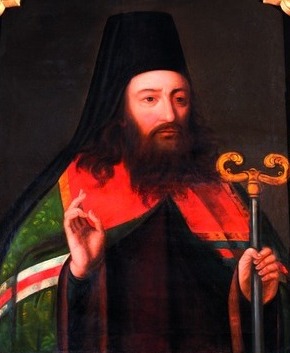      Гавриил Бужинский - ученый монах южно-русского происхождения (из «польской Малороссии»). Получил классическое духовное образование в стенах Киево-Могилянской коллегии. С 1706 года – в Москве по приглашению главы церкви, митрополита Стефана Яворского. До 1714 года – преподаватель Славяно-греко-латинской академии, с 1709 года – префект академии. Затем,  как талантливый проповедник, переведен в Санкт-Петербургский Александро-Невский монастырь. С 1718 года – обер-иеромонах флота, ответственный за деятельность священников на кораблях. С 1721 года - архимандрит Ипатьевского монастыря, с 1722 года – наместник Троице-Сергиевой лавры. С учреждением Святейшего Синода (1721) становится его советником и одновременно -  «протектором» (заведующим) школ и типографий. В 1726 году посвящен в сан епископа, получив в управление сначала Тверскую, а затем Рязанскую епархию.     Мировоззренческие предпочтения епископа Гавриила не выделялись в общем ряду представителей провиденциально-монархических убеждений. Оставаясь на умеренно-консервативных позициях и будучи сторонником  церковно-реформаторского «центра», он активно поддерживал просветительские и научно-образовательные инициативы петровского правительства, воздерживаясь от участия в каких-либо внутриполитических или внутрицерковных дискуссиях. Это был  один из ученейших людей эпохи, замечательный проповедник и публицист («епископ-книголюбец», по словам Е.В.Петухова). По заказу Петра I он выполнял разнообразные поручения как сочинитель, редактор и переводчик иностранных авторов (с составлением ученых «предисловий» и «посвящений»),  писал «похвальные слова» к «викториальным» дням, практические пособия для священнослужителей, редактировал светские издания – словари, буквари, научные и литературные сочинения и пр.      Социально-политические взгляды епископа Гавриила Бужинского были традиционными для ученого монаха, с ориентацией на концепцию божественного происхождения власти. В то же время в его мировоззрении ощущалось присутствие  рационалистических идей  Нового времени. В частности,  в отношении таких  вопросов, как влияние «естественных» и «натуральных» факторов на общественное бытие, сущность «должностей» и «естественных прав» человека, проблема взаимосвязи «натуральных» и «божественных» начал в жизни общества и человека, и пр. В  сравнении с другими церковными авторами, у Гавриила Бужинского названные темы получили более полное осмысление и разработку,  что позволяет с большим основанием отнести его к теоретикам «просвещенного абсолютизма».      Значительную часть своих  трудов он  посвятил современности, отдавая делу популяризации петровских преобразований незаурядный талант писателя и публициста. Наряду с традиционными богословскими сюжетами, в его сочинения  включалось  множество фактов мировой и отечественной истории, описывались события внешней и внутренней жизни страны, оценивались «деяния»  «премудрейшего монарха» Петра I, воспевались «преславные виктории» его эпохи. Панегирический стиль и риторический пафос успешно дополняли литературно-художественные и  просветительно-публицистические  достоинства  «слов» и «речей» епископа Гавриила, выполняя важную функцию идеологического и учено-культурного влияния на общественное сознание.         __________5.1. Слово в похвалу Санктпетербурга и его Основателя,  Государя Императора Петра Великаго, говоренное пред лицем сего Монарха, Преосвященным  Гавриилом Бужинским, Епископом Рязанским и Муромским,бывшим тогда Префектом  и Обер-иеромонахом флота, при поднесении Его Величеству, первовырезаннаго на меди  плана и фасада Петербургу     (с.49)  Град сей, имянуемый Санктпетербург, Тобою Всепресветлейший и непобедимейший Монарх! Богу наставляющу Тя основанный, Богу вразумляющу расположенный, Богу споспешествующу прекрасными зданиями украшенный, паче по всему Тебе собственно, яко премудрейшему и первейшему его зодчему начало свое долженствующий: тщанием Твоим нововведенное в России и преславно успевшее гридировальное художество, изображенный на хартии приносит.  (с.50)       Да созданный при Балтийском море, в единой мира сего стране, Ингрия нарицаемой, на прославление Создателя своего, удобее всего мира обходит концы: и елицы в далечайших странах жительствующие и слышанием токмо, о граде сем удивляющиеся; сии и не описанное Твое благополучие и свойственное в Тебе спокойствие и красоту града очесам своим преставляющие, желания своего утоляют жажду.    (с.51)  Чесо ради, града сего кто не прославит? Кто до небес не вознесет похвалами? Егда создателя своего имат пресветлейшего великих земель  Великого Государя, Отца Российского отечества, воина мужественного, вождя благоразумного, Императора Премилостивого, Монарха Богом венчанного, Богом соблюдаемого, Богом России дарованного. …Яко аще бы кто всех древних во едино совокупил действия Ироев, всем им не токмо равного, но несравненно всех превосходящего сего единого, без всякого усумнительства увидел бы.     …Восприми себе во ум от премногих стихотворцев и истории списателей оного, над всеми древними Ироями возвеличенного, мужественного Ираклия, его же еще суща  (с.52)  в колыбели, ненавистная Ира (Юнона) хотяще умертвити, двух страшных и лютых в колыбель впустила змиев…, но имуще всему миру изъявитися мужество, в самых пеленах не утаися. Ибо младенческою невооруженною рукою  оных безбоязненно похитил и растерзал змиев. Велие сие и преславное дело; вящшего же и большого удивления достойное сотворил в самом отроческом возрасте непобедимейший Всероссийский Монарх, егда на него  в самой десятилетней юности, вторая лютостию и убивством дышущая Ира в сердцах бунтовливых стрельцов гнездящая ярость, не двух ядовитых змеев, но тьмочисленных всяких гадов суровейших проклятых отцеубийцов возбудила. …Яже не на колыбель Ираклиеву, но на самые царские нападоша палаты:  настоящей везде полунощи страха и забвения, в  (с.53)  смущения и безразумного суровства, всем оберегателям, аки спящим и иным разбегшимся, другим избиенным, иным к бунтовщикам приставшим.       В сицевом страхе и бедствии крыющееся мужество невозможе утаитися крепчайшего Российского Ираклия, непобедимейшего Монарха, егда все страхи оные пренебрегши, отроческою рукою, пачеже в юноше, сединным украшенным разумом, змиев тех похитил, злые оных растерзав советы, и вечному беззаконных крамольников, достойному по делам их, предал  забвению. …Зде истинну зрети приличествует: яко превечное, вся предвидящее милосердие Божие, сицевым от самыя купели таинственная, оградило благочестивейшего Императора заступлением, яко никакие вражеские наветы, никогда же возмогут одолети Его, тако во всяких бедствиях невредима, яко исполнятися на Нем Божиим, чрез царствующего Пророка реченным…: Рука моя заступит его, …ничтоже успеет враг на него, …(с.54)  изсеку от лица его враги его, и ненавидящих его побежу.     …Узрит всяк сие в премудрейшем Российском Монархе, коль многие посетил народы: Ему же воздаде достойную честь Голландия, прият со всякими  похвалами Англия и Франция, сретеблаголепно Пруссия; и ему же Европа должное воздаваше почитание… Един неистовствующего льва скимен, губернатор Рижский понеже должного не воздал чествования, сам себе в безчестное отдаде  пленение. И егда прежде врата заключил на вшествие, сия воинство Российское, храбростию оружия своего отверзши, победоносными увенча вайами: торжественными всегдашнего победителя Свейского введоша вратами. Да познает неистовый лев, яко орляго гнезда, ему не возможно коснутися, орлу же язвины его  удобно есть разрушати.    (с.55)  Но егда Российский Фив обошел Европейское полукружие, кие принесе России плоды? кие возвращением своим дарова корысти? Отсюду с государями и владетельными князьями сотворися дружба; отсюду возрасте непобедимая Российских войск пехота и приизыйде неведомое в России правилное конницы ратоборство. Зде, аще бы красноглаголивые собралися витии? Ужаснутся! и безъязычные явятся желающими глаголати! Коего же страха свейские исполни страны? Зрят многие грады Польские, и доныне по полям разбросанны лежащие кости Свейские. Всегда поведати Калиш последним родам неисповедимую победу не престанет. Ужаснется и вострепещет, елижды воспомянет, яко многие тысящи предводительствующу Левенгоупту под Лесным, от немногого войска Российского, самому присутствующу, наставляющу и управляющу всемудрому воину и Императору, побеждены, прогнаны, пленены, от оружия обнаженны, и всенародно торжествующу Давиду Российскому, во град великознаменитый Москву, смеженными от срама очима ведены.      Но по сих благополучных началах, по  (с.56) сих и сим подобных, на многих местах, не исчислимых благополезных сражениях и победах; неисчислимых, глаголю, их же множества едва умом объяти и ниже кратким словом описати можно: их же превеликие исторические исполнены книги: благополучных же потому, что они всегда России торжество, Свеи срам и бесчестие рождали. … Российский Давид здравия своего, для целости отечества небрегущий, всё упование своё, не на свои силы, но на Бога, вся России, во благо устрояющего, возложивший, не убоявшийся жестокости боевые, в самых Марсовых огнях, в самой очевидной смерти, толикое явил всему свету мужество, яко равное нигде же слыханное, нигде же описанное. Самая на тривенечной главе от  неприятеля простреленная  шляпа, гласнее всякой трубы, сие мужество  возглашает и  (с.57)  возглашать будет от веку.    …Не воспоминаю иных его преславных дел в Европе совершившихся: оставляю в Польше, Померании, Голштинии, Дании, Курляндии и других Европейских странах несравненные и выше всяких похвал действующие подвиги. …Зрит весь мир сии лучи  [далее следует сравнение Петра I солнцем],  услаждается, дабы сие златолучное солнце ко мрачному западу никогда же преклонялось. …Сими своими преизящными подвиги и труды, бессмертную себе и нескончаемую (с.58)  снискал и стяжал славу: юже всяк внутрь себе  рассуждающий коей граду  сему не воздаст почести?  …Великими похвалами бывают возносимы грады, егда на честном, красном, веселом и выгодном месте поставлены суть. Кто сего града от расположения его не восхвалит? который все оные примеры, похвале градов приличествующие, в себе заключает. Честное  града сего место, прежде многих веков преславною победою святого благоверного великого Князя Александра, обладателя Российского, над Невою Свеев победившего, и потому Невским именованного, прославленное и ныне беспрестанно прославляющееся. Красное расположение имат град сей, ибо самая природа изрядно украсила его, аки красные лики, торжествующие,  круговодящие обтечением вод. Многие красные устроила острова, яже царствующему граду, царски рассуждающий ум, приличествующий, достойно на них основал и утвердил Императорский престол, иже, заступлением всесильного Бога, вовеки не подвижется.     (с.59) Идеже сицевому граду здатися самое естество зряшеся требовати. Брань настоящая, тогда возгорающаяся, по взятии Канцов   на возражение сил неприятельских, желающе имети крепость на устиях Невы, в море Балтийское, ей же имущей удобные места благоразумнейший Архитектон, премудрейший Монарх, обрете сие от природы украшенное утверждение, еже не токмо крепости, но и самому престолу царскому благорассудил быти угодно: ибо не токмо всю Россию расположением и красотою превосходит место, но и в иных Европейских странах, не только равное, но ниже подобное  обрестися может: … Ибо едина превеликая от озера Ладожского происходящая река  в Балтийское входящая море, при окончании своём, не далече устия, на две глубокие разделившися реки, и единым в право вшедшим протоком в море впадающим; другим же прямо идущим и паки в право  другим  разделившися  протоком  прекрасный сотворила остров, жительством  дворян и мещан, и гостиным двором украшенный.     Но проток оный в (с.60)  право прошедший, паки круг сотворивший в большую реку возвращающийся удивительный остров соделал: дабы той  крепости угодным, могущим, кругом великим  кораблям  обходити его и настоящей зиме под самою крепостию сохранятися, яже стенами каменными прекрепко утверждена и всякими снаряды ограждена храмом в честь святых первоверховных Апостол Петра и Павла украшена, откуду именем первейшего Апостолов, ему же и в защищение вручена есть, крепость проименована Санктпетербургом. Таже паки большая река Нева от левой стороны, самых стен градских касающаяся, при самом в ню вшествии, раздельшагося и трижды обходящего глубочайшего потока  паки  раздвоися прямо идущи в море, в десную страну обратившися и обшедши в круге, остров именуемый Васильевский сотворила, прекрасными светлеющий зданиями, многому жительству преугодный. Ниже которого острова опять река разделившися и еще остров видению приятный соделавши, последнее своё шествие в морском  скончевает недре.      Еже недалече самого града, велиею шириною разлившися и долготою тридесяти вёрст протягшися, превеликий остров Котлин именуемый, идеже в Балтийское входит море, сотворила, (с.61) многим жительством преисполненный, под ним же недро реченное, един только глубочайший узкий имат в море проход, идеже на самых водах сооружена знатная  крепость, именуемая Кроншлот, неприятельские корабли возпящающая, и ко граду  приходити не допущающая; Российскому же флоту к защищению и стоянию благопотребная.      Что же рещи, о неизреченной пользе, приходящей уже, и впредь божеским пособием имущей произходити, от наченшагося при граде сем непобедимого Российского флота. Истинно глаголю непобедимого, яко толикие в начинании своём сотворившего над неприятелем победы, еликие от древних и многих веков основанные флоты, не токмо когда видели, но ниже слышали. Станите сами от российских галер, взятые фрегаты Шведские и рците плененных флагманов своих устнами: кто, когда и где от равных им взят бысть? Где сицевые, яко вновь в России основавшемся граде и вновь наченшемся флоте совершалися торжества?  где сицевые когда, от торжествующих победителей, в торжественные врата ведомы бывали побежденные? где от таковых малых галер таковые взяты многопушечные фрегаты? и аки от уст львовых от превеликого Свейского флота, в чине своём состоящего, (с.62) неслыханная сицевая отъята победа?     Словом глаголющи: аще что пользы государствам, обществам, градам творит море, сия вся обрете градом сим, и при нём наченшимся флотом Россия. Велию пользу имут государства, аще сильное земное содержат воинство; но аще морских сил лишены, сице оных наяти требе есть, яко птице единым крылом хотящей летати, и никогда же могущей, якоже обносится премудрое Гетрурского Князя Космы де Медицис речение: недостоин сицевого нарещи сильным, иже силе земной неимат соединенные силы морские. Похваляется преславный Афинейский вождь Фемистокл, в жизни его, от Плутарха написанной, что он город Афины морскими силами зело возвеличил: и помощию кораблей, Варваров,  всея Греции  владения чающих восприяти одолел и всю силу их в конец истребил.       Исполнены суть исторические повести, каковую пользу государствам соделали силы корабельные; полны суть свидетельства изъявляющие, колико скоростию и величеством дел творимых, протчих народов, морем владеющие превосходят. И не инные ради вины едино всегда попечение имели Государи, о корабельных силах, како страны приморские ограждати устия речные в примории укрепляти, (с.63) крепости над ними созидати, аки сие изволяюще, яко той есть истинный Самодержец, иже моря господствование в державе своей содержит.  Отсюду неприятельские силы приходящие удобь прогоняти возможно: сим подобием, земным путём вооружившихся, от пределов государственных воспящати лет есть.     Тако древле общество Афинское, не равное Лакедемонскому в земных силах, егда корабельным пособием на страны Лакедемонские нападе, к сему Пелопонисцов или Спартян принудило, яко не токмо от  стран Афинских воинство своё возвратиша, и при нападении от Формиона побеждены суть, тако утеснены были, что ничего не могши сделать, пятдесятолетний мир от них испросили: якоже глаголет Фукидид в кн.2.  До того времени Карфагены славны и страшны Римлянам были, пока Римляне морского плавания не знали: но егда у них завелось мореплавание, то имя только одно осталось Карфагенян, по конечном оном истреблении от Римлян, как пишет Поливий кн.I гл.20.     Единым сим подобием далечайшие страны покоряются, воинству помощь ко пропитанию преподается, и куда чрез многие лета сухопутные войска достигнути  не в состоянии, то в короткое время корабельные силы соделати могут. И когда  (с.64) купечество неизреченную приносит государствам пользу, ибо нет  ни одного царства, могущего собою без торгов быть довольным; то заключить надобно, что оно нигде лучше не процветает, как в местах приморских. Какое видится там всего изобилие, где находятся пристани морские, и какой на противу того примечается во всех, даже и нужных вещах недостаток в тех селениях, которые отдалены от моря, или вовсе лишены пристанищ морских.     Провидел сие мудрый и великий в Христианех Константин, новый Рим при исходищах морских воздвигнувший, и град оный своим именем нарекший. Сие предзрев и Российский обладатель, иже обретший сие, все преждереченные пользы, содержащее место, град сей в превеликую России создал помощь. Всё же довольство не от себе, но от Бога имущий, заступника своего, ему же ключи царствия вручены именем нарекши; сему града своего  хранение отдаде. Его же помощью  Балтийское отворивший море, безбедное от всего мира в Россию купеческим кораблям соделал пришествие: не токмо Ишпанскими, Французскими, Аглинскими, Голландскими и прочими Европейских стран богатствы исполненных, но и самых нового мира жителей, изобильно  сокровища носящим, яко  (с.65) или паки России златого оного века возвращающегося надеятися лет есть, или тщанием Богом умудренного Российского Соломона, не токмо в Софире, но и во все мира концы, корабли посылающего, и отвсюду приходящие приемлющего.     …Кое же отсюду благополучие и славу восприят Россия, яко в граде сем Архитектор благоразумнейший, крепость, именуемую Адмиралтейскую, корабельному строению место преугодное, над глубочайшими быстринами Невскими преискусно устроил. В ней же чрез малое время, прилежною скоростию, и скорым прилежанием созданные корабли, Балтийское море везде проходящие, не токмо  неприятелям страх, и союзным удивление сотвориша, но что помышлению удивительно, нигде же слышанно; тако вся премудре устрояющему Богу, над тремя древними и славными различных Государств флоты, Адмиралтейскую почесть восприяша: ибо ниспустивши свои флаги Российскому  государственному штандарту, на корабле, Ингермоланд реченном, самому (с.66) присутствующу победоносному Императору, от них титлою Адмиральскою почтенному, достодолжное поклонение и почитание воздадоша.      Многая и великая сие польза России от града сего происходит; но без сравнения еще большую всяк узрит, егда воспримет во ум, с искусным рассуждением, что брани царствам, княжениям и обществам соделовают? Брань разрушает грады, разоряет веси, разгонит люди, с землею сравнивает превысочайшие столпы, в пепел обращает прекрепкие здания; иногда же и сие соделовает, яже ниже имени государствам оставляет. Брань толь лютая, чрез многие леты Европе беспрестанно палящая, паче же в России с ненавистным львом Свейским горящая, не иные ради вины, ничтоже  вредити толь расширенному государству может, токмо град сей един, все величество брани, на себе едином содержит, вся силы неприятельские воспящает. Сей един, второму Иерусалиму, Российскому государству, стена крепкая и столп оный Давидов, от него же находящие на Сионе враги прогоняемы и побеждаемы бывают: … Сей един столп крепости,  от лица  вражия,  имущий в себе столпы крепкие,  Апостолов святых, Перьвоверхных Петра  (с.67)  и Павла, утверждающих и защищающих, от всех наветов вражиих, яко же зде приличествовати, реченным чрез царствующего пророка Давида, от духа святого: Аз утвердил столпы его.       Егда же паки в рассуждение восприимет и сие: яко ради народов чуждых, вновь благополучением оружия Российского взятых, дабы в страхе и послушании пребывали, дабы всегда достойное дерзости своея безрассудныя познали неистовство, дабы никогда же нового смятения не замышляли: для сих и сим подобных вин, подобаше основатися крепости сей.      Великими убо похвалами ублажим град сей, увенчаем венцы почестей, Основавшего его, яко над новозавоеванными народами, новый царствующий град воздвиже, и да познают ненавидящии благополучия Российского, яко новому царствующему граду, новые покоренные повинуются страны, ни едиными пределы описанныя, нигде же имущия, якоже на столпах Ираклиевых сицевого подписания: невозможно далее; но Российскому торжественному оружию всегда далее, гласящей добродетели, победоносныя под нозе имут повергатися Ваия, царствующему граду в почествование.      Но еще сими не окончася похвала града сего, многие суть иные источники, похвалами града сего пекущие, велия еще и несочтенные имат (с.68) почествования. Восприими Исторические писания, рассмотри в началах иных градов, их  же мир, аки матери иных градов нарицает. Зри Рим оный главу прежде всего мира, Афины, Фивы и прочие преславные грады! ни единого обрящеши сицевою скоростию созданного, и в сицевую славу и красоту, чрез толь малое время пришедшего. Воистинну скоро парящего орла град сей, сицевою скоростию в высоту славы и чести взлетевший. Удивляхуся Еллинстии мудрецы скорому сооружению града Фавейского, от Амфиона созданного, и сего ради вымыслиша:  яки бы ему на пищали играющу, сами камения движущияся в стены града обращахуся: зде не Амфионовых каменей вымысл! но поющу благочестивейшему самому Монарху, цевницею духовною песни благодарственные создавшему, велиею скоростию видимый мир сей, в Троице святой славимому Богу, града сего стены воздвигошася на местах, никогда же прежде жилища имущих.    (с.69) …Коль несравненные похвалы достоин град сей; в нём же устроено всего государства, самые правоты судящее, Правительствующего Сената и Синода  собрание, не на мзду взирающее, не на дарованиях судящее, но самую и всем довольную истинну хранящее, оправдающее невинных, злым же законопреступникам, без всякого пощадения, достойное налагающее наказание. Сице прекрасно устроенный град, дабы ни в чесом лишен был своего благолепия, дабы очесам благоприятен являлся, благоискусный создатель, премудрейший Монарх  над самыми быстринами Невскими украсил своими государственными чертогами, яже не токмо речные устремления, веселящие град Божий, увеселяют, но при них  и всякое зрение к себе восхищающий  (с.70) превеселый, удивительной красоты исполненный устроил вертоград художественными водометами орошаемый, всякими иностранными древами при исходищах вод насажденными, и плоды во время своё дающими, обогащенный, цветами преизрядными изпещренный, столпами драгокаменными прославленный.     От сих всех уразумети лет есть, еще похвалённое града сего расположение, яко не токмо на честном красном, весёлом месте, неизречённою скоростию и малым временем создан есть, но и превеликую помощь, пользу и славу Российскому соделовает государству. Обаче сих и сим подобных, общему всему Российскому благополезных и благопотребных от града сего происходящих пожитков, завидящие ядовитые ехидны, изостривши свои аспидские зубы, их же гроб отверст, …дерзают уничижающе  град сей, подгрызати прорастающие ваия славы его. Смеют корень сей толикие уже произрастивши честнейшие и всему миру удивительные плоды, поглотити; оговаривающе и представляюще великие трудности, зане ради многого отстояния и далёкости от России, всякая скудость происходит: яко же и многих ради людей, в работах умирающих; но общему благу завидящии зверие! возприимите на ся образ человеческий, и  (с.71) аще имати что разума, разсудите! кое начало не есть трудное; кий путь первый не есть затруднительный! И аще о тех яже похваляете, помыслите, страх, несравненный, да тако реку, увидите.     Все грады имеяху в своих начинаниях бедствия, и сим неуподобленные труды. Зде всякий труд услаждает возрастающая слава: зде всяким скудостям пополнение обещавают, наченшияся уже прибытки. Речеши убо, яко же обыкл еси: кто оные узрит? кто того дождати возможет? не творити ли сице в доме твоем? не насаждаеши ли вертограды? не разсеваеши ли древеса плодоносные? их же плоды разве чада чад твоих имут употребляти? созидаеши дом, в нём же разве наследницы твои обитать будут; но сия ниже следов государственныя пользы имут. Оные уединенные, сия общая, оные тайные, сия славою  весь мир объемлющая, оные дому твоему единому, сия тебе и твоему государству, ныне уже и впредь полезная.      Аще же о смерти многих людей болезнуеши?  воззри на грады величайшие, сия в них, кроме всяких нужд творимая обрящеши: аще в нужде, аще в благополучии, аще в трудах, аще в праздности, всякого свой конец ожидает. Егда кому премилосердый Бог своими непостижимыми судьбами, кую определил смерть, сея никто  (с.72) же когда возможет убегнути. Суть посреде многих на брани, во обуревании морском, в страшных пожарах спасшийся от смерти; обретаются же многие посреде пиров и при всяком безопастве житие своё окаянно скончевающии. Не о том болезнуй, но болезнуй о грехе твоем, смерти рождающем… Камень же град сей, на твердом камени благочестия основанный, имат  защищением  Господа Саваофа, пребывати во веки.      (с.73)  Не имаши боятися востающих на тя врагов, егда великия и неусыпныя имаши стражи, святых первоверховных Апостолов Петра и Павла: не воздремлют, ниже уснут, когда имаши великого твоего защитителя, святого, благоверного, великого Князя Александра Невского… Кому убо свойственнее; кому приличнее град сицевый, толиких похвал исполненный и толикую пользу государственную содержащий, достоин приносити, аще не тебе, Отче Отечества!     Пресветлейший Монарх! всегда торжественный Победитель! еже рассуждаеши, гридированным художеством на хартии изображенный и всему миру во удивление представленный, по всему преславный град сей, прежде даже во вся мира концы  (с.74) изыдет о нём слава, со всесмиренным раболепным поклонением вручаем, да от  прикосновения рук твоих достойное себе стяжет почитание, Его же победительную десницу, не токмо верные твои рабы, но и иностранныи языци, с великим  почитанием и сладостию лобызают. Приими убо град сей, его же создал еси, и  купно с ним и наше искреннее желание: да премудрейшего тебя строителя, и управителя Богом врученного народа, всего мира создатель и управитель всей вселенной в Троице святой прославляемый Бог наш, во общую всего Христианства пользу, Тебе здрава, цела, долгоденствующа, славою процветающа, всегда торжествующа, врагом страшна, своим любима, на премногие сохранит лета. Град же сей, даже до скончания мира, всегда царствующий, не воеванный, всегда от славы в славу происходящий, да утвердит и всем в нём пребывающим и Державцам онаго повинующимся, да сотворит небесного царствия ходатайствен.                                                         Старина и новизна, состоящая из сочинений и                                                    переводов  прозаических  и  стихотворных,  изда-                                                    ваемая   почастно   В.Р.  Часть I. – В Санкт-петер-                                                    бурге, 1772 года.  С. 49-74.  5.2.  Похвальное слово, произнесенное в празднуемый уже в 52-й раздень рождения Всепресветлейшего и державнейшего Петра Великого,  императора и самодержца всея России. В царствующем граде Петрополе, 30 мая 1723 года, в церкви Святой Троицы, в торжественном присутствии Его императорской фамилии, Синода, Сената и многочисленного народа    (с.497) Возвращается и прииде к нам ден сей благодатнейший, ден всякия радости и благополучия преисполненный, ден всех Российских сынов к веселию и торжествованию возбуждающий, Слышателие, благородием, славою, достоинств санами и честей различием почтеннейшие!  Не можем тако ни о едином же дни, достойно разсуждая отсюду произшедшия благополучия наша,  воскликнути, яко праведнейше и приличнейше  о сем: сей ден, его же сотвори Господь, возрадуемся и возвеселимся в он! Ден бо сей тебе, Россие, всех твоих щасливостей начало, всех  благополучий источник, всех торжеств, прославления, побед и всех прежде желаемых и таковых действий, яже на сердце и помышление не восхождаху, едино ест основание.      Почтенный  есть духовным радованием в Церкви православно-кафоличес-кой ден сей празднованием духовнаго воина преподобнаго Исаакия, иже на  злохитрейшее и злочестивое воинство Арианское пресильный быст поборник; но той же ден усугубы (с.498) в России радования, егда в сей ден в мир произыде несравненный всероссийский защитник Петр Великий, Император и Самодержец.  Не возсия  никогдаже тебе, Россие, радостнее и светлее солнце, яко в той ден, в онже толикое твое родися просвещение; не восхождаше никогдаже с толь веселими лучами, яко егда принесе  сего твоего светилника: о, дню всех радостнейший, всех дней наших началнейший! дню, славы и благополучия российскаго источниче!      Киими похвалами ублажим тя, время сие весняное, яко родило еси тогда цвет сей, иже во дни наша таковый принесе плод, егоже благоуханием славы не токмо  исполнен весь круг европейский, но и далечайшия мира сего концы услаждаются? Время тое преблаженное весняное произнесе сей цвет, о егоже плодах ныне в мире живущии с неизреченным удивлением радуются и с необемлемою радостию в сердечных сокровищах удивляются, последния же веки проповедати, славити и подражати им пожелают.       Егда аз разсуждаю вся рождению Благочестивейшаго Монарха нашего приличествующая и время, и месяц, и ден, а вся аки будущее благополучие предъявляющая, воистинну, аще бы христианская Богословия не удерживала, астрологическому о гороскопиах мудрствованию подражати принужден был бы.  Аще бо воззрю, якоже рех, на время весняное – кто не весть, яко тако оное натура устрои, что всех времен лета и веселейшее и приятнейшее, от сеяния жатву, от цветов плоды, от младых зелий полныя класы  обещающее, - вижду в рожденном в то время  ныне все оное исполняющееся и аки бы натуру превосходящее, понеже не токмо в лете мужества и силы, но и в самой младенчества весне семя сие благословенное,  в Российском государстве всеянное, жатву принесе  безсмертныя славы,  юже Азов трубным  гласом  проповедати  долженствует.       Аще же паки разсуждаю месяц сей май, вонже земля цветами украшается, солнце благоприятнее, нежели в иных месяцех восходит и сияет, древеса  в естественную облачатся одежду, и вся стихии приятнейшее свое употребление дарствуют, то паки вижду в рожденном в сем (с.499) месяци великое приличие и к веселости натуралной майской  неизреченныя гражданския утехи приумножающаго;  увенча бо сей Россию цветами и облече во одежду безсмертныя славы, егда в младом веку, в мягких летех восприятый всероссийский скипетр в толь тяжкое восприят время, яко и воспоминати о нем ужасно, удержа благополучно, старым приличным, но несравненным благоразумием.     Ден же самый, памятию великаго в праведных Исаакия Далматскаго, величайшаго веры противо Ариан поборника и воина мужественнейшаго, украшенный, коль рождению сему приличнейший, егда в лон восприят Россия и поборника своего, и воина мужественнейшаго, и защитника противо неприятелей, паче же реку избавителя и торжественника преславнаго!  Егда убо вся тако прилична, и время, и месяц, и ден, вся радостна, вся к веселию и утехам  возбуждающая видим, Слышателие, но и радость без провозгласителя не бывает;  аще и не по равенству дня сего, аще и самы вся искуснее весте, смиреннейше молю, во умножение обоея радости, малое время худшей моей дарствовати проповеды, в нейже не по  достоинству, но по силе моей умыслых благосердию вашему предложити, кая благополучия России в ден сей родишася, каковый источник, реку непреплаваемую торжеств испущающий, истече, кое древло ветвием славы вес мир наполняющее произрасти.      Но егда о сем моем предложении разсуждаю, страх и ужас одержит мя: коликое бо есть сея вещи высочество, мое же каковое к сему скудоумие и недостаточество! Видя же и ваше в сем благочестивое хотение, малою лодиею в окиан сей непреплаваемый вхожду;  в самом же  предначалии всеподданнейше твое молю, благоутробие, дня сего красото и радости сея виновниче, да простиши мне, яко добродетели твоя и действия, яже тамо начало свое имут, идеже красноречия человеческаго силы окончеваются, худоречивыми усти проповедати дерзаю, ибо не безразсудное некое дерзновение, но вера, но благочестие, но почтение должнейшее к сему возбуждают, и еюже кротостию вся терпиши, и сия претерпети да благоизволиши!    (с.500) Древнее сие и во всех народех восприятое обыкновение, еже от всех Гисторий познавается, яко преславных царей и мужественных ироев ден рождения людие всегда пресветло праздноваху, с тимпани и лики провождаху, во дни рождения их похвалы их и воспеваху и проповедаху: и не без удивления есть:  людие, во тме невежествия погруженныи, еще светом учений не осиянныи, самым естества движением и природною к сему должностию возбуждахуся ден той почитати, вонже или преславный защититель, или от бед избавитель, или отечества разширитель в мир сей произыде, вся оная благополучия, оными мужи полученныя, дню тому восписующе. Твориши и ты сие благочестиво, благочестивейшая державо Российская; но егда желаеши благополучие твое дню  сему восписати и восхвалити в ден рождения преславнаго твоего ироа, воистинну не веси, откуду начати и где окончити похвалы его, вся преславная, вся превеликая, вся несравненная зрящи.       Приходит, Слышателие, нине в сем предложении болшая трудность, нежели римскаго красноречия началнику Цицерону, который егда хотел похвалным словом ублажити Помпеа, онаго великаго и славнаго вожда римскаго, и егда вступил в слово, не могл окончание изыскати; удобее бысть ему начати, нежели совершити слово;  егда велико в похвалу великих действий простирашеся, толико от времени великая обреташе, не достойно ниедино мня без похвалений оставити; но премного труднейший предлежит нам днес подвиг, хотящим о действиях днес рождшагося глаголати, егда равное неудобство обретаем, где и начало  где и окончание изыскати:  зде и младенческая дела старость побеждают, и мужеская достойнаго к похвалению слова не обретают.      Оставивше убо похвалы оныя, яже имат от самаго отечества, еже  есть и древнее и всегда преславное, от благочестивейших родителей, отца мужественнаго и окрестным соседом неспокойным страшнаго, матере премудрейшия, оная оставивше, возри, богохранимая державо Российская, кое благополучие получила еси от самаго младенческаго воспитания!  возри и великим (с.501) удивлением удивися!  почудися, зря вся странная, вся необикновенная, вся силы естества превосходящая! И не вотще сия рекошася, яко вся странная  etc.  Егда бо самое воспитание благочестивейшаго твоего Монарха разсудиши, то аще бы иных примеров не имела еси, и аже бы Священное Писание нам не повествовало, аще бы о том Истории не гласили, отсюду бы мощно уразумети, яко предизбраннии Богом власти имут в себе нечто божественное и тайное Божие согласие, таинственное божественнаго содействия движение.      Всем вам, Слышателие, известнее есть и весте искуснее, коль в малых летех остался по смерти Благочестивейшаго Родителя, и что в полате действовашеся: ово слабостию здравия престол тогда наследствовавшаго брата, ово еще ниже слышанием учений свободных, имиже честное воспитание содержится.  Что же рещи, егда последствова оное мрачное властолюбия время, умышления неблагочестивыя, совети хитрозлобныя: каковаго тогда надеятися мощно воспитания? Но, в руцех своих содержая сердца царская, Бог не токмо облаки оныя прогна, бурю злую оную промыслом своим божественным в тихий воздух премени, но и научи и явственнее всякаго примера показа, яко ихже ко величествию дел и правлению возлюбленнаго своего достояния предизбра, таковым злоба и насилствие человеческое никогдаже превозможет.     Сотвори сие известно всесилный Бог в слове своем неложном всепочитаемаго Священнаго Писания, сотвори мир сей видимый; украсил его чрез пят дней  творения всею сею видимою добротою; устрои на небеси светила болшее и меншее, украсил землю семенами, цветами, древеси и всякими животными, воздух разнородными птицами, моря  многовидными рыбами; подобало убо быти над всем тим правителю, созидает и того, но абие своея премудрости участника творит, своего образа неразделно уделяет;  созда правителя и абие такову даде силу премудрости, яко что видимое  нарече Адам, в том, глаголет Писание, звании и пребывает и до сего дне, еже разумеется не аки бы во всех языцех  (с.502) тако именовалося, но тако изобрази естества их дела, яко по подобию везде именуются.       Предизбра Мойсеа во избавление Еврейскаго рода, и сие ли быст без смотрения, яко взят его дщер фараонова от воды и всякия обучи тогдашнея премудрости? Но ниже сего довлеяше: сам еще Божия премудрост, Слово предвечное, явися в купине горящей и несгараемой, извести своя тайны, откры свое хотение, а в явление, яко оно сердце содержит всех обладающих, силное даде  Мойсею знамение; кое же? Неотлучное свое от Мойсеа отсутствие, собственное с ним всегда пребывание: се, глаголет, тебе знамение, яко аз посылаю тя извести люди моя; кое же знамение?  Воистинну знамение известное, знамение твердое: буду, рече, с тобою!  И сим своим присутствием како  умудри онаго властелина, что он и коль премудрая содела, яко мне исчислити днесь  невозможно, тако всякому в книгах Мойсеевых увидети лет есть.  Предвидит Господь о  достоянии и  вселюбезном создании своем и, времени самому требующу, таковых дарствует правителей.     Оскудеют  вожди  силныи, укрепится неприятель, возмужают сопротивныи, потому предвидение Божие времени благопотребных дарствует Самсонов, Вараков, Гедеонов, Иеффаев, Аодов и, что  удивителнее, и безоружный женский пол вооружает: возбуждает на дело свое божественное Деворы, Иаили, Иудифи и сим подобных; оскудевают ли паки вожди, тогда кроткаго возводит Давида.  А и Давиду самому, время все жития своего  во брани безпрестанной иждившему, всегда в безпокойстве пребывающему, и, яко же общее гласит слово, что гремящим оружием молчат учения, убо не имущему времени младаго своего обучити преемника царства Соломона, времени же  требующу мудраго правителя, промысл Божий избра, умудри, просвет и в самом младенчестве таковый даде разум, яко слышав вес Израиль един суд Соломонов, имже суди две жени, о отрочати препирающияся:  убояшася от лица царева,  разумеша бо,  яко смысл Божий бе в нем сотворити оправдания,  ибо даде Господь смысл и мудрость Соломону (с.503)  много зело, и разлитие сердца яко песок, иже при море, паче смысла всех  старых человек и паче смысленных всех Египтян.      Промышляет убо Господь Бог любезному достоянию своему, времени требующу, правителей, но и ихже избра, всесилною своею рукою содержит, от всех бедствий хранит, во всех наветах смертоносных избавляет. Кто сего явственно не увидит во оном неслыханном примере:  умершу царю Охозии, скверная оная Гофолия погуби всяко семя царево, но храняй Господь, егоже предувиде, Иоаса и в самой той убивственной буре сохрани невредима.  Забобонная оная древност аще и вся премени не в вероятныя фабулы, но в сем, мнится мне, существенную повествует правду, яко ихже избирает промысл Божий к знатным делам, сих от самых пелен защищает.      Показа сие о Геркулесе, которому, еще младенцу в колибели, егда оставися единою сам в храмине, аки бы сие содеяся:  злобная Юнона, хотя его умертвити, в колибель, в нейже отрок лежаше, пусти два змия, дабы отрока угризением своим  умертвили:  но отрок, аще и мал, сицевую в себе ощути силу, яко  младенческими руками оныя разодра и от себе отверже.  Но и да паче сие изъявитсяя, возрем в древныя, вникнем и в  новейшия истории:  вся сего исполнены, везде о имущих правителствовати, увидим собственное Божие смотрение. Чтем преславную историю в Иустине о знатном оном монархе Кире, о немже чрез Исаию пророка тако глаголет Господь:  помазанному моему Киру, егоже держах под десницу, повинути пред ним страны, отверзу пред ним врата, и гради не затворятся;  аз пред ним пойду и горы уравняю, врата медяная сокрушу и вереи железныя сломлю, и дам имения тебе темная и сокровенная, и невидимая отверзу тебе, да увеси, яко аз Господь Бог, прозивая имя твое, Бог Израилев!     Прежде рождения сего Кира, увиде во сне Астиагес, дед  (с.504) его, яко из дщери его Манданы произрасте древо, еже всю Азию осеняше;  собрав убо мудрецов и егда известися, яко от ея имат родитися всея Азии повелитель и монарха, коего не употребляше коварства, воеже от земли живых истребити отрока?  но, Богу тако изволившу, ничтоже человеческая успеша совети.  Подобное и в новейших уже зрим Историах:  Уаленс, император Константинопольский, знат от мечтания диаволского известился, яко по нем имат наследствовати скипетр, егоже имя начнется от сего речения Феод;  ражжен убо завистию, повеле во всем своем государстве избити всех, ихже имена тако нарицахуся, например Феодор, Феодул, Феодосий и сим подобная, но не ухитри смотрению Божию: Феодосия по себе наследника остави.      Но что мы далечайшия примери ищем и повествуем? Имаши премного таковых домашных своих, Россие:  возри в своя Истории, и увидиши собственное о тебе смотрение Божие. Вижд, како всякому времени требующу, како всякой настоящей нужде, от самаго твоего начала таковых дароваше строителей и правителей,  без каковых  никакою же  мерою тебе обытися мощно было.  И отсюду  кто не увидит  к тебе приискренныя любве Божия и некоего уединеннаго милосердия?     Быша мнози порубежныи соседы, России прилежащии, но ныне, кроме имен их и некоторых действий, во Историах описанных, болше ничтоже обретаем; гласят токмо во ушесах оныя имена: Язиги, Печенеги, Древляне, Половци и сим подобныи; и не инная  тому вина – Бог остави их судбами своими, не дая им правителя.     Не тое о тебе содела, Россие! Восприят тя в любимое свое достояние, и что устроевает?  Производити восхотел  от тми неверия ко свету христианскаго благочестия – и дарова Владимира, в новоокрещенном народе утверждения и просвещения от учений происходящего; требе бяше, нужда быст тако священныя, яко церковныя и гражданския книги от греческаго диалекта перевести на словенский – воздвиже к тому любомудрие Ярославе; воздвигоша верх свой варвари злочестивии, сим достоянием хотящии обладати – и тогда  о (с.505)  коль во благовременную помощь посла оного приснославнаго Димитрия! Отсюду хотяху вооружитися, отдревле с Россиею препирающиися Свеи – кто ж не видит дарование Божие, онаго мужественнейшаго князя и воина, аки втораго Сципиона Африканскаго, от побед во Африке имя сие заслужившаго, тако и в России Александра Невскаго, от победи зде полученной тако именованнаго?     Но к намеренному ныне лет есть приступити предложению; время уже наше благополучие, нашу радость и славу воспомянути и прежде  помыслити, в чем до сего времени оскудевала Россия и чего лишилася? Аще бо и имела законных и правилных своих повелителей и от востающих на ню сопротивных защитителей, но многоскудно во премногих пребываше.     Изобиловаше везде во всех европейских государствах воинское правилное учение, огненное регулярное искусство, не имеяше сего Россия;  процветаше во Европе искусство корабелнаго художества и мореплавания, сего лишашеся Россия;  во всей Европе сияше свет от учений свободных, имиже тма суеверия, нощь забобонства, облак лицемерия прогонится, свет же истиннаго евангелскаго  правоверия сияет, младенчество правилно воспитоваемо бывает, старость благочестно содержится, и в сем не токмо скудна, но и весма лишена бяше Россия;  распространяшеся во Европе законов и прав судейских учения, а в России кроме  некиих уложений о том и не слышно бяше;  украшахуся прочии европейскии государства архитекторным расположением, строениями удивителными, вертогради чиновне расположенными – что же рещи о инных безчисленных манифактурах, металлифодинах, махинах? – а Россия  о том и не помышляше.     От сего многих желание ко завладению сея державы возбуждаше; отсюду собыстся чрез многое время неправедное удержание не токмо многих градов, но целых провинций; от того нерадения стеняше Ингрия и Корелия, во узах держима; и не воспоминаю о безчисленных градех разграбленных, о премногих користех изнесенных, о людех, аки скотине, выгнанных.  И сия от чуждых  (с.506) творишеся, а домашных внутренных смятений и воспоминати трудно.     Зде помысли, Россие, что бы с тобою творилося, аще бы тебе не собственно удержал промысл Божий;  зде вижд его к тебе благостиню, свое же познай благополучие.  В толь нуждное время дарова тебе в ден сей рожденнаго, иже вся скудости исправил, недостатки исполнил, и чего лишилася еси,  вся не токмо ныне имаши, но и преизобилствующи.      Что слышахом о преждереченных во время благопотребное от Бога дарованных правителех, вся оная зде в ныне рожденном едином Благочестивейшем зрим и почитаем дарования, в едино собранная, в едино совокупленная,  в едино заключенная.  Аще бо Мойсейское избавление представим в разсуждение, видим чрез Благочестивейшаго Императора подобное, содеянное на полях Полтавских и потопление супостатов под Переволочною. Зде увидим таковою скоростию и благополучием содеянныя брани, взятыя страны, отобранныя грады, якоже при Иисусе Навине;  зде узрим Давидову кротост к побежденным, аще и праведнаго наказания достойнейшим, премудрост Соломонову от самаго младенчества, вся в государстве Российском чиновно правлящую;  увидим зде и удивимся в едином лице всех Российских ироев добродетели, и аще не превосходне, то воистинну равно действуемыя.      Равно есть просвещению Владимеровому просвещение от тми прежняго  забвения произвести ко свету всякия славы, от поношения во удивление, от слабости к таковой ныне полученной силе, к таковым преславным победам.  Зриши зде, Россие, в живых пребывающаго Ярослава; но оный токмо преведенными украси  тя  книгами, сей же созда и не престает созидати училища, откуду происходят душеполезная наставления;  отсюду зриши и имаши и преведенныя многия и вновь  сочиненныя и сочиняемая  волюмина;  и, что всего верх есть, оный Ярослав потщася превести чрез иных, не престает сей своими трудами между толикими правления неудобствы, не к тому уже преводити, но и вновь составляти:  свидетельствуют о сем Устав воинский, свидетельствуют Генералныя (с.507) и Коллегическия Регламенты;  проповедует сие удивителный оный Устав морский, всякаго должность и чин определяющий, економию предивно располагающий и неизмерных трудов дело к лучшему устроению и удобнейшему познанию пред очеси представляющий.      Аще же еще помысли и о оном Российском ирои Александре, от реки сея именованном, быст река сия прежде России слышна, а ныне ея устремления увеселяют Божий град сей царствующий;  не единожды, якоже тогда при сей реке, побеждени, язвлени и прогнани бяху сопостати. Славится Димитрий побеждением татаров, Мамаем в Россию приведенных;  имат, донележе мира сего основание стояти будет, слава провозглашати преславный поход прешлогодский низовый, пречестное взятие Дербени, получения Гейлана, что еще и впред да дарствует Всевысочайший Бог радостное услышати.     И сия суть в сравнении; что же в превосходстве? Видехом, чего лишашеся и чим оскудеваше, чим нижшее прочиих европейских  и малейших не токмо государств, но и обществ бяше толь преславное и пространное государство.  Ныне рожденны аки на сие истое богомудренный Монарх вся оная введе, вся премудре устрои, и, что удивителнее, во всем искусство не токмо равное, но уже и удивителное и другим порубежным соседам, от древле в том обучившимся и в том состаревшим, страшное самым делом показа.      Возведи  убо окрест очи твои, богоспасаемая Державо Российская, и виждь в воинстве твоем неизреченную метаморфозис, но сию не  фабулярную, но истинную. Повествует Овидий, яко Кадмус предсказанием богов обрет в некотором поле змия, идеже царство ему основати пророчествовано; убил оного змия и, поорав поле, змия убитого посеял зуби, от которого сеяния абие безчисленное родилося воинство. Баснь сия есть пиитическая, но нашей истыне приличествующая: предвидением Божиим хотя всего лучшаго расположения основание положити премудрейший наш  архитектон, не змия ли в начале всежелаемого царствования обрете, злобу всякаго яда лютейшую (с.508) стрелецкую? О,  дракон тот мняшеся непобедимый! Сего убо российский Кадмус истребив и не зубы тоя ехидны скверныя, но семена правилнаго учения в землю благоплодную всеяв, породи нынешнее воинство, плоды торжественныя, плоды радости и веселия исполненныя произносящее.    Возведи, глаголю, очеса  твоя и вижд; видя же, веселися и торжествуй, Российский Сионе, в Полщи прежде, таже в Малой России,  в Померании, в Дании, потом и в самых внутренностех Швеции, в Финландии, в Корелии, в Ингрии, Естляндии победительная действия, там уже сотворенная, ныне же еще за Каспийским морем содеваемая! Возведи окрест очи твои и возри на море Балтийское, на флот преславный, яко скоро возсиявший, тако скоро  и никомуже чаянно многия и славныя победи получивший!       Подвизаются в таковых вещех монархи други и дух охоты восприемлют, взирая на прежде бывшия прародителей и родителей своих примери, но сицеваго зде примера взискати было не мощно.  Божие едино движение от возрения на един малый ботык  таковую всели охоту, яко, помышляюще о начатии флота Российскаго, рещи можно, яко от детскаго играния в таковыя мужественныя произрасте силы:  играние на езерах породи на великих морях страшные баталии,  юношеская  утеха на  ботыке  мужеския сотвори торжества и победи на караблях.     О, треблаженное младенчество, таковыя благополучия в совершенном веку произнести имуще! О, дражайшая юност, в мужестве таковый плод родившая! Возведи еще, Российский Сионе, очи твои и виждь умножающияся учения свободныя, математическия, медицинския, инженерския, артилерския, геометрическия, навигатския, ихже прежде не токмо не имела еси, но ниже о именах их слышала, и со удивлением разсуди, коль скоро вся вкоренишася, коль скоро вся звания своего плоды начаша прозябати!  Возведи очи твои и вижд прекрасная архитекторская строения, преславныя всякия механическая дела, дивныя манифактури! Всеми ныне изобилуеши, всего  семя и корень  имаши; сия же видящи, како (с.509) не возрадуешися, како не прославиши, аще и не возможно по достоянию, сих твоих благополучий виновника? О, блаженный и триблаженный ден сей, сицевым рождением почтенный, ден во веки белым каменем знаменанный;  сей нам един есть, егоже  сотвори Господь, да возвеселимся  и  возрадуемся   в  онь!     Радоватися убо нам подобает, благочестивое собрание, яко сицевая благополучия дарова во дни наша Всеблагий Бог;  радоватися, яко сподобихомся  видети, яже преждным нас ни на сердце восходило. Блажени очеса ваша, яже видите, и ушеса ваша, яже слышите;  блажени во дни сия родящиися и во времена сии рожденныи, ибо  происходят ко всяким честным  духовным и гражданским обучениям.  И аще Филип Македонский, егда родися ему Александр Великий, сицевая произнесе слова:  не сего ради, рече, радуюся, яко сына восприях,  но радуюся, яко в сия времена, яже имут преславнаго философа Аристотеля. – а того ради, яко имяше онаго  Аристотеля употребити ко научению сына своего Александра;  излышная сия похвала Аристотелю и велми высокая мнится и не по достоинству  его, но изрече тако Филипп, понеже века оная вящшаго мудреца не имеяху. Ныне истынее всяк отец о сынех своих может изрещи: не тако о рожденном  веселюся, но яко во времена сия благополучная Петра Великого, егда  все  Российское  государство училище едино всех добрых учений и наставлений!     Блаженными нарече царица Савская отроков Соломоновых, ему всегда предстоящих и слушающих премудрости его, егда увиде у Соломона вся порядочно управляемая:  егда увиде смысл Соломон и дом, яже созижде, и ядения Соломоня, и седения от  отрок его, и предстояние служащих ему, и облачение их, и виночерпцы его, и  всесожжения его, яже приношаше в храм Господен. Востани ныне, царице Савская, увидиши более Соломона зде:  увидиши и домы и черпания, служащих и облачение, но вся оная уже аки бы и не странная;  увидиши удивителнейшия:  премудрост (с.510) в содержании и в неустроенном государстве вся устроенная;  увидиши воинства и флоты,  увидиши правосудие и  кротост с милостию,  увидиши  и иная велия и преславная, и что речеши  о блаженстве нашем? И како о сем ныне не радоватися:  воистинну всякому и обще и собственно торжествовати подобает!       Общая сие, яже рех, радость, но собственно тебе в день сей подобает радоватися, Благочестивейшая Великая государыне наша Императрица Екатерина Алексеевна, яко таковаго сподобилася еси имети супруга и во всех оных благополучиях России содеянных часть велия была еси, всегда ему присутствующи, всегда таяжде наша благополучия содействущи: и в бранех безотступно, и в торжествах великая утеха, и в путешествиих сопутшественница, и в плаваниях соплавателница.  Мы же желательствуем, да сие твое радование продолжит Бог на лета многа!  Веселитеся и вам достоит, Благочестивейшии Цесаревни и вся богохранимая фамилия Императорская, в день сей, яко дарованием Божиим таковаго отца получисте, иже к великим и преславным делам воспитовает вас воспитанием, истинно отцу и Императору приличным!      Радуйтеся, обще и всяк собственно, мужественныи кавалери, чрез ныне рожденнаго поясом Андреевым препоясанныи!  Радуйтеся сенатори, мудрость правления от сего, аки от источника, почерпшии!  Торжествуйте генерали морские и сухопутные, вся чести ваша на сем основании имущия!  Ликовствуй духовный чине,  в таковое благочиние и состояние произшедший!  Празденствуй мирский, толикого всяких благ  промысленника неусыпнаго о тебе стяжавый!       Вси же,  при днешнем праздновании обще и единственно  радующеся,  вознесем гласы наша ко престолу Благодати Божия, да яко днес рожденным N.N. толикая и неизреченная дарова нам благодеяния, сицевыя дарствова благополучия,  еще сие возблаговолит милосердием своим едино приложити, да сие его дарование будет нам долгоденственное и многолетное, да правительствует должайше и благополучнейшее  Петр Великий,  и да знаем будет ден сей  (с.511) веком позным сыновом Российским и внуком родящимся, и по  замеренных  щедротами божественными  летах  возможет  государство сие тако просвещенное, прославленное, разширенное, утвержденное оставити и сие благополучие продолжити, яко  да всегда мы и будущии по нас радостно восклицаем: Петру Великому честь и слава, торжество и победи, на многая лета!  Аминь.                                                     Проповеди  Гавриила Бужинского  (1717-1727).                                                Историко-литературный материал из эпохи преоб-                                                      разований. Издал Е.В.Петухов  //  Ученые записки                                            Юрьевского ун-та. 1900. № 4.  XXXI. С. 497-511.махинах?положением, строениями удивителными, вертогради чиновне расположенными - что не, язиги, хозари и сим подобная, токмо в историях имена своя оставившии.е сих________5.3.  Слово в день годищнаго поминовенияво блаженной  памяти  преставлшагося благочестивейшаго великаго Государя Петра Великаго, императора и самодержца Всероссийскаго,anno  1726, генвар 28, проповеданное    (с.578)               Живу не к тому аз, но живет во мне Христос.                    Словеса апостола Павла к Галат в гл.2, в зач: 203, ст.20.     Начинатель годов  текущий Генварь, еже в прешедшем годе нанесе нам неблагополучие, оное же и в нынешнем воспоминовением обновляет, С.Б.! Не требе есть толковати или многоречием обявляти нанесенного неблагополучия. Возри всяк на сей, пред очесами нашими предлежащий, плачевный саркофаг: он всякого проповедника ясняе, всякия трубы гласняе проповедует, чесого мы, Российские сынове, лишихомся, кая благополучия наша в нем сут погребена, кое  предражайшее сокровище в нем сокровенно, и таковым смертным замком заключено, яко разве архангельским гласом (с.579)  отверзено имат быти, якоже глаголет Павел апостол:  вострубит, и мертвыи восстанут нетленни.      Проповедует гроб сей лишение наше, гласит ненагражденный наш убыток, представляет пред очеса толь несносный и плачевны	й позор, которого никогдаже не токмо не желахом видети, но паче желахом, дабы нам никогдаже сие и на помысл не восходило.     При толиком убо общем и всенарочном неблагополучии, общем, глаголю, вси бо лишихомся отца, Российстии сынове, сама же Россия, отечество наше, отца отечества Петра Великого, при сем, глаголю, неблагополучии и воспоминовении онаго, что имам и аз, неблагополучный проповедник, пред вами, равно же неблагополучными слышатели, проповедати?  Лучше воистинну было бы,  дабы предложение слова сего не было, нежели, предстоя  зде, о настоящей печали сей беседовати, юже изявити сили моя не могут, исповести же равнаго словеси  не обретаю.      Петра Великого лишихомся,  и лишения того воспоминовение творим: о, печаль неутешная! о, язва на сердцы, никоимиже врачевствы исцелитися могущая!  Зде лежит – кто? Петр Великий! Ах, кто с пророком Иеремием сего плачевнаго  не произнесет гласа:  кто даст главе моей  воду и очима моима источник слез, и плачу ден и нощ!  Зде увяде венец наш, угасе светилник очию нашею, исчезе красота наша, столп наш преклонися, пресечеся надежда;  зде веселие наше в темном мраце погребено, зде лавры побед и торжеств российских изощренною косою смертною подсечени и потоптаны суть, и кто сицевую твою скорбь, Россие, исповести возможет?     Воспоминает печаль  превеликую некоторыя жены Ездра, которая, чрез многия леты бывши неплодна, умоли у Бога сына, воспита его со всяким опасением, даже до времени брачнаго, и егда обручи онаго сына своего и введе в чертог (с.580)  брачный, и абие сын ея умре:  и быст, рече,  егда вниде сын мой в чертог свой, пад умре, и  превратихом  вся светлая.   Велия сия, и кто не исповесть, яко велия печаль быст жены оныя;   но несравненно вящшая печаль твоя, Россие: не сын, но отец твой по толиких трудах за любовь твою, по толиких о тебе промислах, по толиких за славу твою подвигах, по толиких походах, бранех, победах, торжествах, внийде уже аки в сладкий брачный чертог, в мирное сие отвсюду время, идеже подобало в мире снести плоды трудов своих. Но, о печали! егда внийде в  чертог свой, пад и умре, и пременихом вся светлая: и сию скорбь может ли  кто по достоянию исповести? может ли кто совершенно  изявити?       Чтем в историах о взятии славного у пиитов города Трои, что онаго греки  дотоле не могли взяти,  донележе  некия предсказанныя от богов выроки не были исполнены,  между которыми  выроками и сие было,  дабы Агамемнон, царь греческий,  единородную дщер свою Ифигению в жертву принесл, то ест заклал и сжегл, что и  учинилос по совету Улиссеса.      Преславный некий живописец Тимантес, хотя изобразити на картине действие оное,  написал тамо присутствующих и при жертве оной бывших в различних страдания или печали видах, Калханта печалнаго, Улиссеса скорбящаго,  Аякса кричащаго, плачущаго Менелая, инного  омлевающаго,  другаго очеса своя отвращающаго, да не видит  заколения  прекрасныя  оныя царевны;  а когда восхотел изобразити отца Агамемнона и разсуждал, в каковом бы виде пристрастия его написати,  что быст тогда в сердцы родителском,  егда возлюбленнейшую дщер изведе на заколение,   и оную единородную,  не изобрел равнаго пристрастию уподобления  отчему,  и того ради написал Агамемнона стояща  при жертвеннице оном,  главу имуща плащаницею  или  убрусом  (с.581) всю покровенну изявляя, яко толикая острота печали никоеюже хитростию и искусством изявитися может,  отдая на разсуждение,  да всяк разсуждает, якоже хощет, что тогда в сердцы родителском  и  каковое действие бяше.       Тако и аз исповедую:  не возможно изобразити твоея печали, Россие, разве в место покрова на главу твою  во утешение сынов твоих малое нечто изреку;  не имам  простиратися в похвалу действий  его,  понеже как вам вся сведоми, так и в прешедших временех премудро проповеданы;  изявлю же в сем слове моем, что Петр Великий аще и умре, но жив есть, смерть ему не унесла, но принесла живот, не отъят, но дарова жизнь. И сие при толикой скорби нашей да будет нам во утешение и наставление, и  якоже Петр Великий чрез все житие житием своим,  тако  и  по смерти смертию своею да будет нам всегдашный наставнык и учитель.      Живу нектому аз, но живет во мне Христос.  Прежде даже к намеренному  приступим слову, С.Б., разсудити подобает, что есть смерть?  Една ли она есть или  многия суть  на нас смерти?  каковаго она рода и фамилии? кто ея отец?  И сия егда познаем, увидим явственно предложения нашего силу и уразумеем, камо следует настоящее слово. Многия знаменования в Священном Писании слово сие имат «смерть».  Что есть человеку бедственное, тяжкое, несносное, печалное, с превеликим трудом претерпеваемое, то  все в Писании смертию именуется.  Возрем в книгу Мойсееву Исход. Наказует Господь Бог Фараона различными казнми за тое,  что не хотел от Египетской работы свободити люди  Израилтеския, которыя егда несносны и нестерпими стали Фараону, оныя казни смертию именует;  просит Мойсеа и Аарона:  простите, рече, мой грех, и молите Господа Бога нашего,  дабы отнял смерть  сию от мене, то ест дабы отнял толь жестокия и нестерпимыя наказания, толь тяжкия, аки смерть, печали.     Видим таковое же подобие и в (с.582)  Книзе Царствий:  егда во времена Елисеа пророка  умножися глад в земли той, в нейже пророк живяше, ученицы его единою восхотеша уготовати варение,  и егда собраша овощей дивиих и ядше уразумеша оныя быти вредныя, возопиша ко  пророку:  смерть есть в конобе, человече божий!  Кто бы разумел, чтобы  тамо смерть в конобе кипела, егда ю иконописци пишут безтелесну, токмо едиными  высохшими костми состоящуюся, и не много бы от ея вкусу в кушани надеятися мощно,  но сие изявиша:  смерть в конобе – бедство, отрава, яд, погибель.       Сего то именования и знаменования смерти дознал на себе сосуд оный избранный Павел святый,  всех бед и зол вкусивый,  во всех злоключениях искусивыйся, егда сам о себе глаголаше:  беди приемлем  на всяк час, по вся дни умирающе;  тоже и на  ином месте,  исчисляя Коринфяном бедствия своя, глаголет:  в трудех множае, в ранах преболе,  в темницах излиха,  в смертех многащи.  Он же бедствия своя, приключившияся ему во Асии, смертию нарицает:  не хощу, рече, вас не ведети о скорби нашей, бывшей нам во Асии, яко не надеятися нам и жити, но сами в себе осуждение смерти имехом, не надеющееся на ся, но на Бога, возставляющаго мертвыя, иже  от толь великия смерти избавил ны и избавляет.  Собственнее же сия  общая всем смерть тако именуется, яже есть разлучение души от тела, и сия всякому животному толико есть ненавидима, елико живот возлюблен, толико неприятна, елико жизн сия желаема. Возри на мнейшее воздушнее животно:  о, коль от своея погибели бегает, жизн  свою сохраняет, всякими образы смерти охранитися ищет!      Что же сотвориши, человече бедный: едина ли на тебе смерть уготована, едина ли тебе смерть предстоит?  Веми, что всем  (с.583)  животным, елико их есть в мире сем, во всей поднебесной всем единою умирати предлежит, якоже Духом святым движим глаголет  псалмист: отимеши дух их, и исчезнут, и в персть свою возвратятся.  А с тобою  тако ли творится, человече?  Мню, всяк от вас речет, Слышателие:  а как же не едина смерть?  Веми, что к прародителем нашим, смерть заслужившим, рече Бог:  вонже ден аще снесте от древа, еже разумети доброе и  лукавое, смертию умрете,  и не рече «смерти», и Павел апостол подтверждает, глаголя:  лежит человеку единою умрети, потом же суд.  Не тако есть, Слышателие, не тако, но, противным образом, един человек, а на его смерти сут безчисленныя.       Не глаголю зде о различных приключающихся видах и родах смертных, но о самых смертях, имиже человек умирает, пачеже умерщвляет сам себе произволно.  Слышахом об оной смерти неминуемой, яже есть разлучение души и тела, которую святый Иоан Богослов  смертию первою нарицает, тело убивающею, а Духа  коснутися не могущею, котороя  и боятися, хотя она естественно человеку страшна, не повелевает Христос:  не бойтеся от убивающих тело, душю же не могущих  убити.  Обретается лютейшая оная, юже Богослов Святый второю смертию нарицает:  сия толико лютейшая, елико честнейший уд, то есть душу убивает, и сия есть смерть душевная, яже есть разлучение благодати Божия от души, которая всегда оною благодатию живет и движется, якоже церковный песнопевец Дамаскин глаголет:  святым духом всякая душа оживляется.  Се страшная смерть, еяже и Христос боятися повелевает,  своею смертию сию смерть поправый:  убойтеся, глаголет,  могущаго и душу и тело погубити  в геенне.  Се лютая смерть, яже  от избранных Божиих разлучает:  кое бо причастие свету ко тме?  яже имя от книг  животных изглаживает:  да потребятся от книги  (с.584) живых и с праведными да не напишутся, и инде:  погибе нечестивый,  и имя его потребил еси в век и в век века.     Лютая убо сия смерть; разсудим еще, Слышателие, откуду свой род ведет, каковыя она фамилии, от коего племени  происходит.  Смерть есть дщерь треклятого родителя греха;  а мать кто? похоть.  О, нещасливые родителие, сие ненаситимое страшилище, весь мир пожирающее, родившие!  Нещасливую  ея фамилию описуют двухом святым движимые апостоли святыи, и тако Павел о погибелном отце ея  к Римляном, в главе 5, глаголет:  единем человеком грех в мир внийде, и грехом смерть, и тако во вся человеки смерть внийде, о немже вси согрешиша.  Явственно убо,  кто и откуду отец смерти; а о матери  ея  извещает нам Иаков святый, аки родословие ея описуяй:  похот заченши  раждает грех,  грех же  содеян раждает смерть.  Видим убо мерзкаго исчадия и фамилию мерзкую, рождения ехиднина и плод всеядовитейший, вся пожирающий, вся снедающий, вся в прах  и  пепел обращающий!       О, кто убо от изощренных ея зубов свобод быти может?  кто от косы ея, вся пожинающей, избегнет?  Отчаяватися бы пришло роду человеческому, аще бы сие лютое зло не усмирено было, аще бы сия коса на камен, Христа Бога, не попала:  камен же бе Христос;  аще бы ядовитое  ея жало на всемирного врага не улучило:  где ты, смерте жало?  где ты, аде, победа?      Ныне на предложение мое обращаю слово.  Рех, яко Петр Великий не умре, но жив есть; отдаде долг  естественный первой смерти, но избеже вторыя;  предлежит в сем саркофаге телом, но живет Богови, живет богохранимой своей фамилии, живет любимому своему Российскому отечеству, и яко в житии своем плотском научаше, тако и в нынешнем духовном наставляет, да последуем стопам (с.585) его. Он живет по смерти первой, а нас, мертвых второю  смертию, обстоящих гроб его, наказует, да, от сея смерти воскресшее, поживем Богови и живот, якоже он, вечный наследим. Вем, яко ругахуся Иисусове, егда на умершую девицу архисинагогову рече: не умре девица, но  спит; сие же о животе Петра Великаго слово да будет нам в наставление!     Воспомяните себе, Слышателие, коль тяжкую, коль несносную печаль имел в сердци своем ветхозаконный патриарх Иаков, егда о возлюбленнейшем сыне своем Иосифе плачевную слышал от своих же сынов, а Иосифовых братий, весть:  Иосифа, рекоша, зверь лют уби и снеде, а во уверение того принесоша ризу окровавленну, подранну, сомяту:  ризу  сию обретохом, познавай убо, аще ли риза сия сына твоего есть или ни?  И познав ю с.Иаков, и рече:  риза сына моего есть, и зверь лют изел есть его, зверь восхити Иосифа!      Воспомяните, глаголю, каковая печаль нестерпимая при сих вестех сердце его одержаше!  Краткими, но зело сострадателными словеси сию его скорбь Священное изявляет Писание:  и растерза Иаков ризи своя,  и возложи ризи власяния на ся, и сетова сына своего дни многи;  и егда хотяху утешити его сынове и дщеры его, не хотяше утешитися – паче желаше умрети, нежели сыновнее лишение терпети, и глаголаше к ним:  да снийду к сыну моему сетуя во ад, то есть, по переводу множайших, во гроб. О, плача неутешного! о, печали неутолимой!  О, кто исповести возможет, коликую язву имел  на сердцы своем старец святый!      Обратем же паки очеса на тогожде, как переменился и аки иной стал, егда о том же Иосиф услышал, яко жив есть.  Сетовал он многи дни, потом не скоро возвестят ему тии же сынове его, которые ему  и смерть Иосифову возвещали:  изыйдоша из Египта и прийдоша в землю Ханааню ко Иакову, отцу своему,  и поведаша ему,  глаголюще:  сын твой Иосиф жив есть;  и не токмо жив, но еще и  господствует (с.586) над Египтом, вторый царь есть:  и владеет во всей земли Египетстей.  Зде разсудете, коликую абие радость возимел в сердци своем тойже старец святый. От великия радости не вероваше; егда же узрел колесницы и слугы, ихже послал по его от Египта Иосиф,  ожи дух его, глаголет Писание, и аки от смерти возбудився рече:  велико ми есть, аще есть Иосиф сын мой жив; шед да вижду его, дондеже не умру.      Равный плач твой есть Иаковому, Россие!   Иосифа твоего лишилася еси, Иосифа, умножившаго в тебе  вся сия, яже прежде никогдаже имела еси, Иосифа, от тмы ко свету, от неведения ко искусству, от безчестия ко славе произведшаго!  Но отри со оным же  Иаковом слезы твоя, отложи сетование!  Слыши уже не от братий Иосифовых, не от человек или от ангелов, но от самаго Христа Спасителя,  началника  жизни нашея:  Петр Великий жив есть!  Аз есмь воскресение  и  живот:  веруя в мя аще и умрет, оживет, и всяк веруяй не умрет во веки.       Се уже имаши, Россие, пластир на сердечную язву твою;  се тебе утеха на плач твой неутолимый;  се сладчайший мед, от уст Спасителя нашего  искапающий и услаждающий горесть твою.  Петр жив есть:  веруяй в мя не умрет во веки! Живет животом лучшим от сего живота нашего, ибо безпечалным, безмятежным, радостным, тыхим, безсмертным, всякия болезни неведущим, скорби непричастным, воздыхания не знающим. О сем нас известных творят безчисленныя от Священнаго Писания доводы.      И в первых, кто в житии сем временном имеет веру живую, то есть,   по Иакову апостолу, добрыми делы украшенную, любовию споспешествуемую, веру от плодов добрых познаваемую;  таковый, аще и умирает, живет;  таковых, якоже трех отроков огн, смерть не прикасается, ниже вредит им; сицевый аще и непщуеми  сут во очесех человеческих умрети, они же сут в мире.      Воспомянем древных оных патриархов, в вере доброй засвидетельствованных, Авраама, Исаака, Иакова, Давида и прочиих безчисленных, в главе 11 ко Евреем (с.587) от Павла апостола изчисленных, и вопросем чрез Священное Писание, живы ли сут они или умерли?  Аще речем «живы сут», то уже намеренное сие слово крепко и силно есть;  аще же бы кто рекл «умерли»,  понеже о всех преждебывших речеся:  поживе и умре, поживе Авраам и погребен есть,  поживе Исаак и преселися ко отцем своим, поживе Иаков и умре, и плакася его весь  Египет дни многи, Иосиф о изнесении костей своих из Египта заповеда, Давид, Соломон и прочии славныи царие умроша;  о пророцех, апостолех тож нам истории засвидетелствуют, а о мученицех что бы и  глаголати, коль безчисленныя виды смертей претерпеша:  руганием и ранами искушение прияша, еще же и  узами темничными, камением побиени быша, претрени быша, искушении быша, убийством меча умроша;  сия, глаголю, аще бы кто рекл, кто не увидит, яко вси умроша, вси жития лишении сут, вси под власть смерти подпадоша?      Сам, Спасителю наш, твоею смертию смерть умертвивый, развяжи нам сию трудность;  сам изъяви нам, что с верными рабы твоими по отшествии их творится?  И Учитель наш на вопрос, каковый ему Саддукеи в Матфее, гл.22 предложили, сию тайну нам открывает:  несте ли  чли реченнаго вам Богом, глаголющим о  воскресении мертвых:  Аз есмь Бог Аврамов и Бог Исааков и Бог Иаковль, несть Бог Бог мертвых, но Бог живых, аки бы рекл:  не Бог бы то был, кто бы был Бог мертвых, но той есть Бог истинный, кто есть Бог живых;  несть Бог Бог мертвых, но Бог живых.     И не токмо сего; умре Мойсей, якоже свидетелствуется во Второзаконии:  скончася Мойсей раб Господен в земли Моавли словом Господним, и погребоша его в земли Моавли близ дому Фогорова.  Умре убо и погребен Мойсей, но не умре, живет житие блаженное; жива его на горе Фаворстей во славе  (с.588)  видеша Петр, Иаков и Иоан, ученицы  Господни:  се явистася им Мойсей и Илиа с ним  глаголюще.  Умроша мученицы, но не умроша;  живы сут, якоже явственно нам в Апокалипсисе святый Богослов Иоан вещает, иже им и брак агнчий, и град Иерусалим вышный, и уготованную вечерю изъявляет:  и егда отверзе пятую печат, видех под алтарем души избиенных за слово Божие и за свидетелство, еже имеяху, и возопиша гласом великим, глаголюще:  доколе, владыко святый и истинный, не судиши и не мстиши крови наша от живущих на земли?     Зрете, Слышателие:  глаголет Иоан о убиенных и умерщвленных на земли, а они  глаголют и возопиша гласом великим.  И что убо, аще не сие изъявляет Иоан,  яко в вере живой преставлшиися не умирают, но живут вечно, в славе небесной;  вменяется пред очима нашима смерть  исход их, они же живут:  праведницы во веки живут. Сие ведя и разсуждая, Давид о смерти своей торжествоваше:  не умру, но жив буду и повем дела Господня.  Что глаголеши, Давиде святый: не умру,  но жив буду?  Чтем о тебе – сам  рекл  к Соломону, сыну твоему:  аз отхожду в пут всея земли, ты же крепися и буди муж совершен, и ниже таможде:  и успе Давид и погребен быст у отец своих  в граде Давидове.  Что убо:  не умру, но жив буду?  Тако есть:  имел Давид веру во грядущаго Мессию, имел веру, уповаемых вещей извещение, в нейже и свидетелствован быст;  имел веру во Христа, от чресл его имущаго родитися, иже о себе рече:  веруя в мя аще и умрет, жив будет во веки;  и по вере той о себе с торжеством глаголаше:  не умру, но жив буду, и повем дела  Господня. О, коль драгая, коль желанная смерть сицевая, яже по трудах в покой, по печалех в радование,  по неизреченных  бедствиях  к  вечному  безмятежию  приводит!    (с.589)  Веми, что Дух святый сию смерть нигдеже смертию, но сном сладким, сном токмо возлюбленным Божиим, в место превеличайшаго воздаяния, даруемым, именует, якоже вышереченный царствующий пророк глаголет:  егда даст  возлюбленным своим сон, се достояние Господне.  Таковых умерших сам Христос Господь  усопшими именует, якоже рече о друзе своем Лазаре:  Лазар, друг наш, успе;  тож и о дщери сотников:  не умре девица, но спит.  Любезен по многом неспании сон утруждшемуся человеку, тако  праведно пожившим по трудах любезное есть успение, преводящее в живот вечный.  Егда человек утружденный сна употребляет, тогда токмо тело его успокояется, а душа всегда бодрствует, не спит, но действия своя не токмо животным, но и чувственныя, внутренныя и умныя производит, якоже всяк  того дознати на себе может.      Егда о чесом печашеся во дни, что видел, желал, все сие, телу успокоившуся, во сие чрез движение душевное иногда видит:  воин иногда во   сне с неприятелем бран творит, мореплавател корабль управляет, купец продает чрез сон желаемою ценою товары своя, и сим подобная.  Таковый и праведных сон смерть есть;  почивают по трудех своих, якоже глаголет Иоан:   отныне, ей, глаголет Дух, да почивают от трудов своих.  Но дух их всегда жив есть, дух отходит к  Богу,  давшему его:  возвратится, глаголет Еклисиаст, перст на землю, якоже бе, и дух возвратится к Богу, иже есть дал ему. Возвратится дух к Богу,  и кий язык  возможет исповести сие души благополучие, кий ум обяти возможет веселие и красоту онаго вышняго града,  между толикими аггелскими лики славе Божией соприсутствовати,  с блаженнейшими духами Создателя своего прославляти, присутствующаго лицезрения Божия наслаждатися, неописанный свет видети, смерте нектому уже устрашатися,  нетлением вечным радоватися?      Сия радости и благополучия, от добрыя  смерти происходящия,  разсуждая, Еклисиаст премудре изрече:  благ, благ ден смертный паче жития.  И как не так?  Раждается человек в мир,  и абие с собою влечет грех:  во беззакониях зачат есмь и во гресе роди мя мати моя; умирая же свобод от греха,  со Христом живет:  желаю разрешитися и со Христом жити.  Раждается человек на болезни, труди, скорби,  печали, а блаженная смерть от всех избавляет бедствий;  смерть всех болезней разрешение и кончина, смерть праведных не что иное есть, токмо пороков наших очищение.  Смерть, глаголет Григорий Нисский, всех смятений и волнений  покойнейшее пристанище:  смерть, глаголет Иоан Златоуст,  конец трудов, победы совершение, к жизни и к совершенному покою вшествие.      О, блаженна убо и треблаженна смерть, яже жизни не отемлет, но на лучшую пременяет. Кое ваше блаженство смерть есть, в вере умирающии,  яко смерть ваша живот есть:  веруяй в мя etc.  Кое ваше благополучие, Христу послужившии, о которых сам сия изрече словеса:  аще кто мне служит, мне да последствует,  и идеже есмь аз, ту и слуга мой будет.  Кое  приобретение ваше, в житии Христа насладившиися, яко и по смерти в нем живот вечный имате:  ядый мою плот  и пияй мою кровь, имат живот вечный, во мне пребывает и аз в нем,  ядый мя жив будет мене ради,  ядый хлеб сей жив будет во веки.  О веселия, о благополучия, о приобретения неисповедимаго!       Егда убо вера, оживленная благими делами, творит  и  по смерти жива, егда таковую веру имущии не умирают, но и по смерти живы сут, егда сицевых смерть нест смерть, но и живот вечный, жизнь желаемая, воистинну убо, аще и предлежиши в сем саркофаге, Петр Великий, телом, но живеши  (с.591) душею;  зде плотию опочиваеши,  но духом предстоиши престолу Божию;  гроб сей есть одр сладкаго успокоения. Оживотворила тя есть вера тая во Христа, юже чрез всю жизн твою  имел еси,  поучаяся на всяк ден в заповедех Божиих.          Сей  при великих трудах государственных, всенародных промышлениих, во всех походех воинских всегда твердое упование на Господа своего имеяше, славословия Божия никогдаже оставляше, но своим примером всех воздвизал, всех возбуждал, а ленящихся и небрежливых побуждал  и принуждал;   явствуется сие от молитв всегдашных тако в воинстве сухопутном, яко и в морских походех.  Оживотвори тя, Петре, вера, украшенная благими делами, и в первых оная вера любовию поспешествуемая, о которой сам Спаситель глаголет:  болше сея любве никтоже имат, да аще кто положит душу свою за други своя.      В сей любви Петр истинный подражатель Христа Господа: не щадяше дражайшея души своея за отечество свое, за други по вере христианской, а по богодарованному скипетру за поддания своя. Не щадяше души своея в трудах и подвизех, в мразе и знои, в путешествии и мореплавании, в бедственных на земли странствованиях и в многомятежнейших и бедственнейших морских обуреваниях; не щадяше души своея в баталиах, егда в толиком  был случаи, яко на дражайшей главе его шляпа пулкою неприятелскою быст пробита; не щадяше жизни своея и в мореплавании, яко единою в толиком быст на Балтийском море обуревании, идеже уже всякая надежда спасения пресечена быст.     Вся же сия претерпеваше за отечество, полагаше душу свою за други своя. Явленная быст сия любовь в походе оном на общаго христианскаго имени ненавистника, Оттоманского лютого зверя, егда и на знамениях  полковых сие устрои  надписание: за веру и други.     Что же рещи о других его добродетелех?  Времени ми не достанет исповедати милостини прещедрыя, даваемыя  на  (с.592)  откупление в плени Агарянской сущим, на окуп церквей, дабы в них славословимо было имя Божие, крест Христов был проповедан. Кто исповесть его милосердие к безчисленным, смерти повинным, иже аще и всякаго помилования недостойныя, но егда кто истинное явил  повиновение, желаемое всегда получал прощение?     Оживотворила его вера, что, в несносной болезни близ смерти сый, егда услышал увещание о искуплении кровию Христовою, аки болезни в себе не чувствоваше, тако в сладосать увещевающаго послушаше. Напутие ему еще было тела Христова и крове его сообщение, егда за немного времени смерти, не действующу языку, ко вопрошающему, имат  ли желание  укрепитися в пут той пищею божественною,  велие  изяви  желание  руки  своея,  якоже речено  быст,  поднесением.     Блажен и треблажен еси, Петр Великий, сицевою христианскою кончиною преставлшийся:  воистинну жив еси;  смерть твоя не смерть, но жизн вечная;   достойно с Павлом можеши глаголати:  живу нектому аз, но живет во мне Христос; мне еже житии Христос, и еже умрети приобретение.  Именует некоторых умерших Иоан в  Апокалипсисе блаженными, для того что дела их ходят в след их:  блажени  умирающии  о Господе:  от ныне ей, глаголет Дух, да почиют от трудов своих, дела бо их ходят в след с ними.  Треблажена тя исповедую, Петре Великий;  твоя дела, яже сотворил еси в житии сем, сут безсмертныя славы достойна и вечна:  воинство, флот, возрождение России – сия в след тебе ходят и вечно ходити будут в мире сем, се дела душевная тамо тебе последствуют, тамо пред лики святых  украшают, тамо тя пред  престолом Божиим прославляют.  Живеши и живет в тебе Христос,  живеши и со возлюбившим тя Христом, емуже служил еси;  царствуеши, живеши и вечно торжествуеши.    (с.593) От сих ведати можем, что творится с Петром Великим, емуже ныне поминовение творим; но посмотрем на самых нас, возрем в совести наша, приставем к сердцам нашим мысленное зерцало, и увидим все противное. Поминовение творим блаженным сном усопшему, а сами мертвы, и, сохрани нас Господи, не смертию ли второю, то есть не телесною, но душевною?  не  отъятием и разлучением души от тела, но отъятием и разлучением от души благодати Божия?  То смерть лютая, то бедствие всех зол бедственнейшее, да что творит?Сия смерть в мире сем над всеми господствует, всех под властию своею содержит.  Кажутся акибы людие,  в очесех наших, имут движение, действуют, ходят, но аки бездушные:  вижду человеки аки древеса, глаголет ко Христу слепый;  являются очесам акибы украшенныя древеса, но гробы сут отвне повапленные, исполненные внутрь всякия мертвечини, гнилости и мерзости. От сея смерти несть ниединаго чина, никоего же  состояния, никоего возраста свободнаго и ей не подчиненнаго.     И како сие может быти, речеши?  Тако: кто греху повинен, повинен и подчинен смерти сей.  А не вси ли сим бременем угнетаемся, не вси ли под сим смертным тяжарем стенем:  единем человеком  грех в мир вниде и грехом смерть, и тако во вся человеки смерть вниде.  Вси ежедневно, ежеминутно беззакония аки воду пием, аки воздух в себе тягнем, якоже глаголет Иов:  кто человек, дабы был непорочен, или кто есть праведен рожденный  от жены?  се  и между святыми его несть непременна, и небо  нечисто есть пред ним;  колми же паче мерзок и непотребен человек, пияй аки воду беззаконие?  Вси чрез грех  сотворихомся нечисти, непотребни: прелстихомся, глаголет Исайа, и быхом яко нечисти вси мы, яко порт нечист вся правда наша;  вси испорчени и  злу сему подвержени:  кто бо в себе порока не имеет? Вси  (с.594)  заблудихом от пути истиннаго еще от чрева матерня, и не смерть ли се есть тяжкая:  отчуждишася грешницы от ложесн, заблудиша от чрева?      Дивную вещь однакож до подтверждения слова сего обретаю в святого Матфеа евангелии:  призывает Спаситель наш во учение свое некоего человека, у которого, знатно, отец был умерл;  просит он Иисуса, дабы повелел ему токмо погребсти отца своего, а он готов на таковое дело:  Господи,  повели ми ити прежде погребсти отца моего.  И что на сия Спаситель?  Гряды по мне и оставы мертвых погребсти своя мертвецы,  аки бы рекл: иди абие со мною, пуст мертвыи погребают мертвых.  И что сие, учителю наш?  Где таковыя страны, где народы, дабы мертвых мертвыи же и погребали?  Мертвыи сут вси греху  служащии, живы будто пред человеки, но мертвы пред Богом. Посмотрем на мертваго человека:  лежит бездушен, движения не  имеет никоего, тако умерщвленный грехом не движится ко  богоугождению, не может творити ничтоже благое; мертвый абие согнивает, смердит, неприступен, видению человеческому несносен. Таковая  есть и душа, грехом умерщвленная:  гниет, якоже глаголет Давид:  несть исцеления в  плоти моей от лица гнева твоего;  смердит:  возсмердеша и согниша рани моя от лица безумия моего;  неприступна и видению Божию неприятна:  аз, глаголет,  иду и взищете мене, и во гресех ваших умрете, и инде: егда  воздвигнете руце ваша ко мне, отвращу очи мои от вас.  И что  последует?  Отвращшу же тебе лице,  возмятутся;  отимеши дух их, и исчезнут и в персть свою возвратятся.     О таковых  живых мертвецах примеры представляет нам Священное Писание.  Отшел на страну далече от отца своего сын юнейший, вдался в роскоши и беззакония, и абие с него живый мертвец, якоже при возвращении его глаголет отец:  сын мой сей  (с.595) мертв бе и оживе, изгибл бе и обретеся.  Вторый пример о вдовицах представляет Павел апостол:  вдовицы, рече, чти сущия, истинныя вдовицы, а потом изявляет, кто есть истинная вдовица:  сущая истинная вдовица и уединенна упова на Бога, и пребывает в молитвах и молениях ден и нощ;  питающаяся же пространно жива умерла есть.  Словом, заключаю:  вси тии живыи мертвецы гробы токмо ходящии, иже от души своея отчуждиша Бога,  якоже глаголет Иппонийский епископ:  якоже душа есть живот тела, тако души есть живот Бог;  и якоже издыхает тело, егда душу испущает, тако издыхает душа, егда Бога отпущает:  Бог отпущенный смерть есть души, якоже душа отпущенная смерть тела ест.     И, что вящше, смерть телесная пред сею второю  смертию едино ничтоже, яко же и Давид сению оную нарицает.  Сень же что?  едино ничтоже:  смирил еси нас на месте озлобления, и прикры ны сень смертная.  Сия словеса Григорий С:  толкуя, глаголет:  которые не духом, но токмо единою плотию умирают, оным не жестока смерть, но точию прикрила их сень смертная;  сень бо смертная есть смерть телесная, понеже якоже истинная смерть есть,  еюже  душа разлучается от Бога,  тако сень смерти есть, еюже тело  разлучается от души.     Что убо сотвориши, душе, окаянною и лютейшею сею смертию умершая?  Востани, спящая, и воскресни от мертвых, и осветит тя Христос!  Вопрошаше Павел апостол, кто бы его от сицевыя смерти избавил:  о, окаянный аз! кто мя избавит от смерти тела сего?  Ты же имаши воскресающаго тя всегда  благодатию своею и оживляющаго духом своим,  иже всегда стоит при дверех, ищай обращения твоего:  се стою при дверех и толку;  аще кто услышит глас мой, и отверзет двери, внийду к нему.   Умре душа, но абие  прибегни ко оному, единым словом воскрешающему:  талифа куми – девице, тебе глаголю: востани!      Но да не продолжу во утруждение ваше, Слышателие, слова. (с.596) Видехом, что мы, воспоминовение творящии во блаженной памяти преставлшемуся Петру Великому, мертвы есмы, на нас оное  слово исполняется: остави мертвыя погребсти своя мертвецы, а Петр Великий жив есть, мертв телом, но жив верою, мертв плотию, но жив добродетелми;  зде лежит во гробе, а на небеси со Христом царствует; царствует же и зде в тебе, Россие, царствует в правилнейшей венца и скипетра своего наследницы, всех добродетелей, всех действий подражателници, всея премудрости, благоразумия, мужества, кротости и прочиих всех добродетелей преемнице, благочестивейшей великой государыне Екатерине Алексеевне.       Сие убо тебе  во утешение да  будет, Россие, сие да отрет горкия слезы твоя, сие исполняет лишение твое, яко и в небеси со Христом Петр царствует, и в тебе, Россие, царствует Петр в Екатерине.  Жив дух Петров в наследницы: не плачи убо, Россие! не плачи, богохранимая фамилие орла Российскаго, в единой персоне благоверной Государини нашея обе имущая!  Не плачите и вы, сынове Российские, но наставлением Петра Великого тако,  якоже он, жителствовати и умирати подражайте;  его примером жителствуя, потщися всяк тако зде жити, да достойно возможеши всегда изрещи:  живу нектому аз, но живет во мне Христос!  Аминь.     Praedicatus sermo hic in templo SS. Apostolorum Petri et Pauli in  praesentia Majestatis. 1726, Jan: 28.                                                 Проповеди  Гавриила  Бужинского  (1717-1727)…//                                           Уч. зап. Юрьевс. ун-та. 1901. № 6.  XXXVII. С.578-596.5.4.  На праздник Вознесения Господа нашего Иисуса Христа.Проповедано 30 мая 1717 года(фрагмент)   …(с.59) …Тако убо, егда начальнику жизни нашея путь ко вечному блаженству страданиями подобаше совершити, нам се же предлежит; не иным, но сим же долженствуем преходити…    (с.67) … Орел Российский, воистину птенец Орла небесного, пресветлейший монарх Всероссийский Петр I, тех же следов к небесам и подражатель и хранитель…  Всяк сие удобно познает, иже житию его присмотрелся: познает, како от благочестивых  родителей ко всегдашной молитве приобучен ест, яко доселе,  между толикими трудами государственными, между сицевыми воинскими управлении, между смятениями всей взволновавшейся Европы, никогда же пения церковного, в немже всегда сам подвизается, никогда молитв от церкви уставленных не токмо оставляет, но ниже оставляти повелевает иным; свидетельствуют самые службы благодарственные за победы данныя, вновь изобретенныя, усердие его к Богу, свидетельствуют частыя в храмы Божии хождения; свидетельствуют и сами безчисленные победы, яже получити молитвами его сподобися и горячим усердием к Богу Россия.  …   (с.68) …вси иностранныи, посещающии или приходящии жительствовати в Россию, ясным гласом  везде проповедают милосердие его [орла российского, т.е. Петра I], ясно везде провозвещают, яко не токмо в милости и щедротах нигде же обретают равнаго, но ниже подражающа ему.  [Далее следует сравнение царя с солнцем] … Иже воистину, тако великих, яко и малых, тако честию почтенных, яко и маломощных, тако при себе пребывающих, яко и в далечайших странах живущих, требующих его милосердия, щедротами своими просвещает и озаряет, всем изобильно показует свою любовь и на вся щедроты свои изливает.  [Как по Писанию:] …никтоже отходит от щедрейшаго царя тощ, всяк отходит облагодетельствован, всяк помилован, всяк возвеселен и обрадован. …Кто сицевые труди терпит, яко Пресветлейший Монархо, общий отец отечества, ради пожитка общаго?     Не вем, что рещи о трудах его, ими же всегда умерщвляет плоть свою, не себе воистину живущи, но России.  (с.69) …Сами побежденные неприятели велегласно исповедуют, яко нигде же сицеваго видеша и царя воинствующа и воина царствующа; един се и на престоле царском славен, и в оружии воинском страшен, един и скипетром добре правящи и мечем враги побеждающи, преславный в диадеме и престрашный в шлеме и брони, и торжественныя венцы нося и пулею на  тривенчанной  главе его пробитою шляпою хвалящися.  [Далее следует сравнение с Богом как справедливым судьёй; царь тоже справедливый судья и правитель]… Не токмо сам творит, но и во всем своем узаконил государстве: отсюда правительствующего Сената избрание, отсюда по городам верховнейшие управители, по  меньшим судии и градоначальники, дабы везде праведные суды хранимы были, дабы везде правда ищущему удобь обретаема была.    …Радоватися нам подобает ныне, яко сего числа тогда рожден бысть се, иже весь мир славою своею исполнил, …и неизвестны пребываем, иметимет ли когда отечество наше сему подобнаго. …Радоватися подобает, яко родися се, иже государство восприят убогое, от иных государей презираемое, варваром дани прежде дающее, многими печалми озлобленное, своим благополучным управлением изобилно (с.70) и процветающее сотворил; от презрения к славе, от посмеяния преведе к почитанию, и иже прежде с похвалами дани приемлях, сии от оружия российского бегают и ниже лице свое явити смеют… …воистину признати долженствует, яко, елико прежде сего монарха в сем отечестве бяху цари и князи,  всех и оружием,  и правительством, и побед  множеством  превосходит, купно же с пресильнейшими и могутнейшими иными государствы сражается.     Не что убо иное сотворим, Российския народы, в нынешний торжественный день Вознесения Господня, купно же и преславный рождения благочестивейшего нашего монарха, истинного подражателя пути Христова: взидем духовне, мысли очистивши и ум, на Елеонскую гору и… принесем молитву, да иже его … сохрани… (с.71) …на радование российского народа, на прославление государства, на умножение победоносных воин…, на наше успокоение и церкви святыя мир и тишину…  Petropoli 1717, Mai 30.                                                   Проповеди   Гавриила Бужинского  (1717-1727)...                                             // Уч. зап. Юрьевс. ун-та. 1898. № 2. V.  С. 51-71. 5.5.  Слово похвальное на рождение Государя Царевичаи великого князя Петра Петровича, 1717 годOctobris .Piterburgi  (фрагмент)   …(с.87) Первое убо и сие неизреченное и превеликое благополучие восприят Россия егда сподобися получити сына отца мужественного, премудрого, …не тако о здравии своем, не тако о себе самом пекущагося, яко о общем благом состоянии, о общей целости, о общей пользе и тишине… (с.88): да от благого корене  благия прозябают плоды…   …(с.90) …слава есть отцу сын немалая, сын есть вечный образ его, сын есть зерцало, в нём же сам себе отец видит …   (с.92) От сих познай благополучие твое, преславная российская держава, …егда получила еси Россия наследие сицеваго монарха, сподобилася возымети сына его, иже тя аки поверженную воздвигнул, иже тя, прежде презренную, всем ныне страшную, всем удивительную, от всех соделал славимую.   (с.93) …пресветлейший монарх, абие от юности своея славныя государству, страшныя неприятелем восприял победи. Свидетельствуют сия обагренныя кровию турецкою поля под Азовом.    (с.94) Исповедят сия грядущим родом Левенгауптская и иныя баталии, возопиет, аки устнами, пробитою на тривенечной главе шляпа дирою. Что же рещи о неслыханной оной над Прутом турецкой акции? Не требе зде слов; в ясном деле всякого ум и рассуждение всякому повествует, кое само мужество, кое разсуждение, кую премудрость, каковую храбрость сильнейший царь и воин употребил. …Зде посреде страха, посреде смерти не бяше страх смерти…   (с.95) Аще то есть истинное мужество, яже, сохраняющие посредствие, не ради себе, но ради общаго блага, общия пользы, общаго всего отечества и народа сохранения, всякия находящия от врагов обуревания терпети и мужественно прогоняти и не тако о себе, яко о народной целости тщатися, зде тое  мужество родилося, возрасте и жительствует. Воинствуют тако иныи ради награждения и почести, воинствует сей ни единия ради мзды, но единия токмо любви к отечеству своему, и жития небрежет и душу свою полагает. …Не может бо, рече, сын ничесоже творити, аще не видит отца творяща. Аще же и иных восхощеши (с.96) поимати добродетелей, обрящеши зде и правосудие, еже есть красота царствий, якоже бо сам Петр I, всякия правды хранитель и любитель, сице учини правди хранителей Правительствующий Сенат.     …Благоразумие сие алтилерийския устроило чины, сие Балтийское обуздало море, невские отверзе врата, град преславный всем во удивление воздвигнуло. Благоразумие сие в России прежде едва слыханный флот основало непобедимый…иже толикия в начинании своем сотворил победи, толикия преславныя действия, еликия от древных веков флоти основанныя  и утвержденныя не токмо когда видели, но ниже слышали.     Не воспоминаю прочих от флота происходящих государствам прославлений; сие едино удивительно есть, яко древнее, на море основанное и окияна первенство себе восписующее государство Англинское, яже (с.97) никогдаже в морских силах с иными равенство хотяще восприяти, всех от себе нижайших быти чаяше, от всех почитания низпущением корабелных флагов требоваше, - сие государство, той флот, толь  величавый, егда увидел новыя Российския корабли и оных благополучное и благоразумное правление, уже не токмо равенство, но нижшим себя показал, егда под правление российского флота дадеся сам; егоже от иных требоваше почитания, сие  низпущением своего флага российский штандарт гласным приветствовало веватом,  во удивление  Датчаном, Галландом и иным приморским государствам,  в страх  же  и  зависть  российским  неприятелем  Шведом.      …Аще где, зде наипаче приличествуют оныя словеса Премудрости: похвала детем отцы их. Сие убо твое велие щастие, Российская Богом хранимая державо, яко получила еси сицевого отца сына, иже влиянныя родителя своего имат нравы и добродетели, иже, такожде последствующи добродетелем премудрейшего отца, имат быти твоего благополучия, славы и ползи сицевый же защититель и разширитель!       [Далее следует упоминание о книге Эразма Роттердамского, содержащей описание жизнедеятельности  персидских  царей Кира и Камбиза; приводятся слова библейского Екклезиаста - «умре отец и яко не умре, подобна бо себе сына оставы по себе»; затем следует  благодарность Петру I и Екатерине от России за рождение наследника; автор восхищается Екатериной как смелой, отважной женщиной, не побоявшейся быть рядом с Петром в «акции Турецкой и иных баталиях»,  а значит  и сын  должен быть отважным, имея таких мать и отца  –  сост.].                                                   Проповеди  Гавриила Бужинского  (1717-1727)…//                                              Уч. зап. Юрьевс. ун-та.  1898. № 4. VII.  С. 84-103.5.6.  В день празднования святых верховных апостолов Петра и Павла. Проповедано 29 июня 1719 года(фрагмент)     …(с.207) Явственно убо отсюду есть, колико  своими делами аще и малейшими, не глаголю – вышереченными, наставляют, пользуют и научают сии два светильники Петр и Павел…, коликую от сих мы пользу возымели бы, кое бы могли обрести к наставлению духовному орудие!     …Но есть что и тебе, Богом хранимая Российская державо, что  приветствовати, …якоже церковь православная сих двоих светильников празденство совокупила воедино, тако и твой, Россие, Государь, твоя слава и венец аще единаго (с.208) Петра носит имя, но и Павловы добродетели на себе не престает изображати. Пройде он, разширяя веру, многия страны, сей же, храня туюжде веру, разширяя же врученного себе государства славу, великую мира сего часть обиде,  и аще  он в обуреваниях, бедствиях,  смертех безбоязнен пребываше, равная, видим, за честь и целость России претерпел уже и ниже трудам  сим  конец полагает.      Торжествуй, убо, Российская державо, сицеваго своего имея защитника и толиких святых мужей подражателя. Ликовствуй же и ты, царствующий граде, любовию пресветлейшего монарха ныне празднуемых святых апостолов именем красящися… Всем убо радоватися и ликовствовати отсюду подобает, но, помышляющи будущая и благочестивым сердцем и умом разсуждающи, и тужити и, то прилично, соскорбети сердцем и духом, яко скоро преходят лета жизни человеческия, яко неизреченное о государстве, славе и целости его попечение преждевременную приносит старость и немощь сему, егоже бы мы безсмертна быти желали, и якоже мы ныне радуемся, сего имущи, сице, чтуще труды его и видяще очесами дела его, сицеваго себе будущия возжелают веки.     Сия разсуждающе, не что иное сотворим, Российстии народы, но умилённоё душою принесем молитву до ныне празднуемых святых апостолов Петра и Павла, да оны защищают его и помоществуют во всех его начинаниях, да принесут они мольбу ко престолу, емуже предстоят, Божию, да умножит ему лета, жезл силы да подаст ему, в разширении же государства да положит на море руку его и на реках десницу его, и да положит его первенца высока славою и честию паче царей земных, и да (с.209) даст сию благодать, да идеже обратит стопи своя, везде победоносныя возрастают лавры, аможе обратит зеницы своя, везде  враги своя и отечества видит смирившияся. Елико же ко собственному надлежит веселию, да зрит всегда здраву и благоденственну свою супругу, нашу же благочестивейшую государыню царицу и надежду долшаго Российскаго благополучия, тогожде имени сына своего Петра Петровича и дочери свое…   [В конце проповеди приводится  дата: 1719. Jun. 29 – сост.].                                                    Проповеди Гавриила Бужинского (1717-1727)…//                                                Уч. зап. Юрьевс. ун-та. 1899. № 1. XIII.   С. 188-209.5.7.  В 8-ю неделю по Пятидесятнице, в воспоминание морской  победы у Ангута.Проповедано 27 июля 1718 года, Ревель (фрагмент)    [Начало проповеди содержит богословские включения; бегло упоминаются Египет, библейские персонажи Рахиль и Иаков, приводится сюжет из Апокалипсиса, проповедь апостола Павла с увещанием к Коринфянам; далее следует  назидание православным – сост.]   (с.217) …Людие оные пеш в далеки путь изийдоша, у нас же бывает, иже ближайшие церкви, и тыя с великим отягощением в церковь Божию едва подвигнутися хотят, яко часто на таковых исполняется она пословица: ближшии церкви последнии всегда в церковь. …У нас же часто бывает (с.218) яко или ради скуки, или время токмо обмануя в церковь входим и тамо чтомая или певаемая с великим  унынием и зеванием провождаем, не тако научитися и помолитися, яко окончания желающе, … временем же токмо телом в церкви, духом же то по вертоградах, по деревнях, по полях, по домах пиянственных, то по игрищах и позорищах пребывающе…    …(с.229)  Сияет на тебе, богоспасаемое российское государство, собственное и неизреченное милостивное призрение; …всегдашним же попечением и неусыпными трудами благочестивейшего нашего монарха и императора не токмо отечество сие  богоспасаемое, прежде аки презренное, к верху славы и благолепии произведе, славнейшее славных государств показа, … иже рубежев ея [России] насильствием и непривычным хищением касахуся, сии российское победоносное оружие прославляющеся не уже в рубежех,  но во внутренностях своих  видят.     Сладко было ненасытимой левской лютости Корелию и Великоновоградские пределы пазногтми своими раздирати, да терпит убо ныне, корысти своя отъятыя видя; сеть его сокрушися и сии избавлени суть, в ров же егоже соделоваше, сам паде; ища чуждая, погуби свое; сладок бысть ему Ноттенбурх, воздал за сия Ливонию, Ингрию, Естляндию; Финляндия, оная крепость и защищение его прежде бывшая, ныне Орла российского птенци в себе содержит и оных защищения требует и российскому скипетру свою преклоняет главу.      Сия же вся истинныя суть свидетельства, кто праведно, кто истинно, кто по сердцу Божию воинствует. Не вспоминаю ныне оных премногих богодарованных побед под Калишем, под Лесным, под Полтавою и иных преславных (с.230) действий твоих, Российская державо…      День сей, есть преславным пособствием Божиим прославленный, в онже дело сотворися прежде в России неслыханное и невиданное, сыном российским образованное, неприятелем скорбное и плачевное…; флот, глаголю, морский. Где убо, аще не зде, милости твои, Господи? Многия общества, многия короли и начальники, аки на море родившиеся, крепкия имущие флоты, от младых ногтей плаванию морскому приобикшии, с сим сильным флотом или никогдаже, или зело опасно и отдалече брань творити смели. Российский флот – услышите сия вси языци, внушите вси живущии по вселенней! – российский, глаголю, флот, и то малый, недавно наченшийся, с людьми начинающими морского хождения учитися, сей, помощию огражден Вышняго, скоро токмо на Балтийском море своя распростертыя показал паруси, скоро первым хождением морския поорял води, абие неслыханныя победе засеял лавры.     Первую узреша сопротивники, морю, якоже рекох, приобыкшии, российскую баталию водную, и абие якоже на земли уже приобыкли, тако и  на море противостояти не возмогоша, но обычным своим образом, якоже при  Полтаве шпаги своя победителю российскому, тако при Ангуте урочищи томужде  победителю под победныя стопи флаги своя морския подослаша.      Познайте, Свейския фрегати и боти, каковы суть галери Российския (и се воистину всякаго удивления достойно!), в каковом сравнении малыя, малолюдныя и малопушечныя с вами многолюдными, (с.231), громогласными пушками вооруженными пребывают! Познайте же и вы, древныи флагманы Свейскии, никому никогдаже повинующиися, новым российским флагманом честь воздавати вам никогдаже  приобыклую!    …Предвозвещаше вам дух и сердце ваше сицевыя вам срами имущия событися от флота  Российскаго, яко на многих сеймах от давных лет узаконяли есте, дабы архитекти корабельныя под страшною изменническою казнию в Россию не входили; свидетельствуют о сем книги Самуила Пуффендорфия и Иоанна Локцения, славнаго нашего светскаго юристи.  …яко аще младыя, немногия и, да не реку корабли, но малые галеры российские тако ныне торжествуют, тако прославляются, что будет, егда флот российский в совершенную возмужает силу, егда возрастет в мужа совершенна, егда промыслом и трудами благочестивейшего монарха и его наследников прийдет, яко же все доброжелательно надеемся, во исполнение своё?     Приветствуем убо тебе, Российская державо, сего благополучия! Да здравствуеши же и ты, непобедимый победителю, толикия славы, толиких побед, толиких торжеств виновниче, благочестивейший Император наш! Торжествуйте и вы, флагмани российские, пресветлейшие, светлейшие, сиятельнейшие адмиралы, вицеадмиралы и шаутвенахты; торжествуйте, превосходительные капитаны и всё христолюбивое воинство, сия  врата  морския отверзши и сию преславную соделавши и получивши победу!  …   [Далее приводится исторический пример из сочинения историка Тунинга о том, что одно присутствие Антигона П на кораблях одолело врагов – флот царя Птолемея; из этого вытекает вывод, что одно присутствие на поле сражения царя Петра I одолевает его врагов - знак расположения к нему Бога. Затем следует  здравица государю – сост.].                                                         Проповеди Гавриила Бужинского (1717-1727)…//                                                 Уч. зап. Юрьевс. ун-та. 1899. № 1. XIV. С. 210-232.5.8.  В 17-ю неделю по Пятидесятнице, в воспоминание победы над Левенгауптом под Лесным. Проповедано 28 сентября 1718 года, в С.-Петербурге (фрагмент)    [Проповедь имеет богословско-нравоучительный характер и содержит значительный объем информации из библейской и церковной истории и мифологии – упоминаются Бог-Спаситель, Самсон, победивший льва, а также Константинопольский патриарх Иоанн Златоуст, античный  философ Сенека и др.; в самом конце проповеди содержатся публицистические включения – сост.] …   (с.258) …Вы мне истинный пример есте, благоверное и христолюбивое воинство российское… Паче же ты сей пример на себе исполняеши, воев российских неусыппредводителю, всероссийский Венценосче! Ваши молитвы теплыя ко всех начальнику Богу сицевых побед, толиких торжеств, толиких в России радостей всенародных  суть ходатайственны. …О сей ми лет есть воспомянути победи, в день сей в годе 1708 сотворишеся, во вечныя же роды имущей прославлятися, бывшей под  Лесным над войсками Шведскими и военачальником их Левенгауптом.     Ополчился был неприятель, враг всероссийский, в зело трудных местах; бысть ему едино защищение – густая и непроходимая путиня, второе – отвсюду болото неприступное, и, что больше, двукратно бяше большее (с.259) воинство неприятельское; неприятель же горделивый, многия страны прошедший, вся везде побеждающий, над всеми торжествующий, паче же в стране той бяше приятен и любимый, многими, многими кормовыми и воинскими припасы зело изобилующий.      Прийде же противо его воинство российское, вся себе аки противно имущее, в немноголюдном собрании, в путинях утрудившееся, сие второго Моисея пресветлейшего монарха предводителя своего имущее, молитвою к Богу, благоразумием, премудрым советом и мужеством самым вооруженное и огражденное изийде.      Начася брань лютая, ейже равная едва зде слышана и виденная…; погнаша благочестивые, именем Божиим вооруженные. Тако сильная есть молитва истинная на бранех! И аще бы разсмотрети нам пришло от  Писания святого образы, како тамо военачальники Богом избранные побеждаху враги своя, не что бы иное увидели, токмо велие им бяше и первейшее оружие молитва, …довлеет сие во кратце нам изъявивый Златоуст: молитвою, рече, да ополчаемся на враги… [Далее следуют ссылки из библейской истории - на победы Моисея, Езекии, Давида над Голиафом и пр. – сост.] … простре руце российский Моисей, и паде многонародный Свейский Амалик… Торжествуй ныне, преславный торжественниче, победою сею, аки (с.260) семени других преславных торжеств засеявший! ...     [Далее следуют здравицы воинам и  пожелание таких же побед, как у деревни Лесной,  «на кораблях», т.е. на море – сост.].                                                      Проповеди Гавриила Бужинского (1717-1727)…//                                                 Уч. зап. Юрьевс. ун-та. 1899. № 1. XVI. С. 243-260.5.9.  На праздник св.великомученицы Екатерины и в то же время день  тезоименитства всепресветлейшей покровительницы императрицы российской Екатерины Алексеевны. В С.-Петербурге, 24 ноября 1718 года(фрагмент)   …(с.264)  Что же речем о несравненной премудрости Святой Великомученицы Екатерины? Свидетельствуют жития ея описатели, яко сия изучися всякаго еллинскаго писания, навиче мудрости всех древных книготворцев, и понеже тогда премудрость вся в житиях восписовашеся, сия пройде книги всех их, прочте и изучи Омира, Вергилия, Овидия, уведа философская писания Аристотеля, Платона, Диодора и иных  множайших; но ниже сими довольствуяся, врачевския изучися хитрости, книги Асклепия, Галена, Ипократа знаяше, - словом глаголя и купно многия заключая, всего  риторскаго и силлогическаго изучися мудрования: велия без усумнения премудрость, едва слыханное рачение премудрости, искусство немногоприкладное!  …    [Далее следуют упоминания о персонажах библейской истории – апостолы Петр и Иоанн, Христос-Спаситель, Моисей и др. – сост.]   …(с.274) …Аще желаете зрети образ ея, се вам истинное изображение и живый образ всех ея добродетелей, …достойно именем ея хвалящаяся и по имени вещию самою всем ея добродетелем подражающая Благочестивейшая Августейшая Всероссийская Государыня, наша Царица и Великая Княгиня Екатерина Алексеевна…    (с.275) …Премудрость Божия есть мирна и благопокорлива; сию премудрость увидите в Царице нашей, яже, в толикой высоте царской сущи, нелицемерное сохраняет смирение, ко всем тихое и мирное произносит слово, приятное зрение, светлое лице, имат собственное сие в себе божественное дарование, яко никтоже,  в скорбе, в печали защищения и покровительства требующи, никогда же лишен  своего намерения, никогдаже невесел или необрадован от ея отходит. …Сия многажды о винных, правилнаго наказания достойных, милосердствует, молит, защищает и покрывает. …Плод сей добрый и всякую доброту превосходящий и  самый христоподражательный – пленённых, в тяжкую работу Агарянскую или в иное неприятельское иго восхищенных, искупати; о таковом прехвальном деле имат  непрестанное желание Августейшая Российская Монархиня, не токмо же сама, но  и иных к томужде делу возбуждает…    (с.276)  Не треби есть исчисляти вам …мужества ея: сами во многих походах неутружденную, во многих марсовых страшных баталиях неустрашенную, видесте, - видесте, глаголю, и не токмо удивлятеся, но ея примером ко безстрашию неприятельскому укреплятеся.  [Далее приводится интересное сравнение царицы Екатерины Алексеевны с женой римского императора Августа Ливией, также сопровождавшей мужа в походах – сост.] …имат Россия не Ливию, но Екатерину, и не имат Рим,  для чего паче возвишатеся, якоже Россия.   [Следует сравнение с Агриппиной, женой императора Германика] …паче Агриппины Екатерина в самое ужасное время на Прутовой акции присутствоваше и в превеличайших трудах мужа своего Всероссийскаго Государя утешаше… …Блаженна же и ты еси, Россие, ино твою имущи повелительницу, от неяже раждаются тебе наследственныи твои Государи, яже рождением чад наполняет тия  всякаго благополучия…    [Следует обращение к св.великомученице Екатерине с просьбой о дальнейшем благополучии государя, государыни и всего Российского государства – сост.].                                                      Проповеди Гавриила Бужинского (1717-1727)…//                                                 Уч. зап. Юрьевс. ун-та. 1899. № 1. XVII. С. 261-277.5.10.  Слово на погребение сиятельнейшего господина    Бориса Петровича Шереметева, фельдмаршала   Его Императорского Величества войск  и кавалера     ордена св. Андрея.  Проповедано 17 апреля 1719 года     (c.307) …По великой радости скорбь пред очеса представляет предлежащее сие тело великаго между великими и мужественнаго между мужественными воина, войск Российских вожда, генерала-фельдмаршала и кавалера…(с.308) …человека же в мире знаменитаго, часто врагов и неприятелей государства Российскаго побеждающаго, ныне же самого смертию побежденнаго…      [Далее следуют рассуждения автора на богословско-нравственные темы - о жизни и смерти, о бренности бытия, о персонажах церковной истории - Христе, Сауле, Иезекии, Павле, Иоанне Златоусте и пр. – сост.].     (с.314) …сие бо помышляя, увидим, яко смерть не зло какое, (с.315) но всех зол окончание и всех благих начало, не погубление жития, но прехождение к лучшему, прехождение же от трудов ко упокоению, от чаяния и ожидания к восприятию мздовоздаяния, от подвигов  к венцу, от смерти к жизни, от веры к познанию; зде бо токмо веруем, отчасти разумеваем и отчасти  пророчествуем, тамо же прийдем к совершенному, и тогда сие, яже отчасти, упразднится: ныне видим яко же зерцалом в гадании, тогда же лицем к лицу, ныне разумею отчасти, тогда же познаю, якоже и познан бых.     [Далее следуют упоминания об античных мыслителях  Сократе и Платоне и  их философии смерти, о Цицероне и Аристотеле, и др. – сост.] … Аристотель, аки бог некий философский…    (с.317) …чрез все житие свое вес в Бозе своем утвержден, за честь и славу имени божественнаго, за целость достояния Господня, державы глаголю Российския, за Христа господня государя своего, нелестно, но с великим усердием подвизашеся, не радя о здравии своем, не бояся тмочисленных смертей, в поли марсове приключающихся, но всю свою надежду, все упование, все желание тако  утвержденное имеяше, яко прелагаше всегда себе: что се еже зде жителствовати и поборяти по благочестии и церкви Божии, то ему  бяше Христос, и еже умрети за оныя, то ему приобретение…    (с.318)   Многия бы похвал сплетения и, да тако реку, безчисленныя зде не довлели и не единаго, но многих дней и часов употребити бы приличествовало, аще бы сего благороднейшаго мужа от древности пречестныя фамилии и от заслуг отцев его в государстве Российском похвалити подобало; кто бо от древле сию преславную фамилию в России почтенную не весть? Кому при прежних государех прадедов и дедов его заслуги, ироическия дела, славныя над разными неприятели росийскими победи неведоми?     Полни сих преславных мужей действий тако росийския истории, яко и самих Турков, Поляков с нимиже  всегдашную брань Россиа имеяше, свидетельствова, яко едино сие название (с.319)  Шереметов трепетное и ужасное бяше. Что же о твоих заслугах изречем, мужу в России почтеннейший, ныне со слезами гробу предаемый Борис Петрович? Аще житие твое от самых младых твоих ногтей увидети восхощем, все оное честное, все славное, все мужественное, все всем к подражанию предложенное обрящем.  От благаго и мужественнаго корня   произрастшая отрасль сия и сама  предостойныя  произнесе  плоды.     Первое его обучение дел воинских быст всегдашная бран со оними лютейшими волками, Кримскими татари, непрестающими росийское отечество озлобляти,  имже аки в расхищение предлежаху не токмо украинские и слобоцкие, но инные принадлежащие российские грады.   Зде первое свое положил благоискусство, от жестоких и трудных дел начало полагая, яко не токмо воспятил их нашествие, многих избавил от плени агарянския, но и самым им велий сотворил страх, под высокодержавствующую священнейшаго Величества Царскаго  руку  премногия  турецкия  покаряя  гради; знаки и ныне суть на земли разорения онаго, паче же в умах неприятелских  вечнующия оних градов обвальни, Казикермена, Нустреткермена, Аккермена, Осланкермена и иных премногих.    Чтож рещи о оных боях, бывших под Берестовой и на Орчике с татари? Сие своими сотворил промыслами, яко во всю бытность его и правление в Белъграде, порубежном с татари, не токмо набеги татарския пресечени, но уже ниже показатися оттоле смеяху; таковое татаром устрашение, россианом же, тамо пребывающим, сотворил успокоение.      Востала потом велия буря междоусобныя брани в низовских городех, бяше лютая ребеллия и российскому престолу неповиновение; скоро такмо прииде тамо сей страховитый им военачалник, вси ребеллизанти побеждени, Астрахан же и инныя  гради паки благополучно державе Российской привернени.      И что дале, творяхуся сия в странах восточных. Но се инная буря  полунощная, буря  воста велия на российское государство: возвеяше ветри свейския, воста неприятель, не токмо России тогда к регулярному воинству необученной страшен, но и прочим  (с.320)  потентатом европейским ужасен. Зде сего мужа искуства, зде всякия труди и благоразумие на яво произыдоша, иже общаго сего  неприятеля как в лагарях и отаках, так и в еварнизонах, чрез штурми и полевые баталии, всяким  воинским благоискуством покорял, разорял, смирял, России же великую и всем неприятелем зазорную содействовал славу.    Не воспоминаю о провинциах, чрез труды его стяжанных; не воспоминаю о граде премногих  взятых, о оном Мариенбурхе, Волнере, Алистеканцах, Слюссенбурхе, Копори, Ямбурхе, Ракоборе, Дерпте и инных; печатлеет вся действия оная преславная баталия, бывшая под Полтавою, идеже при главе своей. Благочестивый Монархе, между прочиими военачалники  и его благоразумным советом главное сотворися неприятелю поражение, и иже мняшеся водам и морю владичествовати, с великим своим безчестием под турецкое христоненавистное едва убежа защищение.      Но не зде еще трудам окончание, еще не отре от лица своего прах марсов, еще пушечныя громы во ушесех шумети не престали, не даде сей сна очесама своима, ниже веждома своима дремание, но абие на преславные обратися дела, преславныя и оныя необоримыя фортеции Ригу, Динаменд, Пернов, Аренсбург, словом рекущи – всю Ливонию Росийской  с премногою похвалою присовокупил державе.     А о подвигах мужественных и благоразумных промыслах на оной славной, купно же и ужасной, Прутовой акции кто достойнее возможет изрещи слово?   Не требует сие проповедания: самы весте, сами видесте, сами удивлястеся его ироическому сердцу, премудрим советам, храбрим устроениям и поступкам. Похваляя премудрый вития Омир славнаго греческих воев вожда Улиссея, между инными его похвалами и сие, аки пречестнейшее, положил почтение: рци, рече, мне музо, мужа, иже многия виде гради и обычаи. Не сия ли российскому сему Улиссею приличествует похвала? О, воистину приличествует, ибо не токмо многия прейде страни, не токмо многия виде гради, прейде всю Полшу, всю Германию, Италию, Неаполь и инныя европейские страни и инсули; воздаде (с.321) Рим сему почествование, но, что паче, самая Малта, школа и училище кавалерское, увидевше сего благоразумие и искуство, кавалерским святаго Андрея почте саном. О, мужа воистину честнаго, мужа в России почтеннейшаго, мужа всяких похвал достонейшаго!      Сего и толикаго ныне лишихомся воина, лишихомся вожда мужественнаго, предводителя неустрашеннаго; лишилася еси, державо Российская, вернаго слуги твоего и храбраго защитника. Вем, … яко паче желали бысте живаго достойными ублажи ти похвалами, но что убо сотворим? Не что иное, токмо, понеже неминуемый прииде час, ныне при сих его воспоминаниях молебное принесем пение, да учинит Господь душу его со всеми о вере христианской потрудимшимися.  Отдадим ему последнее се в место всякия славы и чести целование, якоже и он отдаст тебе ныне последнее целование, богохранимая державо Российская!      Целует вас, воини, вожд ваш благоискуснейший; целует тя, печалная супруга, муж твой любезнейший, безсмертнаго воспоминания требующий. Целует вас,  чада своя возлюбленная,  отец  ваш и наказует, да  тимже путем  шествуете, тояжде  славы  трудами  своими сподобитеся. Сам же подвигом добрым подвизавыся,  течение  окончавый,  веру соблюдый, отходит к венцу небесному, отходит услышати глас оный вожделенный:  благий рабе добрый и верный, в мале был еси мне верен, над многими тя поставлю, внийди в радост Господа твоего!      Еяже его и всех с ним потрудившихся, такожде и всех добрых христиан да сподобыши, молимтися, смертию смерть поправый Иисусе Боже наш! Аминь. СПб., 17 апреля 1719 года.                                                     Проповеди Гавриила Бужинского (1717-1727)…//                                                Уч. зап. Юрьевс. ун-та. 1899. № 1. ХХ. С. 307-321.5.11.  Слово благодарственное Богу Триипостасномуо полученной победе над Каролом королем Шведским и войски его под Полтавою.Проповедано 27 июня 1719 года    (с.323) Сие преславное и неизреченное благодеяние, Россие, произведе тя от безчестия и поношения к славе и чести верховнейшей; сие (с.324) сотвори тя, прежде укоризненную, всем ужасную и преславную; отсюду венцы победныя, врагом страх и трепет; зде сили твои и могутство над мнящимися быти непобедимыми неприятели изявишася. Сей убо день есть преславный, день белым камыком знаменательный; …о, воистину сей убо той есть день, егоже сотвори Господь, да возрадуемся и возвеселимся в он, благодаряще и воспевающе в сердцах наших Господеви! …Вторый Моисей, Благочестивейший Монарха, аки от горкия работы, от всегдашнаго поношения свободивый христианского Иоиля, люды Российския, и гордаго победивый Свейскаго фараона, коль богоугоден и по сердцу Божию сий день благодарственный от рода в роды в воспоминание явленнаго благодеяния Божия узакони быти…    [Далее следуют обстоятельные богословские рассуждения с благодарением Богу, упоминанием апостолов Павла и Матфея,  Иеремии, Иоанна Златоуста, царя Соломона,  Авраама и Сарры,  других персонажей библейской и церковной истории – сост.] …      (с.332)  Паче же нам, сынове Российскии, празднующе преславный день сей освобождения и избавления, всем сердцем и всею душою, всеми силами нашими благодарственная приносити подобает. …Кому от сынов Российских не известно, коль тяжкую претерпехом от неприятелей наших обиду, коль тяжкую рать понесохом?  Праведная сия брань и на зело правильных причинах основанная начата бысть, за поругание чести царственной, за восхищенную неправедно и вероломно землю Ижерскую, за разорение храмов и обытелей Божиих, за разграбление многих провинций и градов… [Следуют ссылки на Священное  Писание, патриарха Авраама и пр. – сост.] …    (с.333)  Коими паче праведно вооружися Россия… за многия люди и страни  плененныя… Праведна  убо бысть брань, но зело трудна, зело тяжка; супостат бе силен, от древле в воинских регулах искусен, зде же не тако, к тому дерзок, Европеаном страшен, богат, иже умножил богатства своя в Польше, Литве, Силезии, потомже в Саксонии, везде гради и храми святыя обдирая и разграбляя, тяжкия везде контрибуции взимая; тяжкая же и отсюду России брань тая бяше, яко в самое тое время нужда бяше разделяти воинство Российское, ово в Саксонию, ово на бунтовщиков Донцов; к сему же кую тяжесть содела преклятый изменник Мазепа, который мало не всю Украину с собою отторже, егоже изменою паче враг Российскаго  государства возмужал и укрепился, Запорожие все, аки бесное, подвижеся; змий сей ниже бо человеческаго воспоминовения достоин есть, аки оний апокалиптический третую часть  звезд с собою отторже; тамо трудность бяше превелия, внийде в Малую Россию неприятель, мало не вси ему приятни, мало не вси доброхотни, прельщенные изменником; внийдоша полки  Российския, и трудно было аки в нощи темной познати, кто друг, кто недруг, кий зде здравый, кий поврежденный,  не пластира,  но конечнаго отсечения требующий; в то время развергл был уста своя Лев Свейский, всех хотя поглотити.      Таковыя премногия трудности обстояху, но елико велия бяху, толико вящшую и присноприбывающую помощию  (с.334) Божиею соделаша славу, и зде воистинну с Павлом воскликнути подобает:  Бога любящим вся поспешествует во благое. Елико в России усилел враг, елико умножишася трудности, толико  избыточествова благодать и милосердие Божие:  день сей, Иуня двадесят седмий, вся трудности опроверже; ныне гордий враг в стыд аки в ризу облечеся, паде побежден мнящися непобедимый быти! …     …Толико ли честная была бы победа, аще бы в самом первоначалстве брани побежден был супостат, аще бы не  продолжилася брань оная? Никакоже; могл бы всяк и думати и глаголати: еще неприятель не собрался, нечаянно на его напали, малолюден был. Равным образом, аще бы союзници, яко то король Польский, не отпали бы, то на части могла бы разделитися полученная слава, всяк бы сея хотел себе присвояти.  Аще бы со аггелом тьмы, изменником Мазепою, часть малороссийскаго не отпала воинства, великороссийское мужество и подвиги не тако явственны бы были. Аще бы и в часть государства Российскаго, в Малую Россию, не вшел неприятель, но в Польше или в Литве сия совершилася победа, чуждыя бы места сего  прославлялися победою, но сие содела, яко твое имя, Полтаво, всего мира конци и гласят и со удивлением воспоминают, и донележе мир сей вечновати имат, историческия тя имут гласити книги:  возлюбили паче Шведи Российскую землю,  ибо в ней восхотели погребтися.    …Долженствуем, в (с.335)  первых, превеличайшее воздавати благодарение Богу, сицевую преславную победу даровавшему нам Господем нашем Иисусом  Христом; должни же паки благодарити величество и престол его, яко во время сицеваго зелнаго и смутного волнения, во время толиких трудностей и смятения кораблю государства Российскаго дарова сицеваго благоразумнейшего и великодушнаго кормчия и правителя, Благочестивейшаго Монарха и Императора  Петра Перваго, иже сам своей царския персоны не пощаде, но, аки забув себе царя быти, воинскую на себя восприяв ипостась, на стрели и мечи, на пушечныя громи и мушкетныя молния себе представы, но, осеняя в день брани над главою избранных своих, Господь знамение остави брани в шляпе царской, дражайшую Главу к большей Российской пользе сохраняя…     Должни же еще благодарение приносити величествию его и за таковых храбрых, дерзостных и мужественных воинов, иже, вооружившеся и подвигшеся по благочестии, не престаша дотоле, донележе наступиша на змию и на скорпию и на всю силу вражию, донележе, аки втории Самсони, в день преподобнаго  Самсона растерзаша челюсти Лва Свейскаго, иже готови бяху за государя своего пити чащу, юже сам за целость  Российской державы готов был испити, и крещением креститися, еже сам желание восприяти. Блаженные убо души ваша, воини православныи, под Полтавою сицевую чашу испивши;  вы ныне упиваетеся от изобилия в дому Господни.      [Далее следует традиционное благодарение Богу за одержанную победу – сост.]…                                                     Проповеди Гавриила Бужинского (1717-1727)…//                                                  Уч. зап. Юрьевс. ун-та. 1899. № 1. XXI.  С. 322-336.5.12.  Слово о победе, полученной у Ангута, егда галеры российские взяли фрегат шведский  и несколко ботов. Быст же сие лета 1714, месяца Июля, дня 27. Проповедано 27 июля 1719 года    (с.337)  Воспоминающе частыя победи и торжества, имиже украсил или, да тако возглаголю, увенчал Россию премилосердый Бог, и за сия сокрушенным сердцем благодарственныя пения приносяще, в прешедшем месяци воскликнухом Павла апостола словеса: Богу благодарение, давшему нам победу Господем нашим Иисусом Христом! …Но понеже в мимошедшем месяци благодарствующе Богу Триипостасному при воспоминании виктории благодарованной елико по силе нашей, а не по достоинству о благодарении слышахом, ныне за благо сотворим, Слышателие, пачеже во всех (с.338)  тех баталиях подвизавшиися трудники и доблии победоносци, егда о матери всех побед и родителници всех торжеств не слово или рассуждение, но краткий дискурс в нынешний день представим.     [Далее следуют библейские включения, описание  войн Авраама, Моисея, Давида; приводится авторское мнение с осуждением  анабаптистов в венгерских и немецких землях  за отрицание любых войн и отрицающих даже казни воров и злодеев; за то же – осуждение армян, фотиниан и «наших пребезумных расколщиков» - сост.] …    (с.341)  Все оные преждереченные кривотолкования Священнаго Писания лживое мнение свое тщатся на правдивом утвердити основании, …Христос, глаголют, возбранил христианом брани творити, понеже повелел врагов своих любити. Но не тако, кривотолки, не тако! …Брань властителей христианских правилныя не суть противныя люблению врагов, но паче согласныя, сим бо самым врагов своих тщатся от насильствия отвратити и призвати их к миру, последовательно же к любви и дружбе… [Следуют авторские рассуждения на сюжеты из библейской истории и мифологии – сост.] …     (с.345)  Обаче, прежде даже приступим к свидетельствам Священнаго Писании, первее разсудим в обществе, кая брань достойно именоватися может правилная и законная.  Правилная брань суть знамения, егда не вотще, но подвизающей великой нужде  (с.346)  восприемлема бывает, егда власть и начальство законное повелети брань присутствует, имже от бунтов различие имат, в которых, самые последные, дрождие людей, началство имут, егда  праведная вина предстоит, егда правое намерение ради защищения своего и сохранения: сия знамения имущея брани Бог и началник и предводитель есть, якоже свидетельствует Писание.  … (с.347) како могут быти Богу противны брани, егда сам законно вооружающимся правила,  уставы и пункты воинския описует… и не токмо уставы, но еще сам воинствующих поучает, как подобает противо врагов ополчатися… [Следует ссылка на Второзаконие, Книгу Царств и другие библейские источники – сост.]   …    (с.350)  Тако распознавше правилных браней достояние, яко оных Бог  строитель  и помощник, и обративше зеницы своя на тя, богохранимая державо Российская, Богом соблюдаемое и защищаемое государство, кто твоему благополучию не удивится, кто твоему блаженству не сорадуется?  Начала еси, короно Российская, истинную правилную и праведную брань за раздранную неправедно от Льва Свейскаго твою ризу, за отъятые многия страны и провинции, и Бог, превысочайший судия сей, прият тя в праведное свое защищение.      Обыкновенно ест в человецех, яко егда един от другаго обидим бывает или озлоблен, тогда обидимый прибегает к судиям, на то установленным, просит праведнаго суда и розиска, и якоже судии сотворят, тако и бывает; зде, аще лет есть малая сравнити с великими, высочайшая власт монаршая, никогоже кроме Бога выше себя имущая и не единомуже суду подлежащая, егда обидима бывает, ни к кому иному, разве судии всего мира Богу суд свой вручити  (с.351) имат,  и якоже он определит и покажет своим праведным благоволением, тая страна безвинная бывает, якоже Той уставит, иже ниже прелстити, ниже прелститися можем, так и оправдана ест.     (с.351) …Прият не едино озлобление корона Российская от короны Свейской: кое зло вероломный сотворил Иаков Делагардие, в помощь призванный и обиду сотворивый? что  собыстся в великом Новгороде, в Корелии и Ингрии? колико храмов и жилищ Божиих разграблено? колико градов своея амуниции облажени? колико людей в плен отведени? Но что в недавныя годы в Риге соделано с персоною самаго Царскаго Величества, язык изглаголати, ум воспомянути трепещет. И за сия толикия обиды, озлобления где праведнаго суда искати требе было, аще не у самаго озлобленных покровителя Бога?  Начата праведная брань, и Бог отмщений Господь, Бог отмщений России дело приял в свое защищение, в свое покровение; явствуют сия не тако частыя, но, да тако реку, всегдашныя победи, от руки Божия подаваемыя, всегдашныя торжества в России действуемыя.     Многия бяху в сицевое время с неприятелем баталии, егда еще Российское воинство в регуле воинской неискусно было, но Бог праведнейший, устроитель во благое, и в самое тое истое время научаще руце их на ополчение и  персти их на брань, и тако иже мняхуся, аки птицу, Россию в руках своих  имети, прельстишася в помышлениях своих.  Не терпит ми время ныне вся подробну исчислити благодеяния Божие, к России явленныя, воспомянути оныя акции в Полше, Литве и Померании бывшия, не дня бо единаго, но премногаго времени требе ест изглаголати победи под Калишем, под Лесным, под Полтавою собывшияся; многого времени надобно ко изглаголанию многих и крепких градов и фортец взятия, яже … ныне сия воспоминати пред сими, Слышатели, иже сами во всех сих акциях подвизашеся, сами потрудишася,  (с.352) равное бы дело было, аки бы в полдень на солнце перстом показовати.      И якоже онии не лет ест вся ныне воспомянути, от нихже всякая имат свой собственный день, учрежденный на благодарение премилосердому Богу, уставленный от благодарнаго сердца Монаршаго, тако не подобает сего не воспомянути благодеяния, милосердия и щедрот Творца нашего, в день нынешний в 1714 году явленнаго, день  сей, во истину великаго торжества исполненный, в онже по земных победах над войски шведскими, первое основание морских браней и впред будущих побед и торжеств в России содеваемых положил благоутробный Бог наш. День убо сей преславный, собственным милосердием Божиим прославленный, в онже сотворися дело прежде в России ниже виденное, ниже слышанное и в преждныя веки ниже  чаянное, дело же православным сыновом Российским радостное, неприятелям же нашим Свеям всякаго сетования исполненное!      День бо сей показа всему миру, яко и остатную их надежду Господь Бог начал искореняти, надежду же глаголю не простую, флот морский, крепкий, от древных лет утвержденный, от древле в морском плавании обучившийся, многия государства порубежныя Свеи устрашающий. Зде велия твоя к России милость, Боже наш!  Изыде флот Российский малый, недавно начавшийся младый; сей флот, помощию Божиею огражден, скоро Нептуново поорял владение, абие победоносныя процветоша лавры.  И то дивно:  не без великаго бы всяк сие принял рассуждение, аще бы увидел льва от малых зверей побежденнаго, тако равное дело, малые российские галеры шведскому фрегату Елефанту, си есть слону, и не мало ботам одолеша, и сие ли есть не удивительно?     Научишася шведские флагмани от сухопутных своих генералов, якоже они  готовы шпади своя победителю российскому отдавати; тако и сии под победительныя стопи флаги свои подстилаша. Что убо имате чаяти, егда флот сей богохранимый в совершенное придет возмужание? Аще (с.353) галери малопушечные одолевают фрегатом и ботом, аще галери флагманов на регулярных суднах побеждают, что о кораблях думати имате?  Но увидесте уже самым искуством в сем походе, увидели корабли шведския кораблей российских, и не взмогли сего не сотворити, да низпушением флага  своего российские флаги не почтити.  Искусный в политике Шаутбенахт Шведский, прежде от галер российских взятый, за благо себе разсудил, что флагману без прочиих офицеров неприлично быти, аще и в плени, присовокупил себе  капитана-командора и капитана и инных не мало в приличное товариство.      Приветствуем убо тебе, Россие, сего благополучия Божия и милосердия! Приветствуем же и тебе, Благочестивейший Монархо, сия победи! приветствуем тебе, отче отечества, заступлению Божию вручивыйся, сих торжеств… Различныя Римския императори имеяху символ: Октавиан «не скоро поспешай», Тит Веспасиан «властитель благий, любовь мира», Каракалла «все спасение во оружии», Пертинакс «воинствуим», Септимий Север «труждаимся», от христианских же императоров: Константина Великаго «неврачеванная язва мечем да отсечется», Феодосия Третиаго «терпение врачевство злых», но и недавных Римских: Леопольд  (с.354) имеяше символ «советом и прилежанием», Иосиф сын его «любовию и страхом».  Несравненно твой символ благоразуменейший и боголюбезный: «прославим прославившего нас, си есть Бога, с нами Бог!»…                                                     Проповеди Гавриила Бужинского (1717-1727)…//                                                Уч. зап. Юрьевс. ун-та. 1899. № 1. XXII.  С. 337-352.                                               Продолжение: 1900. № 3.  С. 353.  5.13.  В 21-ю неделю, 11 октября, в день возвращения города Слюссенбурга. Проповедано 11 октября 1719 года(фрагмент)   …(с.358) Дам ключ дому Давидова на рамо его, Ключ убо той, таковую силу в себе содержащий, который егда отворит, то после его нет заключающего, и егда затворит, то никтоже уже не отворит, не что иное есть, токмо всесильное Слово Божие, отворяющее нам наш вход до Царствия небеснаго, сынов прежде гнева претворяющее в сыны благодати. …обогащающее сокровищами божественными. Сим воистину ключем благодатным отворил нам премилосердый Бог наш вся своя пренебесныя сокровища, сим (с.359)  заключенныя, и крепко … стрегомыя отверзл есть нам райские двери … [Далее следуют богословские включения – сост.] …     (с.368) Сей ключ отверзающий на рамо твое, избранный дом Давидов, богохранимая короно единовластныя Российская, даде премилосердый Бог  твой, и колико благодеяний Божиих от сокровищ его сподобляешися! … Даде тебе ключ сей премилосердый Господь, но кто исповесть милость его, яко и сицеваго даде тебе ключаря, благополучно царствующаго Благочестивейшаго Монарха Петра Первого, иже тако благоразумно и премудро ключем сим отверзает, яко на нем истинно исполняются словеса пророческие:  отверзет и не будет затворяющего,  затворит и не будет отверзающего.      (с.369)  Но якоже не лет ми есть вся благодеяния Божия, яже восприяла еси и всегда восприемлеши, Россие, ныне подробну исчислити, тако не лет есть сие не воспомянути, о котором ныне, величие Божие и благоутробие его славяще, хвалим, благословим, благодарим, поем и величаем. Озлоблена была еси, Россие, и печаль твоя велия бяше, ибо еще не отдохнула еси от ига варварскаго, едва еще отерла слезы и уврачевала язвы, от татар заданныя, но се абие внутренныя смятения:  не стало правилнаго наследника, зде Годуновы, зде чернец прелестник Атрепиев, зде Владислав королевич польский свататися на тебе начал;  везде разорения, везде бедствия.  Показалося убо у близкаго соседа помощи попросит, у короля Шведскаго, но сей вместо помощи пущее сотворил озлобление, и истинно зде левскую хищную сотворил ярость: разорил неправедно многия,  многия же похитил во власть свою провинции Российския;  и дабы возмнел  ся  в яскини  своей безопасно жительствовать, сею крепостию,  в замок  ю преименовав, от древных лет и от основания  своего Российскую, заключился.       Стенаху под сим неправедным хищником 90 лет  страны сея, донележе Российского Царства покровитель Бог дарова сего благоразумнаго ключника, донележе аки сице в сердце его возглаголал:  ты отвориши замок неправедный, изведеши аки из ада пленники твоя; ты еси Петр, и дам ти ключи Царства:  отверзеше и не будет заключающего, затвориши и не будет отверзающего.      Прийде убо время пожеланное избавления, приидоша полки Российския – не чуждое восхитити, но восхищенное свободити, львохищное овча взискати;  но кая бяше лютость?  кая ярость левская? Приидоша сию крепость отобрати, но кое свирепство звериное?  Замок сей, самою натурою крепкий, отвсюду быстринами речными Невскими аки из уз, и озера Ладожскаго  выривающимися, (с.370) окруженный; несть ниоткуда свободнаго пришествия: зде первое мужество воев Российских, зде охота неслыханная изявилася.       Бяху неприятели аки за двоими стенами: едина им бяше стена изрядная вода, другая городовая крепкая; Российское же воинство стало на поле просто, кроме всякого покровения, и толикое в замке из мартиров, пушек и канонов утеснение сотвориша, яко аки от бомб и пуль места им не стало, что жены облеженных свободы начаша и выпуску просити, но на сие от благоразумнаго капитана бомбардирскаго премудрый восприяша ответ, у негоже просили о доношении сем к фельтмаршалу: ведаю де подлинно, что господин фельтмаршал тем разлучением опечалити их не восхощет, а естли изволят выехать изволили бы и любезных своих  супружников вывезть купно.     О, воистину ответа премудраго и милосердаго! Но лютому врагу всё противно, аки бы рану ему раздражив: он отсюду в ярость,  в стрельбу безпрестанную, Россияне же в мужество, в промысл и тщание неусипное.  Кто бо дерзость их исповест при взятии под городом из шкут добычи? Не устрашила их многая дробью стрельба пушечная.  Кто изречет подвиг числа сего единадесятого октовриа   совершившийся? Прийдоша Российскии охотники, не ужасающеся толикаго огня в малых судах под стени, и кия трудности!  Нет где пристати, аще же и обрели малое место, но се другая трудность: лесницы построени коротки; зде убо показалось, отвага Российская: отрубили судна свои и пустили в воду, явственно показуя и неприятелю мужество свое, и сим единым тако устрашили его, яко шамад (сиесть здачю) абие ударити принужден был.      Тако отверзен замок ключем Петровым, тако восхищенное возвращенно, и нетокмо сие, зде во истину исполнилось речение оное: ища чуждаго  свое погубляет.  (с.371) Преименованный замок Шведский в ключ Российский, и о коликия отврил благая!  Се то начало мужества вашего, воинство Российское! се семя всех побед и торжеств  твоих, Россие!      Сим ключем отверзе тебе ключник твой врата Нарвские, Дерптские, Пернауские, Ракоборские, Ямбурские;  сим ключем отверзена провинция Ижерская, Корелская, Ливонская.  Ключ сей отверзл море Балтийское, ключ сей отверзл благополучное начало, еже да произведет в совершенство премилосердый Бог флота Российскаго;  ключ сей основание Царствующаго С.Питербурха. Воистину убо ключ сей отверзает и несть затворяющего,  затворяет и несть отверзающего.     Приветствуем убо тебе, Российская державо, ключа сего, паче же ключника сего  благоразумнейшаго!  Ты еси Петр и имаши ключа Царствия, да даст убо Господь  Бог отверзати тебе тако благополучно и затворяти впредь, якоже досель отверзал и затворял еси, да якоже отверзл сим ключем Ост Зее, да отверзеши и Норд Зее, и аможе аще пойдеши, да вся отворена тебе будет!  Таже по многих победах и торжествах, по многих благополучных летах,  ключем Слова Божия, твоим тщанием непорочно хранимаго, да отверзеши себе и всем, с тобою истинно о целости Российской спотрудившимся, верным своим подданным врата Царствия небеснаго и будеши столп крепок в блаженстве бесконечном. Аминь.                                                   Проповеди Гавриила Бужинского (1717-1727)…//                                               Уч. зап. Юрьевс. ун-та. 1900.  № 3. XXIII. С. 355-371.5.14.  На праздник св. апостола Андрея, покровителя России. Проповедано 30 ноября 1719 года(фрагмент)    (с.379) …[Воспроизводится высказывание Иоанна Златоуста - «то едино и совершенство, то едина и похвала, еже служити ползе брата своего и о его спасении попечение имети» - сост.]…    (с.387) … А понеже подражанием паче, нежели долгими похвалами панегирическими, достойно похваляеми суть святыни, то воистину восхвалим достойно, сынове истинныи православныи, народи Российскии, отца нашего и апостола Андрея Святаго, егда его сей добродетели последовати будем, …вместо всякаго похваления, восподражаим сему достохвалному делу его – братолюбию; …отсюду бо познает нас представленных к царствию Божию, исполняющих  (с.388) закон Божий, аще о ближняго пользе и спасении промышляти будем. Но кто тако, якоже вы Российскии Андрее, истинно стопам отца вашего последуете? Кто тако,  якоже вы, преславныи кавалери Российскии, добродетелем, паче же сей, еже о пользе ближняго попечение имети, подражаете? …Имате попечение о спасении ближняго, ополчающеся благочестиво за церковь Божию, воинствующе за  честь Божию, готови суще на вся стрели и мечи, на вся страдания и смерти, да в тишине и мире славословится имя Божие…; ползу ближнему тщатися сотворити, яко, оставлше домы и благая, о целости и сохранении отечества вашего всегдашнее и тщание и попечение имате…   …Проповедано бысть сие слово обер-иеромонахом Гавриилом в Санкт-Петербурге, лета 1719, месяца ноемврия в 30 день. – Повелением же Царскаго Пресветлаго Величества Петра Перваго Всероссийскаго Императора напечатася при Санктпетербурге в Троицком Александроневском монастыре 1720 лета, месяца маия 14 дня.                                                     Проповеди Гавриила Бужинского (1717-1727)…//                                                Уч. зап. Юрьевс. ун-та. 1900. № 3. XXIV. С.372-389. 5.15.  Слово о победе, полученной у Ангута галерами.Проповедано 27 июля 1720 года     [Начало проповеди содержит значительные богословские включения, в т.ч. описание победы  библейского Давида над Голиафом; далее следуют рассуждения Овидия о Риме и Скифии, о любви к отечеству Одиссея-Улиссеса, суждение Цицерона об отечестве и пр. – сост.]   …    (с.436) … Августин - «…не легко ест всякому опустити собственныя и искати неведомаго, оставити яже веси и искати яже не узнаеши;  кто бо собственная без печали остави? Кому не тяжестно знаемая, между ими же родился еси, оставити стени?»  …     Авмвросий - «Почто отечество оставляеши? не боишися ли пленения?  Прошу прощения, не разумееши, не веси, яко первая неволя ест не видети отечества, и еже всякаго неприятелскаго зла тяжчае есть терпети странствования       изгнания…»  …    (с.437) [Следует описание сюжета о Трое, об Одиссее-Улиссесе, победившем Трою – сост.] … Улиссес оный родом грек от острова Ифаки, малейшаго и зело каменистаго … не возмогоша его удержати превеселыя места, златом украшенныя палати царския…  Цицерон рассуждая глаголет -  «Толикая ест сила отечества и таковая натура, яко Ифаку оную, на высочайших камышках аки гнездышко высящую, премудрейший муж паче безсмертия почте».    …    (с.439)  Той истинный благородный и без осуждения имя шляхетское носит, который паче жизни своея, паче собственных увеселений, паче всех в деревнях своих  утешений  небрежет о уединенном  своем  промысле, но о сохранении общаго блага печется, о том радеет, о  том промышляет, и едино токмо о том  имат  попечение.      Было, глаголет Цицерон, иногда такое время, егда люди зверским образом уединенно, без градов и обществ, житие провождали, но понеже безчисленныя терпяху от своеволных и к разбоям приобиклих людей обыди, не хотящих труждатися, но чуждыми трудами токмо хотящих жити, мудрых некиих  советом снийдошася и противо сицевых уставиша гради и общества таковых насилствия воспящати, и егда единственно никтоже можаше со своею дворнею таковым насилником сопротивитися, общественный восприяша союз, то обществу таковому кая должност предлежит от нас на его сохранение?      Зде убо воистину разсуждати лет ест, что яко отечество общая наша  родителница, тако вся наша и имения и стяжания, наконец и житие наше отечеству должное есть: сие воспита, возрасти, славу получити даде, знаменити сотвори, словом рекуще – еже имами, от его имами, убо не отечеству ли вся долженствуем?   …Настоит общаго ради сохранения послужити отечеству от имений;  то разве не человек есть, иже аще поскорбит о сем, вся бо яже в пользу общую творим, вся яже отечества в снабдение дарствуем, не даём, по воистину отдаем, долг ему отдаем, ибо вся, яже имами, от него имами… Настоит паки иногда вражие ополение: кто верный отечества сын зло сие отвращати не должен? кто  всех житие здравием своим сохраняти (с.440)  не обовязан?  Тот пример и истинен отечества сын, иже за общество никоего же бедствия избежати возхощет…   [Далее следует ссылка на библейские и исторические примеры жертвенности героев во имя Родины: победа Маккавеев малыми силами над римскими войсками за свою землю; победа вождя спартанцев Леонида над персами; описание подвига Кодра, вождя афинского, который пожертвовал собой ради спасения Афин; описание подвига римского  воина Курция, который  прыгнул в бездну по велению богов, чтобы спасти Рим, и пр.] ...      (с.443)  О сих всех к вам обращаю слово и очеса моя, богохранимое воинство Российское! Аще кто независтным сердцем разсудит содеянная вами и ныне содевающаяся, аще доброхотно восприимет во ум тяжкия и неудобоверимыя труды ваша за отечество и оными снисканныя победи и торжества и паче всего, аки погубленное, снисканное государство Российское, како не исповесть вас оных благодарных сынов отечества своего? како не изречет,  яко вы долг сей исполняете и исполнити готовы?     Что же о тебе изрещи дерзнем, отче отечества Российскаго? Како нарещи тя в сей мере, недоумеваю? … Не мнози воистину во исчислении римскии и греческии доброхотныи воины пред воинством  Российским, отечеству своему доброжелательным. Зде колико воев, толико оных Курциев,  не в яму огнем дышащую, но на страшныя пушечныя громи и огни Марсовыя готовых; колико вождов, толико Кодров, за отечествие (с.444) свое на вся готовых.      Не требе есть свидетельств, не требе с прилежанием на сия искати доводов; полна Россия, полна Швеция и Дания, полна Померания сего  искусства; видели сия подвиги за отечество поля Лесницкия, Добринския, Калешския, Полтавския, Тонингския, Фридрихштатския и инныя  безчисленныя, но, что со удивлением изрещи подобает, полно и море Балтийское побед ваших: видели  заливы Финская и Ботническая мужество ваше; всюду плоды трудов ваших прозябают,  всюду верность ваша сияет и прославляется, всюду подвиги ваша и доброжелательство самим искусством познавается.     Удивился, мню, Нептун, егда, выникнув из пучин морских и позрев на сию акцию…, у урочища, Ангут имянуемаго, преславно сотворшуюся, благоразумно наченшуюся и премудре совершившуюся.  Изыде бо со всею силою своею флот корабелный Шведский, много караблей многопушечных линейных, много фрегатов и прочиих воинских суден;  изыйде противо его и флот Российский, но кое сравнение?  Тамо корабли, зде галеры;  тамо вси от древле плаванию обыкшие, зде новые плаванию учитися начинающии;  но не устрашиша их вся сия, победи любовь отечествия сего вся сия бедствия…  [Далее следуют ссылки на Св. Писание, на сочинения античных авторов Горация и Сенеку, писавших  о море и битвах на нем; сравнение русского флота с библейским Давидом, который победил Голиафа, т.е. шведский флот, и т.д. – сост.] …    (с.446) …Млад еси, флоте Российский, но седина в тебе есть премудрейший твой создатель и строитель Благочестивейший твой Монарх;  седина тебе есть верныи  сынове российскии: се твой возраст, се твое украшение!  Стари корабли свейские, но ниспущением своих флагов в прешедшем годе почтоша тя;  стари, но тобою побеждени, тобою в плен взяти, тебе победу и торжество сотвориша; млад еси,  но умееши  не токмо в Финском,  но  и  в  Ботническом заливе  следы торжеств и  побед  своих оставляти:  никто убо о юности   твоей   да не радит.     Аще бо посмотрим на древныя времена, елико токмо мощно от останков исторических догадатися, то не согрешим, егда уподобим тя кораблю, противными ветры носиму;  коих бо не дознала еси волнений тако от варваров Скифов, яко и от сих, с нимиже и ныне имаши брань, вероломных часто недругов твоих Свеев? Воставаше  часто волнение  лютое  таковое,  яко едва  самому  кораблю в таковых  жестоких  волнах  не  погрузитися,  и откуду бысть сие?  Бысть от оскудения добраго кормчия,  не имела  еси  досель  ревностнаго  по целости  твоей Петра…      Ныне же, егда таковаго получила еси кормчия, не токмо не усумнительно и безбоязненно, но и с великим прославлением твоим ходяща по водам, коликое есть твое благополучие!  (с.447) Благополучие, глаголю: аще бы и сильна была еси сухопутным воинством, аще бы и страшна супостатам, а флота не имела, подобна была бы еси птицы, хотяще единым крылом летати, человеку на единой нозе скачущему или единою рукою вся осязати хотящему.  Всякому, аще токмо устнами ко историам прикоснувшемуся, известно есть, коль бедственна суть общества, флота лишенныя:  где к неприятелю долголетным путем воинство приводити потребно, коль много иждивения под запасы алтилерию и различныя оружия имети нуждно, флотом сия и маловременно и без всякаго труда содеваются, без великаго иждивения совершаются.     Зде приличествует воспомянути преславную пословицу Косми де Медицис, князя Гетрурийскаго: «не должно вменяти того за сильнаго, который к силе земной не присовокупил сили карабелныя»; паче же – оную гишпанскую: «толико полезно отечество без флота, елико комен без огня и кошелиок без денег». Явственно сие есть паче прочиих на обществе Римском и Карфагенском: дотоле одолеваху Карфагени Римляном, донелже онии флот имели, Римляне же сего лишенны были.      Что же рещи и о купечестве, обществам вещи зело благопотребной, якоже разсуждаше Платон: не может быти общества, еже бы не требовало привозных товаров.  И отсюду собысться, яко до времен премудраго Соломона убогое и бедное бысть состояние общества Иудейскаго, сей вооружи флот, начал посилати во Фарсис, и приносяше ему злато и серебро, зубы слоновы, пифики и павы, и камение делано и неделано, и сребро его во днех его ни зачто мняшеся, толико бо множество во дни его бяше сребра и злата Иерелиму яко камение и кедры толико множество яко черничия иже раждаются в полях.        Сие благополучие дожидается тя, корона Российская, егда премудраго твоего Соломона рачением флот, прежде в тебе неслыханный, сооружила еси! Сие щастие предстоит тебе, царствующий Санкт Питербурхе, при исходищах водных, морю союзных, основанный! Благословя Иаков сыны твоя, (с.448) сим похвали Завулона, яко вселися при концах моря.       [Далее следует традиционная ссылка на Писание и обращение к Богу с благословением  России,  ее флота, столицы Санкт-Петербурга – сост.] …1720, jul.27. Sanct Pitersburgi.                                                   Проповеди  Гавриила  Бужинского (1717-1727)…//                                               Уч. зап. Юрьевс. ун-та. 1900. № 3. XXVII. С.428-448.5.16.  Взятие Ноттенбурга, ныне именуемого Шлюттенбург.[Проповедано] в самом замке, 11 октября 1720 года    [Начало проповеди содержит ссылки на Священное Писание – сост.]  …    (с.450)  Возрим ныне на начала и основания богохранимыя сея державы, и аще и скудны есмы в истории, но довлеет нам увидети состояние России и о ней неусыпный промысл Божий от времен Владимира Великаго, апостола Российскаго: кто (с.451)  тогдашнее разсуждая состояние, не почудится смотрению о России Божию?  Посреде темныя идолонеистовства нощи, в самом мраце и непросвещенной варварства тьме возсия свет Евангелия, возже в сердци его свещу православия.      Что же рещи о смотрении его в великия и тяжкия искушения?  Не согласоваху  с собою братия о владении стран, всякому им вящше завладети или единовластный венец восприяти хотящу; всюду убивства, всюду междуусобныя брани, отсюду варварския нападения, но и толикия, яко уже Россия в глубине сих бед  погрязнути зряшеся: зде то промысл Божий, зде его  к короне сей любовь, смотрение и крайнее благоутробие.      Чтем в историях о некиих  тогда прилеглих  народех, но имена токмо слышим, а места, где пребываху, не обретаем: тако их тогдашныя истребиша брани; не веми, где оныя половцы, печенеги, древляне, язиги, хозари и сим подобная, токмо в историях имена своя оставившии. Но с тобою не попусти сего промысл Божий!  Како убо не восхвалишися сею любовию Божиею, како не воскликнеши: Христово есми благоухание!  Сей во всех бедствиях целу сохрани, и по толиких бедствиях и скорбех ныне везде сотвори торжественну, везде преславну и врагам ужасну. Ныне  аможе аще обратишися, везде торжественныя  восприемлеши  ваиа;  аможе аще пойдеши,  вся тебе отверзена. И егда многочисленныя твоя торжества многочисленнаго и времени ко изглаголанию требуют, пачеже и прославления о тебе промысла Божия,  ныне да будет о всех  сих свидетель  крепость сия,  за  юже и в  нейже  ныне благодарственная  Богу  возсилаем пения.      [Далее следуют ссылки на Св. Писание, а также примеры из истории, с упоминанием персидского царя Кира,  его деда Астиага  и др. – сост.] …    (с.462) Мы же ныне, и тогдашнее твое состояние бедное и нынешнюю славу и величество разсуждающе, воистину со удивлением глаголем: несть премудрость, несть крепость и несть совет противо Господа! Тогдашнее, глаголю, состояние, о котором в начале слова моего вкратце воспомянух, яко скоро призре с высоты славы своея на сие государство премилосердый Бог. Возсия свет благочестия в сердце Владимеровом, даде во всем сем народе познание своея истины, прослави пред иностранными народы, но изрещи лет да будет: толико твоего бысть благополучия, елико жизни Владимировы, а окончанием (с.463) его о, коликая в государстве междуусобныя начашися брани! о, коликия за властолюбие братныя убивства, неизреченныя кровопролития! Един другаго страну и народ разоряет, вси члени единаго тела, вси матерню утробу терзаша: о, бедствия великаго! И не довлело сего, но что?      Видяще таковое нестроение, варвары в России, еяже прежде бояхуся, помняху бо, еже не в давне сотвори Игорь, Владимир и другие, начаша аки фараон, в себе помышляти: приидите,  премудрим их! И попусти им промысл Божий, в начале искушения наводя, да послежде твердейшия покажет. И кто ныне невидит, яко тоежде истое, еже с церковью Христовою вначале сотворися, сие и на тебя собыстся: она по многократном гонении, ты же по многосотном лете порабощении онагоже смотрения благодать получила, вся ухищрения и коварства вражия избегла, и ныне, прославляющися, како не  прославиши премудрость Божию, всю премудрость вражию опровергшую и Христово благоухание сотворившую тя в спасаемых и погибаемых?  И якоже рех о преждереченных промысла Божия примерах в обществе, сия вся воистину в единстве о России исполншаяся зрятся.      Велие смотрения Божия действие видехом во Иосифе, из раба к толикой чести произшедшем; видим сие и в России: он за порабощение честь царскую восприят, не тоежде ли и в России? Продали бы ю сыны и братия в руце врагов, иже смириша в оковах ю, велия дани взимающе, князей многих убивающе; пройде железо душа ея, дондеже не приосени над ею промысла Божия сила, яко и поработивших ю поработила, царства их завладела и от княжеския титли царственною почтенна бысть.     О, промысла Божияго благодатей! Зде кто не (с.464) увидит, яко не спит, ниже дремлет, сие сохраняя достояние свое, возлюбленное жителство от всех напастей и бед избавляя? И едва уже мняшеся по толиких бедах отдохнути и сладкаго употребити во благоденствии  мира, едва варваров покоря, в тихомирии зряшеся к первому приити величеству, чести и слави благодарованныя насладитися  венцем, но паки велия буря искушений, велия нападоша ветри, велие  воста волнение на корабль державы Российския: оттуду бунтовщик и мятежник, ниже воспоминания человеческаго достойный рострига, но и не един, с подобным себе дрождием народа, но воздвигнул   корону Полскую; и кто паки и тогдашныя изречет бедствия, опустошения, разрабления, и самых сокровищ царских коснувшияся? В России же коликое нестроение: несть правилнаго престола наследника, несть главы о теле промышляющия; мнелася некая быти помощь корона Шведская, но мнимая помощь болшему падению помоществовала, ибо за безпособствие свое многия провинции и страны, многия грады левским  хищением похитила. Но хотя и паки тойже промысл Божий возстави Россию, обаче отнятия страны и гради осташася во власти зверской, крепостию сею, издревле  Российскою, в замок преименованною, заключенныя.      Что же рещи и о далшем замышляемом короны сея ухищрении? Ничтоже иное мудрствоваше, ничтоже замышляше, токмо обиды России, како разделити на части власть монархическую, разделенную обезсилити, обезсиленную удобно завладети. Но несть премудрость, несть мужество, несть совет противо Господа: во время толиких лютых волнений противопостави им Петра I, благочестивейшаго монарха и премудрейшаго кормчия в толиких волнениях, о которого аки о камен вся волны разбишася, вся обуревания сокрушишася.     Каменем Давид опроверже Голиафа, каменем порази и поражает лва свейскаго; сим каменем без ключа разби замок свейский и отверзе двери во внутренности, в (с.465)_ дражайшая сокровища, в Корелию, в Ингрию, Ливонию, Естонию, Финляндию; разби замок сей камень Российский, и отверзошася врата Нарвския, Ревелския, Дерптския, Пернавския, Рижския и инная,  исчисление мое побеждающие. Усугуби бог по искушениях Иову чада, стада и богатства; тоежде сотвори и тебе, Россие: за отнятие стран твоих сугубими воздает  неприятелскими.      О, промысл  убо к тебе Божия непостижимаго! о, любви и призрения милостиваго! Страшно воистину и посмотрети, не токмо приступ сотворити к крепости  сей, быстринами невскими окруженной, ниже мало земли ко поставлению воинства имущей, президиалным же воинством и арматурою наполненной.  Но сия не устрашиша сердец сынов Российских, иже, положшеся на промысл Божий, вся сия трудности победиша; камень российский разби и разсипа стени каменныя, и отверзе заключенное замком сим море Балтийское, отверзе благополучия Российскаго и побед начала.  Мудрствуй ныне, еже хощеши, вторый Сауле, лве свейский, на неповиннаго Давида; мещи копии различных ухищрений, но мы крепко надеемся на усмотрение Божие, яко таяжде по многом твоем безчестии  изречеши,  по многих убитках и тщетных коварствах изречеши:  се аз познах,  яко царюя царствовати имаши, и стати  имат в руце твоей царство Иоилево!     Прежде сего чтемо было токмо в фабулах Езоповых, как то лев товарищил с конем, ныне же вещию видим: лев на конскую надеется силу, но промысл Божий якоже лву каменем Российским обламал ноги, повибивал зуби и самыя внутрености обезсилил, тако и коня онаго броздами и уздою челюсти востягнет и пред всем миром изявит непременное оное предвечныя правды слово: ложь конь во спасение, во множестве же сили своея не спасется,  се бо очи (с.466) Господны  на  боящияся  его, уповающия на милость его, избавити от смерти души их…     [Далее следует  благодарение Богу – сост.] …Буди милость твоя, да якоже на прославление возлюбленныя твоея державы даровал еси камень твердый, заступление от лица вражия, камен, о негоже разбиваются вся вражия коварства, камен благочестивейшаго Петра I!  …     Проповедася обер-иеромонахом Гавриилом в Слюсенбурхе, 1720, октоврия 11 дня. Повелением Петра Великаго, отца отечества, Императора Всероссийскаго, напечатася в типографии Санктпитербургской 1721, декабря 2 дня).                                                     Проповеди Гавриила Бужинского (1717-1727)…//                                              Уч. зап. Юрьевс. ун-та. 1900. № 4. XXVIII. С.449-466.  5.17.  На праздник св. Екатерины и в день Рождения Всепресветлейшей Императрицы всея России Екатерины Алексеевны. 24 ноября 1720 года[Проповедано] в С.-Петербурге(фрагмент)    (с.467) Егда пресветлый и торжественный ден сей сугубыя ради вины со всяким веселием и радостию празднуем, … сугубыя, глаголю, ради вины, сиесть церковныя и гражданския: церковныя – ибо великую ныне во мучинецех премудрую деву Екатерину святую, оросившую кровию своею вертоград Христов и положившую душу свою за исповедание истинны, в наставление наше воспоминает нам учителница наша церковь православная,  гражданския же – ибо светло торжествовати долг Божий и естественный повелевает  тезоименитство общея всего отечества Российскаго матери, пресветлейшия государыни нашея царицы Екатерины Алексеевны …    [Далее следуют  богословские включения, ссылки на Св. Писание – сост.]   …    (с.477)  Таковая есть польза знати всякому чин свой и во оном пребывати; имат всяк собственный дар от Бога, всяк убо и да пребывает в звании, в немже призван бысть.  …    (с.478)  Сице учительница наша Церковь православная, егда во умножение пресветлаго днешняго торжества веселия исполнением всякому своего чина и должности на путь истины и совершенства наставляет и в пример предлагает ден  сей своим украсившую именем святую великомученицу Екатерину, подобне и сие богохранимое государство имат живый образ: представляет церковь Российская  истинный пример во исполнении ей надлежащих, а нам подражаемых должностей великую государыню благоверную царицу и великую княгиню Екатерину Алексеевну.  Мати сия есть отечества, но купно и пример ко подражанию всем сыновом российским и дщерем предостойнейший.     Долженство есть при сицевом высочайшем достоинстве вся премудре устрояти, но кто тако сию должность, якоже ты исполнила еси? Кто тако самым делом, якоже ти совершила еси? В тебе бо премудрост оная божественная, премудрост не века сего преходящая, но оная, юже предлагает Иаков апостол: премудрост, рече, яже свыше первее убо чиста есть, потом же мирна и кротка, благопокорлива, несуменна и нелицемерна, исполнь плодов благих; сия премудрост зде водворяется, зде всегдашнее селение имат. Аще бо, по неложному слову, тая премудрост свыше, яже мирна и кротка, ведят вси сынове Российстии в матери своей, знают вси сию кротость, егда в нуждных и потребных делах, милости ли или заступления ищуще и с дрезновением приступлше, и желаемое обретают, и дряблым и унинным лицем никогдаже, но всегда светлым, всегда обрадованным отходят.  Истинная, еже от свыше, благопокорлива премудрость, воистинну тая в тебе, мати наша, господствует, егда, аки бы отлагая достоинство толикое, тако верным своим подданным благопокорство изъявляеши, яко великим и малым, честным и низким лицам свободное (с.479)  пришествие и исполнение желания их совершаеши.      Оная премудрость исполнена плодов благих, и в первых любви к Богу, и кто сию зде  не увидит?  Изъявляют сию ея всегдашныя в храме Божии присутствия,  мления, душевное веселие, совесть чистая и незазорная, паче же собственное к ней милосердие Божие, на толикое достоинство произведшее, имже толикаго преславнаго, премудраго, победительнаго и, яко никтоже инный, толико почитаемаго во всей Европе, в России же благополучнее царствующаго                Пресветлейшаго Петра I сподобися быти супругою и царицею, яко воистинну зде оная, яже о Есфире чтем, приличествовати имут, имена токмо пременивше:  облюби царь Есфир – мы же тако: облюби Петр Екатерину – паче всех дев и обрете благодать паче всех, и возложи венец царский на главу ея.      Вторый плод премудрости оныя любовь к ближнему. Сей плод зде всегда прорастает, сей никогдаже престает процветати, и не любовь ли се к ближнему тщатися братию свою христиан от ига работы избавляти, от пленения искупивати и о том пещися и радети?   Сию изъявляет пред всем миром и гласнее всякия трубы проповедует достойный вечнаго воспоминания устав ордина кавалерскаго, в честь святыя Екатерины узаконеннаго. Должност жены благия, еже благопокорно и послушно быти мужеви своему; сию должност не токмо исполняет, но и превышает наша должностей учителница, мати наша: откуду бо, аще  не от сего благопокорения и послушания, происходит царицем необыкновенное дело, еже в премногих и далечайших воинских походах последствовати, многия и неизреченныя страхи, яже Марс обиче творити, претерпевати, в ужасных и помышление устрашающих баталиях присутствовати?     О, пример едва подражаемый! В тебе видим  исполншееся слово оное Екклисиастово: жены добры блажен есть муж, и число дней его сугубо; жена добля веселит мужа своего и лета его исполнит миром.  Что убо вящше, благочестивое собрание Российское, сотворим, аще не сие, еже, совокупивше желание наше, вознести от глубины сердечныя благодарственный ко престолу славы Превышняго Бога глас, да на радование и прославление Российскаго рода сохранит супруг сей пречестный чрез многия лета во всяком желаемом здравии и благоденствии; да матерь Российскаго отечества, данную нам от его же, премилосердаго Бога, в подражание, содержит и покрывает своею десницею, во увеселение при толиких несравненных трудех государю и мужу своему, в наставление благодарованных чад, во исполнение чаемыя радости единыя Российския рождением от чресл их наследника, а нам всем, верным подданным, во умножение, якоже доселе, далшаго благополучия; таже по незамеримых летех да сподобятся в весели вечном звании быти на брак небесный и услышати, со всеми благоврученными себе народы, оный присножелаемый ангельский глас: блаженни званыи на вечерю брака агнча! Аминь.                                                      Проповеди Гавриила Бужинского (1717-1727)…//                                               Уч. зап. Юрьевс. ун-та. 1900. №  4. XXIX. С. 467-480.  5.18.  На праздник св. мученицы Екатерины.24 ноября 1721 года, в С.-Петербурге(фрагмент)     [Начало проповеди содержит богословские включения, ссылки на Св. Писание, упоминание апостолов;  приводятся свидетельства из библейской и древней истории – об императоре Нероне, поджегшем Рим и возложившим вину за это на христиан; о гонениях на христиан при первых римских императорах;  далее – сюжетная  увязка св.мученицы Екатерины с супругой царя Петра I, Екатериной Алексеевной – сост.]   …    (с.495)  [Автор выражает восхищение достоинствами императрицы Екатерины, жены Петра I – сост.] … Не устрашися громов Марсовых, не ужасеся свистящих над главою пуль, …но везде за целость Российскаго государства, на неповреждение имени  Божия и славы Его подвизающемуся Благочестивейшему Императору присутствоваше, в скорбех утешаше и сама всех тых побед великою частию сущи.  …Имат таковую Российское государство матерь свою, отец отечества Петр Великий обрете супругу себе такову, иные оные Еклесиастовы исполнятся словеса: жены добры блажен есть муж, и число дней его сугубо;  жена добля веселит мужа своего и лета его исполнит миром.       (с.496) [Далее следует сравнение царицы Екатерины Алексеевны с Ливией, женой римского императора Августа - сост.)… Аще же тими Ливия добродетели приклони к себе Августа, вящших исполнена Екатерина добродетелей: вседушнее в ней во всем повиновение, безпрекословное послушание, благоприятнее угождение, домостроительство благим чином учрежденное, и како не преклонит к себе сердца мужа своего, Августа Всероссийскаго?  Преклони воистинну и исполнятся на ней словеса оная, у Есфири положенныя: облюби ю царь паче всех дев и обрете благодат паче всех,  и  возложи  венец  царский на главу ея.      Приветствую убо,  сынове российскии и дщеры, сего вам образа Живаго святыя великомученицы Екатерины! приветствую добродетелей ея, постоянства, великодушия, мужества очевидный пример! Приветствуя же, желаю и хощу купно, да и вы со мною желательный ко престолу Божию вознесете глас, да непостижимый в судбах своих Бог, инее благословивый люди своя миром, оградит Императора нашего дом благополучием и долгоденствием, дарствует здравие непременное, да сохранит его на вящшия Российския благополучия. Благочестивейшая Императрице да увеселяет чадородием и наследием; вся богохранимая фамилия да пребывает в радовании и веселии, еже видяще, мы, верныи и всепокорныи подданныи, в мире и радости да препроводим жизн нашу, вечныя жизни наследия ищуще! Аминь.                                                      Проповеди Гавриила Бужинского (1717-1727)…//                                                 Уч. зап. Юрьевс. ун-та. 1900. № 4. XXX. С. 481-496.  5.19.  В день празднования св. Александра Невского и вместе с тем освящения в его монастыре церкви  во имя Благовещения Пресвятой Девы Марии,1723-1724 гг. (фрагмент)     [Начало проповеди содержит богословские включения,  ссылки на  Св. Писание,  упоминаются библейские персонажи Авраам и  Моисей,  апостол Павел, святитель Иоанн Златоуст и др. – сост.]  …    (с.515) …Всемилостивый Бог, аще где и в ком пребывает и внутрь всяких благ исполняет, и чувственно от вне знамение изъявляет, якоже видим на ныне празднуемом святом и правдивом Великом князе Александре Невском…    (с.518) Явственнейший всех подобий образ Троицы Святыя несуменное и непорочное зерцало зрим Благовернаго великаго князя Александра Невскаго.       (с.519) …Восприйми себе всяк в ум тогда бывшее состояние державы сея, от востока и полдне аки во узах держащися.  От времен Батиевых в злочестивых  руках Ординских, от запада воставаше в лютости своей обикновенный Лев Свейский, внутре же самаго государства между князи и властелины несогласие. О, зде благоразумнаго кормчия в сицевых бурных волнениях подобаше имети! …Кто оную тяжкую  бурю достойными словеси изрещи возможет?       Усмотре Свея сея короны приключившееся злосчастие, озлобляемую от татар и едва не разоренную, тогда себе избра время акибы благое, посла превеликое  воинство на прилежащия сия страны, и, что вящше, сам король сего на Россию подвига не отречеся.  Прийде к быстринам сим Невским, начате пленяти и  разоряти; бегут убо вестницы, аки ко второму Иову: что творити?  Во Владимир ко отцу посылати и далеко и много временно, и медлительно, а зде воинства скудость; восприят убо надежду несумненную на всесильнаго Бога, взял во ум себе крепкую его мышцу, научающую руце на ополчение и персти на брань;  (с.520)…собрав елико могл, воинство и, аки Константин оный Великий, изыйде, виде и победи, и, яко История повествует, что и едва слыханно, самаго короля Свейскаго в лице уязви, преславныя победы знамения при брегах Невских последним  веком записуя. …Начерти в тако мрачныя и скорбныя времена Александр святой на брезех Невских фигуру преславныя победи, и сим объявил всему миру, яко суть в России и будут человеци, таковыми же следами в надежде Божией шествующии преславныи победители…      (с.521) …Его [Бога] стопам последствует Александр: смири себе, егда востребова нужда идти во Орду, ради защищения народнаго; восхоте един за всех послужити, себе паче изволи предати, нежели Россию в злоключении видети;  иде тамо, куды многих следы прежде его бяху, но мало, аки от оной  ями волчея, следов вспять возвращающихся. Были следы Михаила, князя Тферскаго, были следы князей Черниговских, Ростовских, Муромских, но токмо в Орду, а назад следов никаких не видеть.       Сей путь изволил Александр восприяти,  не ужасаяся таковыя лютости, не разсуждая многокровных премногих и бывших  прежде и во время его случающихся примеров;  воспалися оною крайнею и высочайшею добродетелию любви, еяже болше не бывает, да аще кто положит душу свою за други своя; отиде аки на смерть и оттуду, аки голубица Ноева, принесе в Российский корабль, потопом скифским едва не погруженным, сучец   маслины благонадежия, целости и заступления;  отиде в яростные руце, не ведый, что имат случитися, с великим усомнительством, возвратися в крепости, с почестию и дарами великими. …Многомудрейший Российский Ирой Александр, иже и яму оную огненную варварския ярости угаси, сотвори целость и  (с.522) безвредие всему народу, но и сам не токмо при здравии со всеми своими возвратися, но и похвалами и дарами преисполнен прииде…     (с.525) Являет еще и внешным образом к сему своему угоднику премилосердый Бог желания своего образ, яко на месте сем, на брегах Невских, идеже первее начерта побед российских знамение Святый Александр, егда благоволи Бог в прославление имени его воздвигнутися преславной сей и великой Лавре, достойный таковаго патрона, подвиже сердце сродника и истиннаго его подражателя Благочестивейшаго Государя нашего Петра Великаго, Императора и Самодержца всероссийского…     [Далее следует традиционная  здравица Богу-Вседержителю и  государю Петру I – сост.]  …                                                    Проповеди Гавриила Бужинского (1717-1727)…//                                              Уч. зап. Юрьевс. ун-та.1900. №  4. XXXII. С. 512-527.5.20.  В 20-ю неделю по Пятидесятнице, на которую падает память взятия Ноттенбурга, ныне Шлюссенбурга.  Написана в С.-Петербурге, дня 11 октября 1724 года(фрагмент)     [Начало проповеди содержит евангельские сюжеты, упоминаются апостолы Марк, Лука, Павел, приводятся свидетельства из Деяний, притча о воскресении Христовом и пр. – сост.]  …    (с.547) Древным бо философи чесого натуралными доводами не возмогли доказати, того всячески не преимляху и тому ругахуся. Тако славный оный натуралист Плиний, в натуралной своей Истории, мертвых воскресение нарицает детское безумие и бабии песни… Есхил философ в Евмениде своем: несть никоеяже надежды погребенным. Катулл такожде  (с.548) ко Лесвию: солнце заходити и восходити может, а нам как единожды зайдет краткий свет, едину нощь вечную спати будем.  Словом рекущи, непобедимая сея трудность побеждена кроме веры быти не может, якоже древный о сем Тертуллиан повествует: ничто же трудняе, ничто же удивителнее воскресения мертвых; аще о сем верою токмо единою не  уверуеши, то и иным образом не уразумееши.     [Далее следуют значительные богословские включения, ссылки на Св. Писание; в конце сочинения  приводятся публицистические сюжеты – сост.]…    (с.559) Но при воспоминании ныне посещения Божия, в день сей торжественный, в он же благоволи премилосердый всех тварей Владыка, по многовременном ибо кроме немногих лет, да, тако рекше, кроме единыя частицы десятыя целого века столетнаго, неправилном и неправедном владении от осилевшия в странах  сих порубежных короны Свейския, града сего, егоже правилному возврати ея наследнику, - в день сей, глаголю, егда Церковь Божия разсуждает посещение Божие, егда на тя, Богом правимая, любимая и хранимая короно Российская, обращаем очеса наша, воистину собственное  к  тебе его благодатноее  (с.560)  посещение вменяем  и приписуем.     Не повторяем твоих благополучий, чрез  таковое Божие спасителное посещение собывшихся от начала состояния твоего, яже повторяти нынешняго краткаго времени и не моего малоумия дело есть; оставим изобилнейшему времени и искуснейшим проповедником разсуждати о оных к тебе посещениях, яже в печали имела еси, прежде Владимира в неверии пребывающи,  по Владимире во всегдашном кровопролитии, от неразсуднаго разделения на дванадесят частей рождшемся, а оттуду злом и неизглаголанном бедствии чрез Батия и последователно от других татарских разорителей и разорении произошедшем; а от всех оных посещением своим избавил Господь.     Преминем и ближшее к тебе благодатное посещение Божие, где в тое время, егда оскуде в тебе правилный владетель и трегубными властолюбными руками похищен быст скипетр твой, посети тя паки всещедрый Бог, правилное даровав и ныне благополучное правителствующее от тогожде колена царскаго наследие.      …Посещает тя Господь Бог своею благодатию, и дарова тебе таковаго по сердцу своему правителя, иже что восхищено, чрез многия лета удержано и аки присвоено было, паки к тебе не токмо возврати в целости, но и завладенное восприял с премногим награждением. Посещает тя Господь Бог твой, и полученною крепостию сею Слюссенбурхом отвори тебе врата,  страны и грады завладелыя  возвратити, которыя пред здешным слышателем и считати равнаго неразсуждения было бы дело, аки посреде ясного дне сиюящее солнце перстом показовати.      Посещает тя Господь Бог, яко в самыя оныя времена, в няже настояше главный неприятель, воставшим  множайшим мятежником на Волге, на Дону, в Малой России и, что вящше, возбудившейся непостоянной, но многосильной лунной власти, тако, глаголю, посещает тя Господь твой, яко вся оная смятения уничтожи, мрачный облак и бурю настоящих  бедствий прогна, преславными же и едва слышанными украси (с.561) и ударовал победами, увенчал  торжествами.      [Сочинение заканчивается традиционным благодарением Богу, затем следует здравица царю Петру I и царице Екатерине Алексеевне – сост.]  …                                                   Проповеди Гавриила Бужинского (1717-1727)…//                                           Уч. зап. Юрьевс. ун-та. 1900. №  4.  XXXV. С. 546-561.  5.21.  В 6-ю неделю по Пятидесятнице, на которую падает воспоминание Полтавской победы и благодарственная за ея удержание служба Триединому Богу. Проповедано 27 июня 1725 года(фрагмент)    (с.562) …Должное воздаем благодарение за благодарованную и преславную полученную при Полтаве победу…      [Далее следуют значительные богословские включения, обращение к Св. Писанию;  в конце проповеди приводятся  сюжеты и оценки современных событий – сост.] …   (с.575) Всех сих преждереченных евангельских словес, а оттуду произошедших разсуждений и приличий видим, Российстии сынове, егда приискренные в умы наша восприимем прежде бывшее, последствующее и настоящее России нашея состояние.  Разслабленный, нынешний, о немже евангелское слышахом слово,  изобразующий  бедственнейшее и окаяннейшее жития человеческаго состояние, живый и истинный образец есть прежде бывшаго состояния российскаго, но едва еще в том  не лютейший и не тяжчайший, что разслаба человеку не природная и не в начале жития приключающаяся, но в житии уже и в летах совершенных, а разслаба России началась купно с ея рождением.     Не имами Российския далее Рурика гистории, перваго в России правилнаго властителя,  но и зде разслабу видим, яко аки в теле уды недействителныя и разслабленныя, тако несогласныя уди тела Российскаго долженствовали иностраннаго за свое несогласие требовати Государя;  умножалась оная же разслаба  (с.576) и вящшую болезни силу размножала и в его наследниках, друг друга убивающих за славолюбие, а к тому аки корень был тоя болезни незнание истиннаго Бога,  идолобесие,  ко  всем  беззакониям  дверь отверзтая.      Но хотя и восприяла некое врачевство чрез крещение Владимирово, аки бы начала исцелевати Россия, но  по смерти его коль тяжчайшия приключилась тоеяже болезни тяжесть и рецидива, что егда на многия части  разделил сие государство. Вем, яко всякому сего отечества сыну известно, каковыя между братиею возрасли и произышли убивства, ненависти;  за сие и сынове его  междоусобныя имели брани, якоже смерти Бориса и Глеба свидетельствуют, и потом премногия безчисленныя братския, племянническия и внуческия славолюбия, о которых изволяя да вникнет в историков, егда в не наших, поне в иностранных писателей, Гвагнена, Кромера, Стриковского и тем подобных:  о, коликия тамо мятежи, каковыя смущения обрящет,  каковыя  безпрестанныя  разорения!      А оттуду многочисленное восточное и полуденное варварство, обретше угодный случай к готовому огню, начали дров прилагати:  оный Баязет, всю Россию и Полшу опустошивший, оный Тамерлан, всей Европе, чрез Россию прошедший, страшный, оный Мамай, едва весма не поглотивший. Кто исповесть тогдашная и между собою и от внешних убивства?  Свидетельства суть явныя гробы княжеския и телеса нетленныя, в киновиях и храмах российских обретающиеся.  И не разслаба ли сие быст?  Разслаба то была варваром татаром дань давати, и иногда не токмо  деньгами и различными товарами, но и отроками и девицами, а к тому избранными; разслаба то была, егда князь последнейшаго посланного варвара трепетал и боялся.     Продолжилася сия разслаба до времен Петра Великого, который первый дань даяти  варваром не восхотел, первый разслабу сию исцеляти начал, что засвидетельствовали его походы Азовские.  Но се видете, что творится: скоро  токмо принялся за врачевство, абие, аки  книжницы негодующие на Иисуса, во всем искуснейшие народы Европейские начаша негодовати, инные общими советами всякое политическое препинающие учение, да тако во тме неведения Россия пребудет, а другии разорванием мира,  явственными войнами востающии.      Обаче благополучна еси, Россие!  Обрела еси в разслабе твоей носителя и в нем едином четырих носящих тя, Петра Великого, а в нем тщание о тебе, любовь к тебе, искусство сухопутнаго воинства, познание совершенное корабелнаго строения и мореплавания: сей принесе  тя  ко Иисусу, то исцеление тебе исходатайствова.      Многих доводов не лет ми есть нынешняго дня исповести, един есть предовольнейший – воспоминание нынешния между славными в мире преславныя виктории, под Полтавою собывшееся, и не от ея ли страх в супостатех, содружество в порубежных, удивление в дальних, а слава в далечайших твоя, Россие, умножися? …     [Далее следует  благодарение Богу – сост.]     Perorata in ecclesia S.Trinitatis, in praesentia Imperatricis, Synodi, senatusque et numerosissimae plebis. 1725, jun. 27.                                                    Проповеди Гавриила Бужинского (1717-1727)…//                                            Уч. зап. Юрьевс. ун-та. 1900. № 4. XXXVI. С. 562-576.                                            Окончание  проповеди: 1901. № 6. С. 577.5.22.  Предисловие переводчикаиз книги: О должности человека и гражданина по закону естественному,  книги две. Сочиненныя Самуилом Пуфендорфом… СПб., 1726.    (с.3) Всепресветлейшая и Державнейшая  Императрице Государыня  всемилостивейшая!   …Россия к таковому ныне преведена состоянию, что преславным в Европе Государствам от древле процветающим,  (с.4)  не токмо равна, но и всем удивителна пребывает.    Он [царь Петр I – сост.] правилное установил воинство, он морского кораблеплавания первые положил начала, он кораблестроения утвердив основания, к удивителному произвел совершенству, он победы, торжества, разширение Государства, прибавлением толиких провинций содела, он же по толиких бранех, по несносных трудах и внутрь и вне, не токмо с сопротивными Европейскими Государи, но и со Азиатическим, Христова имени ненавидящим драконом, по толиких, глаголю, неизреченных и преславных делах  (с.5) всежелаемый и многополезный мир тщанием своим России исходатайствовал.     Ради Церковнаго убо мира и тишины уставил Святейший Правителствующий Синод, ради мирскаго благосостояния, дабы… всякому, что есть его воздаваемо и неотъемлемо было, толкикия и преславныя коллегии, избрав во оныя елико возможно тако Российских  (с.6)  яко и иностранных, искусно в юриспруденции обучившихся мужей, узаконил: над оными же еще верховнейшее правителство о всем промышляющее, о всех тщащееся, всех благих России премудрыми советы ходатайствующее, определил Правителствующий Сенат. Сицевыя расположив чины, бяше нужно вникнути и в законы, то есть положенныя уставы, и оныя и справити: первее сочинил устав, морскаго правления, таже воинских судов и устроения. Гражданския же законы, понеже елико многия, толикой с премногим трудом сочиняемыя, избрав благоразумнейших мужей, повелел исправляти: сам над  всеми надзирая, исправляя, и к сочинению полезнейшие подая способы.    (с.7)  И что вящше, да бы в будущая времена, таковыми в юриспруденции обученными мужи не скудна была Россиа, в Европейския преславныя академии: Парижскую, Пражскую, Галскую, и в иныя многия посылаше юноши для обучения, великих не щадя иждивении…    (с.8) …Егда же услышал, что во многих академиях, аки алфавит употребляют в научении юнош, книгу преславнаго юристы Самуила Пуфендорфа, именуемую: О должностях человека гражданина по закону естественному, абие возжелал оную на Российском диалекте видети: и Святейшему Правителствующему Синоду при собственноручном писании вручил, да бы со всевозможною скоростию сия книга Российски преведена была…    (с.10) [Царь Петр I]…всегда Автора ея Пуфендорфа  мудрым именовал Юрисперитом (законознателем)…                                                      О должности  человека  и  гражданина  по                                                    закону естественному,  книги две. Сочиненныя                                                     Самуилом Пуфендорфом…СПб., 1726. С. 3-14.5.23.  Посвящение императору Петру I и Екатерине Алексеевнеиз книги: Феатрон или позор исторический…чрез Вилгелма Стратеммана собранный… СПб., 1720    (с.1) … Сей глаголю Позор никомуже тако прилично вручити, яко Вашему Богом умудренному Императорскому Величеству, иже яко премудрейший Монарх, и о врученном всероссийском народе неусыпный промыслитель, егда прият скипетр правления, обрете народ российский, кроме единаго чтения книг некиих, из Греческаго на Славенский язык преведенных, ни единаго словесного учения ведущий. Не бяху ритори и витии, не обретахуся философи, и ниже философии имя слышашеся, и что удивительнее, аще бы дерзнул кто, естественным движим разумом, учений свободных искати и в них научатися, жестоким подлежаще казнем и изгнанием. Что же рещи о Богословии, еяже неведущим пастырем церковным, како пасомый ими народ  на путь спасительный возмогл управляем быти. Не воспоминаю о воинском наставлении, о архитектурах, воинской и гражданской, о совершенной юриспруденции, о математике, о корабелном мореплавании и сим подобным.      Бяху и обретахуся вся сия во Европе, но Россия всех сих лишашеся, донележе  (с.2)  Ваше Пресветлейшее Величество, аки Петр оный Апостольский первоверховник данным о премудрости вечныя ключем правления, ко всем сим пространныя отверзе двери: и едино о сем положил тщание, да птенцы Орла Российскаго ко свету премудрости и вершин познания возлетают; …себя представил в пример, себя предал в подражание, первее сам посетил страны европейские, и отуду во свое отечествие возвращаяся,  всякое благополучие… привезе; отсюду бо воспоследствова, яко уже юноши Российстии, многия исходяще страны, многая почерпают учения; отсюду в России родишася витии, философи, и богословы; оное странствование породи регулу воинскую, яко доселе благополучную, тако прочим народом страшную; сие исходатайствова и положи основания флотов, корабелнаго и галернаго, егоже плоды изъявляют пленённыя корабли неприятельские; путешествие оное принесе архитектуру, юриспруденцию, математику, различная честная художества, словом глаголя, оное странствование всех благ российских источник.     Но понеже вся оная учения, духовная и гражданская, в нихже попечением тщаливым Вашего Императорскаго Всепресветлейшаго Величества обучается младенчество, на историческом познании основана суть, сего ради основателю и зодчию приличествует, да сия повсюдная история восписана будет. Ниже всуе рех, яко на сем основании вся учения зиждется, иже бо не весть, что прежде его содеяся, сей чрез все житие свое отрок есть, глаголет Цицерон красноречия римскаго отец, в книзе о гражданской истории. Богословскаго познания аще кто требует, всю христианскую богословию во истории обрящет: что бо суть иное Ветхаго и Новаго заветов скрижали, аще не по вящшей части история; философскому или физическому учению внимает кто ничтоже успеет, аще истории о животных, о землях, о естествах их и употреблении не познает. И отсюду бысть тако описатель  естественных книгу свою нарече, история естественная.  Тоежде учение врачевское будет, аще не на сем основании созиждется; претерпит тоежде юриспруденция, егда в истории не познает прежде бывших поведения и уставлений.    (с.3)  О…нравоучительной философии что возглаголю: имат сия со историею превеликое сопряжение: учит оберегатися о злобе, и прилежати добродетелем, но вся историческими заключает примерами. Книга же сия, понеже сицевыми примерами преисполнена есть, правильно и истинно Позор нареченна. Сие бо есть Феатров и Позоров намерение, да видящии подвизаются ко благому, отвращаются же от злодеяний; вся сия пред очеса представляет Позор сей: изъявляет за добродетели мздовоздаяние Божие, показует же за злодеяния страшныя казни егоже. И что вящше: увидит всяк в сем Феатре, всея жизни своея состояние, обрящет примеры имиже подражати, и ихже устранятися долженствует. Познает путь ко вечному веселию, …такоже путь уводяй в вечную пагубу…    (с.4)…Кому убо приличнее Позор сей восписатися имат: тако Вашему Всепресветлейшему Величеству, иже всех учений и наставлений народу своему желаеши, и о том всегдашния полагаеши труды и тщание, и самаго себя в пример к подражанию представляеши.     Правильно и прилично над сим Позором и твоему имени Всепресветлейшая Императрице надписану быти…: видят в тебе аки на позоре вся добродетели, целомудрие, милосердие, сострадательство, любовь, видят усердие теплейшее к Богу, ко возлюбленнейшему своему супругу, и к ближнему кроме всякаго лицемерия, и дал бы всевысочайший и вся во благо правящий Бог дабы сия в тебе видяще, тебе подражали, и с тобою наставляемы были.    Вашего Императорскаго Всепресветлейшаго Величества всенижайшии и все-покорнейшие рабы,  иеромонах Гавриил  с потрудившимися.                                                   Феатрон или позор исторический…чрез Вилгелма                                  Стратеммана собранный… СПб., 1720. С. 1-4.5.24.  Доброхотному истории любителюиз книги: Феатрон или позор исторический…чрез Вилгелма Стратеммана собранный… СПб., 1720   (с.1) [В начале статьи упоминаются древние мыслители – классики христианской ученой мысли и «отцы церкви» Григорий Богослов, Иоанн Златоуст, Василий Великий – сост.] … Цицерон, римскаго красноречия отец, тако  (с.2)  вещает: есть, рече, история свидетельница времен, свет правды, жизнь памяти, наставница жизни, возвестительница древности…     Имат же история разделение свое четверогубое: и тако егда описует стран и мест положение, морь начала и окончания, где лежит Азия, где Африка, где Европа, и новоизобретенная часть мира Америка, каковаго состояния жители, земли плодоносие, горы и сим подобная, тогда  именуется Топика, сиесть местная; егда же исчисляет времена, от создания ли мира, или от исшествия народа израильского из Египта, от Олимпиад греческих или от Ишпанских эр и прочая, тогда нарицается Хронология, сиесть летоисчисление. Паки егда изъявляет домочадства, колена и роды и племена отеческая, благородных человеков фамилии, и прочая, приемлет себе звания Генеалогия, сиесть родословие. Послежде же егда описует вещи содеянныя и действия славных мужей, тогда сие имя имат Прагматология, еже есть деесловие. Юже такожде сугубая есть, убо или церковная или гражданская… (с.3) …шестое народа еврейскаго правление есть Деспотическое… Гражданская же история исследует о народех…   (с.4) …Нам же аще бы и возможно собрати подобную историю, …но препятием есть лишение вивлиофики, скудость латинских, греческих же книг и скудость и неведение… Но ниже кую от римских преведохом, понеже во онех везде борьба на церковь греческую и патриархов, своих же пап превозношение; от коих книг воспоследствова, что мнози  (с.5)  оныя чтуще, сонмище римское и их  безглавную  главу превеликими возносят похвалами…     [Далее воспроизводится высказывание Василия Великого о пользе истории]…Пиит и Риторов, и прочих человеков сицевых подобает чести, от нихже имат быти польза к созиданию душевному…   (с.6) …аще убо лет есть книги языческия чести, и от них что полезное избирати, кое препятие есть чести христианских авторов, аще и разномудрствующих с нами; но с таковым же рассуждением, да яже противна суть здравому учению, сия оставим, или паче сего ради чтем, да на оныя ответствовати обучимся…                                                 Феатрон или позор исторический… чрез Вилгелма                                             Стратеммана собранный…    СПб., 1720.  С. 1-6.5.25. Посвящение императору Петру Великомуиз книги:  Введение в гисторию европейскую, чрез Самуила Пуфендорфия на немецком языке сложенное.Спб, 1723    Всепресветлейшему, Августейшему, непобедимому, Всероссийскому торжественнику, и императору, Петру Великому всегдашнему торжественнику и победителю.  Моему премилостивейшему Государю.    (с.1)  Пресветлейший и непобедимый автократор и император!    Между развивающимися по всей России радостотворными гласы, между торжественными всего увеселенного народа ликовствовании, не неприлично есть и мне последнейшему богомольцу, с приветственными благополучного возвращения, и ожидаемого пришествия, явитися пред тобою глаголы, Пресветлейший, непобедимейший, Августейший Всероссийский Император.   (с.2)  Несть ныне никоего вида скорби, прогнася печалей плачевный облак, все торжествуют, все ликовствуют, все внешнаго и внутренняго, обаче нелицемерного, но истинного празднования ликовствуют чины.   …   (с.3) ...От ныне Дания, Галандия, общество градов Гансеатских, и самая от древле преславная Галлия, такожде Саксония, и едва не все Империум Германского циркулы, еже недостойно о Государстве Российском и глаголаху и рассуждаху, худые мнения на лучшая премениша, не воспоминаю о Шведах, иже презираемое мнящи Российское состояние, инако искусством самим познали  (с.4) быти на полях Полтавских. …Царствующий преславный град сей, на пришествие к себе защитника своего, не токмо торжественные отверзает врата, но веселие своё от стен воздвиженных руками побежденных супостатов, огненными рычущими проповедует громами.    (с.5)  …Аз последнейший богомолец, от худейшего сокровища ума моего, еже имам сие при благополучном возвращении Вашего Царского Величества приношу. Сиесть труд мой сей, аки каплю воды скудный земледелец молю прияти книгу сию от премудрого в своем веке Юристы и Историка искусного Самуила Пуфендорфа барона и тайного советника, …ныне уже…на российский язык  (с.6)  мною преложенную, не инные ради вины, с сицевым ныне предстаю приношением, токмо яко в сей книзе всего путешествие своего возможении увидети следы, и по толиких трудах сию прочитовая сладостную ощутим утеху. Паче же Российскии народы, отсюду бо и твоего удобе познают путешествия труды, и сами книгу сию чтуще, всех Европейских дел увидят правление.      Предлагает бо автор книги сея, всякого Государства елико постигнути возмогл, кроме фабул, басней, и забобонов, начала всякого общества деяния, и даже до своих приводит времён, сиесть до лета 1700 и далее мало, первее изъявив оные времена, в которых прежде нынешних лет за три века весь мир Европейский инный вид имеяше, таже како после темного варварства  и не просвященного невежества, и небрежения всеконечного, светом учений просветился. Вся же кратко, разумно и чиновне расположително, путь показуя кратчайший в долгое и непроходимое книг Исторических путешествие. Отсюду бысть яко мнози  князи и началницы,  учителем чад своих  книгу  сию толковати повелеваху,  наставляюще  их  и поучающе от  историй Пуффендорфовых  благого  правления.   (с.7) Принося же Вашему Пресветлейшему Величеству, сего Российским уже умеющего языком глаголати Пуфендорфа, велиим  с самим Автором объят есмь удивлением, яко между толики трудов Всероссийских облаками между огненными Марсовыми громами, между толикими гражданских дел управлении, высокопарный Царственный Орел неотягчен есть и на ясносветлое дерзновенными зеницами взирати Солнце премудрости, всем есть известное, сия пословица, молчат музы между оружием.      И Автор книги сия подтверждает сие мнение в Истории своей о Монархии Папы Римского в разделении 14, яко музы мира и общего щастия дщери, между воинскими шумами и волнами общества молчат, и в великом воинском смятении вся учения небрежением повержены бывают, несть тогда удобного времени до чтения книг, тамо бо разоряются училища, и всяк елико может, бегством спасения ищет, идеже всяк рассуждает, лучше под Марсовыми, нежели под Минервы знамении работати.  Обаче Царственный Орел в сицевое время, не токмо сохраняет и покрывает музы, и сам во чтении книг, паче же Исторических упражняется, но и вся свои птенцы, к томужде немерцающему, под крылами своего защищения возносит свету. Всегда попечение имея, (с.8) да исторические иноязычные на Словенском  языке  в Россию происходят.     Ясно всем аки перстом показуя, яко неизреченную пользу, не объятый пожиток,  всем при кормиле правления сидящим, и онаго же от младых ногтей приобучающимся, чтение и разумение историческое соделовает. Купно же и подражает онаго премудрого и преславного Царя, и Монарха Константинопольского, Василия Македона, иже в духовной своей грамоте Льву сыну своему, егоже наследника царствия по себе сотворил, сицевое между прочими увещаниями отеческими оставил поучение (Историй, глаголет, древних чести не ленися, тамо бо  обрящеши, еже иннии с трудом собраша, и тамо увидеши благих добродетелей, и  злых познаеши пороки, жития  человеческого различные пременения,  и вещей  в мире превращения, мира сего непостоянство, и Царств скорые падения. И да словом вся сокращу, увидиши тамо  беззаконником  наказания, и благих дел мздовоздаяния, от нихже  первых  отвращатися    будеши, да  не  впадеши  в руце  правды  Божия,  вторым же  последовати,  да похвалы отсюду  происходящыя  наследиши) сие он сыну,  ты же  всем  российским    сыном  предаеши.      Ничто же бо сицевый пожиток народу творити, яко Истории познание, о сем древний такожде свидетельствует,  (с.9)  Римских Историй первейший списатель Тит Ливий, в предисловии до книг своих: (в Истории  рече: обрящеши откуду тебе и обществу пользу сотворити, увидиши такожде имже последовати, и яже бегати подобает.).      Суть таковых начальствующих многие явственные примеры, иже купно со Скипетром  Исторические книги в руках своих обращаху, и от них граждан своих ко всякому благополучию житейскому, еже по словеси святого апостола Павла к Тимофею во главе 2, на безмолвном житии и на всяком благочестии и чистоте состоится, руководствоваху. Весть всяк Сципиона Африканского преславного вождя полков Римских, всегда победоносного торжественника, о немже веры достойнии глаголют Авторы, яко зело Историю Ксенофонта почитал, и никогдаже оную, и во время браней  жестоких от рук своих не отлагал. Творил тако победитель всего мира Александр Македонский, который Историю Омира стихотворца о действиях  мужественного Ахиллеса, не насытимым читал желанием,  и  егда  опочивал по трудах воинских,  в  дражайшем  кивоте от  сокровищ  Дариевых  полученном,  под  главою своею книги Омировы полагал и сохранял.     Преславный Исторического успеяния пример есть оный сенатор Римский Люкуллюс, в правлении гражданства, во времена мирные весьма искусный,  (с.10)  егоже за благоразумное правление Консульскою честию народ удостоил.  ….И беспрестанно Истории читал…  Август вселенныя единовластитель, по свидетельству Светония, в Истории всегда поучался, и пред инными сказовал Истории. …Не воспоминаю инных  безчисленных Государей, иже сами такожде Историческии книги написали, невместит теснота хартии всех  (с.11)  изчислити, иже отсюду превеликую пользу стяжали.      Словом заключаю, с преславным ритором Цицероном, иже в слове 2, о Ораторе, тако пишет и определяет. История, глаголет, есть свидетель времен, свет истины, жития память, и жизни учительница, возвестительница древности: и прочая. Кое же о сей пользе тщание Всероссийский имат Монарх, сам сей Пуфендорф  Российский свет увидевший, свидетель имат вечный быти.      Егда же вещающа Славенским языком Пуфендорфа услышиши Пресветлейший и непобедимейший Монократор, и многие или трудные, или неудобь разсудительные речения, или противные делу словеса обрящеши, не Автору сия самому на немецком наречии Историю свою написавшему приписовати лет есть, но оному Иоанну Фридерику Крамеру, с немецкого на латинский язык преложившему, который частию показания ради ума своего, многая обоюдно темно, и противо воли Автора положил. Откуду ниже аз с латинского превод на Русский вине коей подлежащ есмь, немецкого наречия не знающий, но по переводе Латинском, елико возмогл тщахся ясно прелагати, обретая же обоюдные и неудобь домыслимые места, больше последовах Истории смыслу, нежели словам  и  слогу, обаче и тако на  различных  местех  прикровенные  обретаются разумения.   (с.12)  В описании же Монархии Папы Римского, собственный чин, и штиль  Автор положил различный от Истории, но аки богословский розыск, правильное ли оно Господство, или неправильное, от Христа ли и Апостола Петра наченшеся, в толикое возрасте величество, или хитростию и коварством Пап тако распространися? и сим подобная.     В сицевом не тако историческом, яко богословском розыске последование и, штиль высший есть, и того ради мало  прикровеннейший. В тойже Монархии Папежской, егда розыскует Автор о вере, таинствах, призывании святых, почитании Икон, монашеском житии, и о инных, сам сый  Лютерского разумения, многая сицевая о Западной Церкви положил, яже и Восточная православныяя касаются, яже читателей сынов Восточных соблазнити могут.  Но и оная вся в переводе тако от мене положенна, яко от самого Автора написанныя суть, того ради, да не отменяя Авторовы словеса, возмнят мя иннии, книгу себе, и своему сложению присвояти. Обаче и деже кое несогласие обретается, тамо на брезе объявлено имат быти.   (с.13)  Сию убо преславного Автора Пуфендорфа Историю недостойными моими трудами Российский свет увидевшую, …сию вся покрывающему, вся защищающему златопернатому Орлу Царственному вручая, …мене самого…под нозе Величества Вашего повергаю. Еже бо о Орле небесном, божественное свидетельствует писание, птенцы своя покрывающем, сие действие и Орла Вашего Царственного свойственно есть, нас убогих птенцов, во всяких противных  случаях  сохраняти,  защищати, снабдевати, и падших воздвизати…                                                 Введение  в  гисторию европейскую,  чрез Самуила                                             Пуфендорфия  на  немецком  языке  сложенное. Спб.,                                              1723.  С. 1-13.Глава  6.Архиепископ Феофан Прокопович(1681 - 1736)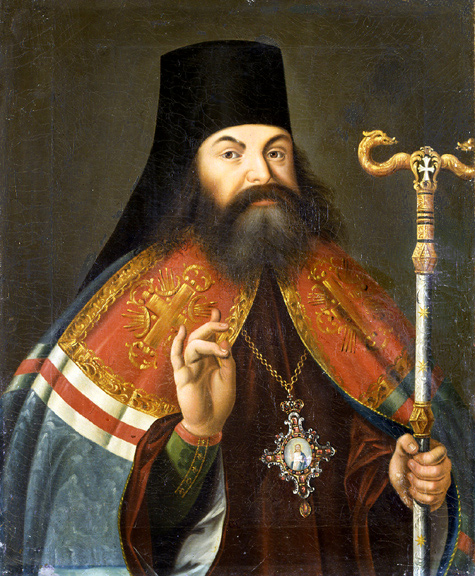      Южно-русский ученый монах. До 1698 года обучался  в Киево-Могилянской коллегии, затем – в европейских духовных училищах. С 1704 года - преподаватель Киевской академии (поэзия, риторика, философия). С 1707 года – префект академии. В 1706 году состоялась его первая встреча с царем Петром I в Киеве. В 1711 году, в качестве проповедника,  сопровождал царя в Прутском походе. Затем был назначен наместником Киево-Братского монастыря, ректором академии и профессором богословия. По приглашению государя осенью 1716 года Феофан прибыл в Санкт-Петербург для архиерейского служения. В 1718 году  становится епископом  Псковским, в 1720 году – архиепископом.     С учреждением Св. Синода (1721) Прокопович назначается вторым вице-президентом (первым стал архиепископ Феодосий Яновский). В мае 1725 года (в послепетровское время) становится первым вице-президентом и главой Новгородской епархии, вместо репрессированного Феодосия Яновского. С кончиной царя Петра I положение Прокоповича при Дворе существенно меняется, он не имеет прежнего влияния и отходит на задний план. С воцарением императрицы Анны Ивановны (1730) и утверждением у власти немецко-протестантской группировки Бирона, Феофан восстанавливает прежний статус при Дворе и становится единоличным вершителем синодальных дел. С помощью Тайной Канцелярии он постепенно устраняет всех своих «несогласников» из среды  духовенства.  В этой бесславной  борьбе  прошли  его  последние  годы.      Учено-богословские принципы (антисхоластические, а по сути – пропротес-тантские) определяли и собственно церковные, и общие мировоззренческие предпочтения  архиепископа Феофана Прокоповича. Ведущую роль в его взглядах играло явно выраженное критическое начало, с безусловным влиянием (и даже преобладанием) критико-рационалистических акцентов. Его социально-политические воззрения, в целом, отвечали церковно-политическим и идеологическим запросам своего времени, хотя и отражали настроения именно радикально-реформаторского крыла в церковных кругах, с характерной для него склонностью  к конъюнктурным и конфронтационным по сути формам  мышления и практических действий.  При Петре I  Феофан Прокопович выступает  главным  идеологом  и неустанным пропагандистом реформы высшего церковного управления, неуклонно следуя указаниям царя. Написание «Регламента, или Устава Духовной Коллегии», создание Св. Синода, учреждение  «президентского» титула для главы церковного ведомства, подготовка «речей» и «слов» в обоснование и оправдание этих и других установлений стали главным  делом  для  амбициозного архиепископа Феофана, всегда стремившегося быть старательным исполнителем и неусыпным охранителем «государевой воли».      Как сочинитель и проповедник, Феофан Прокопович оставил заметный след в истории русской общественной мысли, следуя традициям  допетровской и петровской поры. Продолжая развивать теорию проповеди, он уделяет внимание не столько формальной (внешней), сколько содержательной стороне проповедничества, определявшей прагматическую (пропагандистскую, агитационную) направленность церковных «казаний». В его сочинениях находят отражение приемы критического анализа современных событий,  делаются попытки их теоретического обобщения. Наряду с известными светскими авторами (И.Т.Посошков, П.П.Шафиров и др.), Прокопович участвует в становлении нового публицистического жанра – собственно политических сочинений, таких, как «Правда воли монаршей», «Розыск исторический», «Слово…о власти и чести царской», «История о избрании и восшествии на престол…Анны Иоанновны» и др. В них  содержались элементы теоретического обоснования актуальных проблем социального бытия - в духе европейских рационалистических концепций XVII века. В целом, его отличала общая идеализированно-политизированная оценка «деяний»  петровской эпохи, более выраженная, чем у других ученых проповедников.________      В правление императрицы Анны Ивановны (1730-1740) фигура архиепископа Феофана Прокоповича  предстает  в весьма неприглядном свете. Утвердившись  во главе Св. Синода, он становится инициатором целой серии политических судебных процессов против неугодных ему церковных деятелей, в результате  чего пострадали многие сотни служителей церкви - архиереев и простых монахов. Как правило,  их вина была надуманной,  а поводы  для  арестов - ничтожными. Впрочем,  главная причина  этих  сфабрикованных  «дел» состояла в другом.     С утверждением у власти в «аннинское» время прибалтийско-немецкой группировки Бирона и Остермана (идейно-культурные предпочтения которой лежали не в православной России, а на протестантском Западе), любое проявление недовольства их правлением (чаще всего звучавшее именно из церковной среды) жестоко пресекалось. Причем, это касалось не только публичных  выступлений, но и учено-церковных дискуссий, которые со времен Петра I имели открытый и свободный характер. Даже в сложное время церковных преобразований  подобные дискуссии не ограничивались царем  (он сам неоднократно выступал их заинтересованным участником), находя отражение и в академических спорах (в том числе по проблемам церковных отношений с протестантской Европой),  и на страницах ученых трактатов, которых немало создавалось и издавалось в петровское время – русских и переводных.     С началом правления Анны (.) подобное внутрицерковное «вольнодумство» прекращается. Отсутствие авторитетного, а главное – национально мыслящего государя («великое дело попало в мелкие руки!») мгновенно сказалось на самой чувствительной сфере национального бытия – идейно-политической. Немцам-временщикам не нужны были ни тысячелетние русские традиции, ни православная культура, ни созданная на ее основе идеология «общего блага». Все подчинялось сиюминутной хищной выгоде, а противостоявшие такой политике деятели безжалостно убирались с дороги.     Одним  из  послушных исполнителей воли временщиков стал новый глава Св. Синода - Феофан Прокопович, еще с петровских времен известный своими пропротестантскими симпатиями. С приходом к власти Бирона и Остермана пришло и время Прокоповича.     Вскоре после воцарения Анны – «именным» указом от 21 июля 1730 года, подготовленным стараниями Прокоповича, из Св.Синода были изгнаны («уволены от синодальных дел»), а затем репрессированы три главных его «несогласника» - видные церковные деятели петровской поры: архиепископ Георгий Дашков, архиепископ Феофилакт Лопатинский, митрополит Игнатий Смола.  Их место заняли послушные Феофану лица. Примечательна реплика Феофилакта Лопатинского брошенная по этому поводу – «Таких  и выбрал, что слова противного не скажут!».     Именно Феофилакт Лопатинский опубликовал в 1728-1730 годах (тремя изданиями подряд) фундаментальный учено-богословский трактат митрополита Стефана Яворского «Камень веры», написанный еще в 1713 году. Сочинение представляло собой богословское опровержение протестантских учений. Если на момент написания оно могло вызывать сугубо учено-церковный интерес, то в 1730 году - с воцарением Анны и ее немецко-протестантского окружения - приобрело значение политического манифеста. А это уже не прощалось. Распоряжением Бирона «Камень веры» был запрещен, а отпечатанный тираж конфискован. Причастный к изданию книги Киевский митрополит Варлаам Вонатович попал под арест и закончил свои дни в монастырской тюрьме простым монахом.     Однако начавшиеся репрессии не остановили Феофилакта Лопатинского. Он продолжал свою деятельность по защите русских церковных традиций. В 1730 году им был написан «Апокризис» - сочинение, в котором защищалась книга Яворского «Камень веры» и продолжалась жесткая богословская критика протестантизма. В 1732 году по доносу Феофана Прокоповича (его предметом вновь стал «Камень веры») были брошены в тюрьму ближайшие сторонники Феофилакта Лопатинского - советники Св. Синода (т.е. лица, непосредственно подчиненные Прокоповичу) архимандрит Евфимий Колетти и архимандрит Платон Малиновский, а также директор Московской типографии Алексей Барсов. С арестом в мае 1735 года самого Феофилакта Лопатинского была фактически разгромлена  возглавляемая им умеренно-реформаторская «партия» русского духовенства.     Характерная деталь политического климата этой эпохи: по воспоминаниям современников, в декабре 1740 года, вместе с опальным архиепископом Феофилактом, были «освобождены из крепости 534 полусгнивших экземпляра «Камня веры», в том числе две оригинальные письменные книги». «Высочайшим указом» новой императрицы - Анны Леопольдовны от 26 декабря 1740 года «разрешено впредь оные по потребе печатать и продавать в народ». К сожалению, архиепископ Феофилакт Лопатинский после этого прожил недолго: в мае 1741 года, будучи тяжело больным, он скончался и был похоронен в Александро-Невской лавре Санкт-Петербурга.       Разумеется, в общем потоке репрессивных акций аннинского правления «дело» Феофилакта Лопатинского и его сподвижников не было ни главным, ни единственным. Оценивая страшные для Русской церкви годы кровавого бироновского террора (справедливо именовавшегося и как годы «феофановщины»), архиепископ Амвросий Юшкевич (ок. 1690-1745)  - современник этих событий, вспоминал: «На благочестие и веру нашу православную наступили; но таким образом и претекстом, будто они не веру, но непотребное и весьма вредительное христианству суеверие искореняют. О, коль многое множество под таким притвором людей духовных истребили, монахов поразстригали и перемучили! Спросить - за что? Больше ответа не услышишь, кроме сего: суевер, ханжа, лицемер, ни к чему негодный... Под образом будто хранения чести, здравия и интереса государства, о, коль безчисленное множество, коль многие тысячи людей благочестивых, верных, добросовестных, невинных, Бога и государство весьма любящих в тайную похищали, в страдных узилищах и темницах заключали, голодом морили, пытали, мучили, кровь невинную потоками проливали» (.).     Суровой критике подвергался главный организатор этих дел - архиепископ Феофан Прокопович, который еще в петровское время, являясь одним из многих церковных реформаторов, отличался чрезмерной услужливостью перед царем, а в послепетровский (собственно «аннинский») период заслужил своими «деяниями» жесткую характеристику «непостриженного монаха» и «честолюбивого архиерея, жертвующего закон изволениям Бирона» (князь М.М. Щербатов).     Важно подчеркнуть, что идейная борьба правящей группировки немцев-протестантов с русскими богословами в «аннинское» время не была периферийным явлением общественно-политической жизни, но являлась отражением неизбежного столкновения двух миров  (православного и протестантского), обусловленного стечением конъюнктурных (внутридинастических) исторических обстоятельств. В условиях XVIII века (как и в эпоху Древней Руси) подобное столкновение сохраняло характер непримиримого (что вполне естественно) идеологического противостояния. Причем, противостояния,  в котором антиправославная линия иноземцев-временщиков отражала антирусскую сущность их общей политики, а потому сопротивление ей приобретало характер национально значимого дела. К чести для русской духовно-церковной элиты, в этой борьбе для нее могли быть пострадавшие, но не было побежденных.__________6.1.  Слово похвалное о баталии Полтавской,сказанное в Санктпитербурхе в церкви Живоначалныя Троицы чрез честнейшаго отца ректора  Прокоповича июня в 27 день 1717 года   (с.208)   Достохвалное дело, слышателие, дело воистинну достохвалное с радостию и веселием и с должным всесилному Богу благодарением летнюю творити память преславныя Полтавския виктории, сиесть всемирныя рода нашего славы, крайнего супостат наших постыжения и Божиих к нам благодеяний неописанных.      Аще бо и не может  не паметовати сего всяк сын российский, яко незабвеннаго своего благополучия, аще и неприятель забыти не может, яко язвы своея неисцельныя, однако же да не  неблагодарни возмнимся быти тако нам благодеявшему Господу, достохвалне навершаем празденственное сие толикия победы  воспоминание.  Буди нам не в пример древний еллинских и римских и прочих славолюбных людей обычай, которые великим иждивением сооружали столпы, и врата, и обелиски, и пирамиды, и иныя тропеи, или победоносныя знамения, еже бы в них  оставити неумирающую славных дел своих память последним веком. Хотя и нам таковаго попечения ничтоже возбраняет, но и вопреки: человек о славе отечества своего нерадящий всегда у мужей мудрых в не дорогой  цене ходит, яко малодушный и грубый.     Однако же буди не в образец нам, яко  христианом, и вышшей и не суетной небесной бо славе простирающымся, не в образец, не в приклад нам, глаголю, буди обычай язык славы истинныя  непознавших. Обаче не можем ослушны быти самаго Бога воле, который, вся творящий в славу свою, велит благодеяния своя имети нам приснопамятна и незабвенна.  Ясно о сем засвидетельствова царствующий его псалмопевец: Елика заповеда, - рече, - отцем нашим, сказати я сыновом своим, яко да познает род ин, сынове родящиися, и востанут и поведят я сыновом  (с.209) своим, - да положат на Бога упование свое, и не забудут дел Божиих, и заповеди его взыщут.      В котором слове, кроме должнаго благодарения, видим и инныя  вины спасенныя, понуждающыя нас творити память Божиих благодеяний, сиесть упование на Бога и взыскание заповедей его.  Имеюще бо в живой памяти благодеяния к нам Божия, веруем, яко милостив к нам есть, и тако уповаем на него;  познаем, яко благ есть, и тако к заповедем его поощряемся.      Достохвалное убо дело есть летняя сия, юже днесь совершаем, память победы Полтавския.  Умолчим ли  убо и не воспомянем ли, что виде сей восемь лет назад на Полтавском поле?  Да молчит и снедается в себе врагов наших зависть, нам же немолчно о сем восклицати подобает.  И за благополучие себе вменяю, яко  повеление имам толикой славе словом моим послужити. Аще бо и весь мир о сем во всех ближних и дальних странах гласит, аще и произошли на различных уже  языках истории, аще и наше каковое либо похвалное о том было слово, однако ж дело сие толикое есть, яко и повторения достойно,  и к многоречию довольно обретается.      В сем бо едином увидиш, славеноросский народе, дивное твое, аки от готовой погибели, избавление, врагом твоим студное их  попрание, славы и державы твоея умножение.  В сем едином увидиш Россию отрожденную, возмогшую и совершенно  возрастшую. Увидиш же то, аще разсмотрим, коликая супостатская лютость и сила уготована была на нас, и како она оружием российским сломлена на Полтавской баталии, и кия плоды толь  преславной виктории родилися нам.  Точию не стужим слышавше сие, яко повесть нашего истаго благополучия.       Да познаем, в первых, лютость и силу супостатскую. Сие предлежит разсудити, что инныя  в народех брани обычне  бывают от правосуднаго гнева за нанесенныя обиды, а сия брань на нас шведская возъярилась от зависти и рвения. Шведская, рех, аще не паче рещи, многородная:  мнози бо шведом ово железом, ово сребром, ово делом, ово словом и советом против государства Российскаго содействовали.  Были тебе, о Россие, древние и правилные вины, еже бы иногда оружием отмстити обиды, тебе нанесенныя от сего супостата, и отторженныя наследственные твои сия области  возвратить паки в державу твою.  Однако же к чему тебе самая правда  путь показовала, к тому нуждею тебе привлекла неприятелская зависть, давно уже рожденна  против тебе и до наших времен не только не умалена, но паче и паче умножившаяся.  Превеликая бо еще от древле зависть в сих наших  добрых двоих или триех соседах рождена есть от близкости,  разъяренна  (с.210) от частых войн, воспитанна от наших благополучий, укреплена закона и правителства разноличием;  та же в самое  совершенство возрасте, егда увиде Россию, Петром Первым, благословенне  им царствующим, в совершенный силы и славы  возраст пришедшую.  Вся сия особно разсмотрим, не тако ли есть.       Родился зависть на нас от соседов наших от самой близкости.  Родится всяка зависть от гордыни, егда человек не весело зрит другаго себе или сравняема, или и предъуспевающа.  Однако же гордыня не родит  зависти к дальним, но к ближним: к ближним, глаголю, или по чину гражданскому, или по делу воинскому, купеческому, художескому, или по крови и племени, или по державе верховной и протчая.  Например: не завидит купец воину его мужества; не завидит воевода священнику его учителства; не завидит кузнец живописцу его искусства.  Не живет зависть в разности, живет в близкости: воин воину, властелин властелину, художник тогожде дела завидит художнику.  И по тому, мню, деется  что мало согласия между братией, и союз крове, где бы имел быти виновен единодушия и любви, бывает виновен распри и вражды, и сие разсуждение есть Василиа Великаго в слове против завистников.     Кто же не видит, аще не тако деется и в ближних себе народех? Аще не тожде содеяся и в соседах наших?  Просияла по лютых  временах царская в России корона, воспламенися тот час в ближнем сем и инных  народех зависть от гордыни.  От гордыни глаголю:  в той бо стороне зависть живет, в которой и матерь ея – гордость.  Что ж? Россия ли возгордилася на сосед своих?  Не могла и мыслити того, рада о своем по многих бедствиях освобождении. Но соседи наши не могут извинитися от гордости, осуетившиися бо высокоумием своим, яко народи суть мнимыи себе сильнии и умнии, народ наш, яко  немощный и грубый, презирали.  Как же они весело глядети могли на поднесенную державу Российскую,  будучи нам близкии,  иннии рубежами владения, иннии же сверх того и единством  корене  славенскаго?       Возгремели по том брани, с сими  за Карелию и Ингрию, с другими за Смоленское княжение, с обоими за Ливонию, еще и за ложных Димитриев, и за пресеченные высокия надежды Владиславу польскому и королю шведскому принцом. А кто же скажет, что супостатской зде зависти не умножилася безмерная ярость?  Когда, многократно потщавшися или сломити, или похитити роское скипетро, принуждена воспятитися, аки бы распаленнаго железа коснувшися, а сие то было зависти оной  разъярение.  Яко же бо медведь, чией крови челюстьми своими захватит, на толь лютее мещется, тако и человек завистный, вкусивши, а не пожерши ближняго, умножает в себе рвение.     (с.211)  Что ж?  Егда державу  Российскую от нападений неприятельских сохранив Бог, и еще к тому миром изобилием, благолепием, разширением области благословити изволил;  егда и Малая Россия, исторгнувшися от ига польскаго, под крепкую  десницу монархов своих наследных возвратися;  егда славу и утварь царскую, угасшую на константинопольских, на наших самодержцах блистающуюся, увиде мир, - не то ли было разъярение зависти  сосед наших?       Известно любопытным естеств взыскателем есть, что магнит камень силу свою, которою влеком есть к железу, окормляет, силою железа себе обложеннаго.  Тако воистинну и зависть кормится и растет чуждым благополучием, себе близким;  в том только не ревность, что магнит таковым способом идет в болший союз, а зависть в болшую вражду зажигается.      А яко же обычно есть мечты и копии острые, сковавше противными стихами, жаром и мокротою закаливати, тако недруги наши завистную свою на нас ярость закрепили, видяще у себе и у нас в законе и в державе, во обычаях несогласие, инный вид  правителства, противное исповедание, разные обряды.  Что все аще и бывает инде с неповреждением дружбы, однако ж где зависть, там все тое есть оной укрепительная материя.      Что еще не доставало до сих?  Еще нечто было, чего не завидели нам соседи, и было нечто, о чем боялися, дабы не было.  Не была еще регула воинская, не были искусства инженерские,  не было обоего чина архитекторы, не был флот, не была сила на море.  Сих нам не завидели, ибо еще не видели, и о сих боялися, дабы когда не увидели.  Да то может  быть догад мой? Ни! От их же самых имеем известие.  Густав великий король Свейский с великим пререканием писал к Елисавете Королеве Аглинской, за то, что она несколько пушек  послала в дар царю Иоанну Васильевичу, уличая оныя неопасность, яко показующия нам силу оружную;  той же заповеда своим под смертию, дабы кто воинскаго учения и оружнаго художества не преносил в Россию.  В лето 1563 был сейм в Любеке, городе поморском, где установлено також, дабы от них не дерзал кто преходити к нам  с искуством  воинским и дела корабельнаго.  Граф Герберштейн, бывый посол к России от Максимилиана Кесаря, увещевает Германию, дабы опасна была от России и не показовала бы нам способов военных.  Самуил Пуффендорф судит королевство Шведское безпечалное быти от Руси за крепостьми Нарвою, Ноттенбургом, Выборгом и инными:  не чаял, знать, что будет.  Тот же Дацкаго короля  с Россией союз суетный и безнадежный нарицает, яко с народом дальним и флота неимущым: не надеялся, что имело быти.  Много бы того произвести мощно, если бы о том  едином слово было.    (с.212) Что же тут скажем? От рода завистником было видети еще в России многия недостатки к силе совершенной.  То не крайняя ли возъярися в них зависть, егда увидели все то, чего не желали, исполненно!   Возрасте в совершенный возраст сила и слава российская дивным во всем и еще первым таковым своим монархом, богомвенчанным Петром. Увидели противницы обученное добре наше воинство; увидели всецело устроенную артиллерию; увидели поднесенныя флота нечаянное флаки;  услышали смутившийся Стамбул на посольство росское, новым к себе путем водным приспевшее.       Что се есть? (помыслила в себе зависть).  Туды  пошла Россия, таков успех ея?  Сего мы на ней дождалися?  Не тако: исторгнути оное щастие сие или самим нам погибнути, а смотрети на сие невозможно.  Если се кто назовет умствование наше риторское и если то не в самой вещи было, то, молю, которая могла быть причина оной рижской укоризне и гонению смертному на Петра, монарха нашего, умышленному чрез Далберга коменданта? Тем ли не згибель свою заслужил у них державный сей путник, что в Голландию и иные далекие земли странствовати изволил!  Тем воистинну у зависти заслужил. Видели господа шведы, колико прибудет искусства от тоя дороги монарху, с природы быстроумному, того ради умыслили восприятый ему путь запяти или еще несовершенно обучившагося к войне себе  угоднейше раздражити. И се видим и зависть, се и войну, от зависти зажженную.      Но к чему слово сие – от зависти!  К тому, да увидим трудность необычную войны сея и, последовательне,  славу ныне поминаемыя виктории. Гнев бо простый, правосудный, за укоризну и обиду мечь себе припоясующий, доволяется смирением и  удовлетворением от стороны противныя, а зависть, на брань исходящая, крайния ненавидимых себе погибели ищет.  И по тому не так праведно отмстительных гнев, яко доброненавистная  зависть глубоко мыслит и силу приискует.  Она умна и бодра велми есть. Грубый и невежливый простолюдин, о котором помыслил бы еси, что троих считати не умеет, - чтож егда на кого завистию горит, не ведает, откуду прибудет ума ему, и так тонко умствует, как и философ не может.     То что рещи о зависти быстроумной и хитростьми политическими обученной?  Пользует ли, или ни, воспомянути уже зде супостат наших ухищрения, лукавства, подступы, наговорки, прелести, к тому силу, от различных народов, от согласий варварских, от разграбленных многих провинций без меры умноженную?  К чему сия сказовати пользует? Видели есте и еще аки бы до днесь пред очима имате вся сия, вельможи, военачальницы и воини российстии!  Однако же поне нечто, поне некую часть сказати радость нынешная велит, и не терпит  сердце (с.213)  молчания. И надеюся, что не стужите, слышателие, но и в сладость приимете слух бед оных, уже помощию Божиею прогнанных, которых нашествие горько было терпети.          Видели мы доселе, что война сия произошла от зависти, да видим же и се, что от войны сея большая супостатом родилася зависть и рвение.  На первом под Нарву походе неблагополучием нашым много подросли роги неприятелю и подтвердилося древнее их о роде российском презорство.  Уже ж такому, когда потечет дело против его надежды, изрещи трудно, коликое разжигается рвение. И се пошло по желанию, не сталося по высоком вашем  вам мнению, супостаты!  Вы начаялись, что уже весьма сломленное русское оружие и не глав  ваших досязати, но под ноги вам  поврещися готово.  И се не так, не туды.  Разбила русская храбрость замок ваш Ноттембург, разорила Канцы, добыла Дерпта крепкаго, сломила железную Нарву, и еще при свидетельстве турскаго и польскаго послов, не вем как любо тое смотревших.      Что  протчия крепости Ивангородская, Мариембургская, Миттавская и протчие?  Что ж победоносные на разных местех баталии, наипаче же преславная оная победа под Калишем?  Вся сия по чаянию ли вашему?  По вашим ли сладким надеждам?  Но что наипаче (мнится мне) гордыя сердца раздражило, сие есть, что война сия на много лет продолжилася. Как се лютая им язва!  Как нестерпимая болезнь!  Неприятель наш начаялся одним своим замахом все дело совершити, начаялся силу российскую в малом времени  испразднити, начаялся скоро величавое оное Иулиа кесаря  воспети торжество: приидох, видех, победих.  И се война ему протягается до девяти лет и на многия места преносится, во Ингрию, в Ливонию, в Курляндию, в Литву, в Саксонию, в Польшу, а всюду с уроном, всюду со следом крови его. Как се досадно было им мыслити: Швеция, оружием славная, се Швеция, всей Европе страшная, гофрский народ, имя ужасное народ гофрский с Россиею девять лет борется, а еще бедно!       Каковых тут не поискала ухищрений гордая зависть и завистная гордость!  Не к инному чему смотрело оное тщание, чтоб скоро примирити Француза с Кесарем, токмо дабы оный надежный неприятелю нашему друг, освобожден от войны оной, возмогл угодную ему помощь дати;  не инамо построено было оное неправильное Лещинскаго коронованье, только дабы доброжелательнаго Монарху нашему друга Августа изгнавше, и силы польския себе присовокупиши; не в инный конец намерено было нечаянное нашествие и разграбление Саксонии, только дабы  того ж союзника царскаго отчаянна отовсюду и нам безпомощна сотворити.  И кто протчия хитрости и тщательства коварныя исповесть? Сие едино не упустить приличествует, что когда так приискал  (с.214) сил себе помощных неприятель, а нам не точию внешняго пособия не ставало, но и внутренняя мощь началась было умалятися.  Бунты оние Донские и Астраханские, аще не тайное было действие  супостат наших видимых, то содействие было невидимаго врага им в пользу и се, а нам на вред и скудость.  Славим премудрыя твоя судьбы, Боже наш, хвалим смотрение твое!  Вся бо сия тако  изволением твоим устроена быша, дабы победа Полтавская, юже готовал еси рабом твоим, толико дивнейшая и славнейшая была, елико была меньше ожиданная за таковыми трудностьми.      Но приступим уже ближае к самому крайнему делу. А тут в первых и есть пред очи  скверное лице, мерзкая машкора, струп и студ твой, Малая Россие, измена Мазепина. О врага нечаяннаго! О изверга матери своея! О Иуды новаго! Ниже бо возмнит кто излишнее быти негодование Иудою нарицати  изменника. Подражавший Иуде злобою, како не достоин есть и имени, участник быти?  Законно царствующий монарх вся имать державу от Господа и силу от Вышняго, и по глаголу премудраго, Божий слуга есть и не без ума мечь носит, по словеси Павла апостола к римляном, 13.  И что больше?  Христос Господь есть по ответу Давида царя;  достойно убо Христов предатель Иудою нарицается.  И предпоказа нам давно уже приклад на сие великий от Афанасий, который Магнентиа, подобие изменившаго царю Константию, Иудина подражателя нарицает в ответном слове своему к тому же монархе.      Коликое же отечеству нашему повреждение  сотворися предательством Иуды сего новаго, вкратце исповести невозможно. Аще дерзнул бы, или ни, неприятель внити в Россию без звания и руководства Мазепина?  Не моего ума есть разсуждати; то довлеет, что руководством введен есть, и с ним  купно введено крайнее бедство. Советы тайные, которых окаянник той был известен и причастен, стали не действенны;  вновь советовати и много инако престроивати нужда  была.  Всюду смущения  и междоусобие, и наступил темный сумрак, и аки оная осяжимая мгла египетская, не на воздусе, но в сердцах человеческих. Во тме бо египетской не виде никто же брата своего, яко же глаголет Писание, но в лице не виде;  в сем же сумраце изменническом никто же не виде в сердце брата своего: так невозможно было знати, что кто думает, наш ли есть или от сопротивных, и египетская тьма три дни только была, а тма сия тяжкая восемь месяцей помрачила.  Вопреки: супостатом великое во всем угодие, многая пристанища, правиант по гладе довольный, случение отчаянных запорожцев; еще ж и от Польши, и от Орды помощи ожиданны были, а тое понудило силы русские итти в разделение.    (с.215)  И, словом рещи, внутренняя то война стала, которой мудрии  управители, яко крайней гибели, всегда оберегаются. Есть ли бы не предварила храбрость и по отечеству своему нещадная ревность монарха нашего, есть ли бы не предварила великих сил Левенгоуптовых под Пропойском и не разрушила бы оных в конец, и есть ли бы не подстережен был понурый изменник прежде случения его со шведом, и есть ли бы швед до целого Батурина, уготованной к междоусобию столице, вшел, то Бог весть что бы было. Силен был Бог наш, крепкий в бранех Господь, силен был и тако нас сохраняти.  Однако ж по благоутробию своему подал нам утешение, предварил нас щедротами своими, аки денницу, веселый виктории день возвещающую, предпосла нам благополучныя утехи:  разбит Левенгопт, подстережен пред делом своим изменник, разорен и разсыпан Батурин.  Не радуется крови братней, елико неповинне пролияся, но да вопиет она на  виновника своего Каина:  да обратится болезнь твоя на главу твою, безсовестный предателю!  Ты, ты, Иудо злочестивый, в первоначальном  малороссийском граде не странным, но домашним нашим устроил еси место погребения.     Продолжалося так лютое бедство  с некиими  на обе страны с  переменными успехи чрез осмь месяцей, таже блисну день Самсонов. О день приснопамятный! О день многих веков дражайший! Викториа, слышателие, викториа!  А кто викторию сию, а кой язык, кой глас по достоянию провозгласити может!  Аще бы громы по человеческому говорити умели, тое разве витийство было бы достойно к славе сей.      Утренневал неприятель, напал на  редуты и получил некую себе утеху. Но к чему?  Только  дабы известно сотворить, что не дремлящих, не сонных мы победили: они паче побудили наших к своей погибели.  Вступили в огнь две славныя армеи: тую  устремила ярость гордая, уже за рвение и житием стужающая, сию  же ввела праведная ревность и печаль, на Бога возложенная.  Воскликнул не един: Буди, Господи, милость твоя на нас, яко же мы уповаем на тя!  Блисну отовсюду страшный огнь, и  возгремели смертоносныя громи. Отовсюду чаяние смерти, а дымом  и прахом помрачился день; непрестающая стрельба, а упор неприятельский неприклонный. Но сердца российская ваша, храбрейшии генералы и протчии офицеры, ваша вси воины дерзостнейшии, сердца забыли телеснаго своего состава, возомнилися быти адамантиновы, или паче забыли житейския сладости и смерть предпочли на житие: так вси прямо стрельбы, в лице смерти, никто же вспять не поглядает; единое всем попечение, дабы не с тылу смерть  пришла.      Но паче всех обращает на себя наши очи Петр, Петр, и к скипетру (с.216) и к мечу родившийся, самодержец наш и воинственник наш. Где не со стороны, аки на позорищи, стоит, но сам  в  действии толикой трагедии, и где страшнейший огнь, где лютость большая, ту и он;  и как о правлении государства ни покоемжде государе другий он не есть, так и в деле воинском никоему же  воину тщится быти непоследний.  И засвидетельствова страшный случай мужественное его смерти небрежение: шляпа пулею пробита.  О страшный и благополучный случай! Далече ли смерть  была от боговенчанныя главы? Не явственно ли сим показа Бог, яко сам он с царем нашым воюет?  Повеле приступити  смерти  к нему, но запрети коснутися его. Тут же купно и сумнительство историям и притворение завистным вестям пресечеся.  Нельзя говорить: латами обложен, шлемом твердым покрытый был царь Петр, - шляпа пробитая заградит уста; нельзя говорить: себе ради не щадит крови людской царь Петр, - шляпа свидетельствует, что и своей крови не щадит.      Известно убо есть, яко целость отечества своего купует кровию, и купует по нужде;  нельзя бо говорить, что и отчаянно воюет. Мощно рещи о сопротивнике его, что отчаянно на смерть ходит; гордостию бо и рвением поощряется и, яко уже не однократно делом показа, и в щастии, и в нещастии своем мира не любит.  Но богомудрый наш монарх и полезнаго мира всегда ищет и, нуждею в войну влекомь, так не странит себе от смерти, как то свидетельствует шляпа пробитая.  О шляпа драгоценна! Не дорогая веществом, но вредом сим своим всех  венцев, всех  утварей царский дражайшая!  Пишут историки, которыи Российское государство описуют, что ни на едином государе не видети есть так драгоценной короны, как на монархе российстем. Но отселе уже не корону, но шляпу сию цареву разсуждайте  и со удивлением описуйте.      Но что прочее на бою деется? Виктория твоя, о Россие! Виктория! Два  часа жестокий огнь вытерпели шведы и повинилися, не удержали оружия своего, не стерпели нашего: множество трупием услали  поле Полтавское, множество в плен захвачены, и с ними оный прехитрыя министры, и оныи величавии и именем страшнии генералы с нестерпимым  студом достались в руки  руские.  Множество в невозвратный бег себе вдавше, и тии под Переволочною себе и оружие свое предали победителем. Где твоя бодрость, промысл, и резон особенныя похвалы требует, римскаго и Российскаго государства светлейший княже!  Сам державный супостат, который государю нашему мирный в Германию путь  воспящал, не нашол пути возвратися к своему отечеству.      Тако судил Господь обидящыя нас, тако разсудил прю нашу с ними. Идите уже, храбрые свеи, славите непобедимую вашу  силу, а наше безумие ругайте!  Мы же, российстии народи, что (с.217)  достойное воздамы тако нам благодеявшему Господу?  Како бо неописанная сия победа, кто не видит!  Зависть и гордость воевала с нами, а коликая гордость и зависть, предложили уже мы, аще и не равным словом. Сего еще минути молчанием не подобает, что соперник монарха нашего, неукротимым  рвением помрачен, не разсуждал уже, каким бы честным ему и славе шведской не противным способом воевать.      Да господствует  бо мне именем России произнести слово: величеству, российский гонителю,  честно ли твоему и имени было принимать помощь  изменническую? А так мудрии и великодушнии государи обыкли – всегда сие имели за стыдное и безславное себе.  Слышал еси в историях, как Фабриций, вожд римский, поступил на войне с Пирром, царем Епиротским?  Когда прибег к нему изменник от Пирра, обещаяся, что может погубити государя своего, Фабриций его отослал к  Пирру, за студ себе имея так побеждати неприятеля.  Слышал ли еси о Александре Великом, как отвергл посольство Бесса и Набарзана, Дариевых изменников, которые ему Дария предати обещали? Самих же, по том убивших государя своего, смерти предаде. Не  неведал еси и о Давиде, како не стерпе слышати убийцы Саулова, и не прямаго убийцы (не убил бо, но добил Саула, и то по его же прошению) и убити повеле, приглашая слово сие: Како не убоялся еси воздвигнути руки твоя на Христа Господня? Инако ты мудрствовати изволил еси. Но понеже сие  имело быти срамно: швед, славный воинами гофин, требует себе козацкой помощи? На то ли ему сошлося?      Рвение то, слышателие, рвение и ярость крайняя была за злобу и чести своея забывшая, а по тому и война с таким трудная. Тую ж то трудную  войну сломила сия преславная викториа.  Тут самое жало неприятельское притупилося; тут самый лютейший яд угашен; тут все оные древние сосед наших на помыслы окончилися:  дождались вси того времени, что всуе запрещать, дабы кто делати оружия и оружием действовати не учил россиан. Кие же плоды аки с плодовитаго корене от сея победы израсли?  Ниже бо победа сия довольствуется одною оною обычною прибылию, сиесть славою, аще и сама слава сия не малая России есть корысть, яко не одну или  другую соседскую землю, но вся мира сего страны наполнившая. Ниже то виктории сея обилие только есть, яко супостаты наши вся своя имения, нещадно по различным  государствам награбленная, оставили нам. Ниже и на сем определяется благополучия российскаго оружия, что отечество наше от великих бед, от хищения, работы, крови крайнего своего падения освобожденно есть.      Но множайшыя, кроме сих всех, издаде нам плоды поле Полтавское; Полтавская бо победа многих инных  побед мати есть. Не она ли виновна есть, что Рига со всею Ливониею, Выборг и Кексгольм  (с.218) со всею Карелиею, Абов с непобедимою (яко же словящеся) Финиею, Ревель, к тому и Пернав, и Ельбинг, и Динамент, и Стетин, и Стральзунд, и инные многие крепости покорилися, и в малом времени толикое совершилося дело, которое многолетних и кровавых трудов требовало. Вем, что новые, кроме полтавских, труды зде были: однако оные от Полтавской виктории имели силу свою. Под Полтавою, о россияне, под Полтавою сеяно было все сие, что после благоволи нам Господь пожати.  Стены еще только упомянутых градов стояли, а духи и сердца оных под Полтавою были уже сокрушенны.  Есть ли истинно или ни, что натуральные историки повествуют, будто от блистания  молниина  маргариты  зачинаются, а се известно есть нам, что вся  сия державы Российской прибыли и корысти, аки дражайшыя царскаго венца  маргариты,  от молний и громов, на поле Полтавском бывших, зачаты и рожденны суть.      И кто уже не видит, что викториа сия и отроди, и укрепи,  и в совершенный возраст приведе благополучную Россию?      Что убо воздадим Господеви о сих, яже воздаде нам! Добре и достодолжне при воспоминании толикаго дара Божия совершаем благодарение Богу нашему. Но сие всякому помыслити надлежит, что не так от уст, яко от сердец, не тако от словес, яко  от дел наших благодарствия требует Бог наш. Требует и устен и словес, но которые согласие имеют с сердцем и делы нашими.  Инако не благодарение, но паче укоризна будет.  Благодарение ли есть славити Бога усты, яко сотворити нам по желанию нашему, а делом не творити по святой воли его?  Благодарение ли есть, за толикую честь хулити имя  его, за славу толикую презирати прославившаго нас?  Что пользует, яко победихом видимых врагов, аще невидимым самодовольне предаемся в плен? Кая отрада отечеству, яко от внешних неприятелей освободихом его, аще сами на себе междоусобно завистию, враждою, клеветами и инным злобы  оружием воевати не престанем?  На сие ли нам толикую победу дарова Господь, да отразивше от себе лютых супостат, угодно нам будет разоряти братию?  Не буди то, не буди нам то,  о  православнии!  Но паче, ощутивше  благодатное у нас присутствие Божие, толиким благословением нам явленное, воздадим ему благодарение не так гласным пением, яко сердечным умилением, не так покланяюще телеса, яко душы наша в послушание заповеди его подчиняюще,  или паче рещи: сие и оное совокупляюще, прославим Бога  в телесех наших и душах наших.    (с.219) Не сумнюся, яко сие проповедует всякому нелицемерне православному совесть своя, паче худоречия моего, и яко  в сладость  оную послушает душа благочестивая. И аще такое есть, то достойно в празднество нынешнее друг друга возбуждати имамы ко общей радости, достойно друг к другу с игранием сердца воскликнем.  Радуйтеся Богу, помощнику нашему, воскликните Богу Иаковлю! Приимите псалом и дадите тимпан, псалтир красен с гусльми.  Кто возглаголет силы Господьни?  Слышаны сотворит вся хвалы его?  Велий Господь наш, и велия крепость его, и разума его несть числа!  Десница Господня сотвори силу, десница Господня вознесе нас.  От Господа бысть се, и есть дивно во очию нашею.  С нами Бог, разумейте языцы и покаряйтеся, яко с нами Бог. Аще бо паки возможете,  и паки  побеждени  будете,  яко с нами  Бог.    Господь  сил  с нами, заступник наш Бог Иаковль. Благословен Господь Бог Исраилев, и да рекут людие: буди, буди!     Печатано в Санктъпитербурхе 1717 году, месяца иулия в 28 день.                                                                  Панегирическая литература петровского                                                          времени. М., 1979.  С. 208-219.  6.2.  Слово приветствительное на пришествие в Киев Его Царского Пресветлого Величества. Проповеданное в престольной церкви Святой Софии в присутствии Его Величества Июля 5 дня 1706 года(фрагмент)   (с.1) [Приветственное  «казанье», без существенных богословских включений; упоминаются мыслители древности,  в т.ч. философ Анаксагор - сост.] …   (с.4) Где бо зде и ступити можеши, идеже бы не узрел еси родства Твоего [Петра I] следов? Мимо шел еси церковь Богородицу Десятинную прозываемую; то здание  есть благочестивого и Великого князя родоначальника Твоего Владимира, и святая Его телесе сокровище. Храм сей, в нем же стоиши, от Ярослава созданный есть, и Его тело погребенное в себе крыет. Пойдеши ли во обитель, во святую и чудотворную (с.5) Лавру Печерскую? Тую созда великий князь Святослав. Пойдеши ли в монастырь Выдубицкий? той  воздвигнул Великий князь Всеволод. Пойдеши в церковь Святого Михаила Архангела? Тую воздвиже Святополк… Пойдеши в дом Троицкий Кириловский? то здание княжны Киевской королевы польской Марии Всеволодовны. Пойдеши на Вышград? Тут Борис  и Глеб почивают. Пойдеши во обитель Межигорскую, ту иждивение Великого князя Боголюбского.    …Видит победы и ревность Владимирову. Той многии народы мечем пленил, и Россию Евангелием просветил. …Любомудрие Ярославово… Той писания божественная и иныя многия книги от языка Еллинского на Словенский преведе: Ты Академию в Царственном Твоем раде воздвигл еси и везде людьми учительными разширяти мудрость не престаеши. …Святославово благочестие… Той основание Церкви Печерской рукама своима не устыдился начати…(с.6) Се есть истинное наследие, тако доброму родству подобствовати.     (с.7) …Правосудие толикое есть, яко на Престоле Российском не человек, но самая правда сидети мнится. …Видим различие людей в одеждах, в домовых зданиях и именах, на суде различия не видим; вси равни суть: не побеждает неповинности злаго нападение, не погубляет никого нищета и убожество, но грех единый. …Чины, достоинства, чести градския и рыцарския, не благородию, не богатству, но добродетелем, искусству и разуму подаются.  Честныи принимают честь, достойнии возносятся на достоинства, прочиему же строению кто может не удивлятися?   (с.8) …Зрит весь мир избранныи Твои полки: удивляются иноземнии кавалерии Российской. …Не прилично ли рещи или повести о сем, еже историк Курций о воинстве Александровом?  [Далее следует сравнение Петра I с Александром Македонским – сост.] … (с.9)…удивляется о сем вельми и Плиний Траяну. …Величество бо Царское не в порфире светлой, ни в златой диадеме зрится, но в силе, крепости, мужестве, в храбрых и удивления достойных делех. (с.10)…Коль храбр был Александр, Помпей Великий, Иулий Кесарь и иныи…                                                    Прокопович Феофан. Слова и речи поучительные,                                             похвальные  и  поздравительные.  Ч. 1, 1.  СПб.,  1760.                                              С. 1-11.   6.3.  Панигирикос Или  Слово похвальное   о  преславной над войсками свейскими победе…  В лето Господне 1709. Месяца Июня 27…Проповеданное  в Киеве… при Его ж [Петра I] собственномприсутствии.  Лета тогож, месяца Июля дня 10.(фрагмент)     [В начале сочинения следуют богословские включения; приводится  сравнение царя Петра I с мифологическим Самсоном, растерзавшим льва – сост.] …   (с.23) Супостат воистину таковый, от яковаго непобежденну токмо быти, великая была бы слава; …(с.24) между иными бо народы немецкими он яко сильнейший воин славится, и досель прочиим всем бяше страшен. Таковое же о себе в народех ощущая мнение, безмерне кичится и гордитися, и народы презирати навыче…   (с.25) …Явная бо того свидетельница есть десятолетняя сия брань: егда многия крепкия грады неправедне от него удержанныи отъяты ему суть: и на многих местах полки его царственным оружием пораженны,  изряднее же под  Калишем … [Следует  упоминание о князе А.Д.Меншикове – сост.]… Такожде во Ингрии при брезе моря Балтийского… Такожде под  градцем  нарицаемым Добрым  при  реце Черной Напи. …Что же реку о преславной  под селом  Пропойском победе?   (с.26) …В своем на Москву посольстве написа Гербештейн, быв иногда посол от Его Величества Императора Римского к Российскому Монарху блаженныя памяти Иоанну Василиевичу: той бо хотя показати, како Оттоманстии Монархи о силе Российстей  судят, глаголет сия: Турский, рече, султан егда пришедших к себе послов Польских вопроси о тогдашнем Отечества их состоянии, и услыша, яко их Король с Царем Московским в брань входит, удивляяся отвеща им: дерзок, рече, зело Король ваш, и неравною силою с великим бранися хощет:…[Далее следует упоминание о турецком султане – сост.] …видяше бо многия над многими народы победы Российского оружия, и на себе самом искуси: …в разоренном Кизикермене и в отъятом Азове…     (с.28)…Что же речем, егда коварным наущением и  тайным руководительством от проклятого изменника введен есть внутрь самыя малыя России  (ибо  сам собою не могл бы никогда же и не дерзнул бы  внити)…(с.29)…якоже лютейшая и не скоро врачуемая болезнь есть внутренняя…, тако и брань внутри земли, нежели за пределом. [Упоминается античный сочинитель Виргилий; приводится описание сюжета о Трое и троянском коне  – сравнение с изменником Мазепой – сост.] … (с.31) За толикую любовь монарха своего, еликой весь мир удивляшеся, толикую  беззаконный показа вражду, еликой такожде весь мир удивися. …Пси не угрызают господий своих, звери свирепыя питателей своих не вредят: лютейший же всех зверей раб, пожела угрысти руку, …начаша смущатися некии грады, и прейдоша в страну супостатскую (с.32) многомятежнии Запорожцы, и проявишася по многим местам междуусобная мятежи и нашествия, и ожидаху от Польши, и зваху от Орды сии помощных: на коль многие зде и различныя части нужда бяше разделяти воинство Российское: ставити по крепостем градским, посылати по всем пределам царствия, посылати на укрощение мятежных градов, на взыскание бунтовщиков и грабителей и убийцов, и вниз Днепра до Сечи, и в пределы Польские на отражение спешащего на помощь супостату нашему второго супостата незаконного Короля Польского…    (с.32) …вижду сию свейскую брань весьма быти подобную древней брани нарицаемой второй Пунической, юже творяху Римляне со пресловутым оным Аннибалом вождом Карфагенским… (с.33) …тогда по многих великих ратех  в конец побежден есть от Сципиона Аннибал, и всему миру от того часа страшна сотворися держава Римская… И се уже достигахом желаемого: се исполни во благих  желание твое Господь, о благополучная о Царе твоем Россия. …Кто побежден? Супостат от древних времен сильный, гордостию дерзкий, соседом своим тяжкий, народом страшный, всеми военными довольствы изобилующий;  где и когда побежден? во время  зело лютое, брани внутрь отечества нашего вшедшей, егда укрепися изменническим оружием, егда ему удобнее, нам же неудобства умножишася…    (с.37) …что же рчеме о собственной твоей храбрости великий великих мужей вожде и великих супостатов победителю, Всероссийский Монархо?  …смерть приближалася бяше… явная к богом венчанной (с.38) главе Твоей, егда железный  желудь пройде сквозь  шлем Твой: но яко  не  вреди  главы,  еяже  вредом вся бы повредишеся  Россия, отсюду яве есть, яко Ты живеши в помощь  вышняго… [Приводится панегирическое сравнение России и Швеции с мифологическими персонажами  Давидом и Голиафом,  Самсоном и львом,  и пр.]…    (с.48) …[Петр I]… дивные и гражданские и воинские законы и суды уставил еси… Вон же проклятая уния имевшая во отечестве наше вторгнутися, и от своих  гнездилищ изверженна будет: святая же Православно-Кафолическая вера, юже от Малой России служители диаволскии изгнати хотяху, и во  иные страны благополучно прострется…      [В конце проповеди следуют традиционные славословия в адрес Бога и государя – сост.].                                                    Прокопович Феофан. Слова и речи поучительные,                                               похвальные и поздравительные. Ч. 1, 2. СПб.,  1760.                                                С. 13-50. 6.4.  Слово похвальное в день рождения Благороднейшего ГосударяЦаревича и великого Князя Петра Петровича.Проповеданное 28 октября 1716 года(фрагмент)   (с.100) …Вся же сия беседа, всецелое сие разсуждение мнится имети две части: Первая: увидети, коликое щастие есть от Царского чадородия государствам чина Монаршеского, наипаче же тем, в которых (с.101) по наследию преходит скипетр, а не по избранию предается, и сеи как России, так и всем Монархиям подобным есть общее. Другая же разсуждения часть: коликое благополучне  Монархии, егда не коего либо Царя, но Царя по сердцу Божию, Царя храброго, премудрого, бодрого и всякими государственными талантами украшенного получает от Бога наследие… [Далее приводятся примеры наследственных монархий из истории древних государств - Ассирийское царство, Мидское и Персидское царства, Египет при фараонах, Македония, Иллирия, Парфия, и пр. – сост.] … Тожде у наших предков Скифских и Сарматских народов.   …     (с.102)…Да видим и нынешняя: начни от Европы, предстанут Испания, Галлия, Англия, Германия, Дания, Швеция и прочие. Вси вид Монаршеский, вси скипетр наследуемый имущие. Поиде в Африку, таковаго чина: Тунис, Алжир, Триполь, …и великая Эфиопия народ Абиссинский… Поиди во Азию, такова Туркия, Персида, Индия  Хина с Китаем, и Япония, все подобное слышим и о Америке новом именуемом свете. Не в пример Речь Посполитая Польская, да и не в зависть: вемы яко крепкое было оное государство в строю Монаршеском, не вельми ж еще давно златые оны  узы на себе растерзало…  (с.103) …не в пример Речь посполитая Венецианская… Подобному подлежит разсуждению и Речь посполитая Генуесская, и Конфедерации – Бельгийских провинций, Швейцарская Аристократия требует Французской протекции…     Едино нечто противное мнится быти древняя Речь посполитая Римская, о ней же особенныя судьбы бяху Божия… (с.104) Были мятежи лютые от Гракхов, от Мария, от Силлы, от Катилины, от Антония… Вопреки коликим бедствиям  отверста стоит Демократия и Аристократия, подобне и Монархия не  наследуемая, но по избранию от дому в дом преходящая… (с.105)… Сыны Царские от младых ногтей, от того времени когда ходити и прорицати нечто обучаются, обучаются купно и царствовати… С возрастом же их растет и властительская мудрость… (с.106) Да в наследуемом царстве печется Самодержец о добре общем, яко о своем домашнем, видя яко наследствовати по нем имут сыны и сыны сынов его, и имже все изобилное и целое готовя… [По мнению автора, всё это препятствует зарождению внутренних раздоров]…     (с.108) В толиком бо народнем и от преждереченных изъявленном благополучии, ничтоже такое есть и странно, яко пресечение его, еже  наипаче бывает, наследныя крове оскудением.  Како бо немощная была Россия от смерти великого Владимира… Пресече ток крови царствующия Годуново властолюбие, паки мятеж, паки кровопролития, паки разорения, и от  кого, и каковым образом! Срамно и воспомянути… Но возврати паки милость свою Господи, и …воздвигну и вознесе на всероссийский престол благороднейшее колено Романовых, и дарова ему наследуемый скипетр… Се уже внук благополучне царствует, православный и богом хранимый Монарх наш Петр Первый. И кто же не видит о Россияне! нас  ныне так щастливых, так блаженных, так благополучных быти сподобляемых всещедрыми к нам  милостынями вышнего…     (с.110) Что бо была Россия, прежде так не долгого времени? что есть ныне?... новый Сенаторов и Губернаторов Сан… (с.111) Уже и свободная учения полагают себе основание, идеже и надежды не имеяху,  уже арифметическии, геометрическии, и прочия философские искусства, уже книги политическия, уже обоей архитектуры хитрости умножаются. Что же речем о флоте воинском… (с.112) Словом рещи: аще бы ничтоже было прочее, един флот был бы доволен к безсмертной славе Его Царскаго Величества.      А то новый и новоцарствующий граде Петров…(с.113) Древяную он [Петр I] обрете Россию, а сотвори златую: тако оную и внешними, и внутренним видом украси, здании, крепостьми, правилами и правительми, и различных учений полезных добротою. …Еще отроческою рукою разори Казикермен, разруши Азов, и дракона асийского устрани; Льва свейского, коль ему много наложи ран, коль много отсече градов и крепостей, зде в Ингрии, в Ливонии, в Померании, в Карелии, в Финландии, …в Митаве Курляндской, и в Елбинге Прусском… (с.114), под  Калишем,  на Черной Напе,  под  Пропойском,  под  Полтавою.     …В коем мнении, в коей цене быхом мы прежде у иноземных народов: быхом у политических (с.115) мнимии варвары,  у гордых и величавых презрении, у мудрящихся невежи, у хищных желательная ловля, у всех нерадимии, от всех поруганы. …Ныне же кто храбростию, любомудрием, правдолюбием, исправлением и обучением отечества, не себе точию, но и всему Российскому народу содела Пресветлый наш Монарх?  То, что которыи нас гнушалися яко грубых, ищут усердно братства нашего, которыи безчестили, славят, которыи грозили, боятся и трепещут, которыи презирали, служити нам не стыдятся, многии в Европе коронованныи главы, не точию в союзе с Петром Монархом нашим идут доброхотно, но и десная Его Величеству давати не имеют за безчестие: отменили мнение, отменили прежние свои о нас повести, затерли историйки свои древния, инако и глаголати и писати начали… (с.117) …царски сыны не тако родителям своим, яко своему отечеству рождаются…                                                  Прокопович Феофан.  Слова и речи поучительные,                                                похвальные  и  поздравительные. Ч. 1, 5. СПб., 1760.                                                С. 99-119.6.5.  Слово в неделю цветную о власти и чести царской,яко от самого Бога в мире учинена суть и како почитати царей,и оным повиноватися людие долженствуют; кто же суть,и коликий имеют грех противляющиися им. Проповеданное в царствующем Санкт-Петербурге. Апреля в 6 день 1718 года(фрагмент)     [Начало проповеди содержит богословские включения – сост.] …    (с.240) …Не малую бо часть людей в таковом  невежестве пребывающую видим быти, яко не знают христианского учения о властех мирских… Яко противитися  оной [мирской власти], есть грех на самого бога, не точию временной, но и вечной смерти повинный; (с.241) Древнии монархомахи или цареборцы проявились еще во времена Апостольския… (с.242) …не ведали, или  паче не хотели ведати окаяннии, в чесом свобода наша Христианская, свободил есть нас Христос крестом своим от греха, смерти и диавола, сиесть от вечнаго осуждения … И от обрядовых законоположений, и от самоизвольных человеческих аки бы  ко  спасению  нуждных  изобретений… А от послушания  заповедей  божиих  и от покорения  властем  предержащим  должнаго  не  подал нам Хрис-тос свободы…      И се о древних продерзателях: суть же и нынешния времена, оным последующии:  якоже папа себе и клир свой от властей державных изимающий, но и мечтающий данную себе власть даровати, и отъимати скипетры царския, и якоже Анаваптисты человеку христианину имети власть запрещающии… Еще точию о наших некиих мудрецах нечто воспомянем: суть неции или тайным бесом льстимии, или меланхолиею помрачаеми, которыи таковаго некоего в мысли своей имеют урода, что все им грешно и скверно мнится быти… Таковых  Еллини древнии  нарицали, мисантропи, сиесть человеконенавидцы…    (с.245) Вопросим первее, самого естества нашего, что нам сказует о сем; ибо кроме писания, есть в самом естестве закон от бога положенный, глаголет бо Апостол: егда языцы не имуще закона естеством законная творят, сии закона не имуще, сами себе суть закон: иже являют дело законное написано в сердцах своих. Таковыя законы суть в сердце всякого человека: любити и боятися бога, хранити свое житие, желати неоскудевающего наследия роду человеческому, не творити другому (с.246), еже себе не хощеши, почитати отца и матерь; таковых же законов и учитель и свидетель есть  совесть наша.  Зри же, аще не в числе естественных законов есть и сие, еже быти властем предержащим в народех? есть тако воистинну! И се всех законов главизна. …Всегда и везде желателен был страж и защитник, и сильный поборник закона, и той есть державная власть.   (с.247) …Аще же когда обретаем некое грубое народище безглавное; …таковых человек скотом обычнее уподобляем, и описуем их сею притчею: ни Царя ни закона. Известно убо имамы яко власть верховная от самаго естества начало и вину приемлет: аще от естества; то от самого  бога создателя естества. Аще бо первыя власти начало и от человеческого сословия и согласия происходит; обаче понеже естественный закон на сердце человеческом от бога написанный требует себе сильного защитника, и совесть тогожде искати понуждает; (яже и сама семя божие есть) того ради не можем не нарещи самого бога властей державных виновника. От сего же купно яве есть, яко (с.248) естество учит нас и  о повиновении властем должном. …Власть державная естественному закону есть нуждна… Убо власти не повиноватися, на закон естественный грешити есть. … [Далее следуют ссылки на Св.Писание и сочинения апостолов – «несть бо власти аще не от Бога» - сост.] …  [Упоминаются цари персидские и вавилонские, римский император Нерон, и пр.; даются ссылки на сочинения Киприана, Тертуллиана и др. – сост.] …    (с.255) …Повиновалися  христиане  властем в Персиде и Парфии; повиновалися во Африке под Вандалами, повиновалися во Италии под Лангобардами; …   (с.257) …Власть есть самое первейшее и высочайшее отечество; на них бо висит не одного некоего человека, не дому одного, но всего великого народа житие, целость, безпечалие. …Помыслит бо кто, и многии  мыслят, что не вси весьма людие сим долженством обязаны суть, но некии выключаются, имянно же священство и монашество. Се терн, или паче рещи  жало, но жало се змиино есть, Папежский се дух, но не вем, как то досягающий и  касающийся нас, священство бо иное дело, иный чин есть в народе, а не иное государство.     А якоже иное дело воинству, иное гражданству, иное врачам, иное художникам различным, обаче вси с делами своими верховной власти подлежат: тако и пастырие, и учителие, и просто вси духовнии имеют собственное свое дело, еже быти служители божиими,  и строители таин его, обаче и повелению  властей державных покорены суть, (с.258) да в деле звания пребывают… [Далее следуют   ссылки на  Св. Писание, сочинения апостолов Петра и Павла, учителя Иоанна Златоуста и других «отцов церкви», а также на решения Вселенских соборов – сост.] … (с.259) Слышим вселенского учителя Златоустаго: «показуя, рече, яко всем сия заповедует, и священником, и иноком, а не токмо житейским, от начала то явлено сотворил есть, сице глаголя: всяка душа властем предержавным да повинуется: аще и Апостол еси, аще и благовестник, аще и пророк, аще и кто либо».   (с.266) … Яко не тако скоро забудет [ Россия ], что претерпе по злодействии Годуновом, и как не далеко была от крайнего своего разрушения! …                                                  Прокопович Феофан.  Слова и речи поучительные,                                              похвальные  и  поздравительные. Ч. 1, 14. СПб., 1760.                                              С. 237-268.  6.6.  Слово в день святого благоверного князяАлександра Невского. Проповедано в Санкт-Петербурге Августа 30 дня, 1718 года(фрагмент)      [Начало проповеди содержит значительные богословские включения, ссылки на  Св.Писание – сост.] …   (с.9) … Аще же всякий чин от бога есть… Царь ли еси? царствуй убо, наблюдая да в (с.10) народе будет безпечалие, а во властех правосудие, и како от неприятелей цело сохранити отечество. Сенатор ли еси? весь в том  пребывай, како полезныя советы и суд не мздоимный, не на лица зрящий, прямый же и правильный произносити. Воин ли еси? не обязуйся куплями, не обиди своих,  во всех воинских уставах обучайся. Пастырь ли  духовный еси? смотри, чесого  требует от тебе пастырей начальник Христос? Испраздняй суеверие, отметай бабия басни, корми словом  божиим овцы врученныя, и оберегай от волков кожами овчими одеянных. И тако подобнее да смотрят родители, что они чадом своим, чада, что родителям, мужие, что женам, жены, что мужем своим должни суть: тако и господие о управлении и награждении рабов, и рабы о угождении господий пещися долженствуют. И просто рещи, всяк разсуждай, чесого звание твое требует от тебе, и делом исполняй требование его…   (с.12) …Посмотрим токмо еще, яко на живый сего учения образ, на приснопамятного государя Российского святого Александра. Жаль вельми, яко времена оная малоискусная в деле книжном, и неприлежная ко историам, не оставиша нам пространной о нем повести… Внутрьуду немощна, от внеуду бедна бяше Россия, весьма отчаянному кораблю подобна: от единыя страны насильствие Татарское, от другой нападение Свейское, яко ветры жестокии, а внутрь отечества, от мимошедших междоусобий и несогласий, повреждение силы, аки великия скважня… (с.13) … [Далее следует сообщение о его победе на Неве, сравнение с ним Петра I – сост.] … (с.18) …Мнози царие тако царствуют, яко простой народ дознатися не может, что есть дело царское: ты [Петр I] един показал…являя нам в царе и простого воина, и многодельного мастера, и многоименитого делателя…, ты повеление твое собственными труды твоими и предваряешь и утверждаешь…                                                  Прокопович Феофан.  Слова и речи поучительные,                                   похвальные и поздравительные. Ч. 2, 1. СПб., 1761. С. 1-19.6.7.  Розыск исторический,коих ради вин, и в яковом разуме были и нарицалисяимператоры римстии, как язычестии, так и христианстии,понтифексами или архиереями многобожного закона;а в законе христианстем, христианстии государи, могут линарещися епископи и архиереи, и в каковом  разуме.Спб., июль, .  (фрагмент)   (с.6)  Дело великого Архиерея [т.е. главы церкви или Понтифекса – сост.] сугубое было: священнодействовати, и священники, також и мирския  лица  в  делах  духовных  управляти со властию. …Сильна же власть сия была и великими привилегиями:    1) Что не должен был Понтифекс ни пред сенатом, ни пред народом давати ответы о своих делах, и никакому наказанию не был подвержен.    2) Что един высочайший был Понтифекс, не имея себе равного другого.    3) Что до смерти был Понтифекс, не отлагаемое имея владычество.        [Далее сообщается  о незначительных ограничениях в полномочиях Понтифекса - на примерах из истории Древнего Рима – сост.].    …   (с.7)  Коей ради вины и в яковом разуме были и нарицалися императоры Римстии Понтифексами?       Вины возжеланного и восприятого от Императоров такового чина от преждереченных  повестей являются, и суть сия наипаче:   1) Что ни от кого не был судим о делах управления своего.   2) Что Понтифекс великий един только был не имея другого себе равного.   3) И что могл и должен был Понтифекс наблюдать на начинания, как сенатская, так и всенародная, не суть ли противна богочестию. И аще противна быти усмотрит, препинать и запрещать силен был.    4) Что был в том чину непременно до кончины живота своего.       Сия прерогативы, или преимущества, велми нуждные и полезные были к самовластительству Императорскому: и без сих прерогатив, не (с.8) было бы крепко, но весьма недейственно, и многим препятиям подлежащее самодержавство.  [Далее следует  ссылка на Юлия Цезаря, Августа, Тиберия и других правителей, которые демократию, т.е. «всенародное правление» или республику изменили на монархию; затем следует ссылка на Светония, его сообщение о Тиберии и Клавдии, которые не велели «нарицать себя императорами» сост.] …   (с.8) В начале убо самодержавства Римских императоров, еще умеренное лице на себе являющего, могло бы, якоже рех, начинаниям их быти некое и от Сената и от народа препятие…    …Того ради первии Римстии Кесари, желая весьма свободную Монархию, ни каковому розыску, и суду неподлежащую возъиметь, а насилием того получить не дерзая, изрядным умыслом присовокупили  к себе сан Понтифекса великого.  (с.11) … Вопросит кто – был ли грех христианским Императором  и за самую титлу и власть Понтифическую, хотя они священнодействия и не касалися?  Ответствую, по моему мнению никакого греха не было.  …Христианстии Императоры Понтифическую власть и титлу имели, не в церкви, и не в законе христианстем, но между язычниками…    …Рассудим уже, …в законе христианстем, христианстии Государи могут ли нарещися Епископы и Архиереи, и в каком разуме. …Епископ, имя Греческое, само просто собою, не есть, ниже власть, но дело означает, и значит надсмотрщика, стража, наблюдателя…  Разных же народов, разным употреблением полагаемо было на неких публичных в государстве чинах. У афин, еще в идолопоклонстве, коммисари, которые посылаеми бывали в городы Афинейской республики подданные, осматривать, как в них поводится, нарицалися Епископи: по свидетельству Суиди. А у римлян Епископи нарицалися, которые надсмотр имели над продажным хлебом, и прочими снедными… Антиох Епифан, понуждая Израилтяны к Идолослужительским обычаям, поставил наблюдатели  того по всем градом. Тех наблюдателей перевод славенский Начальниками нарицает, а в Греческом Диалекте … Епископы.      В Церкви же христианстей имя Епископ, еще во времена Апостол, положено на чине пастырей, яко делу звания их велми прилично.    (с.12) …Потом же, ради лучшего распознания, имя Епископ осталося при больших пастырях, а меньшии  пресвитеры наречени;  якоже и до днесь  имена оная означает разнствие.       Вестно же отсюду и сие есть, что имя Епископ не по священнодействию, но по долженству надсмотрения, правления, лежит на пастырях.  (с.13) …могут Государи Епископами народа себе подданного нарицатися.  Имя бо Епископ  значит надсмотрителя…       [Далее следует ссылка на «стихотворца Омира» и его «Илиаду» - сост.] …       Могут ли Государи христианстии в христианстем законе, …нарещися Епископы.  И на сие ответствуем, что могут не только Епископами, но и Епископами Епископов нарещися.  …Государь, власть высочайшая, есть надсмотритель совершенный, крайний, верховный и вседействительный, то есть имущий силу и повеления, и крайнего суда, и наказания, над всеми себе подданными чинами и властьми, как  мирскими, так и духовными. Что и от ветхого и от нового завета довольно показал я в слове о чести Царской, проповеданном в неделю цветоносную, 1718 году, и того ради зде повторяю. И понеже и над духовным чином государское надсмотрительство от Бога  уставлено есть, того ради всяк  высочайший законный Государь в Государстве своем, есть воистину Епископ Епископов.    (с.14) …имя Епископ, понеже само собою не изобразует собственного дела духовных пастырей…, но точию значит надсмотрителя… [Следуют исторические примеры: ссылка на Евсевия Памфилова Кесарийского Епископа – «первый и преславный историк христианский», который называл Константина Великого «общий всех Епископ от Бога поставленный» - сост.] …   (с.16) Но уже пора ответствовать и на другую часть второго вопроса, о имени или титле Архиерейской. …В великих государствах и весьма не воместимо священство с самодержавством показалося.  И не имеем ни единой в христианстве Истории, где бы Царь собственным и нарочитым  священнодействием упражнялся.     (с.17) … [Далее  следуют ссылки: на кодекс Юстиниана, в котором  императоры называются,  по-латински, сакральными или священнейшими; на собор Халкидонский, который называл императора Божественным;  на Деяния Апостолов, о том же – сост.] …   (с.19)  И сия суть вины истинные, чесо ради Императоры нарицаются священнии, священносвятые и божественные и не токмо сами, но и палаты их, и сокровища и прочие вещи.  Не ради некоего в церкви действия Иерейского, но ради изъятия своего от всякого суда человеческого, получили толь высокое имя, яко не судимии, не вредимии, и весьма не прикосновеннии.     [Далее следуют упреки  в адрес Папы Римского] … Пронесся помалу слух от суемудренных умников, будто Император обещник есть некоего священного чина, и член есть причта церковного… Папе се, к его над Государями превосходству и похищаемой власти велми помощно стало, а императоры, с простоты приняли себе в честь сие.  [Далее следуют ссылки на примеры из древней истории; в  т.ч. описываются обычаи, когда император опускается на колени перед папой и целует ему ногу; или когда папа на  коня «седает», а государь - король или император – держит стремя коня папы и ведет  коня под уздцы; или когда государь несет папу в кресле на своих плечах вместе с другими, и пр.] …     Но сие по случаю воспомянувше, посмотрим наши Восточные обычаи…    (с.20)  Пети же Царю в церкви, и пения церковная слагать (ибо и сие неции в дело священства Царем поставляют) есть знамение Христолюбия и смирения Царского, а не чина священного.   …     Приложим мы наконец изряднейшую церемонию Константинопольскую, которая, хотя також не знаменует чина церковного на Царех, да образует  сугубую Царей власть, как над мирским, так и над духовным чином, и обоих их делами.  В праздничных ходах  в Царе-граде, и Царю и Патриарху предоносима была Лампада:  но Патриаршая одним только, а Царская двома венцами украшенна. Вину того подает Феодор Варсамон, что власть Патриаршая одна только над духовным, а Царская сугубая, и над мирским, и над духовным чином.  Пишет о сем Иоанн Касалий Римлянин в книге своей о церемониях христианских, в главе последней на конце. …изследуя прямую историческую истину… [о цели исследования – сост.].        СПб., 1721. Месяца Иулиа в 7 день. 41 с.                                                   Верховской П.В.  Учреждение  Духовной Коллегии                                       и Духовный  Регламент. К вопросу  об отношении  Церкви                                      и государства в России. Исследование из области  истории                                     русского   церковного   права.  Том  2.  Материалы. Отд. 3.                                     С. 5-20.  Ростов-на-Дону, 1916.6.8.  Слово о состоявшемся между империей Российской и короной Шведской мире, 1721 года августа в 30 день, и должном нашем за толикую милость Божию благодарения. Проповеданное в царствующем граде Москве, …1722 года, генваря 28(фрагмент)     [Начало проповеди содержит богословские включения – сост.]  …     (с.73) Но да бы сие наше долженство не только всем известно, но и приснопамятно, и незабвенно в сердцах наших пребывало, долг великий лежит на всех, как духовных пастырях, так и мирских начальниках, и прочиих, кто либо и известнее ведает, и яснейшее сказати может о Богом данных нам в прошедшей войне поспешествах и благополучиях. Долг на всех таковых лежит, беседами, разговорами, проповедьми, пении, и всяким сказания образом толковати и изъясняти в слух народа, что мы прежде войны сея были, и что  уже ныне? какова  была Россия, и какова есть уже? коликую сотвори с нами измену десница Вышняго?    (с.74) …Шведский народ многим временем предварил нас, как во всех прочиих учениях, так и в воинском искусстве, все давно уже возъимев, что к непостыдному ополчению нуждно есть.   (с.77) …сорассуждение бывших наших немощей, с силою противившейся нам стороны, покажет ясно, какое милостивое сотворил с нами смотрение свое Вышний в прошедшей войне, чрез сего великого Министра своего, державнейшего нашего  Императора… Нача воистинну и безоружна была Россия … [Сообщается, что не было регулярной армии, уставов и «регулов» воинских – сост.]… (с.79) …Каковый наш  воин был? Старочинное стрелецкое воинство, как дельно было… была бо то гангрена некая, свое а не чуждее тело вредящая…   (с.83) …Марсовые акции, по Ливонии и Курландии, и в Польше под Калишем, и в белой России под Добрым, и под Лесным, и в малой России под Полтавою, частных некиих действий и не воспоминая. Потом уже и на море, где прежде и мирного шествия мы не умели, полученныя дивные виктории, и богатые корысти… Неприступного Ноттенбурга, междоречных Канцов, сугубо-крепостной Нарвы, твердого Выборга, крепких и богатых Дерпта, Ревеля, Пернова, Риги, и на чужую пользу, а по тому на большую  нам славу, Стралзунда, и Штетина в Померании…   (с.89) …свирепый бунт Донской и жестокий мятеж Астраханский…, что же речем  о измене окаянного Мазепы? …   (с.96) …Мира плоды от вне, безпечалие от нашествия, и безопаснии к чуждым  странам, купли ради и политических польз многих, исходы и входы… Плоды же мира от внутрь, есть умаление народных тяжестей: …всякому чести и имение целость, щитом правды сохраняема; …общее и собственное всех изобилие; …искоренятся татьбы и разбои, и  искусство економическое заведется; …всяких честных учений стяжание…    [Окончание проповеди изложено в традиционном стиле, с прославлением  Бога и государя Петра I – сост.] ...                                                  Прокопович Феофан.  Слова и речи поучительные,                                               похвальные  и  поздравительные. Ч. 2, 5. СПб.,  1761.                                               С. 71-97.6.9.  Слово на похвалу блаженная и вечнодостойная памяти Петра Великого… в день тезоименитства его проповеданное…Июня 29 дня 1725 года(фрагмент)   (с.137) …приступая к некоему Петровой славы повествованию …   (с.140) …На Турка…устремився на лютаго онаго супостата Христова, и отъятием крепких его щитов (с.141) Кизикермена, …Азова, …крепкое его [Петра I]  намерение было попрати и умертвити дракона Магометова, или поне изгнати его из рая восточнаго; и небезнадежное того чаяние было, аще бы ты, о добрая Европа! отстала нрава и обычая своего, то есть несогласия, и рвения, и аще бы друг другу, во общем всех бедствии, не завидел, но споспешествовал…     [Далее следует описание  войны со шведами – сост.] … (с.144) …бунт Донской, бунт Астраханский, измена Мазепина…      (с.147) … Похитили сердце его [Петра I] чужие страны, разными учении и искусства словущыя …    (с.149) …что же рещи о арифметике, геометрии, и прочиих математических искусствах, которым ныне дети Российстии с охотой учатся…, и о воинской, и о корабельной архитектуре… Смотрели на правительства, Берг-коллегию, камор-коллегию, коммерц-коллегию, манифактур-коллегию, и магистрат главный; смотрели на многия заведенныя от него, ово для пресечения убытков, ово и для приискания прибылей способы: на заводы минеральныя, домы монетныя, врачевския аптеки, (с.150) холстяныя, шелковыя, и суконныя манифактуры, на предивныя бумажныя мельницы, на разных судов купеческих строения, и иная многая у нас прежде небывалая мастерства, и для удобнейшаго с места на место сообщения корыстей, сведенныя перекопами реки, и покопанныя каналы, то есть реки новыя и плодоносныя. …смотрим на правительство Юстиции, сие страхом меча праведнаго  от внутренних обид, напастей и прочиих злодейств защищает нас; на Коллегию вотчинную, сия всякаго собственная сберегает пределы; …Адмиралтейством и воинским правительством устроил на море и на земли, аки защиты и адамантова забрала… флот, глаголю, воинский…, оныя непрестанно множащыяся артиллерии, оныя новыя по рубежам (с.151) регулярныя крепости… [Далее  сообщается об основании Петербурга – сост.] …    …И дабы от судей и управителей небрегаемо то, или и развращаемо не было, желая себе всевидящия человеческия очи имети, уставил чин прокуроров, то есть правды оберегателей. И дабы всякое злодейство яко в зелии ехидна сокрытися не могло (с.152) чин фискальства определил, и одолжил оное не токмо ради государственного интереса, но и персональныя подданных своих обиды усматривати и объявляти, таковых наипаче бедных человек, котории суда и управы  искати,  или  ради  худости  своей не  могут, или  ради силы обидящих       не смеют.     Все то утвердил и заключил высоким правительством Сенатским. Сенат действительная рука Монаршая; Сенат орудий орудие, и правительство правительств. Коллегии прочия яко весла и парусы, а Сенат кормило. …(с.153) Когда речь есть о Государе Христианском, не возможно не вопросити, каков он был и в делах к другому  оному вечному и безконечному житию надлежащих; ибо хотя непосредственное звание сие есть чина пастырскаго, однакож высочайшее сего  смотрение положил бог на предержащия власти. И яко не должни царие воинствовати, разве или за нужду, или за охоту свою, а да бы порядочно действовало воинство, смотрети должни; и яко упражнятися купечеством не царское дело, а дабы обманства в куплях не было, наблюдати дело царское есть, тожде разумети о учениях философских, и о разных мастерствах, и о земледелии, о всей прочей економии; тако хотя проповеданию слова  утверждати благочестие на царех  не  лежит  долг,  однакож  долг  их есть и великий о том пещися,  дабы и было, и прямое было учение Христианское, и церкви Христовой (с.154) правление. …    Нашел он [Петр I] время пещися и промышляти и о исправлении церковном. …Ведал он, каковая темность и слепота  лжебратии нашея раскольников…, коликое беднаго народа множество от оных лжеучителей прельщаемо погибает; …велел писати увещавания, и проповедьми наставляти, и обещанием (с.155) милости, и неким утеснением… от  заблуждения отводити, и на мирный разговор призывати, и не безплодное попечение его явилося: многия тысящи обращенных на писме имеем…   …Ведал он, коликое зло суеверие, которое, когда далече от бога отводит, мнится к богу приводити, и душепагубное наносит безопасство… Сие ведая и разсуждая Петр, возбуждал аки от сна  чин пастырский, дабы суетная предания исторгали, в обрядах вещественных силе спасительной не быти показывали, боготворити иконы запрещали, и учили бы народ духом и истиною поклонятися богу, и хранением заповедей угождати ему.    (с.156) …притворная чудеса, сновидения, беснования искоренял, льстецов колтунами, железами и рубищами, и лукавым смирением, и воздержанием к виду святости позлащающих себе  познавати учил, и ловити и истязовати приказывал, так треклятого сего фарисейства ненавидел, что противное тому простосердечие, аки бы всего прочаго лучшее (как и воистинну есть) в крайней любви содержал.   (с.157) …и сюды надлежит повеленныя им заводы школ, сочинения книжиц богословских, древних учителей и историков церковных переводы, священного писания  исправление;  сюды смотрили и старинные артикулы монашеския возобновленныя, и правила священства и всего церковного клира, и дабы в семени и корени начиналось добро, поданное отроком веры прямой и заповедей божиих учение, и дабы все то происходило, возрастало, и утверждалося уставлял духовный правительствующий Синод.      [Далее следует дежурная здравица царствующей государыне Екатерине Алексеевне – сост.] … (с.160) Дивно всякому было легко разсуждающему, где он [Петр I] и от кого тако умудрен был; понеже ни в какой школе, ни в какой академии не учился. Но академии были ему грады, и страны, республики, и монархии, и домы царские, в которых гостем бывал; учители были ему хотя, и сами про то не ведали, и к нему приходящии послы и гости, и его угощающии Потентаты и управители.    …Много же еще ко всему пособило ему, что изучився некиих Европских языков, во исторических и учительских книгах, частым чтением упражнялся… (с.164) …Россиа вся есть статуя твоя; мир же весь, есть и стихотворец и проповедник славы твоея.   …                                                  Прокопович Феофан.  Слова и речи поучительные,                                             похвальные  и  поздравительные. Ч. 2, 10. СПб., 1761.                                               С.135-169.  6.10.  Слово в день воспоминания коронации  Ея Императорского Величества, Проповеданное  в Санкт-Петербурге, Майя в 7 день 1726 года(фрагмент)    [Начало проповеди содержит богословские включения – сост.]  …    (с.178) …[Бог] богами их  [царей] нарицает, хотя не по сравнению к себе, но по подобию; …несть власть яко власть царская; …царие не по самовольной гордости, но по изволению самого вышнего бога бози наречены.     (с.179) Вемы, что языческии  неции писатели не ведая писания священного титлу сию пришивали монархам своим в равенство их с богом поднимая; но то безбожное ласкательство было. …Бог себе тако единого над царями власть имущаго показуя, показует ясно, что они никоей по бозе власти не подлежат, ни каковому суду о делех  своих ответствовати не должны, отнюдь на земли не судими и не  прикосновенни; …когда народ монарху своему присягает на верность, не присягает на то, чего бы без присяги не должен был ему, но присягою своею (с.180) исповедует, что добрую имеет совесть, и что повелению Божию не противится.      Отсюду паки видим и сана царского дело; ибо кроме иных в слове Божии данных царем наставлений, может всяк из них от самой толикой богом ему определенной чести и славы научитися,  что он не всуе и не ради некиих вин,  аки бы в естестве его от бога усмотренных, …толикое от него почтение получил;…может познати верховная власть, что толико она почтена за превысокое дело на себе положенное: и понеже Божию титлу на себе носит, не может не разумети, что по подобию строительства Божия, долженствует строити и управляти подданный ей народ, то есть: яко бог промышляет о добре всех тварей, тако и царь должен пещися и промышляти о добре всех подданных своих: судити правду, оправдати неповинных, осуждати убийцов, грабителей, клеветников, смиряти мятежников, возбуждати о добре общем нерадящих, награждати верных и добрых служителей; кратко рекше: смотрети прилежно, дабы не торжествовали злии, а добрии не воздыхали бы.  …   (с.181) Тако бо не всуе, якоже нарицаются, будут бози, и непраздное покажут на себе имя сие православное. …понеже царие хотя высотою власти, славы и чести аки бы, от числа человеческого изъяты, однакож по естеству человецы суть, и потому поползновению, и различному и в деле погрешению подлежащии… Понеже всегда и везде в подданных обретаются таковии, котории, или не ведая заповеди Божия в крайнем повиновении своем к своему государю, или и ведая, но безсовестно не радя, измену или бунт на государя затевати не усумневаются,  того ради,  и  на сию нужду собственныя  некия  промыслы  своя устроил  бог…    (с.182) Первой нужде, то есть человеческому в царех недоумению и поползновению пособляет бог неким  призрением своим, (…сердце царево в руце Божией)… воля и сердце державной власти особливым божиим действием управляется… и сим… заграждаются уста на дела царская ропщущих, осуждаются совести воли монаршей противляющихся, и царскии  уставы и указы вящше, нежели подписанием царской руки, утверждаются… Вторую же царей нужду (с.182), то есть, обстоящее их  иногда от безсовестных подданных бедство, прогоняет промысл Божий собственным своим хранительством и заступлением.  …     [Далее следует дежурное упоминание об императрице Екатерине Алексеевне, которой посвящена проповедь, ее участии в Прутском походе, сопровождая Петра I; приводится здравица  государыне – сост.]  …                                                  Прокопович Феофан.  Слова и речи поучительные,                                               похвальные и поздравительные. Ч. 2, 11. СПб.,  1761.                                               С. 171-192.  6.11.  Слово в день воспоминания коронации государыни императрицы Анны Иоанновныв Санкт-Петербурге проповеданное апреля 28 дня 1732 года (фрагмент)    (с.149) …дело есть верховной  власти,  общия  всем  подданным  пользы   устроевати…     (с.153)…многии помышляют, что Государем подданныи повинуются, для силы оных, а своего ради безсилия: а  есть ли бы мочь была, то было бы на воле народной повиноватися и не повиноватися. О коликих зол и бед начало и корень есть  сей пребезумный помысл! А причина тому скудость учения, и в законе Божии мрачное  незнание. (с.154)…надлежит же повиноватися Государям, не токмо бояся телом гнева их, яко человек сильных, но и совестию бояся гнева Божия за непокорство сие отмстити имущаго; не токмо опасаяся временныя казни, но и трепеща вечнаго мучения.    …Не по своей воле и силе, но по Божию определению, и что власти противляяйся, Божию повелению противляется… (с.156)…на верховной власти основано стоит наше всех общее добро и безпечалие, тишина, покой, от внутренних и от внешних напастей пристанище и защита…                                                  Прокопович Феофан.  Слова и речи поучительные,                                               похвальные и поздравительные. Ч. 3, 11. СПб.,  1765.                                              С. 145-162.6.12.  Слово в день воспоминания коронацииИмператрицы Анны Иоанновны. Проповедано апреля 28 дня 1734 года(фрагмент)    [Проповедь начинается с богословских включений – сост.] …   (с.193)…Многополезно есть Российскому государству владычество самодержавное, прозванное от Философов Еллински монархия и монократия; а прочие правления формы, или образы, то есть многоличное вельможей правительство, нарицаемое Аристократия, или всенародное зовоемое Димократия, и другии из них составы, творимыя, были бы у нас не без бедствия…   (с.196) …В аристократии малое число владетелей зело страшно, чтобы не  согласились на разорение отечества.  [Далее следуют ссылки на примеры из истории древних римлян и афинян – сост.]… Как во множестве советов и намерений тайна сохранится? …Как же не трудно и о наследниках им, понеже они смертныи, промышляти. (с.197) …И позвоследует междоусобие, то есть сами  на себе востанут,  и сделается либо крайняя погибель, как учинилось у Иудей во время нашествия Антиоха Епифана, и после того, либо перемена на монархию, что у Римлян по Иулиевой с Помпеем домовой войне сделалось, и по Августовой над Антонием победе утвердилось. Естьли ж посмотрим на димократию, тыяж все трудности увидим; но дело еще тяжчайшее.    …     Придают к тому любомудрцы, что всегда монархия дольше стоит, нежели республики. …(с.198) В аристократиях и димократиях частыя бывают мятежи и смуты народныя, то есть смертные отечества болезни. …Вси республики начало  приняли от монархии… [Следуют примеры и ссылки на Римлян, Афинян, Спартанцев, Коринфян – сост.] … Особенно же о димократии можем и то сказати, что прямой ея нигде и никогда не бывало…    (с.199) …И сим мы последуя, разсудим о Российском нашем народе, который ему правительства образ полезный, и который вредный… (с.200) Известное же летописания Российского начало имеем от Рюрика. Монарх то был, и от него даже до кончины правнука его святого Владимира стояла в России монархия, или самодержавие, в чем согласны все летописцы. …Славна Россия была и страшна не только близким соседам, но и дальным государствам, не токмо держава ея от Дуная простиралась, но и за Дунай перешла, а оружие Русское проницало даже до Константинополя… Потом государство превеликое разсеялось на разные многие княжения… Хотя же и были то яко бы монархии, хотя звания  того  недостойныя; но тело всея России приняло на себя вид, аки бы аристократии…   (с.201) …междоусобная повсюду кровопролития, разорения и сожжение городов, людей побеги и всякие бедства. …Всюду скудость и при ней грубость настала; нет места учениям, как философским, так и богословским; нет места лестным художествам. (с.203)…Дождалась того Россия, что на нее, на храбрый некогда и победительный сей народ Славянский… нашло мерзкое купно и тяжчайшее иго Татарское. … (с.203) Принуждены были великие князи  Московскии на деньгах своих арабскими литерами выбивати символ махометанский: Бог един есть Бог, и Мохамет Апостол Божий… Часто же мне приходит удивление, для чего цари Татарские не отняли нам оружия, как обычно делается с плененными народами? И помышляю, чуть ли не для того, что видя они и порабощенных себе князей русских непрестанно друг на друга находящих, нарочно оружия им не отнимали, чтобы имели они чем себе самих междоусобно разоряти, а потом и в конец истребити.     Но не то о народе нашем промышлял милостивый Бог, чего хотели лютыи Божии и наши враги, когда всему миру казалось, что кончится Россия, тогда воздвигла ю десница Вышняго… (с.204) …упразднил многоначалие и велел быть самодержавию, и все иное пошло… По кончине Владимира великого, аки бы по заходе солнца ночь темная и долгая была в России… Возсия же паки яко солнце скипетр самодержавия… [Следует вывод  о том, что русскую силу стали бояться все недруги – сост.]…     (с.207) …По истреблении расстриги, похотелось было неким неединоличного начальства верховного, избирая на царство князя Василия Шуйского, склонили, или понудили его несамодержавным быти… И тако вторгнулась в Россию аристократия. (с.208)…нашествие польских войск….     [Далее сообщается об избрании самодержавного царя Михаила Федоровича, от чего наступила «польза всенародная»;  затем следует упоминание о правлении Петра I,  дается оценка  его реформам – сост.] …    … чин, храбрость и искусство воинства Российского, …многие города и крепости, …велелепный и сильный флот…, предивныи рудокопныи заводы, различныи мастерства и художества, исправленное и умноженное купечество, приходящии и отходящии корабли. …Регламенты и уставы, которыми судейские и правительские седалища исправлены…     (с.210) …Как отечеству нашему полезное самодержавие, имеем того свидетельство столетное от Рурика до кончины великого Владимира; а как вредительное многоначалие, явилось то искушение, и больше четырех сот лет от кончины св.Владимира, даже до сокрушения Татарской власти, а от онаго времени, до сего настоящего, двести лет и больше паки искусом показали нам, коль здравое нам правительство монаршеское…     (с.211) …Се и в недавние годы, когда некиим похотелось правительства Шуйскаго, что с нами быти имело,  не трудно всякому разсудити. Но се премилостивый промысленник наш бог… наступившее оное бедство прогнал, умирающей монархии оживлением, вручив самодержавный скипетр избранной своей помазаннице Анне. И не ясно ли и в ней показует нам, что едина таковая власть Российскому народу и целости его хранительная, и многих благ  виновная?  … [Далее следует  здравица  государыне Анне Иоанновне – сост.] …                                                  Прокопович Феофан.  Слова и речи поучительные,                                               похвальные и поздравительные. Ч. 3, 14. СПб.,  1765.                                                С. 191-216.6.13.  История о избрании и восшествии на престолблаженныя  и вечнодостойныя памяти государыни императрицы   Анны Иоанновны, самодержицы всероссийския.  СПб., .    (с.3) Преставился Петр II 1730 года, января 18 дня…    (с.5) …По отшествии архиереев [из комнаты царя Петра I, после его кончины – сост.] верховные и другие начальники там же остались. И долго разглагольствие было о наследнике государя с немалым разногласием. Князь Алексей Григорьевич Долгорукий, невесты новопреставленного государя родитель, дочери своей  скипетра домогался… не устыдися показать и некое письмо, якобы Петра II завет…(с.6) отнюдь не могло быть вероятно, дабы учинил то государь до болезни своей, - отрок крепким составом цветущий… …некто приговаривал и за бабкою Петра II, недавно из заточения освобожденною. Но сие прочие осудили яко непристойное, и происшедшее от человека корыстей своих ищущего… А когда произнеслось имя Анны, вдовой Курляндской Герцогини, дщери Иоанна царя… (с.7) тотчас чудное всех явилось согласие…     Когда день настал, и великое всех…множество в Верховный Совет собралось, куда и синодальные и другие прочие архиереи и архимандриты прибыли, и Великий канцлер вслух предложил, что Верховный Совет Курляндской герцогине царевне Анне российскую корону должну быть усматривает, но требует и всех всего отечества лице на себе являющих чинов согласие; тотчас все в един голос изволение свое показали,…(с.8) Первый же Архиерей, именем всех ответствуя, что…все желают тотчас…в церкви…торжественным молебствием благодарить всемилостивейшему Богу, за толикое полученное от него дарование. Но…неприятно то стало верховным господам, отрекли и быть тому тогда не приговорили…      Остроумнейшие головы глубочав нечто проницали и догадывались, что господа верховные иной некой от прежнего вид  царствования устроили, и что на ночном оном малочисленном своем беседовании, сократить власть царскую и (с.9) некими вымышленными доводами аки бы обуздать, а просто рещи, лишить самодержавия затеяли…      Зде же во-первых надобне …изъяснить: кто они и сколько их  было, которые  в повести сей нарицаем верховными? При императрице Екатерине I, сверх установленного Петром I Сената, новое и от Сената высшее Правительство учреждено, и украшено оное особливым именем: Верховного Совета. Это собрание в том вящшую от Сената имело силу…однакож; Верховный Совет не волен был  делать то без изъявления императрицы. А когда сей не стало, а настал Петр II,  12-летний тогда отрок, тогда Верховный Совет…(с.10) мог и дерзал делать,  что хотел. Да и тогда еще правительство оное не могло ничего учинить  без воли князя Меншикова…,…когда сей дочь свою Петру II  в невесту отдал публичным обручением…    [Верховный Тайный Совет насчитывал 9 членов; после ссылки П.А.Толстого и А.Д.Меншикова осталось 7; затем прибавились – сост.] … Именно же сии были: канцлер Головкин, князь Дм.Голицын, и его брат Михаил Голицын, князья Долгорукие – Василий Лукич, Василий Владимирович, Михаил Владимирович, Алексей Григорьевич, немец Остерман (Апраксин умер в 1729 году). …Долгорукие (с.11)…были сильнейшие… Алексей Григорьевич в руках своих имел Петра II, …[обручил с ним свою дочь – сост.]…и потому стал сильнейшим в Верховном Совете.      Его сын, князь Иван Алексеевич… природою был злодерзостен, …надмен и ни о чем, яко бы себе не доводилось, не думал… И до толикой продерзости пришел, что кроме зависти (с.12) нечаянной славы, уже праведному всенародному ненавидению, как самого себя, так и всю фамилию свою, аки бы нарочно подвергл. Да и прочие Долгорукие… делами своими в великое властолюбия подозрение приходили. Возмечтали, будто бы уже царская фортуна, чрез уготовляемое Петром II с Катериною их бракосочетание, в домы их преселилась. Некоторые же из них…разные хитрости употребляли: ревность к православию показуя, бабку государеву обогащевая, товарищей своих…притворными ласканиями привлекая… Но больше всего  возымели попечение как бы Голицыных примирить и присоюзить к себе…(с.13) И со временем того доспели… Верховные господа, собрав первее по кончине Петра II…совет,…многих домой отпустили, а сами советовалися: как бы власть государеву сократить и некиими установлениями  малосильнее  учинить?   (с.14)…Они не думали видеть народное владетельство (кое обычно вольною республикою называют), но всю силу своему совету учреждали, который владения образ, в толь малом числе владеющих, не может нарещись владетельство избранных, Греческа Аристократия, но разве сковническое торжество или насильство, которая олигархия у Еллинов именуется. …Долгорукие…имели намерение [всех остальных – сост.] из своего общества исключить. Сие же всенощной оной затейки ухищрение, не трудно будет познать читателю…   (с.15) …На другой день по преставлении государевом выправили в Курляндию Василия Лукича Долгорукого… Тщились то пред всеми утаить, но тотчас по всему народу ведомо учинилось. …  (с.16) …И везде в одну почитай речь говорено, что если по желанию оных господ  сделается (от чего сохранил бы Бог!), то крайнее всему отечеству бедство.   (с.17) …Русский народ таков есть  от природы своей, что только самодержавным владетельством храним быть может. …Но о сем намерение наше есть особливые доказательства написать.    Между тем прошел слух, что другой родился союз, осьмиличному противный. Знатнейшие от шляхетства сноситься и советоваться начали, как бы действительно вопреки стать верховникам и хитрое их строение разрушить… И скоро получил я известие, что у них два мнения спор имеют. Одно дерзкое, на верховных господ, когда они вместо (с.18) свое соберутся, напасть внезапно оружною  рукою и если не похотят отстать умыслов своих, смерти всех предать. Другое мнение кроткое было, дойти до них в собрании и предложить, что затейки их не тайна, всем известно, что строят, не малая вина одним и не многим  государства состав переделывать…  Некоторые из них тщались старое и от прародителей возприятое государства правило, удержать непременно, а другие того же хотели, что и верховники…   (с.20) …Однако ж верховники, поражая страхом суперников своих, сами еще не ощущали в себе безстрастия. …Начали призывать к себе первейших из противной компании…   (с.21) …И во второй день февраля, посланные  от Верховного Совета по сенаторским, архиерейским и прочих чинов домам, разносят повестки, что Верховный Совет на утренний день всех в собрание призывает…(с.22) Одни говорили, что уже в затейках своих Верховный Совет раскаялся и хощет просить себе в том прощения… А другие все иное помышляли…и всем ходить туда весьма не советовали… В тот же день какая тайная нашлась поговорка, будто из Курляндии пришло письмо в Верховный Совет…и потому не было уже сумнительно (с.23), что ухищрение верховников удалось, и Анна государыня…на подложные их  договоры согласна…   (с.23) …В третий день февраля превеликое множество к назначенному месту собралось. …Велели читать присланное из Курляндии письмо. И делом явилось сущее то, что опаснейшие прорицали.    (с.24) …Потом князь Алексей Михайлович Черкасский предложил словесно, дабы ему и прочей его братии дано время поразсудить о том свободнее…   (с.25) …Архиереи ж синодальные учали домогаться, чтобы больше не отлагая, собраться и совершить благодарственное молебствие… Повелел же Синод диаконам возносить государыни имя с полною монаршескою титлою, самодержавие в себе содержащее. …Да то ж весьма  верховным не любо стало, и  каялись, что о том прежде запамятовали посоветоваться.   (с.26) …Сия епистолия в Москве сочинена была и князем Василием Лукичем в Курляндию отвезена и подложена государыне для подписания.  А дабы государыня не отреклась подписать, князь Василий неслыханною лжею заклинался, что то требование есть от всех чинов и общее всего народа. И о сем из уст самой императрицы, по приезде ея в Москву, известно.      В десятый день февраля получена ведомость, что государыня от Москвы уже не далеко. И скоро потом, от чина церковного три архиерея, да три сенатора от гражданского, на встречу ея величества выправились.    (с.28) И того же дни прибыла императрица в село Всесвятское, седьмь верст от Москвы разстоянием. … [Далее говорится, что с нею прибыл и Бирон - сост.]. И зде, для успокоения остановилась, приказала Петра II, до своего в град пришествия, погребению предать, - что в утре совершилось… [Сообщаетсая, что на погребении юного царя Петра II его невеста потребовала царских почестей – по наущению с Долгорукими, однако  это не прошло – сост.]…   (с.30) Того же февраля в__день, которой тогда воскресной был, императрица Анна в Москву вошла с великою славою… Между тем верховные господа прежнюю присяги форму, которою народ на верность государю своему себя обязует, переменя,  новую выковали, вымарав многия, как обносилась (с.31) речь, самодержавне заключающая. И потом февраля в__ день всех чинов созвали для присяги к первопрестольной церкви. И тогда, в собрании Верховного Совета, некоторые из шляхетства о переменной присяжной форме спорили. А в Палате Синодской, первый чин, Архиепископ Новгородский…увещательную речь имел, [о присяге]…; и для того настоял Синод  [потребовать от Верховного Совета присягу для ознакомления с нею, но члены Верховного Совета  с этим намеренно затягивали, а синодальные секретари «многократно» впустую к верховникам за этим  ходили – сост.] …   (с.32) …Внезапно Синод известили …[что все уже в церкви и там ждут духовенство; Феофан вначале не хотел идти, но затем пошел вслед за другими, а в церкви речь держал, чтобы-]…никто безрассудно присягать не торопился, и домогаться стал, чтоб первее форма присяги всем вслух и с амвона прочтена была, чтоб все могли ведать, на что присягать надлежит, или не надлежит. (с.33) …Да и тут вещица весьма чудная приключилась: когда велено секретарю взойти на амвон и формулу присяги прочесть, и сей ни у него и ни у кого не было формулы, которых многие тысячи напечатано. Из чего можно видеть, что факция оная все торопко и непорядочно делала… Когда же принесли и прочих формулу, стало ясно слышащим, что хотя некии прежние речи, самодержавие означающие, выключены, однакож не включено других…, и осьмоличные оные владетели не именованы, …и о подверженных государыне договорах ничего  не упомянуто. И вся присяги перемена в сих речах была, что присягают отечеству и государыне. Того ради, как (с.34) Архиереи, так и из мирских начальнейшие, поразсудив, …приговорили принять оную снисходительно… Обносится же, что сочинена была формула иная, затейкам верховных господ служащая весьма, да произнесть ее господа не посмели.    …Учинилась из того другим немалая тревога и разные досады родились…(с.35) …Поне же всего бедное самой государыни состояние, аки бы пред очима ходящее, на гнев и ярость позывало. Не приходит она, не видит; не поздравляет ее народ. …Сшедшись в едино собрание, многие из шляхетства написали государыне челобитную, в которой объявили, что бывшее в Курляндии посольство не только без согласия всех чинов, но и без ведома, и нарочно скрытно устроено от (с.36) от приватных осьми человек для домашних их интересов, покорно просит ея величество, чтоб договорное Курляндское письмо ей подверженное, …изволила отвергнуть и уничтожить, яко некий незаконный изверг и урод, на погибель отечества от немногих затейщиков изданный….[Сообщается, что затем все пошли в палаты государыни, князь Василий Лукич никого впускать не хотел, но затем впустил – сост.]… Вышла государыня в залу и, стоя под балдахином, впустить просителей и прошение их прочесть повелела… Потом произнесла краткую речь в таковой схеме, что, хотя весьма тяжелые поданы ей были царствования договоры, однакож веруя, как ей докладывано… для любви отечества своего  подписала. А понеже ныне известно является, что лжею и лестью сделан ей обман, того ради оные договоры… уничтожает… и то сказав, тотчас упомянутое письмо [Курляндское], до руки ея поданное, разодрала и на  землю бросила…   (с.38) …Были же при том и некоторые от верховников, и когда просители оные, благодаря государыню, кланялись, тогда и сии поклонились, - кое действие их, понеже паче высокого чаяния показалось, подало в народ довольную смеха материю.                                         Прокопович Феофан. История о избрании и восшествии                                  на престол  блаженныя  и вечнодостойныя памяти государы-                                 ни  императрицы  Анны  Иоанновны,  самодержицы  всерос-                                 сийския. 1730 год.  СПб., 1837, 38 с.  6.14.  Предисловие к переводуиз книги: Изображение христиано-политического властелина символами объясненное от ДидакаСааведры Факсарда (1640), ныне же с латинскогона диалект русский переведенное   (с.23)  …Мнози от древних и мнози от нынешних философов о тойжде вещи, си есть о державе и правлении Царствия написати потщалися. Обаче неции от  оных, яко Аристотель, зело пространно ради токмо добродетелей обще сказуют по обычаю философскому и едва что от случаемых повествуют  (с.24) …      Иннии же не о таковом якое обаче о людех бывати, но яковое сами по умышлении своем хотели бы устроити, владений предают заповеди, якоже известно есть чтущему Платона о умышленном от него народном строительстве. В нем  же аще и многая  во правду полезная суть, обаче многая безприкладная, народним обычаем не свойствующаяся, но токмо умом удобь помышляемая и иная же и не истовая обретаются.       Иныя  паки  умягчити  хотяще  жестоку простого учительства во истинных то историях,  яко пресловутий  Тацит  летописец, или во притворенных повестех  заключиша, яко премудрый от древных Ксенофонт в житии Кира Царя Персидского, от нынешних же Антоний Дегвевора в житии Марка Антонина, Кесаря Римского и паче  всех  сладчайший  Иоан  Барклавий в Книзе, юже нарече Аргенис, именем Аргениды Царевны Сикилийской, яже повесть  никогдаже не бе вещию, но от него предивне  притворена  есть.  Обаче и  тии  аще и  сладкое,  но не весьма  совершенное и довольное  Княжеским  обычаем  раствориша  врачевство…      И воспомянути же зде не хощу Беллярмина и Мариянны Езовытов и инных  Папи Римского пленников и ласкателей, иже такожде о наставлении Царей покусишася, но писание свое новоумышленным буесловием омразиша. Власть Царскую, от Бога (по учению Апостольскому) данную, Папиному самоволию всячески подвергающе, и не токмо власть, но и житие Царское (аще тако главе их изволяется) рукам убийственным предающе. Полна суть такового  яда оных учителей писания, видом убо богочтения покровенная, обаче того самого ради жесточае ко смущению и непокорству народ поощряющая.       Сих убо  и прочиих добре разсмотревше и сведше с ными сего Царского учителя Дидака Сааведра, исповесть подобает, яко он не токмо не последнейший от прочиих, но и далече искуснейший в сем учении показася.  …Описа всякие предели добродетелей, всякие образы блюстительства и опаства, како во мире и на брани, како со своими и чуждими, со верными и хитрыми, со мирными и стропотными и со всякого чина и обычая людми ходити Цареве и блюстися подобает.  И не дивно се:  кроме бо природного быстроумия и обычних учений, сам вещию в  гражданских и Царских делех искусися, быв советник Царский и ко многим Государствам во великих нуждах посылаемый и различных народов обычая и в различных  случаях различные события разсмотревший.    (с.25) …похваленный от нас Сааведра  искусен убо, быстр и пространен во  учении политическом.                                                Верховской П.В.  Учреждение  Духовной  Коллегии                                          и Духовный Регламент. К вопросу об отношении  Церк-                                         ви  и  государства  в России.  Исследование  из  области                                         истории русского церковного права. Том  2. Материалы.                                           Отд. 3.  С. 23-25.  Ростов-на-Дону, 1916.Заключение      Русское просвещенное духовенство внесло значительный вклад в историю отечественной культуры, определив ее формирование в церковных и внецерковных проявлениях. Особенно важным в петровское время стало участие религиозных деятелей в развитии общественной мысли и официальной идеологии. Возросла востребованность просветительной функции церкви, прежде всего - проповедничества. Соединив традиции «духовного» слова и светской (рационалистической) публицистики, церковная проповедь стала важным средством идеологического влияния на общество. Деятельность ученого монашества приобретала ценное социально-политическое звучание, соединяя интересы государственно-династические  (в лице «кормчего и правителя» Петра Великого) с интересами национальными (темой «всенародного блага», «всеобщей пользы», «народной целости», церковного «мира и тишины»).      Церковная публицистика начала XVIII века представляла собой многообразие жанров и направлений. Она формировалась в содержательном учено-куль-турном пространстве, восходя от классических пастырских «наставлений» (назидательно-увещательных по стилю, в канонах старорусского проповедничества) к современным сочинительским формам («слова», трактаты, посвящения), постепенно преодолевая отвлеченность («неотмирность») схоластической гомилетики и приобретая просветительно-публицистические черты.     Качественно возросла проблематика проповеди, что делало ее проводником и популяризатором не только духовно-нравственных, но также общественно-политических и культурно-исторических идей, определив просветительную направленность и прагматический характер церковных «казаний». Наряду с прежним, преимущественно нравственно-аскетическим  содержанием, церковная проповедь обогащается «мирским» знанием, приобретает  элементы  светского сочинения  за счет включения разнообразной  информации из области естественных и общественных наук, отвечая запросам  времени.     Совпадая по характеру и общей направленности, сочинения проповедников характеризовались многообразием форм и приемов риторического мастерства, представляя, по сути,  различные стили церковного «витийства». В этом ряду выделяются утонченно-возвышенные, в схоластических традициях старой «киевской школы», проповеди Стефана Яворского и Феофилакта Лопатинского. Богатством языка и содержательностью историко-просветительных включений  отличаются сочинения Гавриила Бужинского. Злободневностью, критико-рационалистическими по духу акцентами позиционируется публицистика Феофана Прокоповича, примечательная  не столько своей тематической или риторической новизной, сколько явно выраженной утилитарностью и политической заданностью (конъюнктурностью) в подходе к освещаемым проблемам. Несомненную  источниковую ценность представляет и такая разновидность публицистики, как материалы официальной и частной переписки с участием духовных лиц. Они позволяют  лучше понять особенности и своеобразие петровской эпохи с позиции самих участников преобразований – современников и сотрудников Петра Великого.      В целом, церковные авторы оказали значительное влияние на формирование общественной мысли петровского периода, как на теоретическом, так и на практическом уровне. Они занимали  достойное место в ученых кругах тогдашнего общества, ощущая постоянную поддержку со стороны «мирских» властей.  Подобные явления вполне отвечали задачам петровской стратегии политического прагматизма, отражая многообразие «державно» - социальных интересов, в чем естественным и необходимым было участие просвещенной части русского «духовного» сословия.___________Библиография  ИСТОЧНИКИ    АДРИАН,   патриарх.   Слово   всякому   чину   людям   господним.    В  кн.:             Есипов Г.В.  Раскольничьи  дела  XVIII  столетия.  Материалы и прило-          жения. Т. 2. СПб., 1863.        ГАВРИИЛ  БУЖИНСКИЙ.  Проповеди. 1717-1727 /  Под ред.   Е.В.Петухова          // Ученые  записки  Юрьевского университета. 1898.  №2, 4; 1899. №1-2;         1900. № 3-4; 1901. № 5-7. Отд. изд.: Юрьев, 1901.    ГАВРИИЛ  БУЖИНСКИЙ.  Полное  собрание  поучительных   слов  / Издано          Н.И.Новиковым. М., 1784.    ГАВРИИЛ  БУЖИНСКИЙ.   Слово   в похвалу  Санкт-Петербурга  //  Старина          и новизна. СПб., 1772.    ГАВРИИЛ  БУЖИНСКИЙ.  Служба благодарственная Богу, в Троице святой          славимому, на воспоминание заключенного мира между империей  Рос-          сийской и короной Свейской. СПб., 1725.    ГАВРИИЛ  БУЖИНСКИЙ.  Собрание  некоторых  проповедей,  говоренных с         1719 по 1726 годы / Издано Г.-Ф.Миллером. М., 1768.    ГРАМОТЫ И ПОСЛАНИЯ ПАТРИАРХА АДРИАНА  // Есипов Г.   Раскольничьи         дела XVIII столетия. Извлеченные из дел Преображенского приказа и Тай-         ной  розыскных  дел канцелярии. Т.2.СПб.1863. Материалы и приложения.     ЕСИПОВ Г.В. Раскольничьи  дела  XVIII  столетия. Т.1-2. Материалы и прило-            жения. СПб.,1863.       «МОСКВА  И  НОВГРАД  ЕДИНА  ДЕРЖАВА БОЖИЯ»: Новгородский митропо-          лит Иов и его переписка конца XVII-начала XVIII вв. /  Под ред.Е.В.Ани-          симова. Великий Новгород, 2009.    ПАНЕГИРИЧЕСКАЯ   ЛИТЕРАТУРА   ПЕТРОВСКОГО  ВРЕМЕНИ.   Исследования  и           тексты /  Сост. В.П.Гребенюк. Под ред. О.А.Державиной. М. 1979.    ПЕРЕПИСКА ПАТРИАРХА АДРИАНА // Устрялов Н.Г.  История царствования          Петра Великого. Т. 3. СПб., 1858. Приложения.     ПЕРЕПИСКА  Ф.ПОЛИКАРПОВА   с  И.А.МУСИНЫМ-ПУШКИНЫМ  в  1715-1717           годах  //  Русский Архив. 1868. № 7-8.    ПИСЬМА  И  БУМАГИ  ИМПЕРАТОРА  ПЕТРА  ВЕЛИКОГО.   В 13 т.   СПб.-М.,           1887-2003.   ПИСЬМА  ИМПЕРАТОРА  ПЕТРА  ВЕЛИКОГО  к  брату своему  царю  Иоанну Алек-           сеевичу  и патриарху Адриану с ответом на оные. СПб., 1788.   ПИСЬМА РУССКИХ  ГОСУДАРЕЙ, Великих князей и других особ к Новгород-           ским  архиереям // Чтения  в Имп. Об-ве истории  и  древностей Российс-           ких.  М., 1860. Кн.  3.    ПУФЕНДОРФ С. Введение в гисторию европейскую. Пер. с лат. Гавриила Бу-           жинского. СПб., 1718.    ПУФЕНДОРФ С.  О должности  человека  и  гражданина  по  закону  естестве-           нному. Пер. с лат. Гавриила Бужинского.  СПб., 1726.    СБОРНИКИ  ПИСЕМ  И.Т.ПОСОШКОВА  к митрополиту Стефану  Яворскому /           Под ред. В.И.Срезневского. СПб., 1900.    СТЕФАН  ЯВОРСКИЙ.  Проповеди. Ч. 1-3.  М., 1803-1805.    СТЕФАН  ЯВОРСКИЙ.  Проповеди  // Труды  Киевской   духовной   академии.           1874.  № 7,10,12; 1875.  № 1,3,5,9,10; 1877.  № 4.     СТЕФАН  ЯВОРСКИЙ.  Риторическая рука.  Пер. с лат. Ф.Поликарпова (1705).           СПб., 1868.    СТРАТЕМАН В. Феатрон,  или  позор исторический. Пер. с лат. Гавриила Бу-           жинского. СПб., 1720.    УРБИНСКИЙ  ПОЛИДОР-ВИРГИЛИЙ.  Восемь  книг  о  изобретателях  вещей.           Пер. с лат. Феофилакта Лопатинского.  М., 1720.        ФЕОФАН  ПРОКОПОВИЧ. История о избрании и восшествии  на  престол …            императрицы Анны Иоанновны. СПб., 1837.    ФЕОФАН  ПРОКОПОВИЧ.  Правда  воли монаршей во определении наследника            державы своей.  М., 1726.     ФЕОФАН  ПРОКОПОВИЧ. Предисловие к переводу «Изображения христиано-           политического   властелина…»  Д.-С.Факсарда.  В кн.:  Верховской  П.В.           Учреждение Духовной Коллегии и Духовный Регламент. Т.2.Материалы.           Отд. 3.  Ростов-на-Дону, 1916.    ФЕОФАН  ПРОКОПОВИЧ.  Розыск  исторический.  В кн.:  Верховской  П.В. Указ.            соч. Т. 2. Материалы. Отд. 3.    ФЕОФАН  ПРОКОПОВИЧ.  Слова  и  речи   поучительные,  похвальные и по-           здравительные. Ч. 1-2. СПб., 1760-1765.    ФЕОФАН  ПРОКОПОВИЧ.  Сочинения. М.:Л., 1961.    ФЕОФИЛАКТ ЛОПАТИНСКИЙ.  Избранные философские сочинения  / Сост.,            вступительная  статья и перевод с лат. А.В.Панибратцева.  М., 1997.    ФЕОФИЛАКТ  ЛОПАТИНСКИЙ.  Политиколепная  Апофеосис.  М., 1709.    ФЕОФИЛАКТ  ЛОПАТИНСКИЙ.  Рассмотрение  сей  повести.  В  кн.:  Орбини           Мавро. Книга историография  початия  имени, славы и расширения наро-          да славянского. СПб., 1722. Приложение.II.  ИССЛЕДОВАНИЯ      АЛПАТОВ М.А.  Русская  историческая  мысль и Западная Европа. XVII - первая            четверть XVIII века.  М., 1976.     АНИСИМОВ Е.В.  Время петровских реформ. XVIII век, 1-я четв. Л., 1989.     АРХАНГЕЛЬСКИЙ А.  Духовное образование и духовная литература в России           при Петре Великом.  Казань, 1883.        БОРОДКИНА Н.Н. Церковь, общество и государство в эпоху Петра Великого.           Саратов, 1997.     БОРОДКИНА Н.Н. Идея «общего блага» и церковная политика Петра I // Дом           Романовых в истории России. Сб. статей. СПб., 1995.     БОРОДКИНА Н.Н.  Русская церковь и общество в петровское время: «собор-           ная» идеология в контексте секуляризации  //  Историк и историография:           Сб. статей. Саратов, 1999.     БУГАНОВ В.И. Петр Великий  и  его время  / Под ред.А.П.Новосельцева. М.,           1989.      ВЕРХОВСКОЙ П.В.  Учреждение Духовной Коллегии и Духовный Регламент.            В 2 т. Ростов-на-Дону, 1916.     ВЛАДИМИРСКИЙ-БУДАНОВ М.Ф.  Государство  и  народное  образование  в             России XVIII века. Ч. 1. Ярославль, 1874.      ЖИВОВ В.М. Из церковной истории времён Петра Великого: Исследования и            материалы.  М., 2004.      ЖИВОВ В.М.  Очерки исторической  морфологии русского языка XVII-XVIII             веков.   М., 2004.     ЗАВЕДЕЕВ П.  История  русского проповедничества  от XVII века до настоя-            щего времени.  Тула, 1879.     ЗАХАРА И.С. Борьба идей в философской мысли на Украине на рубеже XVII            -XVIII веков. Стефан Яворский. Киев, 1982.      ЗЕНЬКОВСКИЙ В.В.  История русской философии. Т. 1-2.  Л., 1991.     ЗНАМЕНСКИЙ П.В. Духовные школы в России до реформы 1808 года. Казань,            1881.     ЗНАМЕНСКИЙ П.В. Приходское духовенство  в  России со времени реформы            Петра I.  Казань, 1873.     ИЗВЕКОВ Д.Г. Проповедническая  противупротестантская  литература на Руси            в 1-й пол. XVIII века  //  Православное обозрение.  1871.  № 1.     ИСТОРИЧЕСКИЙ ОЧЕРК РУССКОГО ПРОПОВЕДНИЧЕСТВА. СПб., 1878.     ИСТОРИЯ  РУССКОЙ  ЛИТЕРАТУРЫ  XVIII века.  Библиографический указа-            тель / Под ред. П.Н.Беркова.  Л., 1968.     КАПТЕРЕВ Н.Ф.  Иерусалимский патриарх Досифей в его сношениях с русс-            ким правительством. 1669-1707.  М., 1891.     КАРТАШЕВ А.В. Очерки   по  истории русской церкви. Т. 1-2.  М., 1991.     КЕДРОВ Н.И.  Духовный Регламент в связи с преобразовательной деятельно-            стью Петра Великого. М., 1886.     ЛУППОВ С.П.  Книга в России в первой четверти XVIII века. Л., 1973.     ЛЮБИМОВ С.  Борьба  между  представителями   великорусского и малорус-            ского  направления  в  Великороссии  в  конце  XVII  и  начале XVIII вв.            // Журнал Мин-ва народного просвещения. 1875. Ч. 180-181.     МАКАРИЙ (МИРОЛЮБОВ Н.К.).  Извлечение из следственного дела о Феофи-             лакте  Лопатинском  и  о  соприкосновенных  к  нему лицах… 1733-1735            годы // Чтения в Об-ве истории и  древностей  российских. 1863. Т.IV. Отд.5.     МИЛЮКОВ П.Н.  Очерки  по  истории   русской  культуры. Ч.1-2. СПб., 1905.     МОЛЧАНОВ Н.Н.  Дипломатия Петра Великого. М., 1991.     МОРОЗОВ П.О.  Феофан Прокопович, как писатель // Журнал Мин-ва народн.            просвещения. 1880. № 2, 3, 5-9. Отд.: СПб., 1880.     МОРОШКИН И.Я.  Феофилакт Лопатинский,  архиепископ Тверской,  в 1706-            1741 годах. Исторический очерк // Русская старина.  1886. № 1-2.     НИКОДИМ,  архимандрит. Неизданные  проповеди   местоблюстителя  патри-             аршего  престола,  рязанского  митрополита Стефана Яворского.  М., 1863.                 НИКОЛЬСКИЙ А.  Описание  рукописей,  хранящихся  в  архиве  Святейшего            Правительствующего  Синода.  Т. 1-2.  СПб.,  1906.     ОПИСАНИЕ  ИЗДАНИЙ  ГРАЖДАНСКОЙ  ПЕЧАТИ. 1708 – январь 1725 года            / Сост. Т.А.Быкова и М.М.Гуревич.  М.:Л., 1955.     О СОСТОЯНИИ  ПРОСВЕЩЕНИЯ  В  РОССИИ,  в .  //  Сын  Отечества.           1842. Ч. 1.  № 1.     О  ТРЕХ  ПРОПОВЕДНИКАХ  ПЕТРОВА ВРЕМЕНИ:  Феофане  Прокоповиче,           Стефане Яворском  и  Гаврииле Бужинском  // Журнал Мин-ва народн.           просвещения. 1835. Ч. 7.     ПАВЛЕНКО Н.И.  Петр Великий.  М., 1990.     ПАНИБРАТЦЕВ А.В. Философия в Московской славяно-греко-латинской ака-           демии (первая четверть XVIII в.). М., 1997.     ПАНЧЕНКО А.М. Начало петровской реформы:  идейная  подоплека  // XVIII           век: Итоги и проблемы изучения русской литературы XVIII века. Л.,1989.     ПАНЧЕНКО А.М. О русской истории и культуре. СПб., 2000.     ПЕКАРСКИЙ П.П.  Наука и литература в России  при  Петре Великом.  Т. 1-2.           М., 1862.     ПЕКАРСКИЙ П.П.  Представители  киевской  учености  в  половине XVIII-го           столетия // Отечественные записки. 1862, март.     ПЕТУХОВ Е.В. Русская литература. Древний период.  Пг., 1916.     ПЕШТИЧ С.Л. Русская историография XVIII века. Ч. 1-., 1961-1971.         ПОКРОВСКИЙ Н.А.  Феофилакт  Лопатинский  //  Православное  обозрение.            1872.  № 12.     ПОЛЕВОЙ П.Н. История  русской  словесности с древнейших времен до наших            дней. Т. 1. СПб., 1903.     ПОРФИРЬЕВ И.  История русской словесности.  Ч. 1-2.  Казань, 1901.     ПЫПИН А.Н. История русской литературы. Т. 1-3.  СПб., 1907.          РОЖДЕСТВЕНСКИЙ С.В. Очерки по истории систем народного просвещения            в России в XVIII-XIX веках. Т. 1.  СПб., 1912.      РУНКЕВИЧ С.Г. Архиереи Петровской эпохи в их переписке с Петром Вели-            ким. Ч. 1-2.  СПб., 1906.     РУНКЕВИЧ С.Г. История  русской церкви под управлением Святейшего Си-            нода.  Т. 1. Учреждение  и  персональное  устройство  Св. Прав. Синода.             СПб., 1900.                 РУССКАЯ КУЛЬТУРА В ПЕРЕХОДНЫЙ ПЕРИОД  от средневековья к новому            времени / Сб. статей. М., 1992.     РУССКАЯ  МЫСЛЬ  В  ВЕК  ПРОСВЕЩЕНИЯ   /   Н.Ф.Уткина,   В.М.Ничик,              П.С.Шкуринов  и  др.  М., 1991.     РУССКИЙ  БИОГРАФИЧЕСКИЙ  СЛОВАРЬ  (тома  по  персоналиям).  В 25 т.             СПб.:Пг.:М., 1896-1918.     САВЛУЧИНСКИЙ П. Русская  духовная  литература 1-й  половины XVIII века             и ее отношение  к  современности (1700-1762) // Труды Киевской духов-             ной академии. 1878. № 4-5.     САМАРИН  Ю.Ф. Стефан Яворский и Феофан Прокопович  //  Самарин Ю.Ф.               Сочинения. Т. 5.  М., 1880.    СВОДНЫЙ  КАТАЛОГ  русской  книги  гражданской  печати XVIII века. 1725-             1800. Т. 1-5.  М., 1962-1967.    СИПОВСКИЙ В.В.  История  русской  словесности. Ч. 1-2.  СПб., 1911.    СКВОРЦОВ Д.  Замечательные рукописи архиепископа Феофилакта  в Тверской             семинарской библиотеке.  Тверь, 1891.    СМИРНОВ С.К. История  Московской славяно-греко-латинской академии. М.,             1855.    СОПИКОВ В.С.  Опыт  российской  библиографии.  В 5 т.  СПб., 1813-1821.    ТАТАРИНОВА Л.Е.  История русской литературы и журналистики XVIII ве-            ка. М., 1982.    ТЕРНОВСКИЙ Ф. Южно-русское  проповедничество  XVI и XVII  вв. Киев,            1869.    ТИТЛИНОВ Б.В.  Правительство императрицы Анны Иоанновны  в его отно-             шениях  к  делам  православной  церкви.  Вильна,  1905.    ТИХОНРАВОВ Н.С.  Московские  вольнодумцы  начала  XVIII века и Стефан            Яворский // Тихонравов Н.С. Сочинения. Т. 2.  М., 1898.    ТУКАЛЕВСКИЙ В.  Из истории философских направлений в русском обществе            XVIII века  //  Журнал  Мин-ва  народного просвещения. 1911, май. Но-            вая  серия. Ч. 33.    УСПЕНСКИЙ Б.А. История русского литературного языка (XI-XVII вв.).М.,2002.    УСПЕНСКИЙ Б.А. Этюды о русской истории.  СПб., 2002.    УСТРЯЛОВ Н.Г.  История  царствования  Петра Великого. Т. 1-4,6. СПб.,1857-            1863.    ФЛЁРОВ А.   Разбор  «Слова  о  победе  под  Полтавой  в 1709 году»  Стефана            Яворского // Филологические записки. 1896.  Вып. 3.  С. 29-42.    ФЛОРОВСКИЙ Г.  Пути русского богословия.  Киев, 1991.    ХАРЛАМПОВИЧ К.В.  Малороссийское влияние на великорусскую церковную            жизнь.  Казань, 1914.    ЧИСТОВИЧ И.А.  Неизданные  проповеди  Стефана  Яворского.  СПб., 1867.                ЧИСТОВИЧ И.А. Феофан Прокопович и его время.  СПб., 1868.    ШМУРЛО Е.Ф.  Петр Великий в оценке современников и потомства // Журнал             Мин-ва народного просвещения. 1911.  № 10-12; 1912.  № 5-6.    ШМУРЛО Е.Ф.  Петр Великий  в  русской литературе // Журнал  Мин-ва наро-             дного просвещения. 1889.  № 7.    ЩЕРБАТОВ М.М.  Неизданные сочинения.  М., 1935.    ЩЕРБАТОВ М.М.  Сочинения. Т. 1-2.  СПб., 1896-1898.    XVIII век:  Проблемы  литературного развития  в  России  первой трети  XVIII             века / Сб. 9.  Л., 1974.Указатель  именАвгуст Октавиан,  имп. римский  -  123, 204, 214 229, 242, 245, 274, 285Август II,  король польский  -  80, 125, 140, 257Августин Блаженный  -  192, 218Адриан,  патриарх  - 3, 16, 21, 22, 23, 31, 32, 34, 117, 298Адриан II,  папа римский   -  133, 134Адриан III,  папа римский  - 132, 134Александр Македонский   -  61, 63, 86, 106, 107, 109, 124, 129, 172, 181, 194,               196, 242, 244, 260, 263 Александр Невский, князь  -  3, 5, 6, 14, 106, 165, 171, 178, 179, 230, 231, 272, 273Алексей Михайлович,  царь   -  10, 23, 29, 129, 130, 175, 246Алексей Петрович,  царевич  -  4, 76, 112, 113, 156, 246, 266, 294Алпатов М.А.  -  299Амвросий Медиоланский      -  218Амвросий Юшкевич,  архиепископ  -  250Анаксагор,  философ  -  262Анастасия Романова,  царица  -  130Андрей Боголюбский,  князь  -  262, 263Анисимов Е.В.  -  149, 298, 299Анна Ивановна,  императрица  -  6, 20, 120, 248, 249, 284, 285, 287-290, 292, 299Анна Леопольдовна,  императрица  -  121, 250Анна Петровна,  царевна  -  288, 289Антиох IV Эпифан  -  274, 285Антоний Стаховский,  митрополит  -  18Апраксин Ф.М., генерал-адмирал  -  4, 149, 153, 290Аристотель,  философ  -  17, 37, 50, 108, 128, 129, 151, 172, 181, 203, 205, 294, 295Астиаг,  царь мидийский  -  172, 223Архангельский А.С.  -  299Бароний Ц.  -  132, 133, 134, 135Барсов А.К.  -  250Баязид  I,  султан турецкий  -  235Баязид  II,  султан турецкий - 235Беллармин Р.  -  294, 295Биргер,  герцог  -  107, 231Бирон Э.,  герцог – 120, 248, 249, 250, 251, 288, 291, 292Борис Годунов,  царь  -  215, 266, 271, 287Борис,  князь  -  107, 235, 263Бородкина Н.Н.  -  10, 300Буганов В.И.  -  299Булавин К.  -  233Валент Флавий Юлий,  имп. римский – 177Варлаам Вонатович,  архиепископ – 250Варлаам Ясинский,  митрополит – 12, 32Василий Великий  -  240, 241, 252, 254Василий I Македонский,  имп. византийский -  135, 242, 244Василий Шуйский,  царь - 287Вергилий,  поэт – 137, 203, 265 Верховской П.В.  – 273, 294, 299                Веспасиан  Тит Флавий,  имп. римский  -  138, 214Владимир I Святославич,  князь  -  14, 29, 130, 132, 135, 155, 177, 179, 222,                  223, 233, 235, 262, 263, 267, 286Владимирский-Буданов М.Ф.  -  299Владислав,  королевич польский – 215, 254Волынский А.П.  -  156Всеволод,  князь  -  262Гавриил Бужинский, епископ  -  3, 5, 7, 16-18, 161-163, 171, 172, 182, 183, 193,                   194, 195, 197, 199, 201, 202, 204, 208, 210, 211, 214, 216, 217-219, 221,                     225-226, 228, 229, 231-233, 236, 238, 240, 242, 246, 277, 279, 297, 298, Гай Марий  -  123, 267Гай Фабриций Лусцин  -  260Гален  -  203Ганнибал Карфагенский  -  129, 265Гвагнин А.  -  235Гедеон Вишневский,  епископ  -  16, 17, 18, 19Гедеон Грембецкий,  иеромонах  -  18Георгий Дашков,  архиепископ  -  19, 206, 289Герасимов К.  -  148Герберштейн С.  – 255, 264Германик Юлий Цезарь Клавдиан  -  204, 274Гермоген,  патриарх  -  15Гиппократ  -  203Глеб, князь  -  107, 235, 263Гоббс Т.  -  16Голицын Дм.,  князь  -  290Голицын М.,  князь  -  290Головкин Г.И.  -  289, 290Гомер  -  203, 207, 244, 275Гораций  -  128, 196, 220Гофолия,  царица иудейская  -  176Гракхи, Тиберий и Гай  -  267Григорий Богослов  -  28, 240Григорий Нисский  -  190Гребенюк В.П.  -  298Гроций Г.  -  16Густав I Ваза,  король  -  254Дальберг  -  124, 127, 164, 254Дарий,  царь персидский  -  61, 63, 260Декарт (Картези	й)  -  50Делагарди Я.  -  212Демосфен  -  37, 51, 129Деревнин Г.Ф.  -  31Державина О.А.  -  298Димитрий Ростовский,  митрополит  -  18Диодор Сицилийский  -  203Дионисий Ареопагитский  -  105Дионисий Галикарнасский  -  124, 128Длугош Я.  -  135Дмитрий Донской,  князь  -  14, 177, 179, 235Дмитрий Иванович,  царевич  -  130Дмитрий Пожарский,  князь  -  15Долгорукий А.Г.,  князь  -  288, 293Долгорукий В.В.,  князь  -  290Долгорукий В.Л.,  князь  -  290, 291, 292Долгорукий И.А.,  князь  -  290Долгорукий М.В., князь  -  290Дорофей Короткевич,  митрополит  -  18Досифей,  патриарх Иерусалимский  -  151, 152Евдокия Лопухина,  царица  -  110, 288Евсевий Кесарийский  -  275Евфимий Колетти,  архимандрит  -  250Екатерина I Алексеевна,  императрица  -  4, 5, 6, 110, 153, 157, 181, 193, 197,                203, 204, 226-228, 233, 236,  240, 281, 288, 289            Елизавета Петровна,  императрица  -  288, 289Елизавета I,  королева английская  -  255Епифаний Кипрский  -  28Есипов Г.  -  24, 29, 298Живов В.М. - 300Заведеев П.  - 36, 293Захара И.С.  - 12, 300Зеньковский В.В.  -  299Зизаний Л.И.  - 12Знаменский П.В.  -  299Зонара И.  -  133, 135Иван V Алексеевич,  царь  -  175,  288Иван IV Васильевич,  царь  -  23, 155, 246, 255, 264Игнатий,  патриарх  Константинопольский   -  134, 135Игнатий Смола,   митрополит  -  249, 289Игорь,  князь  -  223Извеков Д.Г.  -  299Иннокентий Гизель,  монах  -  12Иннокентий Кульчицкий,  епископ  -  18Иоаким,  патриарх  -  21Иоанн Златоуст, патриарх Константинопольский  -  72, 93, 111, 112, 190,              198, 201, 205, 209, 217, 230, 240, 269, 271, 275Иоанн VIII,  папа римский  -  134Иоанникий Лихуд,  монах  -  4, 146, 147, 152, 153Иоанникий Галятовский,  монах  -  12, 13Иоанн Дамаскин – 93, 186Иоас,  царь иудейский  -  176Иов,  митрополит  -  4, 5, 19, 145-151, 153-158, 160Иосиф,  патриарх  -  23, 29Иосиф Туробойский,  архимандрит  -  16, 122Камбиз,  царь персидский  -  197Каптерев Н.Ф.  -  299Каракалла,  имп.  римский  -  214Карл XII,  король  шведский  -  80, 123, 124, 125, 278Карташев А.В.  -  299Катилина Луций Сергий  -  267Катулл Гай Валерий  -  196, 232Кедрин Г.  -  133, 135Кедров Н.И.  -  299Киприан Карфагенский  -  270Кир II,  царь персидский  -  172, 177, 197, 223, 295Кирилл Философ, монах  -  132, 133, 134, 135Клавдий,  имп.  римский -  196Климент,  епископ  римский  -  23Кокель (Коцел),  князь славянский  -  134, 135Константин I Великий,  имп. византийский  -  29, 109, 155, 168, 214, 230, 275Константин VIII,  имп. византийский  -  135Константин V Копроним,  имп. византийский  -  23, 28Коперник Н.  -  108Кромер М.  -  135, 238Ксенофонт  -  123, 129, 242, 244, 294, 295Курбатов А.  -  3,  33Курций Квинт  -  124, 128, 263Лев VI Мудрый,  имп. византийский  -  98, 244Левенгаупт А.Л., генерал шведский  -  5, 126, 164, 196, 201, 202, 258Лещинский Ст.  -  80, 124, 125, 140, 257Ливий Тит  -  127, 129, 242, 244Липсий Юст  -  127Локцений И.  -  199Лукулл  -  242, 245Луппов С.П.  -  299Любимов С.  -  299Мазепа И.С.  -  123, 124, 140, 208-210, 233, 252, 257, 258, 265, 277, 278, 279Макарий,  митрополит  -  23Макарий (Миролюбов Н.К.)  -  299Максим Валерий  -  124Максимилиан I,  король германский  -  255Мамай,  темник ордынский  -  179, 235Марк Аврелий Антонин,  имп. римский  -  295Марк Антоний  -  106, 267, 285Маркевич Я.  -  281Марцеллин Аммиан  -  64Мелетий Смотрицкий,  архиепископ  -  12Меншиков А.Д., князь  -  89, 149, 154, 264, 289, 290Метелл Квинт Цецилий  -  196Мефодий,  монах  -  132, 133, 134Минин К.  -  15Милюков П.Н.  -  299Михаил Тверской,  князь  -  231Михаил Федорович,  царь  -  23, 129, 130, 246, 287Михаил III,   имп.  византийский  -  135Молчанов Н.Н.  -  299Морозов П.О.  -  299Морошкин И.Я.  -  299Мусин-Пушкин И.А.  -  33, 37, 298Навуходоносор,  царь  вавилонский -  61, 63, 100Наталья Кирилловна Нарышкина,  царица  -  21Нерон,  имп.  римский  -  228, 270Нестор-летописец  -  134, 135Никитин А.  -  148Никодим,  архимандрит  -  299Никольский А.  -  299Новиков Н.И.  -  298Овидий  -  123, 124, 129, 179, 203, 218Ольга,  княгиня  -  14, 135Орбини Мавро  -  4, 132, 133, 134, 298Остерман А.И., граф  -  249, 288, 290Охозия,  царь иудейский  -  176Павленко Н.И.  -  301Памва Берында,  монах  -  12Панибратцев А.В. – 17, 299, 301Панченко А.М.  -  301Пештич С.Л.  -  299Пекарский П.П.  -  12, 31, 301Петр Могила,   митрополит  -  12Петр Петрович,  царевич  -  5, 6, 196, 198, 266Петр II,  император  -  288, 292, 293Петухов Е.В.  -  113, 162, 194, 196, 301Пештич С.Л.  -  301Платон Афинский,  философ  -  203, 221, 294, 295Платон Малиновский,  архиепископ  -  18, 250Плиний Старший  -  232, 263Плутарх  -  167, 194Покровский Н.А.  -  301Полевой Н.И.  -  301Поликарпов Ф.  -  3, 38, 60, 298Полибий  -  106, 167Помпей Великий  -  106, 129, 174, 263, 285Порфирьев И.  -  301Посошков И.Т.  -  4, 117, 119, 248, 299Протасьев Д.П.  -  33Птолемей I Сотер,  царь египетский -  105, 123, 201Пуфендорф С.  -  16, 199, 236, 237, 242, 243, 245, 246, 252, 255, 299Пыпин А.Н.  -  301Разин С.Т.  -  246Рафаил Заборовский,  митрополит  -  17Римский-Корсаков Я.Н.  -  4, 154, 155Рождественский С.В.  -  301Ростислав,  князь славянский  -  134, 135Рункевич С.Г.  -  33, 114, 116, 158, 301Рюрик, князь  -  14, 234, 286Сабеллико М.-А.  -  135Савва,  пономарь  -  148Савлучинский П.  -  302Самарин Ю.Ф.  -  301Светоний  -  242, 245, 274Святополк,  князь  -  262Святополк,  князь славянский  -  134, 135Святослав Игоревич,  князь  -  14, 223, 262, 263Сенека Луций Анней  -  127, 129, 201, 220Сильвестр Крайский,  митрополит  -  17, 18Симеон Полоцкий,  монах  -  12, 151, 152Симон Кохановский,  иеромонах  -  16Сиповский В.В.  -  301Скворцов Д.  -  301Скоропадский И.И.  -  124Смирнов С.К.  -  301Сократ  -  205Сопиков В.С.  -  302Софья Алексеевна,  царевна  -  164, 175, 176, 180, 246Софроний Лихуд,  монах  -  4, 146, 147, 152Срезневский В.И.  -  119, 299Стефан Прибылович,  иеромонах  -  17Стефан Яворский, митрополит  -  3, 4, 5, 7, 12, 13, 16, 17, 18, 19, 32, 34, 35, 36,               37, 61, 77,78, 88, 101-117, 121, 148, 160, 161, 250, 264, 272, 277, 297, 299Стратеман В.  -  236, 238, 240, 299Стрешнев Т.Н.  -  3, 31, 33Стрыйковский М.  -  135, 235Сулла Луций Корнелий,  имп. римский  -  123, 267Сципион Африканский,  полководец  римский  -  106, 124, 178, 242, 244, 265Татаринова Л.Е.  -  302Тацит  -  128, 294, 295Терентий Максим,  имп. римский  -  129Терещенко А.  -  288, 293Терновский Ф.  -  302Тертуллиан  -  232, 270Тиберий,  имп. римский  -  274Тимур-Тамерлан,  азиатский деспот  -  138, 235Тит Флавий Веспасиан,  имп. римский  -  105Титлинов Б.В.  -  302Тихонравов Н.С.  -  302Толстой П.А.,  граф  -  290Трифилий,  митрополит  -  31Тукалевский В.  -  302Успенский Б.А. - 302Урбинский П.-В.  -  4, 131, 295, 299Устрялов Н.Г.  - 32, 113, 298, 302Факсард Д.-С.  -  294, 299Федор Алексеевич,  царь  -  130, 175Федор Иванович,  царь  -  130, 246Федор Стратилат  -  28Федор Тирон  -  28Фемистокл  -  167Феодор Вальсамон,  патриарх Антиохийский  -  276Феодосий Сафонович,  игумен  -  12Феодосий Яновский,  архиепископ  -  5, 17, 18, 116, 160Феодосий I,  имп.  римский  -  177Феодосий III,  имп.  византийский  -  214Феофан Прокопович,  архиепископ  -  4, 6, 7, 12, 13, 16-19, 116, 121, 247-252,                 262-264, 266, 268, 269, 271-273, 277-279, 281, 283-285, 287, 288, 289,                   290--295, 297, 299Феофил Кролик,  архимандрит  -  16, 17, 18Феофилакт Лопатинский,  архиепископ  -  4, 7, 16-19, 120-122, 131, 132, 135,                 136, 144, 249, 250, 277, 289, 295, 299Филарет,  патриарх  -  23Филипп,  царь македонский  -  172, 181, 196Филофей Лещинский,  митрополит  -  18Фотий,  митрополит  -  29Фотий,  патриарх  -  134, 135Флёров А.  -  36, 302Флоровский Г.  -  268, 273, 302Фукидид  -  124, 167Харлампович К.В.  – 302Цезарь Гай Юлий  -  61, 63, 106, 123, 129, 138, 257, 263, 274, 285Цицерон Марк Туллий  - 123, 127, 128, 129, 172, 174, 196, 205, 218, 219, 238,                    239, 240, 242, 245Черкасский А.М.,  князь  -  292Чистович И.А.  -  102, 110-112, 121, 302Шафиров П.П.,  барон -  248Шенд-Фандербек М.  -  121Шереметев Б.П.,  граф,  генерал-фельдмаршал  -  4, 5, 148, 205, 206, 207Шмурло Е.Ф.  – 302Штейнбок,  генерал шведский -  4, 154, 155Щербатов М.М.  -  251, 268, 302Эзоп  -  225Эразм Роттердамский  -  197Эреншельд Н.,  адмирал шведский -  157Юстиниан I Великий,  имп. византийский  -  275Ягужинский П.И.,  граф  -  291, 293Ярослав Мудрый,  князь  -  14, 177, 179, 262, 263Научное изданиеБородкина Наталия НиколаевнаПЕТРОВСКАЯ ЭПОХА В ЦЕРКОВНОЙ  ПУБЛИЦИСТИКЕ НАЧАЛА XVIII ВЕКА                          Редактор                                             С.А.УльяноваКомпьютерный набор и верстка      И.Н.Иващенко____________________________________________________________________ Подписано в печать 24.06.2013 г.                                               Формат 60х90 1/16.Уч.-изд.л. 19,4                              Тираж 100                                     Заказ № 78____________________________________________________________________Издательство «Научная книга». .Саратов, ул.Московская, 35.Множительный участок ОАО «Комбикормовый завод». 410720, Саратов,Чернышевского, 116. 